LEGE nr. 161 din 19 aprilie 2003 privind unele măsuri pentru asigurarea transparenţei în exercitarea demnităţilor publice, a funcţiilor publice şi în mediul de afaceri, prevenirea şi sancţionarea corupţiei
(la data 06-mai-2003 a se vedea referinte de aplicare din Hotarirea 504/2003 )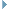 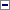 (la data 21-apr-2003 actul a fost promulgata de Decretul 238/2003 )Parlamentul României adoptă prezenta lege.CARTEA I: Reglementări generale pentru prevenirea şi combaterea corupţiei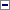 TITLUL I: Transparenţa informaţiilor referitoare la obligaţiile bugetare restante(la data 19-mai-2003 cartea I, titlul I a se vedea referinte de aplicare din Instructiuni din 2003 )(la data 08-mai-2003 cartea I, titlul I a se vedea referinte de aplicare din Instructiuni din 2003 )Art. 1(1)În vederea descurajării acumulării de arierate bugetare de către contribuabili, persoane juridice, Ministerul Finanţelor Publice, Ministerul Muncii şi Solidarităţii Sociale, Casa Naţională de Asigurări de Sănătate şi autorităţile administraţiei publice locale, după caz, au obligaţia de a aduce la cunoştinţa publică lista contribuabililor, cu excepţia microîntreprinderilor, astfel cum sunt definite prin Ordonanţa Guvernului nr. 24/2001 privind impunerea microîntreprinderilor, cu modificările ulterioare, care înregistrează obligaţii restante la bugetul de stat, bugetul asigurărilor sociale de stat, bugetul asigurărilor pentru şomaj, bugetul Fondului naţional unic pentru asigurări sociale de sănătate şi la bugetele locale, reprezentând impozite, taxe, contribuţii şi alte venituri bugetare, totalul obligaţiilor bugetare datorate în anii fiscali precedenţi în care s-au înregistrat obligaţii restante, cuantumul obligaţiilor restante, precum şi modalitatea de colectare a acestora aplicată de organele competente ale autorităţilor publice sus-menţionate.(2)Lista contribuabililor şi informaţiile prevăzute la alin. (1) se aduc la cunoştinţa publică pe pagina proprie de Internet a fiecăreia dintre instituţiile şi autorităţile publice respective sau prin alte mijloace, după caz.Art. 2Înainte de a fi aduse la cunoştinţa publică, sumele reprezentând obligaţii bugetare restante vor fi notificate debitorilor de către organele teritoriale ale Ministerului Finanţelor Publice, Ministerului Muncii şi Solidarităţii Sociale, Casei Naţionale de Asigurări de Sănătate şi ale autorităţilor administraţiei publice locale, după caz, unde aceştia sunt înregistraţi ca plătitori de impozite şi taxe. În cazul contribuabililor cu sucursale şi puncte de lucru, notificarea se face contribuabililor persoane juridice atât pentru activitatea proprie, cât şi pentru cea a sucursalelor şi a punctelor de lucru.Art. 3(1)Actualizarea listei debitorilor şi a obligaţiilor restante înregistrate de către aceştia se face trimestrial, până în ultima zi a primei luni din trimestrul următor celui de raportare.(2)În termen de 15 zile de la achitarea integrală a obligaţiilor datorate Ministerului Finanţelor Publice, Ministerului Muncii şi Solidarităţii Sociale, Casei Naţionale de Asigurări de Sănătate şi autorităţilor administraţiei publice locale, după caz, fiecare creditor bugetar operează modificările la fiecare debitor care şi-a achitat aceste obligaţii.Art. 4(1)Prevederile prezentului titlu nu se aplică persoanelor juridice în privinţa cărora a fost declanşată procedura reorganizării judiciare şi a falimentului, reglementată de Legea nr. 64/1995 privind procedura reorganizării judiciare şi a falimentului, republicată, cu modificările şi completările ulterioare.(2)Obligaţiile bugetare stabilite prin titluri de creanţă împotriva cărora contribuabilul a exercitat căile de atac prevăzute de lege nu sunt făcute publice până la soluţionarea căilor de atac.Art. 5(1)În termen de 10 zile de la data intrării în vigoare a prezentei legi, Ministerul Finanţelor Publice are obligaţia de a comunica Ministerului Muncii şi Solidarităţii Sociale, Casei Naţionale de Asigurări de Sănătate şi autorităţilor administraţiei publice locale lista contribuabililor mari cărora li se aplică prevederile prezentului titlu.(2)În termen de 30 de zile de la data intrării în vigoare a prezentei legi va fi publicată lista contribuabililor mari care înregistrează obligaţii bugetare restante la 31 decembrie 2002. Pentru obligaţiile bugetare restante înregistrate la aceeaşi dată de către ceilalţi contribuabili, lista va fi publicată în termen de 90 de zile de la data intrării în vigoare a prezentei legi.(3)În termen de 15 zile de la data intrării în vigoare a prezentei legi, Ministerul Finanţelor Publice, Ministerul Muncii şi Solidarităţii Sociale, Casa Naţională de Asigurări de Sănătate şi Ministerul Administraţiei Publice emit instrucţiuni de aplicare.(la data 01-ian-2016 cartea I, titlul I abrogat de Art. 354, litera E. din titlul XII din Codul de Procedura Fiscala din 2015 )TITLUL II: Transparenţa în administrarea informaţiilor şi serviciilor publice prin mijloace electroniceCAPITOLUL I: Dispoziţii generaleArt. 6(1)Prezentul titlu stabileşte obiectivele, principiile, termenii şi condiţiile de utilizare a procedurii electronice de acces la informaţiile şi serviciile publice şi furnizarea acestora, precum şi regulile generale de asigurare, prin mijloace electronice, a transparenţei informaţiilor şi serviciilor publice ca parte integrantă a reformei administraţiei publice.(2)Autorităţile administraţiei publice vor furniza informaţiile şi serviciile publice prin mijloace electronice concomitent cu procedurile tradiţionale.Art. 7Obiectivele prezentului titlu sunt următoarele:a)reducerea cheltuielilor publice, combaterea birocraţiei şi a corupţiei la nivelul instituţiilor publice;b)creşterea gradului de transparenţă a modului de utilizare şi administrare a fondurilor publice;c)îmbunătăţirea accesului la informaţii şi servicii publice în conformitate cu legislaţia privind protecţia datelor cu caracter personal şi liberul acces la informaţiile de interes public;d)eliminarea contactului direct între funcţionarul de la ghişeu şi cetăţean sau agentul economic;e)furnizarea de informaţii şi servicii publice de calitate prin intermediul mijloacelor electronice;f)întărirea capacităţii administrative a instituţiilor publice de a-şi îndeplini rolul şi obiectivele şi de a asigura furnizarea, într-o manieră transparentă, de informaţii şi servicii publice;g)promovarea colaborării dintre instituţiile publice pentru furnizarea de servicii publice prin mijloace electronice;h)redefinirea relaţiei între cetăţean şi administraţia publică, respectiv între mediul de afaceri şi administraţia publică, în sensul facilitării accesului acestora la serviciile şi informaţiile publice, prin intermediul tehnologiei informaţiei;i)promovarea utilizării Internetului şi a tehnologiilor de vârf în cadrul instituţiilor publice.Art. 8(1)Principiile care stau la baza furnizării de informaţii şi servicii publice prin mijloace electronice sunt: a) transparenţa în furnizarea de informaţii şi servicii publice;b)accesul egal, nediscriminatoriu, la informaţii şi servicii publice, inclusiv pentru persoanele cu handicap;c)eficienţa utilizării fondurilor publice;d)confidenţialitatea, respectiv garantarea protejării secretului datelor cu caracter personal;e)garantarea disponibilităţii informaţiilor şi a serviciilor publice.(2)Autorităţile administraţiei publice au obligaţia să asigure respectarea principiilor prevăzute la alin. (1) în relaţia cu persoanele fizice sau juridice interesate să utilizeze procedura electronică pentru accesul la informaţii şi servicii publice, precum şi pentru schimbul de informaţii.Art. 9(1)Prin prezentul titlu se înfiinţează Sistemul Electronic Naţional ca sistem informatic de utilitate publică, în scopul asigurării accesului la informaţii publice şi furnizării de servicii publice către persoane fizice şi juridice.(2)Operatorii Sistemului Electronic Naţional sunt:a)Inspectoratul General pentru Comunicaţii şi Tehnologia Informaţiei din subordinea Ministerului Comunicaţiilor şi Tehnologiei Informaţiei, pentru "Sistemul e-guvernare";b)Ministerul Administraţiei Publice, pentru "Sistemul e-administraţie";c)autoritatea stabilită de Consiliul Suprem de Apărare a Ţării, în condiţiile aprobate de acesta, pentru Sistemul de apărare şi siguranţă naţională.(3)Operatorii vor lua măsurile necesare pentru dezvoltarea Sistemului Electronic Naţional şi vor asigura acţiunile de promovare a acestuia.(4)Operatorii vor utiliza standarde şi proceduri de securitate care să asigure un grad ridicat de fiabilitate şi siguranţă a operaţiunilor desfăşurate în cadrul Sistemului Electronic Naţional, în acord cu practicile internaţionale în domeniu.Art. 10În cadrul Sistemului Electronic Naţional pot participa şi alte persoane fizice sau juridice, precum bănci, notari publici, experţi, în condiţiile legii.Art. 11În sensul prezentului titlu, următorii termeni se definesc astfel:a)guvernare electronică este utilizarea de către autorităţile administraţiei publice centrale a aplicaţiilor bazate pe tehnologia informaţiei, în scopul:1.îmbunătăţirii accesului la informaţiile şi serviciile publice ale autorităţilor administraţiei publice centrale;2.eliminării procedurilor birocratice şi simplificării metodologiilor de lucru;3.îmbunătăţirii schimbului de informaţii şi servicii între autorităţile administraţiei publice centrale;4.îmbunătăţirii calităţii serviciilor publice la nivelul administraţiei publice centrale;b)administraţie electronică este utilizarea de către autorităţile administraţiei publice locale a aplicaţiilor bazate pe tehnologia informaţiei, în scopul:1.îmbunătăţirii accesului şi furnizării informaţiilor şi serviciilor publice ale autorităţilor administraţiei publice locale către cetăţeni;2.eliminării procedurilor birocratice şi simplificării metodologiilor de lucru;3.îmbunătăţirii schimbului de informaţii între componentele autorităţilor administraţiei publice locale;4.îmbunătăţirii eficacităţii, eficienţei şi calităţii serviciilor publice la nivelul autorităţilor administraţiei publice locale;c)portalul pentru acces la servicii de guvernare electronică şi la formulare administrative în format electronic ale administraţiei publice centrale este sistemul informatic de utilitate publică, accesibil prin Internet la adresa www.e-guvernare.ro, denumit în continuare "Sistem e-guvernare";d)portalul pentru acces la servicii de administraţie electronică şi la formulare administrative în format electronic ale administraţiei publice locale este sistemul informatic de utilitate publică, accesibil prin Internet la adresa www.e-administraţie.ro, denumit în continuare "Sistem e-administraţie";e)Sistemul Electronic Naţional este ansamblul unitar alcătuit din "Sistemul e-guvernare" şi "Sistemul e-administraţie", accesibil prin Internet la adresa www.e-guvernare.ro;f)procedura electronică este modalitatea prin care o persoană fizică sau juridică beneficiază de facilităţile tehnice oferite de Sistemul Electronic Naţional;g)interacţiunea unidirecţională este procedura electronică prin care destinatarii informaţiilor publice şi beneficiarii serviciilor publice au acces la formulare administrative, pe care le pot vizualiza, completa şi tipări în vederea depunerii sau transmiterii acestora către autorităţile administraţiei publice prin mijloace tradiţionale;h)interacţiunea bidirecţională este procedura electronică prin care destinatarii informaţiilor publice şi beneficiarii serviciilor publice au acces la formulare administrative, pe care le pot vizualiza, completa şi trimite către autorităţile administraţiei publice prin mijloace electronice;i)interoperabilitatea este capacitatea sistemelor informatice, produselor-program, aplicaţiilor sau serviciilor accesibile prin Sistemul Electronic Naţional de a comunica şi schimba informaţii într-o modalitate efectivă şi compatibilă.Art. 12(1)Serviciile publice de bază ce vor fi furnizate prin intermediul mijloacelor electronice sunt:a)declararea, notificarea şi efectuarea de plăţi prin intermediul mijloacelor electronice privind taxele şi impozitele datorate de către persoane fizice şi juridice la bugetul de stat, bugetul asigurărilor sociale de stat, bugetul asigurărilor pentru şomaj, bugetul Fondului naţional unic pentru asigurări sociale de sănătate şi la bugetele locale;b)servicii de căutare a unui loc de muncă prin inter-mediul agenţiilor de ocupare a forţei de muncă, precum: evidenţa locurilor de muncă, evidenţa şomerilor, completarea cererilor pentru găsirea unui loc de muncă, notificarea cu privire la locurile de muncă disponibile;c)servicii privind obţinerea de autorizaţii sau certificate, precum: completarea cererilor pentru obţinerea certificatelor de urbanism, obţinerea autorizaţiilor de construcţie sau de desfiinţare, completarea şi transmiterea electronică a documentelor necesare eliberării autorizaţiilor şi certificatelor, efectuarea de plăţi prin intermediul mijloacelor electronice de plată, programarea în vederea eliberării autorizaţiilor sau a certificatelor;d)servicii privind obţinerea de licenţe de funcţionare, precum: completarea cererilor pentru obţinerea de licenţe, completarea şi transmiterea electronică a documentelor necesare eliberării licenţelor, efectuarea de plăţi prin inter-mediul mijloacelor electronice de plată, programarea în vederea eliberării licenţelor;e)servicii privind obţinerea de permise legate de mediu, precum: completarea cererilor pentru obţinerea permiselor legate de mediu, efectuarea de plăţi prin intermediul mijloacelor electronice de plată;f)servicii privind achiziţiile publice efectuate prin mijloace electronice, inclusiv efectuarea de plăţi prin mijloace electronice de plată;g)servicii privind înregistrarea unui comerciant sau efectuarea de menţiuni în registrul comerţului, precum: transmiterea cererii de înregistrare în registrul comerţului, transmiterea electronică a statutului, a contractului de societate sau a altor documente, rezervarea denumirii, programarea în vederea eliberării autorizaţiilor legale;h)servicii în legătură cu evidenţa informatizată a persoanei, precum: completarea cererilor de eliberare a paşapoartelor, cărţilor de identitate şi a permiselor de conducere, notificarea schimbării domiciliului sau reşedinţei, transmiterea electronică a documentelor, efectuarea de plăţi prin intermediul mijloacelor electronice de plată, programarea în vederea eliberării unor astfel de documente, declararea furtului sau pierderii unor astfel de documente, urmărirea soluţionării reclamaţiilor, publicarea listelor de documente pierdute;i)servicii în legătură cu înregistrarea vehiculelor auto, precum: notificarea cu privire la achiziţionarea unui nou vehicul, rezervarea opţională a numărului de înmatriculare, completarea formularelor necesare în vederea înmatriculării, programarea în vederea înmatriculării şi prezentării documentelor doveditoare;j)servicii de sănătate publică, precum: informaţii inter-active cu privire la disponibilitatea serviciilor din unităţi medicale, efectuarea de programări pentru servicii medicale, efectuarea de plăţi pentru serviciile medicale prin intermediul mijloacelor electronice de plată;k)servicii privind accesul la biblioteci publice, precum: consultarea cataloagelor, întocmirea catalogului naţional virtual, consultarea de cărţi sau publicaţii în format electronic;l)înscrierea în diferite forme de învăţământ, în special învăţământul liceal şi superior: completarea şi transmiterea electronică a cererilor de înscriere şi a documentelor;m)servicii privind colectarea de date statistice de către Institutul Naţional de Statistică, în special: notificări cu privire la demararea anchetelor statistice, completări de chestionare în format electronic, verificarea corelaţiilor în timp real şi notificarea în caz de erori, agregarea, procesarea şi publicarea datelor;n)servicii privind înregistrarea unei asociaţii sau fundaţii, precum: cererea de rezervare a denumirii, consultarea Registrului naţional al persoanelor juridice fără scop patrimonial, efectuarea de plăţi prin intermediul mijloacelor electronice de plată;o)servicii privind declaraţiile vamale, precum: întocmirea şi transmiterea declaraţiilor vamale, efectuarea de plăţi pentru taxele şi comisioanele în vamă prin mijloace electronice de plată;p)servicii privind consultarea şi eliberarea propriului cazier fiscal;q)servicii de consultare a Monitorului Oficial al României.(2)Prin hotărâre a Guvernului se pot introduce în Sistemul Electronic Naţional şi alte servicii decât cele prevăzute la alin. (1). (la data 24-sep-2003 Art. 12, alin. (2) din cartea I, titlul II, capitolul I a se vedea referinte de aplicare din Hotarirea 1085/2003 )Art. 13Trimestrial, operatorii Sistemului Electronic Naţional, împreună cu autorităţile administraţiei publice, elaborează rapoarte privind gradul de utilizare a serviciilor publice furnizate prin mijloace electronice în raport cu ponderea tuturor serviciilor publice furnizate şi le înaintează Guvernului României.CAPITOLUL II: Procedura electronicăArt. 14Autorităţile administraţiei publice au obligaţia de a aplica procedura electronică prevăzută în prezentul capitol pentru furnizarea de informaţii şi servicii publice prin mijloace electronice către persoane fizice sau juridice.Art. 15Furnizarea serviciilor publice prevăzute la art. 12, prin intermediul Sistemului Electronic Naţional, se realizează gradual, în următoarele etape:a)publicarea prin intermediul mijloacelor electronice a informaţiilor de interes public;b)interacţiunea unidirecţională;c)interacţiunea bidirecţională;d)efectuarea de plăţi prin mijloace electronice de plată.Art. 16Dezvoltarea şi operarea Sistemului Electronic Naţional se fac în conformitate cu următoarele criterii:a)furnizarea de servicii şi informaţii publice prin inter-mediul procedurii electronice se face pe categorii de utilizatori, persoane fizice sau juridice, într-o modalitate integrată, pe bază de funcţionalităţi, şi nu pe baza competenţei unei instituţii publice;b)asigurarea accesibilităţii serviciilor şi informaţiilor publice relevante pentru persoane fizice sau juridice prin intermediul unui unic punct: Sistemul Electronic Naţional;c)accesul la serviciile şi informaţiile publice va fi integrat la nivel central, judeţean sau local prin informaţiile şi serviciile publice furnizate prin procedura electronică;d)accesul la informaţia deţinută de mai multe instituţii publice va fi realizat astfel încât să asigure protecţia date-lor cu caracter personal, conform legislaţiei în vigoare.Art. 17Ministerul Comunicaţiilor şi Tehnologiei Informaţiei şi Ministerul Administraţiei Publice stabilesc proceduri şi norme, inclusiv cele legate de securitate, care să asigure gradul necesar de confidenţialitate şi siguranţă în utilizare, în scopul bunei desfăşurări a procedurii electronice.Art. 18(1)Toate documentele transmise în cadrul procedurii electronice trebuie să fie prezentate în formă electronică şi semnate electronic, în condiţiile stabilite de operatorii Sistemului Electronic Naţional.(2)Orice document în formă electronică trebuie înregistrat în momentul transmiterii şi al primirii, în conformitate cu procedura stabilită de operatorii Sistemului Electronic Naţional.(3)Orice document în formă electronică trebuie confirmat la primire, cu excepţia documentelor care confirmă primirea.(4)Formatul documentului electronic, precum şi condiţiile generării, transmiterii şi stocării acestuia sunt stabilite de către operatorii Sistemului Electronic Naţional şi aprobate prin hotărâre a Guvernului.Art. 19(1)Grupul de Promovare a Tehnologiei Informaţiei în România, înfiinţat prin Hotărârea Guvernului nr. 271/2001, aprobă proiectele din domeniul guvernării electronice, propune Guvernului alocarea fondurilor necesare prin bugetele anuale ale autorităţilor administraţiei publice şi supervizează implementarea serviciilor publice prin procedura electronică, ţinând cont de:a)priorităţile stabilite prin strategiile sectoriale din domeniu;b)planificarea fondurilor şi controlul investiţiilor realizate în domeniul tehnologiei informaţiei;c)securitatea informaţiilor;d)protecţia datelor cu caracter personal;e)accesibilitatea, diseminarea şi modul de conservare a informaţiilor publice;f)accesibilitatea tehnologiei informaţiei pentru persoanele cu handicap;g)alte elemente legate de guvernare electronică.(2)Grupul de Promovare a Tehnologiei Informaţiei în România exercită şi următoarele atribuţii:a)propune alocarea resurselor necesare dezvoltării şi administrării efective a iniţiativelor de guvernare electronică;b)recomandă adaptări ale strategiei şi priorităţilor naţionale cu privire la guvernarea electronică;c)promovează utilizarea inovaţiei în domeniul tehnologiei informaţiei de către autorităţile administraţiei publice, iniţiative ce implică cooperarea între mai multe autorităţi publice, prin sprijinirea proiectelor pilot, a proiectelor de cercetare şi a utilizării tehnologiei informaţiei;d)monitorizează modul de implementare a proiectelor de tehnologia informaţiei, prin intermediul Ministerului Comunicaţiilor şi Tehnologiei Informaţiei şi al Ministerului Administraţiei Publice;e)coordonează, prin intermediul Ministerului Comunicaţiilor şi Tehnologiei Informaţiei, programele implementate la nivelul administraţiei publice centrale, în scopul furnizării de servicii de guvernare electronică, şi va urmări eficientizarea utilizării tehnologiei informaţiei de către instituţiile publice ale administraţiei publice centrale;f)coordonează, prin intermediul Ministerului Administraţiei Publice şi Ministerului Comunicaţiilor şi Tehnologiei Informaţiei, programele implementate la nivelul administraţiei publice locale, în scopul furnizării de servicii de administraţie electronică, şi va urmări eficientizarea utilizării tehnologiei informaţiei de către instituţiile publice ale administraţiei publice locale;g)coordonează activitatea Ministerului Comunicaţiilor şi Tehnologiei Informaţiei în stabilirea politicilor care vor contribui la adoptarea, la nivel naţional, a unui set de standarde şi recomandări în domeniul tehnologiei informaţiei privind eficienţa şi securitatea sistemelor de guvernare electronică;h)coordonează activitatea Ministerului Comunicaţiilor şi Tehnologiei Informaţiei şi Ministerului Administraţiei Publice în stabilirea politicilor care vor contribui la adaptarea, la nivel naţional, a unui set de standarde şi recomandări în domeniul tehnologiei informaţiei privind interconectivitatea şi interoperabilitatea sistemelor de guvernare electronică şi a bazelor de date aferente.Art. 20(1)În scopul acoperirii costurilor de operare şi utilizare a Sistemului Electronic Naţional, fiecare persoană juridică ce utilizează procedura electronică pentru obţinerea de servicii trebuie să plătească, după caz, operatorilor Sistemului Electronic Naţional un tarif anual de utilizare.(2)Cuantumul tarifului de utilizare şi categoriile de utilizatori exceptate de la plata acestuia se stabilesc prin hotărâre a Guvernului.(3)Obligaţia de plată a tarifului de utilizare prevăzut la alin. (1) se naşte în momentul înregistrării în sistem.(4)Persoanele fizice şi instituţiile publice nu datorează tarife de utilizare.(5)Tariful prevăzut la alin. (1) se constituie venit la bugetul operatorilor Sistemului Electronic Naţional.Art. 21Ministerul Administraţiei Publice şi Ministerul Comunicaţiilor şi Tehnologiei Informaţiei vor elabora strategii de dezvoltare a Sistemului Electronic Naţional, în conformitate cu priorităţile şi direcţiile stabilite de Grupul de Promovare a Tehnologiei Informaţiei în România.Art. 22În fiecare an, până la data de 31 martie, Ministerul Comunicaţiilor şi Tehnologiei Informaţiei, Ministerul Administraţiei Publice şi Ministerul Informaţiilor Publice vor înainta Guvernului, cu avizul Grupului de Promovare a Tehnologiei Informaţiei în România, un raport cu privire la stadiul furnizării de servicii şi informaţii publice prin intermediul procedurii electronice.CAPITOLUL III: Condiţii de participare la procedura electronicăArt. 23Orice persoană fizică sau juridică are dreptul de a accesa prin procedura electronică, în condiţiile Legii nr. 544/2001 şi ale prezentului titlu, informaţiile şi serviciile publice.Art. 24(1)Participarea la procedura electronică se poate face numai după înregistrarea în Sistemul Electronic Naţional.(2)Condiţiile şi procedura de înregistrare se stabilesc prin hotărâre a Guvernului.(3)Orice persoană fizică sau juridică din România are dreptul să solicite înregistrarea în Sistemul Electronic Naţional.(4)Toate autorităţile administraţiei publice au obligaţia să se înregistreze şi să utilizeze Sistemul Electronic Naţional.CAPITOLUL IV: Implementarea Sistemului Electronic NaţionalArt. 25(1)Prin hotărâre a Guvernului se stabilesc autorităţile administraţiei publice care au obligativitatea de a aplica prevederile prezentului titlu, precum şi formularele administrative şi serviciile publice, respectiv termenele de la care acestea vor participa la procedura electronică.(2)Înregistrarea în Sistemul Electronic Naţional a autorităţilor administraţiei publice interesate să participe la procedura electronică se realizează gradual, cu avizul operatorilor acestui sistem, prin hotărâre a Guvernului.Art. 26În termen de 60 de zile de la înregistrarea în Sistemul Electronic Naţional, fiecare autoritate a administraţiei publice va transmite Ministerului Comunicaţiilor şi Tehnologiei Informaţiei şi Ministerului Administraţiei Publice formularele administrative tipizate care se utilizează în raporturile cu persoanele fizice şi juridice, care vor fi disponibile prin intermediul Sistemului Electronic Naţional.Art. 27(1)În termen de 6 luni de la înregistrarea în Sistemul Electronic Naţional, fiecare autoritate a administraţiei publice are obligaţia de a utiliza formulare administrative în format electronic prin intermediul Sistemului Electronic Naţional, stabilite conform art. 25.(2)În termen de 12 luni de la înregistrarea în Sistemul Electronic Naţional, instituţiile publice ale administraţiei publice centrale au obligaţia de a implementa şi utiliza, gradual, servicii publice furnizate prin intermediul Sistemului Electronic Naţional, stabilite conform art. 25, în concordanţă cu sistemele informatice existente în cadrul acestora.(3)În termen de 24 de luni de la înregistrarea în Sistemul Electronic Naţional, instituţiile publice ale administraţiei publice locale au obligaţia de a implementa şi utiliza, gradual, servicii publice furnizate prin intermediul Sistemului Electronic Naţional, stabilite conform art. 25, în concordanţă cu resursele şi sistemele informatice existente în cadrul acestora.Art. 28(1)În termen de 60 de zile de la intrarea în vigoare a prezentului titlu, toate autorităţile administraţiei publice vor transmite Ministerului Administraţiei Publice, Ministerului Comunicaţiilor şi Tehnologiei Informaţiei şi Ministerului Informaţiilor Publice date cu privire la existenţa unei pagini proprii de Internet, prin care informaţiile publice şi serviciile publice sunt oferite prin intermediul mijloacelor electronice.(2)În termen de 60 de zile de la intrarea în vigoare a prezentului titlu, toate autorităţile administraţiei publice vor transmite Ministerului Administraţiei Publice, Ministerului Comunicaţiilor şi Tehnologiei Informaţiei şi Ministerului Informaţiilor Publice date cu privire la sistemele informatice existente în cadrul acestora şi la serviciile publice oferite prin intermediul acestora, precum şi la categoriile de utilizatori cărora li se adresează.Art. 29În termen de 6 luni de la înregistrarea în Sistemul Electronic Naţional, fiecare autoritate a administraţiei publice, stabilită conform art. 25, are obligaţia de a-şi crea o pagină proprie de Internet.Art. 30Realizarea paginilor de Internet ale autorităţilor administraţiei publice se face având în vedere următoarele criterii de performanţă:a)viteza de regăsire a informaţiilor;b)accesibilitatea şi disponibilitatea informaţiilor şi serviciilor publice oferite;c)relevanţa informaţiei prezentate;d)structurarea informaţiilor;e)existenţa unor măsuri pentru protecţia datelor cu caracter personal;f)existenţa unor măsuri de securitate pentru protejarea informaţiei.CAPITOLUL V: Dispoziţii finaleArt. 31Ministerul Administraţiei Publice şi Ministerul Comunicaţiilor şi Tehnologiei Informaţiei pot adopta, acolo unde se impune, norme obligatorii pentru utilizarea Sistemului Electronic Naţional, în funcţie de gradul de dezvoltare a tehnologiei şi de cerinţele de securitate necesare.Art. 32(1)Ministerul Administraţiei Publice va înfiinţa, până la data de 31 ianuarie 2004, prin hotărâre a Guvernului, Centrul Informatic Naţional al Ministerului Administraţiei Publice, care va întreţine, dezvolta şi promova "Sistemul e-administraţie".(2)Începând cu data de 1 februarie 2004, operatorul "Sistemului e-administraţie" este Centrul Informatic Naţional al Bazelor de Date Integrate ale Ministerului Administraţiei Publice.Art. 33Prevederile prezentului titlu intră în vigoare la 30 de zile de la data publicării legii în Monitorul Oficial al României, Partea I.TITLUL III: Prevenirea şi combaterea criminalităţii informaticeCAPITOLUL I: Dispoziţii generaleArt. 34Prezentul titlu reglementează prevenirea şi combaterea criminalităţii informatice, prin măsuri specifice de prevenire, descoperire şi sancţionare a infracţiunilor săvârşite prin intermediul sistemelor informatice, asigurându-se respectarea drepturilor omului şi protecţia datelor personale.Art. 35(1)În prezentul titlu, termenii şi expresiile de mai jos au următorul înţeles:a)prin sistem informatic se înţelege orice dispozitiv sau ansamblu de dispozitive interconectate sau aflate în relaţie funcţională, dintre care unul sau mai multe asigură prelucrarea automată a datelor, cu ajutorul unui program informatic;b)prin prelucrare automată a datelor se înţelege procesul prin care datele dintr-un sistem informatic sunt prelucrate prin intermediul unui program informatic;c)prin program informatic se înţelege un ansamblu de instrucţiuni care pot fi executate de un sistem informatic în vederea obţinerii unui rezultat determinat;d)prin date informatice se înţelege orice reprezentare a unor fapte, informaţii sau concepte într-o formă care poate fi prelucrată printr-un sistem informatic. În această categorie se include şi orice program informatic care poate determina realizarea unei funcţii de către un sistem informatic;e)prin furnizor de servicii se înţelege:1.orice persoană fizică sau juridică ce oferă utilizatorilor posibilitatea de a comunica prin intermediul sistemelor informatice;2.orice altă persoană fizică sau juridică ce prelucrează sau stochează date informatice pentru persoanele prevăzute la pct. 1 şi pentru utilizatorii serviciilor oferite de acestea;f)prin date referitoare la traficul informaţional se înţelege orice date informatice referitoare la o comunicare realizată printr-un sistem informatic şi produse de acesta, care reprezintă o parte din lanţul de comunicare, indicând originea, destinaţia, ruta, ora, data, mărimea, volumul şi durata comunicării, precum şi tipul serviciului utilizat pentru comunicare;g)prin date referitoare la utilizatori se înţelege orice informaţie care poate conduce la identificarea unui utilizator, incluzând tipul de comunicaţie şi serviciul folosit, adresa poştală, adresa geografică, numere de telefon sau alte numere de acces şi modalitatea de plată a serviciului respectiv, precum şi orice alte date care pot conduce la identificarea utilizatorului;h)prin măsuri de securitate se înţelege folosirea unor proceduri, dispozitive sau programe informatice specializate cu ajutorul cărora accesul la un sistem informatic este restricţionat sau interzis pentru anumite categorii de utilizatori;i)prin materiale pornografice cu minori se înţelege orice material care prezintă un minor având un comportament sexual explicit sau o persoană majoră care este prezentată ca un minor având un comportament sexual explicit ori imagini care, deşi nu prezintă o persoană reală, simulează, în mod credibil, un minor având un comportament sexual explicit.(2)În sensul prezentului titlu, acţionează fără drept persoana care se află în una dintre următoarele situaţii:a)nu este autorizată, în temeiul legii sau al unui contract;b)depăşeşte limitele autorizării;c)nu are permisiunea, din partea persoanei fizice sau juridice competente, potrivit legii, să o acorde, de a folosi, administra sau controla un sistem informatic ori de a desfăşura cercetări ştiinţifice sau de a efectua orice altă operaţiune într-un sistem informatic.CAPITOLUL II: Prevenirea criminalităţii informaticeArt. 36Pentru asigurarea securităţii sistemelor informatice şi a protecţiei datelor personale, autorităţile şi instituţiile publice cu competenţe în domeniu, furnizorii de servicii, organizaţiile neguvernamentale şi alţi reprezentanţi ai societăţii civile desfăşoară activităţi comune şi programe de prevenire a criminalităţii informatice.Art. 37Autorităţile şi instituţiile publice cu competenţe în domeniu, în cooperare cu furnizorii de servicii, organizaţiile neguvernamentale şi alţi reprezentanţi ai societăţii civile promovează politici, practici, măsuri, proceduri şi standarde minime de securitate a sistemelor informatice.Art. 38Autorităţile şi instituţiile publice cu competenţe în domeniu, în cooperare cu furnizorii de servicii, organizaţiile neguvernamentale şi alţi reprezentanţi ai societăţii civile organizează campanii de informare privind criminalitatea informatică şi riscurile la care sunt expuşi utilizatorii de sisteme informatice.Art. 39(1)Ministerul Justiţiei, Ministerul de Interne, Ministerul Comunicaţiilor şi Tehnologiei Informaţiei, Serviciul Român de Informaţii şi Serviciul de Informaţii Externe constituie şi actualizează continuu baze de date privind criminalitatea informatică.(2)Institutul Naţional de Criminologie din subordinea Ministerului Justiţiei efectuează studii periodice în scopul identificării cauzelor care determină şi a condiţiilor ce favorizează criminalitatea informatică.Art. 40Ministerul Justiţiei, Ministerul de Interne, Ministerul Comunicaţiilor şi Tehnologiei Informaţiei, Serviciul Român de Informaţii şi Serviciul de Informaţii Externe desfăşoară programe speciale de pregătire şi perfecţionare a personalului cu atribuţii în prevenirea şi combaterea criminalităţii informatice.Art. 41Proprietarii sau administratorii de sisteme informatice la care accesul este interzis sau restricţionat pentru anumite categorii de utilizatori au obligaţia de a avertiza utilizatorii cu privire la condiţiile legale de acces şi utilizare, precum şi cu privire la consecinţele juridice ale accesului fără drept la aceste sisteme informatice. Avertizarea trebuie să fie accesibilă oricărui utilizator.CAPITOLUL III: Infracţiuni şi contravenţiiSECŢIUNEA 1: Infracţiuni contra confidenţialităţii şi integrităţii datelor şi sistemelor informaticeArt. 42(1)Accesul, fără drept, la un sistem informatic constituie infracţiune şi se pedepseşte cu închisoare de la 3 luni la 3 ani sau cu amendă. (la data 06-dec-2013 Art. 42, alin. (1) din cartea I, titlul III, capitolul III, sectiunea 1 a se vedea recurs in interesul legii Decizia 15/2013 )(2)Fapta prevăzută la alin. (1), săvârşită în scopul obţinerii de date informatice, se pedepseşte cu închisoare de la 6 luni la 5 ani. (la data 06-dec-2013 Art. 42, alin. (2) din cartea I, titlul III, capitolul III, sectiunea 1 a se vedea recurs in interesul legii Decizia 15/2013 )(3)Dacă fapta prevăzută la alin. (1) sau (2) este săvârşită prin încălcarea măsurilor de securitate, pedeapsa este închisoarea de la 3 la 12 ani. (la data 06-dec-2013 Art. 42, alin. (3) din cartea I, titlul III, capitolul III, sectiunea 1 a se vedea recurs in interesul legii Decizia 15/2013 )Art. 43(1)Interceptarea, fără drept, a unei transmisii de date informatice care nu este publică şi care este destinată unui sistem informatic, provine dintr-un asemenea sistem sau se efectuează în cadrul unui sistem informatic constituie infracţiune şi se pedepseşte cu închisoare de la 2 la 7 ani.(2)Cu aceeaşi pedeapsă se sancţionează şi interceptarea, fără drept, a unei emisii electromagnetice provenite dintr-un sistem informatic ce conţine date informatice care nu sunt publice.Art. 44(1)Fapta de a modifica, şterge sau deteriora date informatice ori de a restricţiona accesul la aceste date, fără drept, constituie infracţiune şi de pedepseşte cu închisoare de la 2 la 7 ani.(2)Transferul neautorizat de date dintr-un sistem informatic se pedepseşte cu închisoare de la 3 la 12 ani.(3)Cu pedeapsa prevăzută la alin. (2) se sancţionează şi transferul neautorizat de date dintr-un mijloc de stocare a datelor informatice.Art. 45Fapta de a perturba grav, fără drept, funcţionarea unui sistem informatic, prin introducerea, transmiterea, modificarea, ştergerea sau deteriorarea datelor informatice sau prin restricţionarea accesului la aceste date constituie infracţiune şi se pedepseşte cu închisoare de la 3 la 15 ani.Art. 46(1)Constituie infracţiune şi se pedepseşte cu închisoare de la 1 la 6 ani:a)fapta de a produce, vinde, de a importa, distribui sau de a pune la dispoziţie, sub orice altă formă, fără drept, a unui dispozitiv sau program informatic conceput sau adaptat în scopul săvârşirii uneia dintre infracţiunile prevăzute la art. 42-45;b)fapta de a produce, vinde, de a importa, distribui sau de a pune la dispoziţie, sub orice altă formă, fără drept, a unei parole, cod de acces sau alte asemenea date informatice care permit accesul total sau parţial la un sistem informatic în scopul săvârşirii uneia dintre infracţiunile prevăzute la art. 42-45.(2)Cu aceeaşi pedeapsă se sancţionează şi deţinerea, fără drept, a unui dispozitiv, program informatic, parolă, cod de acces sau dată informatică dintre cele prevăzute la alin. (1) în scopul săvârşirii uneia dintre infracţiunile prevăzute la art. 42-45. (la data 06-dec-2013 Art. 46, alin. (2) din cartea I, titlul III, capitolul III, sectiunea 1 a se vedea recurs in interesul legii Decizia 15/2013 )Art. 47Tentativa infracţiunilor prevăzute la art. 42-46 se pedepseşte.(la data 01-feb-2014 cartea I, titlul III, capitolul III, sectiunea 1 abrogat de Art. 130, punctul 1. din titlul II din Legea 187/2012 )SECŢIUNEA 2: Infracţiuni informaticeArt. 48Fapta de a introduce, modifica sau şterge, fără drept, date informatice ori de a restricţiona, fără drept, accesul la aceste date, rezultând date necorespunzătoare adevărului, în scopul de a fi utilizate în vederea producerii unei consecinţe juridice, constituie infracţiune şi se pedepseşte cu închisoare de la 2 la 7 ani.Art. 49Fapta de a cauza un prejudiciu patrimonial unei persoane prin introducerea, modificarea sau ştergerea de date informatice, prin restricţionarea accesului la aceste date ori prin împiedicarea în orice mod a funcţionării unui sistem informatic, în scopul de a obţine un beneficiu material pentru sine sau pentru altul, constituie infracţiune şi se pedepseşte cu închisoare de la 3 la 12 ani.Art. 50Tentativa infracţiunilor prevăzute la art. 48 şi 49 se pedepseşte.(la data 01-feb-2014 cartea I, titlul III, capitolul III, sectiunea 2 abrogat de Art. 130, punctul 2. din titlul II din Legea 187/2012 )SECŢIUNEA 3: Pornografia infantilă prin sisteme informaticeArt. 51(1)Constituie infracţiune şi se pedepseşte cu închisoare de la 3 la 12 ani şi interzicerea unor drepturi producerea în vederea răspândirii, oferirea sau punerea la dispoziţie, răspândirea sau transmiterea, procurarea pentru sine sau pentru altul de materiale pornografice cu minori prin sisteme informatice ori deţinerea, fără drept, de materiale pornografice cu minori într-un sistem informatic sau un mijloc de stocare a datelor informatice.(2)Tentativa se pedepseşte.(la data 01-feb-2014 cartea I, titlul III, capitolul III, sectiunea 3 abrogat de Art. 130, punctul 3. din titlul II din Legea 187/2012 )SECŢIUNEA 4: ContravenţiiArt. 52Nerespectarea obligaţiei prevăzute la art. 41 constituie contravenţie şi se sancţionează cu amendă de la 5.000.000 lei la 50.000.000 lei.Art. 53(1)Constatarea contravenţiei prevăzute la art. 52 şi aplicarea sancţiunii se fac de către personalul împuternicit în acest scop de către ministrul comunicaţiilor şi tehnologiei informaţiei, precum şi de către personalul special abilitat din cadrul Ministerului de Interne.(2)Contravenţiei prevăzute la art. 52 îi sunt aplicabile dispoziţiile Ordonanţei Guvernului nr. 2/2001 privind regimul juridic al contravenţiilor, aprobată cu modificări şi completări prin Legea nr. 180/2002, cu modificările ulterioare.CAPITOLUL IV: Dispoziţii proceduraleArt. 54(1)În cazuri urgente şi temeinic justificate, dacă există date sau indicii temeinice cu privire la pregătirea sau săvârşirea unei infracţiuni prin intermediul sistemelor informatice, în scopul strângerii de probe sau al identificării făptuitorilor, se poate dispune conservarea imediată a datelor informatice ori a datelor referitoare la traficul informaţional, faţă de care există pericolul distrugerii ori alterării.(2)În cursul urmăririi penale conservarea se dispune de procuror, prin ordonanţă motivată, la cererea organului de cercetare penală sau din oficiu, iar în cursul judecăţii, de instanţă prin încheiere.(3)Măsura prevăzută la alin.(1) se dispune pe o durată ce nu poate depăşi 90 de zile şi poate fi prelungită, o singură dată, cu o perioadă ce nu poate depăşi 30 de zile.(4)Ordonanţa procurorului sau încheierea instanţei se transmite, de îndată, oricărui furnizor de servicii sau oricărei persoane în posesia căreia se află datele prevăzute la alin. (1), aceasta fiind obligată să le conserve imediat, în condiţii de confidenţialitate.(5)În cazul în care datele referitoare la traficul informaţional se află în posesia mai multor furnizori de servicii, furnizorul de servicii prevăzut la alin.(4) are obligaţia de a pune, de îndată, la dispoziţia organului de urmărire penală sau a instanţei informaţiile necesare identificării celorlalţi furnizori de servicii, în vederea cunoaşterii tuturor elementelor din lanţul de comunicare folosit.(6)Până la terminarea urmăririi penale, procurorul este obligat să încunoştinţeze, în scris, persoanele faţă de care se efectuează urmărirea penală şi ale căror date au fost conservate.(la data 01-feb-2014 Art. 54 din cartea I, titlul III, capitolul IV abrogat de Art. 62 din titlul II din Legea 255/2013 )Art. 55(1)În termenul prevăzut la art. 54 alin. (3) procurorul, pe baza autorizaţiei motivate a procurorului anume desemnat de procurorul general al parchetului de pe lângă curtea de apel sau, după caz, de procurorul general al Parchetului de pe lângă Curtea Supremă de Justiţie, ori instanţa de judecată dispune cu privire la ridicarea obiectelor care conţin date informatice, date referitoare la traficul informaţional sau date referitoare la utilizatori, de la persoana sau furnizorul de servicii care le deţine, în vederea efectuării de copii, care pot servi ca mijloc de probă.(2)Dacă obiectele care conţin datele informatice sau datele referitoare la traficul informaţional nu sunt puse de bunăvoie la dispoziţia organelor judiciare pentru efectuarea de copii, procurorul prevăzut la alin. (1) sau instanţa de judecată dispune ridicarea silită. În cursul judecăţii, dispoziţia de ridicare silită se comunică procurorului, care ia măsuri de aducere la îndeplinire, prin organul de cercetare penală.(3)Copiile prevăzute la alin. (1) se realizează cu mijloace tehnice şi proceduri adecvate de natură să asigure integritatea informaţiilor conţinute de acestea.(la data 01-feb-2014 Art. 55 din cartea I, titlul III, capitolul IV abrogat de Art. 62 din titlul II din Legea 255/2013 )Art. 56(1)Ori de câte ori pentru descoperirea şi strângerea probelor este necesară cercetarea unui sistem informatic sau a unui suport de stocare a datelor informatice, organul competent prevăzut de lege poate dispune efectuarea unei percheziţii.(2)Dacă organul de urmărire penală sau instanţa de judecată apreciază că ridicarea obiectelor care conţin datele prevăzute la alin. (1) ar afecta grav desfăşurarea activităţii persoanelor care deţin aceste obiecte, poate dispune efectuarea de copii, care pot servi ca mijloc de probă şi care se realizează potrivit art. 55 alin. (3).(3)În cazul în care, cu ocazia cercetării unui sistem informatic sau a unui suport de stocare a datelor informatice, se constată că datele informatice căutate sunt cuprinse într-un alt sistem informatic sau suport de stocare a datelor informatice şi sunt accesibile din sistemul sau suportul iniţial, se poate dispune, de îndată, autorizarea efectuării percheziţiei în vederea cercetării tuturor sistemelor informatice sau suporturilor de stocare a datelor informatice căutate.(4)Dispoziţiile din Codul de procedură penală referitoare la efectuarea percheziţiei domiciliare se aplică în mod corespunzător.(la data 01-feb-2014 Art. 56 din cartea I, titlul III, capitolul IV abrogat de Art. 62 din titlul II din Legea 255/2013 )Art. 57(1)Accesul într-un sistem informatic, precum şi interceptarea şi înregistrarea comunicărilor desfăşurate prin intermediul sistemelor informatice se efectuează când sunt utile pentru aflarea adevărului, iar stabilirea situaţiei de fapt sau identificarea făptuitorilor nu poate fi realizată în baza altor probe.(2)Măsurile prevăzute la alin. (1) se realizează cu autorizarea motivată a procurorului anume desemnat de procurorul general al parchetului de pe lângă curtea de apel sau, după caz, de procurorul general al Parchetului de pe lângă Curtea Supremă de Justiţie ori de procurorul general al Parchetului Naţional Anticorupţie, de către organele de cercetare penală, cu sprijinul unor persoane specializate, care sunt obligate să păstreze secretul operaţiunii efectuate.(3)Autorizaţia prevăzută la alin. (2) se dă pentru cel mult 30 de zile, cu posibilitatea prelungirii în aceleaşi condiţii, pentru motive temeinic justificate, fiecare prelungire neputând depăşi 30 de zile. Durata maximă a măsurii autorizate nu poate depăşi 4 luni.(4)Până la terminarea urmăririi penale, procurorul este obligat să încunoştinţeze în scris persoanele faţă de care s-au dispus măsurile prevăzute la alin. (1).(5)Dispoziţiile Codului de procedură penală referitoare la înregistrările audio sau video se aplică în mod corespunzător.(la data 01-feb-2014 Art. 57 din cartea I, titlul III, capitolul IV abrogat de Art. 62 din titlul II din Legea 255/2013 )Art. 58Dispoziţiile prezentului capitol se aplică în urmărirea penală sau judecarea cauzelor privind infracţiunile prevăzute în prezentul titlu şi a oricăror alte infracţiuni săvârşite prin intermediul sistemelor informatice.(la data 01-feb-2014 Art. 58 din cartea I, titlul III, capitolul IV abrogat de Art. 62 din titlul II din Legea 255/2013 )Art. 59În cazul infracţiunilor prevăzute în prezentul titlu şi al oricăror alte infracţiuni săvârşite prin intermediul sistemelor informatice, pentru a garanta aducerea la îndeplinire a confiscării speciale prevăzute la art. 118 din Codul penal se pot lua măsurile asigurătorii prevăzute de Codul de procedură penală.(la data 01-feb-2014 Art. 59 din cartea I, titlul III, capitolul IV abrogat de Art. 130, punctul 4. din titlul II din Legea 187/2012 )CAPITOLUL V: Cooperare internaţionalăArt. 60(1)Autorităţile judiciare române cooperează în mod direct, în condiţiile legii şi cu respectarea obligaţiilor decurgând din instrumentele juridice internaţionale la care România este parte, cu instituţiile având atribuţii similare din alte state, precum şi cu organizaţiile internaţionale specializate în domeniu.(2)Cooperarea, care se organizează şi se desfăşoară potrivit alin. (1), poate avea ca obiect, după caz, asistenţa judiciară internaţională în materie penală, extrădarea, identificarea, blocarea, sechestrarea şi confiscarea produselor şi instrumentelor infracţiunii, desfăşurarea anchetelor comune, schimbul de informaţii, asistenţa tehnică sau de altă natură pentru culegerea şi analiza informaţiilor, formarea personalului de specialitate, precum şi alte asemenea activităţi.Art. 61(1)La solicitarea autorităţilor competente române sau ale altor state, pe teritoriul României se pot desfăşura anchete comune, în vederea prevenirii şi combaterii criminalităţii informatice.(2)Anchetele comune prevăzute la alin. (1) se desfăşoară în baza acordurilor bilaterale sau multilaterale încheiate de autorităţile competente.(3)Reprezentanţii autorităţilor competente române pot participa la anchete comune desfăşurate pe teritorii ale altor state, cu respectarea legislaţiilor acestora.Art. 62(1)Pentru asigurarea cooperării internaţionale imediate şi permanente în domeniul combaterii criminalităţii informatice se înfiinţează, în cadrul Secţiei de Combatere a Criminalităţii Organizate şi Antidrog din Parchetul de pe lângă Curtea Supremă de Justiţie, Serviciul de combatere a criminalităţii informatice, ca punct de contact disponibil permanent.(2)Serviciul de combatere a criminalităţii informatice are următoarele atribuţii:a)acordă asistenţă de specialitate şi oferă date despre legislaţia română în materie punctelor de contact similare din alte state;b)dispune conservarea imediată a datelor, precum şi ridicarea obiectelor care conţin datele informatice sau datele referitoare la traficul informaţional solicitate de o autoritate străină competentă;c)execută sau facilitează executarea, potrivit legii, a comisiilor rogatorii solicitate în cauze privind combaterea criminalităţii informatice, cooperând cu toate autorităţile române competente.Art. 63(1)În cadrul cooperării internaţionale, autorităţile străine competente pot solicita Serviciului de combatere a criminalităţii informatice conservarea imediată a datelor informatice ori a datelor referitoare la traficul informaţional, existente într-un sistem informatic de pe teritoriul României, cu privire la care autoritatea străină urmează să formuleze o cerere de asistenţă judiciară internaţională în materie penală.(2)Cererea de conservare imediată prevăzută la alin. (1) cuprinde următoarele:a)autoritatea care solicită conservarea;b)o scurtă prezentare a faptelor care fac obiectul urmăririi penale şi încadrarea juridică a acestora;c)datele informatice care se solicită a fi conservate;d)orice informaţie disponibilă, necesară pentru identificarea deţinătorului de date informatice şi a localizării sistemului informatic;e)utilitatea datelor informatice şi necesitatea conservării lor;f)intenţia autorităţii străine de a formula o cerere de asistenţă judiciară internaţională în materie penală.(3)Cererea de conservare se execută potrivit art. 54 pentru o perioadă care nu poate fi mai mică de 60 de zile şi este valabilă până la luarea unei decizii de către autorităţile române competente cu privire la cererea de asistenţă judiciară internaţională în materie penală.Art. 64Dacă în executarea cererii formulate potrivit art. 63 alin. (1) se constată că un furnizor de servicii al altui stat este în posesia unor date referitoare la traficul informaţional, Serviciul de combatere a criminalităţii informatice va informa de îndată despre aceasta autoritatea străină solicitantă, comunicând totodată informaţiile necesare identificării respectivului furnizor de servicii.Art. 65(1)O autoritate străină competentă poate avea acces la sursele publice române de date informatice publice, fără a fi necesară formularea unei solicitări în acest sens către autorităţile române.(2)O autoritate străină competentă poate avea acces sau poate primi, prin intermediul unui sistem informatic existent pe teritoriul său, date informatice stocate în România, dacă are aprobarea persoanei autorizate, potrivit legii, să le pună la dispoziţie prin intermediul acelui sistem informatic, fără a fi necesară formularea unei solicitări în acest sens către autorităţile române.Art. 66Autorităţile române competente pot transmite, din oficiu, autorităţilor străine competente, cu respectarea prevederilor legale privind protecţia datelor cu caracter personal, informaţiile şi datele deţinute, necesare pentru descoperirea infracţiunilor săvârşite prin intermediul sistemelor informatice sau pentru soluţionarea de către autorităţile străine competente a cauzelor referitoare la aceste infracţiuni.Art. 67(1)Art. 29 din Legea nr. 365/2002 privind comerţul electronic, publicată în Monitorul Oficial al României, Partea I, nr. 483 din 5 iulie 2002, se abrogă.TITLUL IV: Conflictul de interese şi regimul incompatibilităţilor în exercitarea demnităţilor publice şi funcţiilor publiceCAPITOLUL I: Dispoziţii generaleArt. 68Prezentul titlu reglementează conflictul de interese şi regimul incompatibilităţilor ce pot interveni în exercitarea demnităţilor publice şi funcţiilor publice.Art. 69(1)Prevederile prezentului titlu se aplică persoanelor care exercită următoarele demnităţi publice şi funcţii publice:a)Preşedinte al României;b)deputat şi senator;c)consilier prezidenţial şi consilier de stat din Administraţia Prezidenţială;d)prim-ministru, ministru, ministru delegat, secretar de stat, subsecretar de stat şi funcţiile asimilate acestora, prefect şi subprefect;e)magistraţi;f)aleşi locali;g)funcţionari publici.(2)Funcţiile asimilate celor de ministru, secretar de stat şi subsecretar de stat din cadrul unor autorităţi publice centrale sunt cele prevăzute în actele normative privind organizarea şi funcţionarea acestor autorităţi.(3)Prin aleşi locali se înţelege primarii şi viceprimarii, primarul general şi viceprimarii municipiului Bucureşti, preşedinţii şi vicepreşedinţii consiliilor judeţene, consilierii locali şi consilierii judeţeni.(la data 25-nov-2007 cartea I, titlul IV, capitolul I abrogat de Art. 60, alin. (1), litera B. din capitolul VIII din Legea 144/2007 )CAPITOLUL II: Conflictul de intereseSECŢIUNEA 1: Definiţie şi principiiArt. 70Prin conflict de interese se înţelege situaţia în care persoana ce exercită o demnitate publică sau o funcţie publică are un interes personal de natură patrimonială, care ar putea influenţa îndeplinirea cu obiectivitate a atribuţiilor care îi revin potrivit Constituţiei şi altor acte normative.Art. 71Principiile care stau la baza prevenirii conflictului de interese în exercitarea demnităţilor publice şi funcţiilor publice sunt: imparţialitatea, integritatea, transparenţa deciziei şi supremaţia interesului public.SECŢIUNEA 2: Conflictul de interese în exercitarea funcţiei de membru al Guvernului şi a altor funcţii publice de autoritate din administraţia publică centrală şi localăArt. 72(1)Persoana care exercită funcţia de membru al Guvernului, secretar de stat, subsecretar de stat sau funcţii asimilate acestora, prefect ori subprefect este obligată să nu emită un act administrativ sau să nu încheie un act juridic ori să nu ia sau să nu participe la luarea unei decizii în exercitarea funcţiei publice de autoritate, care produce un folos material pentru sine, pentru soţul său ori rudele sale de gradul I.(2)Obligaţiile prevăzute în alin. (1) nu privesc emiterea, aprobarea sau adoptarea actelor normative.Art. 73(1)Încălcarea obligaţiilor prevăzute în art. 72 alin. (1) constituie abatere administrativă, dacă nu este o faptă mai gravă, potrivit legii.(2)Actele administrative emise sau actele juridice încheiate prin încălcarea obligaţiilor prevăzute în art. 72 alin. (1) sunt lovite de nulitate absolută.(3)Verificarea sesizărilor privind încălcarea obligaţiilor prevăzute în art. 72 alin. (1) se face de către Corpul de control al primului-ministru. Rezultatul verificărilor se prezintă primului-ministru, care dispune, prin decizie, asupra măsurilor ce se impun.(la data 25-nov-2007 Art. 73, alin. (3) din cartea I, titlul IV, capitolul II, sectiunea 2 abrogat de Art. 60, alin. (1), litera B. din capitolul VIII din Legea 144/2007 )(4)Dacă din verificările efectuate potrivit alin. (3) rezultă că cel în cauză a realizat foloase materiale prin săvârşirea abaterii administrative prevăzute la alin. (1), primul-ministru dispune, după caz, sesizarea organelor de urmărire penală competente sau a comisiilor competente de cercetare a averii, constituite potrivit Legii nr. 115/1996 pentru declararea şi controlul averii demnitarilor, magistraţilor, a unor persoane cu funcţii de conducere şi de control şi a funcţionarilor publici.(la data 25-nov-2007 Art. 73, alin. (4) din cartea I, titlul IV, capitolul II, sectiunea 2 abrogat de Art. 60, alin. (1), litera B. din capitolul VIII din Legea 144/2007 )(5)Decizia primului-ministru poate fi atacată la Curtea de Apel Bucureşti - Secţia de contencios administrativ, în termen de 15 zile de la comunicare. Hotărârea curţii de apel este supusă recursului.(la data 25-nov-2007 Art. 73, alin. (5) din cartea I, titlul IV, capitolul II, sectiunea 2 abrogat de Art. 60, alin. (1), litera B. din capitolul VIII din Legea 144/2007 )(6)Hotărârea judecătorească irevocabilă sau, după caz, decizia primului-ministru, neatacată în termenul prevăzut la alin. (5), se publică în Monitorul Oficial al României, Partea I.(la data 25-nov-2007 Art. 73, alin. (6) din cartea I, titlul IV, capitolul II, sectiunea 2 abrogat de Art. 60, alin. (1), litera B. din capitolul VIII din Legea 144/2007 )(7)Persoana care a săvârşit o abatere administrativă constatată potrivit alin. (3)-(6) este decăzută din dreptul de a mai exercita o funcţie publică dintre cele prevăzute la art. 72 alin. (1) pentru o perioadă de 3 ani de la data publicării hotărârii judecătoreşti sau, după caz, a deciziei primului-ministru.(la data 25-nov-2007 Art. 73, alin. (7) din cartea I, titlul IV, capitolul II, sectiunea 2 abrogat de Art. 60, alin. (1), litera B. din capitolul VIII din Legea 144/2007 )Art. 74(1)În cazul conflictului de interese prevăzut în prezenta secţiune, primul-ministru poate fi sesizat de orice persoană sau se poate sesiza din oficiu.(2)Persoanei care a sesizat conflictul de interese i se comunică, în scris, modul de soluţionare a sesizării, în termen de 30 de zile de la data soluţionării acesteia.(la data 25-nov-2007 Art. 74 din cartea I, titlul IV, capitolul II, sectiunea 2 abrogat de Art. 60, alin. (1), litera B. din capitolul VIII din Legea 144/2007 )Art. 75Persoana care se consideră vătămată într-un drept al său ori într-un interes legitim ca urmare a existenţei unui conflict de interese prevăzut în prezenta secţiune se poate adresa instanţei de judecată competente, potrivit legii, în funcţie de natura actului emis sau încheiat.SECŢIUNEA 3: Conflictul de interese privind aleşii localiArt. 76(1)Primarii şi viceprimarii, primarul general şi viceprimarii municipiului Bucureşti sunt obligaţi să nu emită un act administrativ sau să nu încheie un act juridic ori să nu emită o dispoziţie, în exercitarea funcţiei, care produce un folos material pentru sine, pentru soţul său ori rudele sale de gradul I.(2)Actele administrative emise sau actele juridice încheiate ori dispoziţiile emise cu încălcarea obligaţiilor prevăzute la alin. (1) sunt lovite de nulitate absolută.(3)Dacă în urma controlului asupra legalităţii actelor juridice încheiate sau emise de persoanele prevăzute la alin. (1) rezultă că alesul local în cauză a realizat foloase materiale, prefectul dispune, după caz, sesizarea organelor de urmărire penală competente sau a comisiilor competente de cercetare a averii, constituite potrivit Legii nr. 115/1996 pentru declararea şi controlul averii demnitarilor, magistraţilor, a unor persoane cu funcţii de conducere şi de control şi a funcţionarilor publici.(la data 25-nov-2007 Art. 76, alin. (3) din cartea I, titlul IV, capitolul II, sectiunea 3 abrogat de Art. 60, alin. (1), litera B. din capitolul VIII din Legea 144/2007 )(4)Orice persoană interesată poate sesiza, în scris, prefectul în legătură cu faptele prevăzute la alin. (1). Dispoziţiile alin. (3) se aplică în mod corespunzător.(la data 25-nov-2007 Art. 76, alin. (4) din cartea I, titlul IV, capitolul II, sectiunea 3 abrogat de Art. 60, alin. (1), litera B. din capitolul VIII din Legea 144/2007 )Art. 77Conflictele de interese pentru preşedinţii şi vicepreşedinţii consiliilor judeţene sau consilierii locali şi judeţeni sunt prevăzute în art. 47 din Legea administraţiei publice locale nr. 215/2001, cu modificările şi completările ulterioare.Art. 78Persoana care se consideră vătămată într-un drept al său ori într-un interes legitim ca urmare a existenţei unui conflict de interese prevăzut în prezenta secţiune se poate adresa instanţei de judecată competente, potrivit legii, în funcţie de natura actului emis sau încheiat.SECŢIUNEA 4: Conflictul de interese privind funcţionarii publiciArt. 79(1)Funcţionarul public este în conflict de interese dacă se află în una dintre următoarele situaţii:a)este chemat să rezolve cereri, să ia decizii sau să participe la luarea deciziilor cu privire la persoane fizice şi juridice cu care are relaţii cu caracter patrimonial;b)participă în cadrul aceleiaşi comisii, constituite conform legii, cu funcţionari publici care au calitatea de soţ sau rudă de gradul I;c)interesele sale patrimoniale, ale soţului sau rudelor sale de gradul I pot influenţa deciziile pe care trebuie să le ia în exercitarea funcţiei publice.(2)În cazul existenţei unui conflict de interese, funcţionarul public este obligat să se abţină de la rezolvarea cererii, luarea deciziei sau participarea la luarea unei decizii şi să-l informeze de îndată pe şeful ierarhic căruia îi este subordonat direct. Acesta este obligat să ia măsurile care se impun pentru exercitarea cu imparţialitate a funcţiei publice, în termen de cel mult 3 zile de la data luării la cunoştinţă.(3)În cazurile prevăzute la alin. (1), conducătorul autorităţii sau instituţiei publice, la propunerea şefului ierarhic căruia îi este subordonat direct funcţionarul public în cauză, va desemna un alt funcţionar public, care are aceeaşi pregătire şi nivel de experienţă.(4)Încălcarea dispoziţiilor alin. (2) poate atrage, după caz, răspunderea disciplinară, administrativă, civilă ori penală, potrivit legii.CAPITOLUL III: IncompatibilităţiSECŢIUNEA 1: Dispoziţii generaleArt. 80Incompatibilităţile privind demnităţile publice şi funcţiile publice sunt cele reglementate de Constituţie, de legea aplicabilă autorităţii sau instituţiei publice în care persoanele ce exercită o demnitate publică sau o funcţie publică îşi desfăşoară activitatea, precum şi de dispoziţiile prezentului titlu.SECŢIUNEA 2: Incompatibilităţi privind calitatea de parlamentarArt. 81(1)Calitatea de deputat sau de senator este incompatibilă cu exercitarea oricărei funcţii publice de autoritate, potrivit Constituţiei, cu excepţia celei de membru al Guvernului.(2)Prin funcţii publice de autoritate, incompatibile cu calitatea de deputat sau de senator, se înţelege funcţiile din administraţia publică asimilate celor de ministru, funcţiile de secretar de stat, subsecretar de stat şi funcţiile asimilate celor de secretar de stat şi subsecretar de stat din cadrul organelor de specialitate din subordinea Guvernului sau a ministerelor, funcţiile din Administraţia Prezidenţială, din aparatul de lucru al Parlamentului şi al Guvernului, funcţiile de conducere specifice ministerelor, celorlalte autorităţi şi instituţii publice, funcţiile de consilieri locali şi consilieri judeţeni, de prefecţi şi subprefecţi şi celelalte funcţii de conducere din aparatul propriu al prefecturilor, funcţiile de primar, viceprimar şi secretar ai unităţilor administrativ-teritoriale, funcţiile de conducere şi execuţie din serviciile publice descentralizate ale ministerelor şi celorlalte organe din unităţile administrativ-teritoriale şi din aparatul propriu şi serviciile publice ale consiliilor judeţene şi consiliilor locale, precum şi funcţiile care, potrivit legii, nu permit persoanelor care le deţin să candideze în alegeri.Art. 82(1)Calitatea de deputat şi senator este, de asemenea, incompatibilă cu:(1) Calitatea de deputat şi senator este, de asemenea, incompatibilă cu exercitarea următoarelor funcţii sau calităţi:(la data 05-mai-2017 Art. 82, alin. (1) din cartea I, titlul IV, capitolul III, sectiunea 2 modificat de Art. 1, punctul 1. din Legea 87/2017 )a)funcţia de preşedinte, vicepreşedinte, director general, director, administrator, membru al consiliului de administraţie sau cenzor la societăţile comerciale, inclusiv băncile sau alte instituţii de credit, societăţile de asigurare şi cele financiare, precum şi la instituţiile publice;a)funcţia de preşedinte, vicepreşedinte, director general, director, administrator, membru al consiliului de administraţie sau cenzor la societăţile reglementate de Legea societăţilor nr. 31/1990, republicată, cu modificările şi completările ulterioare, care desfăşoară sistematic şi efectiv activităţi comerciale, inclusiv băncile sau alte instituţii de credit, societăţile de asigurare şi cele financiare şi la instituţiile publice;
(la data 05-mai-2017 Art. 82, alin. (1), litera A. din cartea I, titlul IV, capitolul III, sectiunea 2 modificat de Art. 1, punctul 1. din Legea 87/2017 )b)funcţia de preşedinte sau de secretar al adunărilor generale ale acţionarilor sau asociaţilor la societăţile comerciale prevăzute la lit. a);c)funcţia de reprezentant al statului în adunările generale ale societăţilor comerciale prevăzute la lit. a);d)funcţia de manager sau membru al consiliilor de administraţie ale regiilor autonome, companiilor şi societăţilor naţionale;e)calitatea de comerciant persoană fizică;f)calitatea de membru al unui grup de interes economic;g)o funcţie publică încredinţată de un stat străin, cu excepţia acelor funcţii prevăzute în acordurile şi convenţiile la care România este parte.h)funcţia de preşedinte, vicepreşedinte, secretar şi trezorier al federaţiilor şi confederaţiilor sindicale.
(la data 10-iul-2011 Art. 82, alin. (1), litera G. din cartea I, titlul IV, capitolul III, sectiunea 2 completat de Art. 1 din Legea 134/2011 )(2)În mod excepţional, Biroul permanent al Camerei Deputaţilor sau Senatului, la propunerea Guvernului şi cu avizul comisiilor juridice, poate aproba participarea deputatului sau a senatorului ca reprezentant al statului în adunarea generală a acţionarilor ori ca membru în consiliul de administraţie al regiilor autonome, companiilor sau societăţilor naţionale, instituţiilor publice ori al societăţilor comerciale, inclusiv băncile sau alte instituţii de credit, societăţile de asigurare şi cele financiare, de interes strategic sau în cazul în care un interes public impune aceasta.(la data 06-mai-2006 Art. 82, alin. (2) din cartea I, titlul IV, capitolul III, sectiunea 2 abrogat de Art. 61, alin. (2) din capitolul XII din Legea 96/2006 )(3)Deputaţii şi senatorii pot exercita funcţii sau activităţi în domeniul didactic, al cercetării ştiinţifice şi al creaţiei literar-artistice.Art. 821(1)Deputatul sau senatorul care, pe durata exercitării mandatului de parlamentar, doreşte să exercite şi profesia de avocat nu poate să pledeze în cauzele ce se judecă de către judecătorii sau tribunale şi nici nu poate acorda asistenţă juridică la parchetele de pe lângă aceste instanţe.(2)Deputatul sau senatorul aflat în situaţia prevăzută la alin. (1) nu poate acorda asistenţă juridică învinuiţilor sau inculpaţilor şi nici nu îi poate asista în instanţe în cauzele penale privind:a)infracţiunile de corupţie, infracţiunile asimilate infracţiunilor de corupţie, infracţiunile în legătură directă cu infracţiunile de corupţie, precum şi infracţiunile împotriva intereselor financiare ale Comunităţilor Europene, prevăzute în Legea nr. 78/2000 pentru prevenirea, descoperirea şi sancţionarea faptelor de corupţie, cu modificările şi completările ulterioare;b)infracţiunile prevăzute în Legea nr. 143/2000 privind combaterea traficului şi consumului ilicit de droguri, cu modificările şi completările ulterioare;c)infracţiunile privind traficul de persoane şi infracţiunile în legătură cu traficul de persoane, prevăzute în Legea nr. 678/2001 privind prevenirea şi combaterea traficului de persoane, cu modificările şi completările ulterioare;d)infracţiunea de spălare a banilor, prevăzută în Legea nr. 656/2002 pentru prevenirea şi sancţionarea spălării banilor, cu modificările ulterioare;e)infracţiunile contra siguranţei statului, prevăzute în art. 155-173 din Codul penal;f)infracţiunile care împiedică înfăptuirea justiţiei, prevăzute în art. 259-272 din Codul penal;g)infracţiunile contra păcii şi omenirii, prevăzute în art. 356-361 din Codul penal.(2)Deputatul sau senatorul aflat în situaţia prevăzută la alin. (1) nu poate acorda asistenţă juridică suspecţilor ori inculpaţilor şi nici nu îi poate asista sau reprezenta în instanţe în cauzele penale privind:a)infracţiunile de corupţie, infracţiunile asimilate infracţiunilor de corupţie, precum şi infracţiunile împotriva intereselor financiare ale Uniunii Europene, prevăzute în Legea nr. 78/2000 pentru prevenirea, descoperirea şi sancţionarea faptelor de corupţie, cu modificările şi completările ulterioare;b)infracţiunile prevăzute în Legea nr. 143/2000 privind prevenirea şi combaterea traficului şi consumului ilicit de droguri, cu modificările şi completările ulterioare;c)infracţiunile de trafic şi exploatare a persoanelor vulnerabile, prevăzute la art. 209-217 din Codul penal;d)infracţiunea de spălare a banilor, prevăzută în Legea nr. 656/2002 pentru prevenirea şi sancţionarea spălării banilor, precum şi pentru instituirea unor măsuri de prevenire şi combatere a finanţării actelor de terorism, republicată;e)infracţiunile contra securităţii naţionale, prevăzute la art. 394-410 şi 412 din Codul penal, precum şi cele prevăzute de Legea nr. 51/1991 privind siguranţa naţională a României;f)infracţiunile contra înfăptuirii justiţiei, prevăzute la art. 266-288 din Codul penal;g)infracţiunile de genocid, contra umanităţii şi de război, prevăzute la art. 438-445 din Codul penal.
(la data 01-feb-2014 Art. 82^1, alin. (2) din cartea I, titlul IV, capitolul III, sectiunea 2 modificat de Art. 130, punctul 5. din titlul II din Legea 187/2012 )(3)Deputatul sau senatorul aflat în situaţia prevăzută la alin. (1) nu poate să pledeze în cauzele civile sau comerciale împotriva statului, a autorităţilor sau instituţiilor publice, a companiilor naţionale ori a societăţilor naţionale în care acestea sunt părţi. De asemenea, nu poate să pledeze în procese intentate statului român, în faţa instanţelor internaţionale.(4)Prevederile alin. (1)-(3) nu se aplică în cauzele în care avocatul este parte în proces sau acordă asistenţă ori reprezentare soţului sau rudelor până la gradul IV inclusiv.
(la data 02-iul-2004 Art. 82 din cartea I, titlul IV, capitolul III, sectiunea 2 completat de Art. 1, punctul 2. din Legea 280/2004 )Art. 83(1)Deputatul sau senatorul care la data intrării în vigoare a prezentului titlu se află în una dintre incompatibilităţile prevăzute de art. 81 şi 82 va informa, în termen de 15 zile, Biroul permanent al Camerei din care face parte.(2)În termen de 60 de zile de la expirarea termenului prevăzut la alin. (1), deputatul sau senatorul va opta între mandatul de parlamentar şi funcţia care generează incompatibilitatea, demisionând din una dintre funcţii.(3)După expirarea termenului prevăzut la alin. (2), dacă starea de incompatibilitate continuă să existe, deputatul sau senatorul este considerat demisionat din funcţia de deputat sau de senator. Demisia se aduce la cunoştinţa Camerei din care face parte parlamentarul. Hotărârea Camerei prin care se constată demisia se publică în Monitorul Oficial al României, Partea I.(4)Procedura de constatare a incompatibilităţii este cea prevăzută în Regulamentul Camerei Deputaţilor şi în Regulamentul Senatului.SECŢIUNEA 3: Incompatibilităţi privind funcţia de membru al Guvernului şi alte funcţii publice de autoritate din administraţia publică centrală şi localăArt. 84(1)Funcţia de membru al Guvernului este incompatibilă cu:(1) Funcţia de membru al Guvernului este incompatibilă cu exercitarea următoarelor funcţii sau calităţi:(la data 05-mai-2017 Art. 84, alin. (1) din cartea I, titlul IV, capitolul III, sectiunea 3 modificat de Art. 1, punctul 2. din Legea 87/2017 )a)orice altă funcţie publică de autoritate, cu excepţia celei de deputat sau de senator ori a altor situaţii prevăzute de Constituţie;b)o funcţie de reprezentare profesională salarizată în cadrul organizaţiilor cu scop comercial;c)funcţia de preşedinte, vicepreşedinte, director general, director, administrator, membru al consiliului de administraţie sau cenzor la societăţile comerciale, inclusiv băncile sau alte instituţii de credit, societăţile de asigurare şi cele financiare, precum şi la instituţiile publice;d)funcţia de preşedinte sau de secretar al adunărilor generale ale acţionarilor sau asociaţilor la societăţile comerciale prevăzute la lit. c);e)funcţia de reprezentant al statului în adunările generale ale societăţilor comerciale prevăzute la lit. c);f)funcţia de manager sau membru al consiliilor de administraţie ale regiilor autonome, companiilor şi societăţilor naţionale;g)calitatea de comerciant persoană fizică;h)calitatea de membru al unui grup de interes economic;i)o funcţie publică încredinţată de un stat străin, cu excepţia acelor funcţii prevăzute în acordurile şi convenţiile la care România este parte.(2)Funcţia de secretar de stat, funcţia de subsecretar de stat şi funcţiile asimilate acestora sunt incompatibile cu exercitarea altei funcţii publice de autoritate, precum şi cu exercitarea funcţiilor prevăzute la alin. (1) lit. b)-i).(3)În mod excepţional, Guvernul poate aproba participarea persoanelor prevăzute la alin. (1) şi (2) ca reprezentanţi ai statului în adunarea generală a acţionarilor ori ca membri în consiliul de administraţie al regiilor autonome, companiilor sau societăţilor naţionale, instituţiilor publice ori al societăţilor comerciale, inclusiv băncile sau alte instituţii de credit, societăţile de asigurare şi cele financiare, de interes strategic sau în cazul în care un interes public impune aceasta.(4)Membrii Guvernului, secretarii de stat, subsecretarii de stat şi persoanele care îndeplinesc funcţii asimilate acestora pot exercita funcţii sau activităţi în domeniul didactic, al cercetării ştiinţifice şi al creaţiei literar-artistice.Art. 85(1)Funcţia de prefect şi subprefect este incompatibilă cu:(1) Funcţia de prefect şi subprefect este incompatibilă cu exercitarea următoarelor funcţii sau calităţi:(la data 05-mai-2017 Art. 85, alin. (1) din cartea I, titlul IV, capitolul III, sectiunea 3 modificat de Art. 1, punctul 3. din Legea 87/2017 )a)calitatea de deputat sau senator;b)funcţia de primar şi viceprimar, primar general şi viceprimar al municipiului Bucureşti;c)funcţia de consilier local sau consilier judeţean;d)o funcţie de reprezentare profesională salarizată în cadrul organizaţiilor cu scop comercial;e)funcţia de preşedinte, vicepreşedinte, director general, director, administrator, membru al consiliului de administraţie sau cenzor la societăţile comerciale, inclusiv băncile sau alte instituţii de credit, societăţile de asigurare şi cele financiare, precum şi la instituţiile publice;f)funcţia de preşedinte sau de secretar al adunărilor generale ale acţionarilor sau asociaţilor la societăţile comerciale prevăzute la lit. e);g)funcţia de reprezentant al statului în adunările generale ale societăţilor comerciale prevăzute la lit. e);h)funcţia de manager sau membru al consiliilor de administraţie ale regiilor autonome, companiilor şi societăţilor naţionale;i)calitatea de comerciant persoană fizică;j)calitatea de membru al unui grup de interes economic;k)o funcţie publică încredinţată de un stat străin, cu excepţia acelor funcţii prevăzute în acordurile şi convenţiile la care România este parte.(2)Prefecţii şi subprefecţii pot exercita funcţii sau activităţi în domeniul didactic, al cercetării ştiinţifice şi al creaţiei literar-artistice.Art. 86(1)Persoana care exercită una dintre funcţiile publice de autoritate prevăzute la art. 84 şi 85 este obligată, la data depunerii jurământului sau, după caz, la data numirii în funcţie, să declare că nu se află în unul dintre cazurile de incompatibilitate prevăzute de lege.(2)În cazul în care, în timpul exercitării funcţiei publice de autoritate prevăzute la art. 84 şi 85, apare unul dintre cazurile de incompatibilitate prevăzute de lege, se procedează după cum urmează:a)pentru funcţia de prim-ministru, ministru şi ministru delegat, se aplică dispoziţiile corespunzătoare din Legea nr. 90/2001 privind organizarea şi funcţionarea Guvernului României şi a ministerelor;b)pentru funcţia de secretar de stat, subsecretar de stat şi funcţiile asimilate acestora, precum şi pentru funcţia de prefect şi subprefect, constatarea cazului de incompatibilitate se face de ministrul administraţiei publice, care îl va informa pe primul-ministru, pentru a dispune măsurile necesare.SECŢIUNEA 4: Incompatibilităţi privind aleşii localiArt. 87(1)Funcţia de primar şi viceprimar, primar general şi viceprimar al municipiului Bucureşti, preşedinte şi vicepreşedinte al consiliului judeţean este incompatibilă cu:(1) Funcţia de primar şi viceprimar, primar general şi viceprimar al municipiului Bucureşti, preşedinte şi vicepreşedinte al consiliului judeţean este incompatibilă cu exercitarea următoarelor funcţii sau calităţi:(la data 05-mai-2017 Art. 87, alin. (1) din cartea I, titlul IV, capitolul III, sectiunea 4 modificat de Art. 1, punctul 4. din Legea 87/2017 )a)funcţia de consilier local;(la data 10-iun-2017 Art. 87, alin. (1), litera A. din cartea I, titlul IV, capitolul III, sectiunea 4 abrogat de Art. 1, punctul 1. din Legea 128/2017 )b)funcţia de prefect sau subprefect;c)calitatea de funcţionar public sau angajat cu contract individual de muncă, indiferent de durata acestuia;d)funcţia de preşedinte, vicepreşedinte, director general, director, manager, administrator, membru al consiliului de administraţie ori cenzor sau orice funcţie de conducere ori de execuţie la societăţile comerciale, inclusiv băncile sau alte instituţii de credit, societăţile de asigurare şi cele financiare, la regiile autonome de interes naţional sau local, la companiile şi societăţile naţionale, precum şi la instituţiile publice;d)funcţia de preşedinte, vicepreşedinte, director general, director, manager, administrator, membru al consiliului de administraţie ori cenzor sau orice funcţie de conducere ori de execuţie la societăţile reglementate de Legea societăţilor nr. 31/1990, republicată, cu modificările şi completările ulterioare, inclusiv băncile sau alte instituţii de credit, societăţile de asigurare şi cele financiare, la regiile autonome de interes naţional, la companiile şi societăţile naţionale, precum şi la instituţiile publice, cu excepţia reprezentanţilor în adunarea generală a acţionarilor la societăţile reglementate de Legea nr. 31/1990, republicată, cu modificările şi completările ulterioare, a membrilor în consiliile de administraţie ale unităţilor şi instituţiilor de învăţământ de stat sau confesionale şi ale spitalelor publice din reţeaua autorităţilor administraţiei publice locale sau a altor reprezentanţi ai instituţiilor publice din subordinea unităţilor administrativ-teritoriale sau la care unitatea administrativ-teritorială pe care o conduce deţine participaţie;
(la data 10-iun-2017 Art. 87, alin. (1), litera D. din cartea I, titlul IV, capitolul III, sectiunea 4 modificat de Art. 1, punctul 2. din Legea 128/2017 )e)funcţia de preşedinte sau de secretar al adunărilor generale ale acţionarilor sau asociaţilor la o societate comercială;f)funcţia de reprezentant al unităţii administrativ-teritoriale în adunările generale ale societăţilor comerciale de interes local sau de reprezentant al statului în adunarea generală a unei societăţi comerciale de interes naţional;(la data 10-iun-2017 Art. 87, alin. (1), litera F. din cartea I, titlul IV, capitolul III, sectiunea 4 abrogat de Art. 1, punctul 3. din Legea 128/2017 )g)calitatea de comerciant persoană fizică;h)calitatea de membru al unui grup de interes economic;i)calitatea de deputat sau senator;j)funcţia de ministru, secretar de stat, subsecretar de stat sau o altă funcţie asimilată acestora;k)orice alte funcţii publice sau activităţi remunerate, în ţară sau în străinătate, cu excepţia funcţiei de cadru didactic sau a funcţiilor în cadrul unor asociaţii, fundaţii sau alte organizaţii neguvernamentale.(11)Activitatea desfăşurată de primar şi viceprimar, primar general şi viceprimar al municipiului Bucureşti, preşedinte şi vicepreşedinte al consiliului judeţean, în calitate de membru al consiliului de administraţie al unei entităţi economice din subordinea sau la care unitatea administrativ-teritorială pe care o conduce deţine participaţie, la unităţile şi instituţiile de învăţământ de stat sau confesionale şi la spitalele publice din reţeaua autorităţilor administraţiei publice locale sau a altor reprezentanţi ai instituţiilor publice din subordinea unităţilor administrativ-teritoriale nu este retribuită.
(la data 10-iun-2017 Art. 87, alin. (1) din cartea I, titlul IV, capitolul III, sectiunea 4 completat de Art. 1, punctul 4. din Legea 128/2017 )(2)Primarii şi viceprimarii, primarul general şi viceprimarii municipiului Bucureşti nu pot deţine, pe durata exercitării mandatului, funcţia de consilier judeţean.(3)Primarii şi viceprimarii, primarul general şi viceprimarii municipiului Bucureşti pot exercita funcţii sau activităţi în domeniul didactic, al cercetării ştiinţifice şi al creaţiei literarartistice.Art. 88(1)Funcţia de consilier local sau consilier judeţean este incompatibilă cu:(1) Funcţia de consilier local sau consilier judeţean este incompatibilă cu exercitarea următoarelor funcţii sau calităţi:(la data 05-mai-2017 Art. 88, alin. (1) din cartea I, titlul IV, capitolul III, sectiunea 4 modificat de Art. 1, punctul 5. din Legea 87/2017 )a)funcţia de primar sau viceprimar;a)funcţia de primar;
(la data 10-iun-2017 Art. 88, alin. (1), litera A. din cartea I, titlul IV, capitolul III, sectiunea 4 modificat de Art. 1, punctul 5. din Legea 128/2017 )b)funcţia de prefect sau subprefect;c)calitatea de funcţionar public sau angajat cu contract individual de muncă în aparatul propriu al consiliului local respectiv sau în aparatul propriu al consiliului judeţean ori al prefecturii din judeţul respectiv;d)funcţia de preşedinte, vicepreşedinte, director general, director, manager, asociat, administrator, membru al consiliului de administraţie sau cenzor la regiile autonome şi societăţile comerciale de interes local înfiinţate sau aflate sub autoritatea consiliului local ori a consiliului judeţean respectiv sau la regiile autonome şi societăţile comerciale de interes naţional care îşi au sediul sau care deţin filiale în unitatea administrativ-teritorială respectivă;d)funcţia de preşedinte, vicepreşedinte, director general, director, manager, asociat, administrator, membru al consiliului de administraţie sau cenzor la regiile autonome şi societăţile reglementate de Legea nr. 31/1990, republicată, cu modificările şi completările ulterioare, de interes judeţean ori înfiinţate sau aflate sub autoritatea consiliului judeţean sau la regiile autonome şi societăţile reglementate de Legea nr. 31/1990, republicată, cu modificările şi completările ulterioare, de interes naţional care îşi au sediul sau care deţin filiale în unitatea administrativ-teritorială respectivă, cu excepţia reprezentanţilor în adunarea generală a acţionarilor la societăţile reglementate de Legea nr. 31/1990, republicată, cu modificările şi completările ulterioare, a membrilor în consiliile de administraţie ale unităţilor şi instituţiilor de învăţământ de stat sau confesionale şi ale spitalelor publice din reţeaua autorităţilor administraţiei publice locale sau a altor reprezentanţi ai instituţiilor publice din subordinea unităţilor administrativ-teritoriale sau la care unitatea administrativ-teritorială respectivă deţine participaţie, în cazul consilierului local, respectiv la regiile autonome şi societăţile reglementate de Legea nr. 31/1990, republicată, cu modificările şi completările ulterioare, de interes local înfiinţate sau aflate sub autoritatea consiliului local, precum şi la regiile autonome şi societăţile reglementate de Legea nr. 31/1990, republicată, cu modificările şi completările ulterioare, de interes naţional care îşi au sediul sau care deţin filiale în unitatea administrativ-teritorială respectivă, cu excepţia reprezentanţilor în adunarea generală a acţionarilor la societăţile reglementate de Legea nr. 31/1990, republicată, cu modificările şi completările ulterioare, a membrilor în consiliile de administraţie ale unităţilor şi instituţiilor de învăţământ de stat sau confesionale şi ale spitalelor publice din reţeaua autorităţilor administraţiei publice locale sau a altor reprezentanţi ai instituţiilor publice din subordinea unităţilor administrativ-teritoriale sau la care unitatea administrativ-teritorială respectivă deţine participaţie, în cazul consilierului judeţean;
(la data 10-iun-2017 Art. 88, alin. (1), litera D. din cartea I, titlul IV, capitolul III, sectiunea 4 modificat de Art. 1, punctul 6. din Legea 128/2017 )e)funcţia de preşedinte sau de secretar al adunărilor generale ale acţionarilor sau asociaţilor la o societate comercială de interes local ori la o societate comercială de interes naţional care îşi are sediul sau care deţine filiale în unitatea administrativ-teritorială respectivă;f)funcţia de reprezentant al statului la o societate comercială care îşi are sediul ori care deţine filiale în unitatea administrativ-teritorială respectivă;g)calitatea de deputat sau senator;h)funcţia de ministru, secretar de stat, subsecretar de stat şi funcţiile asimilate acestora.(11)Activitatea desfăşurată de consilierul local sau consilierul judeţean, în calitate de membru al consiliilor de administraţie al unei entităţi economice din subordinea sau la care unitatea administrativ-teritorială pe care o conduce deţine participaţie, la unităţile şi instituţiile de învăţământ de stat sau confesionale şi la spitalele publice din reţeaua autorităţilor administraţiei publice locale sau a altor reprezentanţi ai instituţiilor publice din subordinea unităţilor administrativ-teritoriale nu este retribuită.
(la data 10-iun-2017 Art. 88, alin. (1) din cartea I, titlul IV, capitolul III, sectiunea 4 completat de Art. 1, punctul 7. din Legea 128/2017 )(2)O persoană nu poate exercita în acelaşi timp un mandat de consilier local şi un mandat de consilier judeţean.Art. 89(1)Calitatea de ales local este incompatibilă şi cu calitatea de acţionar semnificativ la o societate comercială înfiinţată de consiliul local, respectiv de consiliul judeţean.(2)Incompatibilitatea există şi în situaţia în care soţul sau rudele de gradul I ale alesului local deţin calitatea de acţionar semnificativ la unul dintre agenţii economici prevăzuţi la alin. (1).(3)Prin acţionar semnificativ se înţelege persoana care exercită drepturi aferente unor acţiuni care, cumulate, reprezintă cel puţin 10% din capitalul social sau îi conferă cel puţin 10% din totalul drepturilor de vot în adunarea generală.Art. 90(1)Consilierii locali şi consilierii judeţeni care au funcţia de preşedinte, vicepreşedinte, director general, director, manager, administrator, membru al consiliului de administraţie sau cenzor ori alte funcţii de conducere, precum şi calitatea de acţionar sau asociat la societăţile comerciale cu capital privat sau cu capital majoritar de stat ori cu capital al unei unităţi administrativ-teritoriale nu pot încheia contracte comerciale de prestări de servicii, de executare de lucrări, de furnizare de produse sau contracte de asociere cu autorităţile administraţiei publice locale din care fac parte, cu instituţiile sau regiile autonome de interes local aflate în subordinea ori sub autoritatea consiliului local sau judeţean respectiv ori cu societăţile comerciale înfiinţate de consiliile locale sau consiliile judeţene respective.(2)Prevederile alin. (1) se aplică şi în cazul în care funcţiile sau calităţile respective sunt deţinute de soţul sau rudele de gradul I ale alesului local.Art. 91(1)Starea de incompatibilitate intervine numai după validarea mandatului, iar în cazul prevăzut la art. 88 alin. (2), după validarea celui de-al doilea mandat, respectiv după numirea sau angajarea alesului local, ulterior validării mandatului, într-o funcţie incompatibilă cu cea de ales local.(2)În cazul prevăzut la art. 89, incompatibilitatea cu calitatea de ales local intervine la data la care alesul local, soţul sau ruda de gradul I a acestuia devin acţionari.(3)Alesul local poate renunţa la funcţia deţinută înainte de a fi numit sau ales în funcţia care atrage starea de incompatibilitate sau în cel mult 15 zile de la numirea sau alegerea în această funcţie. Alesul local care devine incompatibil prin aplicarea prevederilor prezentei secţiuni este obligat să demisioneze din una dintre funcţiile incompatibile în cel mult 60 de zile de la intrarea în vigoare a prezentei legi.(4)În situaţia în care alesul local aflat în stare de incompatibilitate nu renunţă la una dintre cele două funcţii incompatibile în termenul prevăzut la alin. (3), prefectul va emite un ordin prin care constată încetarea de drept a mandatului de ales local la data împlinirii termenului de 15 zile sau, după caz, 60 de zile, la propunerea secretarului unităţii administrativ-teritoriale. Orice persoană poate sesiza secretarul unităţii administrativ-teritoriale.(5)Ordinul emis de prefect potrivit alin. (4) poate fi atacat la instanţa de contencios administrativ competentă.(6)În cazul primarilor, prefectul va propune Guvernului stabilirea datei pentru alegerea unui nou primar, iar în cazul consilierilor locali şi consilierilor judeţeni, se va proceda la validarea mandatului unui supleant, potrivit prevederilor Legii nr. 70/1991 privind alegerile locale, republicată, cu modificările şi completările ulterioare.Art. 92(1)Încălcarea dispoziţiilor art. 90 atrage încetarea de drept a mandatului de ales local la data încheierii contractelor.(2)Consilierii locali şi consilierii judeţeni care au contracte încheiate cu încălcarea art. 90 au obligaţia ca, în termen de 60 de zile de la intrarea în vigoare a prezentei legi, să renunţe la contractele încheiate. Orice persoană poate sesiza secretarul unităţii administrativ-teritoriale.(3)Încălcarea obligaţiei prevăzute la alin. (2) atrage încetarea de drept a mandatului de ales local.(4)Constatarea încetării mandatului de consilier local sau consilier judeţean se face prin ordin al prefectului, la propunerea secretarului unităţii administrativ-teritoriale.(5)Ordinul emis de prefect potrivit alin. (4) poate fi atacat la instanţa de contencios administrativ competentă.(6)Prevederile alin. (1) şi (3) nu se aplică dacă, până la emiterea ordinului de către prefect, se face dovada că încălcarea dispoziţiilor art. 90 a încetat.Art. 93(1)Prevederile art. 90 se aplică şi persoanelor încadrate cu contract individual de muncă în aparatul propriu al consiliului local sau al consiliului judeţean ori la regiile autonome aflate sub autoritatea consiliilor respective sau la societăţile înfiinţate de consiliile locale sau consiliile judeţene respective.(2)Încălcarea de către persoanele prevăzute la alin. (1) a dispoziţiilor art. 90 atrage încetarea de drept a raporturilor de muncă.(3)Constatarea încetării raporturilor de muncă se face prin ordin sau dispoziţie a conducătorilor autorităţilor publice sau ai agenţilor economici prevăzuţi la alin. (1). Prevederile art. 92 alin. (6) se aplică în mod corespunzător.SECŢIUNEA 5: Incompatibilităţi privind funcţionarii publiciArt. 94(1)Calitatea de funcţionar public este incompatibilă cu orice altă funcţie publică decât cea în care a fost numit, precum şi cu funcţiile de demnitate publică.(1)Calitatea de funcţionar public este incompatibilă cu exercitarea oricărei alte funcţii publice sau calităţi decât cea în care a fost numit, precum şi cu funcţiile de demnitate publică.
(la data 05-mai-2017 Art. 94, alin. (1) din cartea I, titlul IV, capitolul III, sectiunea 5 modificat de Art. 1, punctul 6. din Legea 87/2017 )(2)Funcţionarii publici nu pot deţine alte funcţii şi nu pot desfăşura alte activităţi, remunerate sau neremunerate, după cum urmează:a)în cadrul autorităţilor sau instituţiilor publice;b)în cadrul cabinetului demnitarului, cu excepţia cazului în care funcţionarul public este suspendat din funcţia publică, în condiţiile legii, pe durata numirii sale;c)în cadrul regiilor autonome, societăţilor comerciale ori în alte unităţi cu scop lucrativ, din sectorul public sau privat, în cadrul unei asociaţii familiale sau ca persoană fizică autorizată;c)în cadrul regiilor autonome, societăţilor comerciale ori în alte unităţi cu scop lucrativ din sectorul public;".
(la data 12-nov-2009 Art. 94, alin. (2), litera C. din cartea I, titlul IV, capitolul III, sectiunea 5 modificat de Art. 51 din partea III, capitolul VI din Legea 330/2009 )d)în calitate de membru al unui grup de interes economic.(21)Nu se află în situaţie de incompatibilitate, în sensul prevederilor alin. (2) lit. a) şi c), funcţionarul public care este desemnat printr-un act administrativ, emis în condiţiile legii, să reprezinte sau să participe în calitate de reprezentant al autorităţii ori instituţiei publice în cadrul unor organisme sau organe colective de conducere constituite în temeiul actelor normative în vigoare.
(la data 23-mai-2004 Art. 94, alin. (2) din cartea I, titlul IV, capitolul III, sectiunea 5 completat de Art. 1, punctul 1. din Legea 171/2004 )(21)Nu se află în situaţie de incompatibilitate, în sensul prevederilor alin. (2) lit. a) şi c), funcţionarul public care:a)este desemnat printr-un act administrativ, emis în condiţiile legii, să reprezinte interesele statului în legătură cu activităţile desfăşurate de operatorii economici cu capital ori patrimoniu integral sau majoritar de stat, în condiţiile rezultate din actele normative în vigoare;b)este desemnat printr-un act administrativ, emis în condiţiile legii, să participe în calitate de reprezentant al autorităţii ori instituţiei publice în cadrul unor organisme sau organe colective de conducere constituite în temeiul actelor normative în vigoare;c)exercită un mandat de reprezentare, pe baza desemnării de către o autoritate sau instituţie publică, în condiţiile expres prevăzute de actele normative în vigoare.
(la data 01-ian-2011 Art. 94, alin. (2^1) din cartea I, titlul IV, capitolul III, sectiunea 5 modificat de Art. 40, punctul 1. din capitolul IV din Legea 284/2010 )(22)Nu se află în situaţie de incompatibilitate, în sensul prevederilor alin. (2), funcţionarul public care este desemnat prin act administrativ pentru a face parte din echipa de proiect finanţat din fonduri comunitare nerambursabile postaderare, precum şi din împrumuturi externe contractate sau garantate de stat rambursabile sau nerambursabile, cu excepţia funcţionarilor publici care exercită atribuţii ca auditor sau atribuţii de control asupra activităţii derulate în cadrul acesteia şi a funcţionarilor publici care fac parte din echipa de proiect, dar pentru care activitatea desfăşurată în cadrul respectivei echipe generează o situaţie de conflict de interese cu funcţia publică pe care o ocupă.
(la data 01-ian-2011 Art. 94, alin. (2^1) din cartea I, titlul IV, capitolul III, sectiunea 5 completat de Art. 40, punctul 2. din capitolul IV din Legea 284/2010 )(3)Funcţionarii publici care, în exercitarea funcţiei publice, au desfăşurat activităţi de monitorizare şi control cu privire la societăţi comerciale sau alte unităţi cu scop lucrativ de natura celor prevăzute la alin. (2) lit. c) nu pot să-şi desfăşoare activitatea şi nu pot acorda consultanţă de specialitate la aceste societăţi timp de 3 ani după ieşirea din corpul funcţionarilor publici.(4)Funcţionarii publici nu pot fi mandatari ai unor persoane în ceea ce priveşte efectuarea unor acte în legătură cu funcţia publică pe care o exercită.(5)În situaţia prevăzută la alin. (2) lit. b), la încheierea mandatului demnitarului, funcţionarul public este reîncadrat în funcţia publică deţinută sau într-o funcţie similară.Art. 95(1)Nu sunt permise raporturile ierarhice directe în cazul în care funcţionarii publici respectivi sunt soţi sau rude de gradul I.(2)Prevederile alin. (1) se aplică şi în cazul în care şeful ierarhic direct are calitatea de demnitar.(3)Persoanele care se află în una dintre situaţiile prevăzute la alin. (1) sau (2) vor opta, în termen de 60 de zile, pentru încetarea raporturilor ierarhice directe sau renunţarea la calitatea de demnitar.(4)Orice persoană poate sesiza existenţa situaţiilor prevăzute la alin. (1) sau (2).(5)Situaţiile prevăzute la alin. (1) şi neîndeplinirea obligaţiei prevăzute la alin. (3) se constată de către şeful ierarhic superior al funcţionarilor publici respectivi, care dispune încetarea raporturilor ierarhice directe dintre funcţionarii publici soţi sau rude de gradul I.(6)Situaţiile prevăzute la alin. (2) şi neîndeplinirea obligaţiei prevăzute la alin. (3) se constată, după caz, de către primul-ministru, ministru sau prefect, care dispune încetarea raporturilor ierarhice directe dintre demnitar şi funcţionarul public soţ sau rudă de gradul I.Art. 96(1)Funcţionarii publici pot exercita funcţii sau activităţi în domeniul didactic, al cercetării ştiinţifice şi al creaţiei literar-artistice.(1)Funcţionarii publici pot exercita funcţii sau activităţi în domeniul didactic, al cercetării ştiinţifice, al creaţiei literar-artistice şi în alte domenii de activitate din sectorul privat, care nu sunt în legătură directă sau indirectă cu atribuţiile exercitate ca funcţionar public potrivit fişei postului.
(la data 12-nov-2009 Art. 96, alin. (1) din cartea I, titlul IV, capitolul III, sectiunea 5 modificat de Art. 52 din partea III, capitolul VI din Legea 330/2009 )(1)Funcţionarii publici, funcţionarii publici parlamentari şi funcţionarii publici cu statut special pot exercita funcţii sau activităţi în domeniul didactic, al cercetării ştiinţifice, al creaţiei literar-artistice. Funcţionarii publici, funcţionarii publici parlamentari şi funcţionarii publici cu statut special pot exercita funcţii în alte domenii de activitate din sectorul privat, care nu sunt în legătură directă sau indirectă cu atribuţiile exercitate ca funcţionar public, funcţionar public parlamentar sau funcţionar public cu statut special, potrivit fişei postului.
(la data 01-ian-2011 Art. 96, alin. (1) din cartea I, titlul IV, capitolul III, sectiunea 5 modificat de Art. 40, punctul 3. din capitolul IV din Legea 284/2010 )(2)În situaţia funcţionarilor publici care desfăşoară activităţile prevăzute la alin. (1), documentele care alcătuiesc dosarul profesional sunt gestionate de către autoritatea sau instituţia publică la care aceştia sunt numiţi.Art. 97(1)Funcţionarul public poate candida pentru o funcţie eligibilă sau poate fi numit într-o funcţie de demnitate publică.(2)Raportul de serviciu al funcţionarului public se suspendă:a)pe durata campaniei electorale, până în ziua ulterioară alegerilor, dacă nu este ales;b)până la încetarea funcţiei eligibile sau a funcţiei de demnitate publică, în cazul în care funcţionarul public a fost ales sau numit.Art. 98(1)Funcţionarii publici pot fi membri ai partidelor politice legal constituite.(2)Funcţionarilor publici le este interzis să fie membri ai organelor de conducere ale partidelor politice şi să exprime sau să apere în mod public poziţiile unui partid politic.(3)Funcţionarii publici care, potrivit legii, fac parte din categoria înalţilor funcţionari publici nu pot fi membri ai unui partid politic, sub sancţiunea destituirii din funcţia publică.CAPITOLUL IV: Alte conflicte de interese şi incompatibilităţiArt. 99(1)Persoanelor care exercită următoarele demnităţi publice şi funcţii publice de autoritate din cadrul autorităţilor şi instituţiilor aflate exclusiv sub control parlamentar:a)membrii Curţii de Conturi;b)preşedintele Consiliului Legislativ şi preşedinţii de secţie;c)Avocatul Poporului şi adjuncţii săi;d)membrii Consiliului Concurenţei;e)membrii Comisiei Naţionale a Valorilor Mobiliare;f)guvernatorul, prim-viceguvernatorul, viceguvernatorii, membrii consiliului de administraţie şi angajaţii cu funcţii de conducere ai Băncii Naţionale a României;g)directorul Serviciului Român de Informaţii, prim-adjunctul şi adjuncţii săi;h)directorul Serviciului de Informaţii Externe şi adjuncţii săi;i)membrii Consiliului Comisiei de Supraveghere a Asigurărilor;j)membrii Consiliului Naţional al Audiovizualului;k)membrii consiliilor de administraţie şi ai comitetelor directoare ale Societăţii Române de Radiodifuziune şi Societăţii Române de Televiziune;l)membrii Colegiului Consiliului Naţional pentru Studierea Arhivelor Securităţii;m)directorul general şi membrii consiliului director al Agenţiei Naţionale de Presă ROMPRES li se aplică dispoziţiile art. 72 şi regimul incompatibilităţilor prevăzut în prezentul titlu pentru miniştri şi, respectiv, secretari de stat, precum şi incompatibilităţile prevăzute în legi speciale.(2)Persoanele prevăzute la alin. (1) pot exercita funcţii sau activităţi în domeniul didactic, al cercetării ştiinţifice şi al creaţiei literar-artistice.(3)Dispoziţiile art. 73 şi 74 se aplică în mod corespunzător şi persoanelor prevăzute la alin. (1) de către comisiile de specialitate ale Parlamentului.(4)Persoanele care ocupă demnităţile publice şi funcţiile publice de autoritate din cadrul autorităţilor şi instituţiilor prevăzute la alin. (1), dacă se află într-un caz de incompatibilitate, vor informa, în termen de 15 zile, Biroul permanent al Camerei Deputaţilor şi, respectiv, Senatului.(5)În termen de 60 de zile de la expirarea termenului prevăzut la alin. (4), persoanele care exercită demnităţile publice şi funcţiile publice prevăzute la alin. (1) vor opta între aceste funcţii şi cele care sunt incompatibile cu acestea, demisionând din funcţia care a generat cazul de incompatibilitate.(6)După expirarea termenului prevăzut la alin. (5), dacă starea de incompatibilitate continuă să existe, persoana care ocupă funcţia sau demnitatea publică este considerată demisionată din această funcţie. Demisia se aduce la cunoştinţa Camerei Deputaţilor şi, respectiv, Senatului. Hotărârea Camerei prin care se constată demisia se publică în Monitorul Oficial al României, Partea I.Art. 100(1)Consilierilor prezidenţiali şi consilierilor de stat din Administraţia Prezidenţială li se aplică dispoziţiile art. 72 şi regimul incompatibilităţilor prevăzut în prezentul titlu pentru miniştri şi, respectiv, secretari de stat.(2)Consilierii prezidenţiali şi consilierii de stat din Administraţia Prezidenţială pot exercita funcţii sau activităţi în domeniul didactic, al cercetării ştiinţifice şi al creaţiei literar-artistice.(3)Dispoziţiile art. 73 şi 74 se aplică în mod corespunzător şi persoanelor prevăzute la alin. (1) de către Preşedintele României.(4)Procedurile de constatare a incompatibilităţilor pentru persoanele prevăzute la alin. (1) sunt cele stabilite prin Regulamentul de organizare şi funcţionare al Administraţiei Prezidenţiale.Art. 1001În mod excepţional, pentru persoanele numite de Preşedintele României, de către Parlament la propunerea Preşedintelui României sau, potrivit legii, de către Consiliul Suprem de Apărare a Ţării, Birourile permanente ale Camerelor, în şedinţă comună, pot aproba, la sesizarea Preşedintelui României, îndeplinirea în continuare a funcţiei care a generat cazul de incompatibilitate, dacă un interes public impune aceasta.
(la data 02-iun-2003 Art. 100 din cartea I, titlul IV, capitolul IV completat de Art. I, punctul 1. din Ordonanta urgenta 40/2003 )În mod excepţional, pentru persoanele numite, potrivit legii, de Preşedintele României, de Parlament, la propunerea acestuia, sau de Consiliul Suprem de Apărare a Ţării, birourile permanente ale Camerelor, în şedinţă comună, pot aproba, la sesizarea Preşedintelui României, îndeplinirea, în continuare, a funcţiei care a generat cazul de incompatibilitate, dacă un interes public impune aceasta.
(la data 19-apr-2004 Art. 100^1 din cartea I, titlul IV, capitolul IV modificat de Art. 1, punctul 1. din Legea 114/2004 )CAPITOLUL V: Reglementări privind magistraţiiArt. 101Funcţia de judecător şi procuror este incompatibilă cu orice altă funcţie publică sau privată, cu excepţia funcţiilor didactice din învăţământul superior.Art. 102Magistraţilor le este interzis:a)să desfăşoare activităţi de arbitraj în litigii civile, comerciale sau de altă natură;b)să aibă calitatea de asociat, membru în organele de conducere, administrare sau control la societăţi civile, societăţi comerciale, inclusiv bănci sau alte instituţii de credit, societăţi de asigurare sau financiare, companii naţionale, societăţi naţionale ori regii autonome;c)să desfăşoare activităţi comerciale, direct sau prin persoane interpuse;d)să aibă calitatea de membru al unui grup de interes economic.Art. 103(1)Magistraţii nu se subordonează scopurilor şi doctrinelor politice.(2)Magistraţii nu pot să facă parte din partide politice ori să desfăşoare activităţi cu caracter politic.(3)Magistraţii au obligaţia ca, în exercitarea atribuţiilor, să se abţină de la exprimarea sau manifestarea convingerilor lor politice.Art. 104Magistraţilor le este interzisă orice manifestare contrară demnităţii funcţiei pe care o ocupă ori de natură să afecteze imparţialitatea sau prestigiul acesteia.Art. 105(1)Magistraţilor le este interzis să participe la judecarea unei cauze, în calitate de judecător sau procuror:a)dacă sunt soţi sau rude până la gradul IV inclusiv între ei;b)dacă ei, soţii sau rudele lor până la gradul IV inclusiv au vreun interes în cauză.(2)Dispoziţiile alin. (1) se aplică şi magistratului care participă, în calitate de judecător sau procuror, la judecarea unei cauze în căile de atac, atunci când soţul sau ruda până la gradul IV inclusiv a magistratului a participat, ca judecător sau procuror, la judecarea în fond a acelei cauze.(3)Dispoziţiile alin. (1) şi (2) se completează cu prevederile Codului de procedură civilă şi ale Codului de procedură penală referitoare la incompatibilităţi, abţinere şi recuzare.Art. 106(1)Judecătorul care devine avocat nu poate pune concluzii la instanţa unde a funcţionat, timp de 2 ani de la încetarea calităţii de judecător.(2)Procurorul care devine avocat nu poate acorda asistenţă juridică la organele de urmărire penală din localitatea unde a funcţionat, timp de 2 ani de la încetarea calităţii de procuror.Art. 107Magistraţii au obligaţia de a aduce de îndată la cunoştinţa preşedintelui instanţei sau, după caz, a procurorului general în subordinea căruia funcţionează orice ingerinţă în actul de justiţie, de natură politică sau economică, din partea unei persoane fizice sau juridice ori a unui grup de persoane.Art. 108(1)Încălcarea dispoziţiilor art. 101-105 şi 107 constituie abateri disciplinare şi se sancţionează, în raport cu gravitatea abaterilor, cu:a)suspendarea din funcţie pe timp de maximum 6 luni;b)îndepărtarea din magistratură.(2)Sancţiunile disciplinare se aplică de către Consiliul Superior al Magistraturii, potrivit procedurii stabilite în Legea nr. 92/1992 pentru organizarea judecătorească, republicată, cu modificările şi completările ulterioare.(3)Judecătorul sau procurorul sancţionat cu îndepărtarea din magistratură nu poate ocupa nici o funcţie de specialitate juridică timp de 3 ani.Art. 109(1)Magistraţii pot participa la elaborarea de publicaţii sau studii de specialitate, a unor lucrări literare ori ştiinţifice sau la emisiuni audiovizuale, cu excepţia celor cu caracter politic.(2)Magistraţii pot fi membri ai unor comisii de examinare sau de elaborare a unor proiecte de acte normative, a unor documente interne sau internaţionale.Art. 110Dispoziţiile art. 101-104, 107 şi 109 se aplică în mod corespunzător şi judecătorilor Curţii Constituţionale.CAPITOLUL VI: Dispoziţii comuneArt. 111(1)Persoanele care exercită demnităţile publice şi funcţiile publice prevăzute în prezentul titlu vor depune o declaraţie de interese, pe propria răspundere, cu privire la funcţiile şi activităţile pe care le desfăşoară, cu excepţia celor legate de mandatul sau funcţia publică pe care o exercită.(2)Funcţiile şi activităţile care se includ în declaraţia de interese sunt:a)funcţiile deţinute în cadrul unor asociaţii, fundaţii sau alte organizaţii neguvernamentale ori partide politice;b)activităţile profesionale remunerate;c)calitatea de acţionar sau asociat la societăţi comerciale, inclusiv bănci sau alte instituţii de credit, societăţi de asigurare şi financiare.(2)Funcţiile şi activităţile care se includ în declaraţia de interese sunt:a)calitatea de asociat sau acţionar la societăţi comerciale, companii/societăţi naţionale, instituţii de credit, grupuri de interes economic, precum şi membru în asociaţii, fundaţii sau alte organizaţii neguvernamentale;b)funcţia de membru în organele de conducere, administrare şi control ale societăţilor comerciale, regiilor autonome, companiilor/societăţilor naţionale, instituţiilor de credit, grupurilor de interes economic, asociaţiilor sau fundaţiilor ori al altor organizaţii neguvernamentale;c)calitatea de membru în cadrul asociaţiilor profesionale şi/sau sindicale;d)calitatea de membru în organele de conducere, administrare şi control, retribuite sau neretribuite, deţinute în cadrul partidelor politice, funcţia deţinută şi denumirea partidului politic.
(la data 09-mar-2005 Art. 111, alin. (2) din cartea I, titlul IV, capitolul VI modificat de Art. II, punctul 1. din Ordonanta urgenta 14/2005 )(3)Persoanele prevăzute la alin. (1), care nu îndeplinesc alte funcţii sau nu desfăşoară alte activităţi decât cele legate de mandatul sau funcţia pe care o exercită, depun o declaraţie în acest sens.Art. 112(1)Declaraţia de interese se depune în termen de 60 de zile de la data intrării în vigoare a prezentei legi sau în termen de 15 zile de la data validării mandatului ori, după caz, de la data numirii în funcţie.(2)Persoanele care exercită demnităţile publice şi funcţiile publice prevăzute în prezentul titlu vor actualiza declaraţiile de interese ori de câte ori intervin schimbări care, potrivit art. 111 alin. (2), trebuie înscrise în aceste declaraţii. Actualizarea se face în termen de 30 de zile de la data începerii, modificării sau încetării funcţiilor sau activităţilor.(la data 25-nov-2007 Art. 112 din cartea I, titlul IV, capitolul VI abrogat de Art. 60, alin. (1), litera B. din capitolul VIII din Legea 144/2007 )Art. 113(1)Declaraţiile de interese sunt publice şi se depun după cum urmează:a)Preşedintele României, la şeful Cancelariei Administraţiei Prezidenţiale;b)deputaţii şi senatorii, la secretarul general al Camerei din care aceştia fac parte;c)consilierii prezidenţiali şi consilierii de stat din Administraţia Prezidenţială, la şeful Cancelariei Administraţiei Prezidenţiale;d)membrii Guvernului, secretarii de stat şi subsecretarii de stat, la secretarul general al Guvernului;e)persoanele care îndeplinesc funcţii asimilate celei de ministru, secretar de stat sau subsecretar de stat, la secretarul general al autorităţii publice sub controlul căreia se află;f)magistraţii, la preşedintele instanţei sau la conducătorul parchetului la care funcţionează; preşedinţii instanţelor şi conducătorii parchetelor, la preşedinţii instanţelor şi, respectiv, conducătorii parchetelor superioare; preşedintele Curţii Supreme de Justiţie, procurorul general al Parchetului de pe lângă Curtea Supremă de Justiţie şi procurorul general al Parchetului Naţional Anticorupţie, la Consiliul Superior al Magistraturii;g)prefecţii şi subprefecţii, la secretarul general al prefecturii;h)aleşii locali, la secretarul unităţii administrativ-teritoriale;i)funcţionarii publici, la compartimentul de resurse umane din cadrul autorităţilor publice, instituţiilor publice sau, după caz, al unităţilor din care fac parte.(2)Numele persoanelor prevăzute la alin. (1), care, în mod nejustificat, nu depun declaraţia de interese potrivit art. 112, se publică pe paginile de Internet ale Parlamentului, Guvernului, ministerelor, celorlalte autorităţi ori instituţii publice centrale, prefecturilor sau consiliilor judeţene, după caz.(3)Evidenţa declaraţiilor de interese se consemnează într-un registru special, denumit "Registrul declaraţiilor de interese", al cărui model se stabileşte prin hotărâre a Guvernului.(la data 25-nov-2007 Art. 113 din cartea I, titlul IV, capitolul VI abrogat de Art. 60, alin. (1), litera B. din capitolul VIII din Legea 144/2007 )Art. 114(1)Se interzice folosirea de către o persoană care exercită o demnitate publică sau o funcţie publică dintre cele prevăzute în prezentul titlu, în interes privat, a simbolurilor care au legătură cu exerciţiul demnităţii sau funcţiei sale.(2)Se interzice folosirea sau permisiunea de a folosi numele însoţit de calitatea persoanei care exercită demnităţile publice şi funcţiile publice prevăzute în prezentul titlu în orice formă de publicitate a unui agent economic român sau străin, precum şi a vreunui produs comercial, naţional sau străin.(3)Se interzice folosirea sau permisiunea de a folosi imaginea publică, numele, vocea sau semnătura persoanei care exercită demnităţile publice şi funcţiile publice prevăzute în prezentul titlu pentru orice formă de publicitate privitoare la o activitate care aduce profit, cu excepţia publicităţii gratuite pentru scopuri caritabile.(4)Se interzice persoanelor care exercită o demnitate publică sau o funcţie publică dintre cele prevăzute în prezentul titlu folosirea sau exploatarea directă sau indirectă a informaţiilor care nu sunt publice, obţinute în legătură cu exercitarea atribuţiilor, în scopul obţinerii de avantaje pentru ei sau pentru alţii.CAPITOLUL VII: Dispoziţii finaleArt. 115Alte cazuri de incompatibilităţi şi interdicţii sunt cele stabilite prin legi speciale.Art. 116(1)Prefecţii sunt obligaţi să verifice, în cel mult 30 de zile de la intrarea în vigoare a prezentei legi, situaţia tuturor aleşilor locali din judeţ. În acest scop, conducătorii autorităţilor şi instituţiilor publice, precum şi conducătorii oficiilor registrului comerţului de pe lângă tribunale sunt obligaţi să pună la dispoziţia prefectului şi a persoanelor împuternicite de acesta datele solicitate, necesare stabilirii persoanelor cărora le sunt aplicabile incompatibilităţile şi interdicţiile prevăzute de prezentul titlu.(2)Nerespectarea prevederilor alin. (1) atrage aplicarea de sancţiuni, potrivit legii.Art. 117Pe data întrării în vigoare a prezentei legi se abrogă dispoziţiile art. 4 alin. (1) din Legea nr. 90/2001 privind organizarea şi funcţionarea Guvernului României şi a ministerelor, publicată în Monitorul Oficial al României, Partea I, nr. 164 din 2 aprilie 2001, art. 30, art. 60 alin. (1) lit. b), art. 62, art. 72 alin. (2) lit. b), art. 131 şi teza finală a art. 152 "iar consilierii în funcţie la data intrării în vigoare a prezentei legi îşi vor exercita mandatul până la următoarele alegeri locale" din Legea administraţiei publice locale nr. 215/2001, publicată în Monitorul Oficial al României, Partea I, nr. 204 din 23 aprilie 2001, cu modificările şi completările ulterioare, precum şi Ordonanţa de urgenţă a Guvernului nr. 5/2002 privind instituirea unor interdicţii pentru aleşii locali şi funcţionarii publici, publicată în Monitorul Oficial al României, Partea I, nr. 90 din 2 februarie 2002, aprobată şi modificată prin Legea nr. 378/2002.TITLUL V: Grupurile de interes economicCAPITOLUL I: Grupurile de interes economicSECŢIUNEA 1: Dispoziţii generaleArt. 118(1)Grupul de interes economic - G.I.E. reprezintă o asociere între două sau mai multe persoane fizice sau juridice, constituită pe o perioadă determinată, în scopul înlesnirii sau dezvoltării activităţii economice a membrilor săi, precum şi al îmbunătăţirii rezultatelor activităţii respective.(2)Grupul de interes economic este persoană juridică cu scop patrimonial, care poate avea calitatea de comerciant sau necomerciant.(3)Numărul membrilor unui grup de interes economic nu poate fi mai mare de 20.(4)Activitatea grupului trebuie să se raporteze la activitatea economică a membrilor săi şi să aibă doar un caracter accesoriu faţă de aceasta.(5)Grupul nu poate:a)exercita, în mod direct sau indirect, o activitate de administrare ori de supraveghere a activităţii membrilor săi sau a unei alte persoane juridice, în special în domeniile personalului, finanţelor şi investiţiilor;b)să deţină acţiuni, părţi sociale sau de interes, în mod direct sau indirect, la una dintre societăţile comerciale membre; deţinerea de acţiuni, părţi sociale sau de interes în altă societate comercială este permisă doar în măsura în care aceasta este necesară pentru îndeplinirea obiectivelor grupului şi dacă se face în numele membrilor;c)angaja mai mult de 500 de persoane;d)fi folosit de către o societate comercială în scopul creditării, în alte condiţii decât cele prevăzute expres de Legea nr. 31/1990 privind societăţile comerciale, republicată, cu modificările şi completările ulterioare, a unui administrator ori director al societăţii comerciale sau a soţului, rudelor sau afinilor până la gradul IV inclusiv ai administratorului sau ai directorului respectiv; de asemenea, dacă operaţiunea de creditare priveşte o societate civilă sau comercială la care una dintre persoanele anterior menţionate este administrator sau director ori deţine, singură sau împreună cu una dintre persoanele sus-menţionate, o cotă de cel puţin 20% din valoarea capitalului social subscris;e)fi folosit de către o societate comercială în scopul transmiterii de bunuri, în alte condiţii decât cele prevăzute expres de Legea nr. 31/1990, republicată, cu modificările şi completările ulterioare, la şi de la administratorul sau directorul societăţii comerciale ori soţul, rudele sau afinii până la gradul IV inclusiv ai administratorului sau ai directorului respectiv; de asemenea, dacă operaţiunea priveşte o societate civilă sau comercială la care una dintre persoanele anterior menţionate este administrator sau director ori deţine, singură sau împreună cu una dintre persoanele sus-menţionate, o cotă de cel puţin 20% din valoarea capitalului social subscris, cu excepţia cazului în care una dintre societăţile comerciale respective este filiala celeilalte;f)să fie membru al altui grup de interes economic sau grup european de interes economic.(6)Grupul de interes economic nu poate emite acţiuni, obligaţiuni sau alte titluri negociabile.Art. 119(1)Membrii grupului de interes economic răspund nelimitat pentru obligaţiile grupului şi solidar, în lipsa unei stipulaţii contrare cu terţii co-contractanţi. Creditorii grupului se vor îndrepta mai întâi împotriva acestuia pentru obligaţiile lui şi, numai dacă acesta nu le plăteşte în termen de cel mult 15 zile de la data punerii în întârziere, se vor putea îndrepta împotriva membrilor grupului.(2)Prin derogare, la prevederile alin. (1) şi în măsura în care actul constitutiv o permite, un membru nou al grupului poate fi exonerat de obligaţiile acestuia, născute anterior aderării sale; hotărârea de exonerare este opozabilă terţilor de la data menţionării în registrul comerţului şi a publicării în Monitorul Oficial al României, Partea a IV-a.SECŢIUNEA 2: Constituirea grupului de interes economicArt. 120(1)Grupul de interes economic se constituie prin contract semnat de toţi membrii şi încheiat în formă autentică, denumit act constitutiv.(2)Semnatarii actului constitutiv, precum şi persoanele care au un rol determinant în constituirea grupului sunt consideraţi fondatori.(3)Nu pot fi fondatori persoanele care, potrivit legii, sunt incapabile sau care au fost condamnate pentru gestiune frauduloasă, abuz de încredere, înşelăciune, delapidare, dare de mită, luare de mită, primire de foloase necuvenite, trafic de influenţă, mărturie mincinoasă, fals, uz de fals, precum şi pentru infracţiunile prevăzute de Legea nr. 31/1990, republicată, cu modificările şi completările ulterioare, infracţiunile prevăzute de Legea nr. 87/1994 pentru combaterea evaziunii fiscale, cu modificările şi completările ulterioare, şi infracţiunile de spălare a banilor prevăzute de Legea nr. 656/2002 pentru prevenirea şi sancţionarea spălării banilor, cu modificările ulterioare.(3)Nu pot fi fondatori persoanele care, potrivit legii, sunt incapabile sau care au fost condamnate pentru gestiune frauduloasă, abuz de încredere, înşelăciune, delapidare, dare de mită, luare de mită, primire de foloase necuvenite, trafic de influenţă, mărturie mincinoasă, fals, uz de fals, precum şi pentru infracţiunile prevăzute de Legea nr. 31/1990, republicată, cu modificările şi completările ulterioare, infracţiunile prevăzute de Legea nr. 241/2005 pentru prevenirea şi combaterea evaziunii fiscale şi infracţiunile de spălare a banilor prevăzute de Legea nr. 656/2002 pentru prevenirea şi sancţionarea spălării banilor, precum şi pentru instituirea unor măsuri de prevenire şi combatere a finanţării actelor de terorism, cu modificările şi completările ulterioare.
(la data 28-dec-2006 Art. 120, alin. (3) din cartea I, titlul V, capitolul I, sectiunea 2 modificat de Art. II, alin. (1), punctul 1. din Ordonanta urgenta 119/2006 )(4)Prevederile alin. (3) se aplică, în mod corespunzător, şi persoanelor cu funcţii de administrator, cenzor şi lichidator al grupului de interes economic.Art. 121(1)Grupul de interes economic se poate constitui cu sau fără capital.(2)În cazul în care membrii grupului decid afectarea unui anume capital pentru desfăşurarea activităţii grupului, aporturile membrilor nu trebuie să aibă o valoare minimă şi pot avea orice natură.(3)Drepturile membrilor grupului nu pot fi reprezentate prin titluri negociabile; orice clauză contrară se consideră nulă.Art. 122(1)Actul constitutiv al grupului de interes economic stabileşte modul de organizare a grupului, în condiţiile stabilite de prezentul titlu, şi va cuprinde:a)denumirea, precedată sau urmată de sintagma "grup de interes economic" ori de iniţialele "G.I.E.", sediul şi, dacă este cazul, emblema grupului;b)numele şi prenumele, locul şi data naşterii, domiciliul şi cetăţenia membrilor, persoane fizice; denumirea, forma juridică, sediul şi naţionalitatea membrilor, persoane juridice;c)codul numeric personal al membrilor, persoane fizice; codul de identificare a membrilor, persoane juridice, în funcţie de forma juridică a acestora;d)obiectul de activitate al grupului, cu precizarea domeniului şi a activităţii principale, precum şi a naturii comerciale sau necomerciale a activităţii;e)capitalul subscris şi cel vărsat, cu menţionarea aportului fiecărui membru şi a modului de vărsare a acestuia, valoarea aportului în natură şi a modului de evaluare, în cazul în care grupul se constituie cu capital;f)durata grupului;g)membrii care reprezintă şi administrează grupul sau administratorii nemembri, persoane fizice ori juridice, puterile ce li s-au conferit acestora şi dacă ei urmează să le exercite împreună sau separat, precum şi condiţiile în care aceştia pot fi revocaţi;h)clauze privind controlul gestiunii grupului de către organele statutare, controlul acesteia de către membri, precum şi documentele la care aceştia vor putea să aibă acces pentru a se informa şi a-şi exercita controlul;i)sediile secundare - sucursale, agenţii, reprezentanţe sau alte asemenea unităţi fără personalitate juridică -, atunci când se înfiinţează o dată cu grupul, sau condiţiile pentru înfiinţarea lor ulterioară, dacă se are în vedere o atare înfiinţare;j)modul de dizolvare şi de lichidare a grupului.(2)Orice modificare a actului constitutiv va fi realizată în condiţiile prevăzute la încheierea sa, va fi menţionată în registrul comerţului şi va fi publicată în Monitorul Oficial al României, Partea a IV-a; modificările sunt opozabile de la data publicării.Art. 123(1)În cursul existenţei sale, grupul de interes economic poate accepta membri noi, cu votul unanim al membrilor săi.(2)Orice membru al grupului se poate retrage în condiţiile prevăzute de actul constitutiv, cu condiţia îndeplinirii prealabile a obligaţiilor sale specifice de membru.Art. 124(1)La autentificarea actului constitutiv se va prezenta dovada eliberată de oficiul registrului comerţului privind disponibilitatea firmei şi a emblemei. Se va prezenta, de asemenea, dovada că grupul are, în baza unor acte legale, un sediu la adresa indicată.(2)Sediul grupului trebuie stabilit:a)fie la locul în care se află administraţia centrală a grupului;b)fie la locul în care se află administraţia centrală a unuia dintre membrii grupului sau, în cazul unei persoane fizice, activitatea principală a acesteia, dacă grupul exercită o activitate în locul menţionat.(3)La sediul indicat de grup vor putea funcţiona mai multe persoane juridice, dacă cel puţin o persoană este, în condiţiile legii, asociat sau membru în fiecare dintre aceste persoane juridice.(4)Notarul public va refuza autentificarea actului constitutiv, dacă din documentaţia prezentată nu rezultă că sunt îndeplinite condiţiile legale.SECŢIUNEA 3: Înmatricularea grupului de interes economicArt. 125(1)În termen de 15 zile de la data autentificării actului constitutiv, fondatorii sau administratorii grupului ori un împuternicit al acestora vor cere înmatricularea grupului în registrul comerţului în a cărui rază teritorială îşi va avea sediul grupul.(2)Cererea va fi însoţită de:a)actul constitutiv al grupului;b)dovada efectuării vărsămintelor, în condiţiile actului constitutiv, dacă este cazul;c)dacă este cazul, actele privind proprietatea asupra aporturilor în natură, iar în cazul în care printre ele figurează şi imobile, certificatul constatator al sarcinilor de care sunt grevate;d)actele constatatoare ale operaţiunilor încheiate în contul grupului şi aprobate de membri;e)dovada sediului declarat;f)declaraţia pe propria răspundere a fondatorilor, administratorilor şi cenzorilor că îndeplinesc condiţiile prevăzute de prezentul titlu.(3)Autorizaţiile de funcţionare a grupului vor fi solicitate de către Biroul unic din cadrul oficiului registrului comerţului, în condiţiile prevăzute de Ordonanţa de urgenţă a Guvernului nr. 76/2001 privind simplificarea unor formalităţi administrative pentru înregistrarea şi autorizarea funcţionării comercianţilor, republicată, cu modificările şi completările ulterioare.(la data 28-dec-2006 Art. 125, alin. (3) din cartea I, titlul V, capitolul I, sectiunea 3 abrogat de Art. II, alin. (1), punctul 2. din Ordonanta urgenta 119/2006 )Art. 126(1)În cazul în care cerinţele legale sunt îndeplinite, judecătorul-delegat, prin încheiere pronunţată în termen de 5 zile de la îndeplinirea acestor cerinţe, va autoriza constituirea grupului şi va dispune înmatricularea lui în registrul comerţului, în condiţiile prevăzute de Legea nr. 26/1990 privind registrul comerţului, republicată, cu modificările ulterioare.(2)Încheierea de înmatriculare va reda menţiunile actului constitutiv prevăzute la art. 122.Art. 127(1)Grupul de interes economic dobândeşte personalitate juridică de la data înmatriculării sale în registrul comerţului.(2)Înmatricularea se efectuează în termen de 24 de ore de la data pronunţării încheierii judecătorului-delegat prin care se autorizează înmatricularea grupului.(3)Înmatricularea nu prezumă calitatea de comerciant a grupului.(4)Grupul de interes economic având calitatea de comerciant poate îndeplini, în nume propriu, cu titlu principal şi într-o manieră obişnuită, toate faptele de comerţ necesare realizării scopului său.Art. 128Vor fi supuse înregistrării obligatorii, în condiţiile legii, următoarele:a)orice modificare a actului constitutiv al grupului, inclusiv orice modificare în componenţa grupului;b)înfiinţarea sau desfiinţarea tuturor sucursalelor, reprezentanţelor şi celorlalte entităţi fără personalitate juridică;c)hotărârea judecătorească prin care se declară nulitatea grupului;d)hotărârea de desemnare a administratorului sau administratorilor grupului, numele/denumirea acestora, menţiunea dacă administratorii pot acţiona individual sau împreună, precum şi încetarea atribuţiilor acestora;e)cesiunea, în tot sau în parte, a părţilor de interes ale unui membru;f)hotărârea membrilor grupului sau hotărârea judecătorească de dizolvare a grupului;g)hotărârea de desemnare a lichidatorilor grupului, numele/denumirea acestora, precum şi încetarea atribuţiilor acestora;h)terminarea lichidării grupului;i)propunerea de mutare a sediului într-un stat străin;j)clauza prin care noii membri sunt exoneraţi de la plata datoriilor grupului, născute anterior admiterii lor în grup.Art. 129Grupul de interes economic este obligat să publice integral, în Monitorul Oficial al României, Partea a IV-a, în condiţiile legii:a)actul constitutiv al grupului;b)actele modificatoare ale acestuia;c)menţiunile referitoare la codul de înregistrare al grupului, data şi locul înregistrării, precum şi radierea grupului;d)documentele şi menţiunile prevăzute la art. 128 lit. b)-j).Art. 130Dispoziţiile referitoare la constituirea, înmatricularea şi funcţionarea filialelor şi sucursalelor societăţilor comerciale, prevăzute de Legea nr. 31/1990, republicată, cu modificările şi completările ulterioare, se aplică în mod corespunzător filialelor şi, respectiv, sucursalelor grupului de interes economic.Art. 131(1)Sediul grupului de interes economic poate fi mutat într-un stat străin, prin decizia membrilor grupului, luată în unanimitate.(2)În termen de 15 zile de la adoptarea deciziei prevăzute la alin. (1), aceasta va fi menţionată, prin grija administratorilor grupului, în registrul comerţului şi publicată în Monitorul Oficial al României, Partea a IV-a.(3)În termen de două luni de la data publicării deciziei în Monitorul Oficial al României, orice persoană interesată poate face opoziţie la decizia de transfer al sediului, pentru motive de ordine publică, în condiţiile prevăzute de art. 62 din Legea nr. 31/1990, republicată, cu modificările şi completările ulterioare.(4)Hotărârea judecătorească irevocabilă prin care se soluţionează opoziţia la decizia de transfer al sediului se menţionează, din oficiu, în registrul comerţului.(5)Înregistrarea grupului în registrul corespunzător din statul străin nu va fi opozabilă terţilor decât după momentul în care decizia de schimbare a sediului devine efectivă.(6)Radierea grupului din registrul comerţului este posibilă doar ulterior prezentării dovezii efectuării înregistrării grupului în registrul din statul străin.(7)Până la efectuarea menţiunii cu privire la radierea grupului, în registrul comerţului, terţii se pot prevala de sediul grupului din România, cu excepţia cazului în care grupul face dovada că aceştia au cunoscut existenţa sediului din statul străin.Art. 132(1)Reprezentanţii grupului sunt obligaţi să depună la oficiul registrului comerţului semnăturile lor, la data completării cererii de înregistrare, dacă au fost numiţi prin actul constitutiv, iar cei aleşi în timpul funcţionării grupului, în termen de 15 zile de la alegere.(2)Dispoziţia alin. (1) se aplică în mod corespunzător şi conducătorilor sucursalelor.SECŢIUNEA 4: Efectele încălcării cerinţelor legale de constituire a grupului de interes economicArt. 133Când actul constitutiv nu cuprinde menţiunile prevăzute de lege ori cuprinde clauze prin care se încalcă o dispoziţie imperativă a legii sau când nu s-a îndeplinit o cerinţă legală pentru constituirea grupului, judecătorul-delegat, din oficiu sau la cererea oricărui membru ori a altor persoane interesate, va respinge, prin încheiere, motivat, cererea de înmatriculare, în afară de cazul în care membrii sau reprezentanţii grupului înlătură asemenea neregularităţi. Judecătorul-delegat va lua act în încheiere de regularizările efectuate.Art. 134În cazul în care fondatorii sau reprezentanţii grupului nu au cerut înmatricularea sa în termen legal, oricare membru poate cere oficiului registrului comerţului efectuarea înmatriculării, după ce, prin notificare sau scrisoare recomandată, i-a pus în întârziere, iar ei nu s-au conformat în cel mult 8 zile de la primire.Art. 135(1)În cazul unor neregularităţi constatate după înmatriculare, grupul este obligat să ia măsuri pentru înlăturarea lor, în cel mult 8 zile de la data constatării acelor neregularităţi.(2)Dacă grupul nu se conformează, orice persoană interesată poate cere tribunalului să oblige organele societăţii, sub sancţiunea plăţii de daune cominatorii, să le regularizeze.(3)Dreptul la acţiunea de regularizare se prescrie prin trecerea unui termen de 6 luni de la data înmatriculării grupului.Art. 136Fondatorii, reprezentanţii grupului, precum şi primii membri ai organelor de conducere, de administrare şi de control ale grupului răspund nelimitat şi solidar pentru prejudiciul cauzat prin neregularităţile prevăzute la art. 133-135.Art. 137(1)Actele sau faptele pentru care nu s-a efectuat publicitatea prevăzută de lege nu pot fi opuse terţilor, în afară de cazul în care grupul face dovada că aceştia le cunoşteau.(2)Operaţiunile efectuate de grup înainte de a 16-a zi de la data publicării în Monitorul Oficial al României, Partea a IV-a, a încheierii judecătorului-delegat nu sunt opozabile terţilor, dacă aceştia dovedesc că au fost în imposibilitate de a lua cunoştinţă de ele.Art. 138Terţii pot invoca însă actele sau faptele cu privire la care nu s-a îndeplinit publicitatea, în afară de cazul în care omisiunea publicităţii le lipseşte de efecte.Art. 139Fondatorii, reprezentanţii şi alte persoane, care au lucrat în numele unui grup în curs de constituire, răspund solidar şi nelimitat faţă de terţi pentru actele juridice încheiate cu aceştia pe seama grupului, în afară de cazul în care grupul, după ce a dobândit personalitate juridică, le-a preluat asupra sa. Actele astfel preluate sunt considerate a fi fost ale grupului încă de la data încheierii lor.Art. 140(1)Nici grupul şi nici terţii nu pot opune, pentru a se sustrage de la obligaţiile asumate, o neregularitate în numirea reprezentanţilor, administratorilor sau a altor persoane care fac parte din organele grupului, atunci când această numire a fost publicată în conformitate cu dispoziţiile legale.(2)Grupul nu poate invoca faţă de terţi numirile în funcţiile menţionate la alin. (1) sau încetarea acestor funcţii, dacă ele nu au fost publicate în conformitate cu dispoziţiile legale.Art. 141(1)În raporturile cu terţii, grupul este angajat prin actele organelor sale, chiar dacă aceste acte depăşesc obiectul de activitate, în afară de cazul în care el dovedeşte că terţii cunoşteau sau, în împrejurările date, trebuiau să cunoască depăşirea acestuia. Publicarea actului constitutiv nu poate constitui, singură, dovada cunoaşterii.(2)Clauzele actului constitutiv ori hotărârile organelor statutare ale grupului, care limitează puterile conferite de lege acestor organe, sunt inopozabile terţilor, chiar dacă au fost publicate.(3)Actul constitutiv va putea prevedea că grupul va răspunde în mod valabil doar în cazul în care doi sau mai mulţi administratori acţionează împreună. O asemenea clauză este opozabilă terţilor numai în condiţiile publicării sale în Monitorul Oficial al României, Partea a IV-a, în condiţiile prevăzute la art. 129.Art. 142Nulitatea unui grup de interes economic înmatriculat în registrul comerţului poate fi declarată de tribunal numai atunci când:a)lipseşte actul constitutiv sau când acesta nu a fost încheiat în formă autentică;b)toţi fondatorii au fost, potrivit legii, incapabili, la data constituirii grupului;c)obiectul de activitate al grupului este ilicit sau contrar ordinii publice;d)lipseşte încheierea judecătorului-delegat de înmatriculare a grupului;e)lipseşte autorizarea legală administrativă de constituire a grupului, în cazurile în care această autorizare este prevăzută în legile speciale pentru desfăşurarea anumitor activităţi, precum cea bancară sau de asigurări;f)actul constitutiv nu prevede denumirea, sediul şi obiectul de activitate al grupului.Art. 143Nulitatea nu poate fi declarată în cazul în care cauza ei, invocată în cererea de anulare, a fost înlăturată înainte de a se pune concluzii în fond la tribunal, cu excepţia situaţiei în care nulitatea este cauzată de caracterul ilicit sau contrar ordinii publice al obiectului grupului.Art. 144(1)Tribunalul sesizat cu o cerere de nulitate poate stabili, chiar din oficiu, un termen pentru acoperirea nulităţii.(2)În cazul în care, pentru acoperirea nulităţii, este necesară convocarea membrilor grupului sau comunicarea către aceştia a textului proiectului de hotărâre împreună cu documentaţia aferentă, tribunalul va acorda, prin încheiere, termenul necesar pentru ca membrii să adopte hotărârea.Art. 145(1)Pe data la care hotărârea judecătorească de declarare a nulităţii a devenit irevocabilă, grupul încetează fără efect retroactiv şi intră în lichidare. Dispoziţiile legale privind lichidarea grupurilor ca urmare a dizolvării se aplică în mod corespunzător.(2)Prin hotărârea judecătorească de declarare a nulităţii se vor numi şi lichidatorii grupului.(3)Tribunalul va comunica dispozitivul acestei hotărâri oficiului registrului comerţului, care, după menţionare, îl va trimite Monitorului Oficial al României spre publicare.(4)Membrii grupului răspund pentru obligaţiile acestora până la acoperirea lor în conformitate cu prevederile art. 119.Art. 146(1)Declararea nulităţii grupului nu aduce atingere actelor încheiate în numele său.(2)Nici grupul şi nici membrii săi nu pot opune terţilor de bună-credinţă nulitatea grupului.Art. 147Prevederile cap. V "Unele dispoziţii procedurale" din cadrul titlului II "Constituirea societăţilor comerciale" al Legii nr. 31/1990, republicată, cu modificările şi completările ulterioare, se aplică, în mod corespunzător, în ceea ce priveşte grupurile de interes economic.SECŢIUNEA 5: Funcţionarea grupurilor de interes economicArt. 148(1)Administratorii pot face toate operaţiunile cerute pentru aducerea la îndeplinire a obiectului de activitate al grupului, în afară de restricţiile arătate în actul constitutiv.(2)Ei sunt obligaţi să ia parte la toate adunările grupului, la consiliile administratorilor şi la organele de conducere similare acestora.Art. 149(1)Administratorii care au dreptul de a reprezenta grupul nu îl pot transmite decât dacă această facultate li s-a acordat în mod expres.(2)În cazul încălcării prevederilor alin. (1), grupul poate pretinde de la cel substituit beneficiile rezultate din operaţiune.(3)Administratorul care fără drept îşi substituie altă persoană răspunde solidar cu aceasta pentru eventualele pagube produse grupului.Art. 150Obligaţiile şi răspunderea administratorilor sunt cele prevăzute de prezentul titlu şi de dispoziţiile referitoare la mandat.Art. 151(1)Administratorii sunt solidar răspunzători faţă de societate pentru:a)existenţa registrelor cerute de lege şi corecta lor ţinere;b)exacta îndeplinire a hotărârilor adunărilor generale; c) stricta îndeplinire a îndatoririlor pe care legea şi actul constitutiv le impun.(2)Acţiunea în răspundere împotriva administratorilor aparţine şi creditorilor grupului, însă aceştia o vor putea exercita numai atunci când, prin operaţiunile efectuate pentru realizarea obiectului de activitate al grupului, nu sunt achitate la scadenţă, în mod repetat, obligaţiile grupului sau în caz de deschidere a procedurii reglementate de Legea nr. 64/1995 privind procedura reorganizării judiciare şi a falimentului, republicată, cu modificările şi completările ulterioare.Art. 152(1)În orice factură, ofertă, comandă, tarif, prospect, scrisoare, anunţ, publicaţie sau alte documente, emanând de la un grup, trebuie să se precizeze:a)denumirea, însoţită de menţiunea "grup de interes economic" sau de iniţialele "G.I.E.";b)sediul;c)codul unic de înregistrare şi oficiul registrului comerţului în care a fost înmatriculat grupul;d)acolo unde este cazul, menţiunea că grupul se află în lichidare;e)acolo unde este cazul, menţiunea că administratorii trebuie să acţioneze împreună, conform prevederilor art. 128 lit. d).(2)Sunt exceptate de la aplicarea prevederilor alin. (1) bonurile fiscale, emise de aparatele de marcat electronice, care vor cuprinde elementele prevăzute de legislaţia din domeniu.Art. 153(1)Adunarea generală a membrilor grupului poate adopta orice hotărâre, inclusiv dizolvarea anticipată sau prelungirea duratei grupului, în condiţiile stipulate prin actul constitutiv.(2)Actul constitutiv poate prevedea ca toate hotărârile sau o parte din acestea să fie adoptate în anumite condiţii privind cvorumul şi majoritatea necesară. În lipsa unei asemenea stipulaţii, hotărârile se adoptă cu votul unanim al membrilor.(3)Prin actul constitutiv al grupului se poate stipula că aceste hotărâri sau unele dintre acestea pot fi luate prin consultarea în scris a membrilor; actul constitutiv va preciza în acest caz procedura de consultare şi adoptare a hotărârilor.(4)Votul unanim al tuturor membrilor este obligatoriu pentru adoptarea hotărârilor privind:a)modificarea obiectului grupului;b)modificarea numărului de voturi repartizat fiecărui membru;c)modificarea condiţiilor prevăzute pentru adoptarea hotărârilor;d)prelungirea duratei grupului dincolo de perioada stabilită în actul constitutiv;e)modificarea aportului membrilor la capitalul grupului;f)modificarea oricărei alte obligaţii a membrilor, în cazul în care prin actul constitutiv nu se prevede altfel;g)orice altă modificare a actului constitutiv, în cazul în care prin actul constitutiv nu se prevede altfel.(5)Actul constitutiv poate stabili ca anumiţi membri să dispună de un număr de voturi diferit de al celorlalţi, dar fără ca prin aceasta un membru să deţină majoritatea voturilor. În lipsa unei asemenea stipulaţii se consideră că fiecare membru dispune de câte un vot.Art. 154(1)La iniţiativa oricărui administrator sau la solicitarea oricărui membru, administratorii sunt obligaţi să convoace de îndată adunarea generală a membrilor pentru adoptarea unei hotărâri care intră în atribuţiile adunării.(2)Adunarea generală se va întruni în termenul prevăzut de actul constitutiv, dar care nu poate fi mai scurt de 10 zile şi mai lung de o lună de la data convocării.(3)La solicitarea oricărei persoane interesate şi cu audierea părţilor, instanţa de la sediul grupului va putea ordona convocarea adunării generale, dacă aceasta nu este convocată de către administratori; prin hotărârea de convocare a adunării generale instanţa va desemna, dintre membrii grupului, persoana care va prezida adunarea generală.(4)Toţi membrii grupului vor putea, dacă nici unul dintre ei nu se opune, să ţină o adunare generală şi să ia orice hotărâre de competenţa adunării, fără respectarea formalităţilor cerute pentru convocarea ei.Art. 155(1)Convocarea poate fi făcută prin scrisoare recomandată sau, dacă actul constitutiv permite, prin scrisoare simplă, expediată cu cel puţin 10 zile înainte de data ţinerii adunării, la adresa membrului, astfel cum figurează în evidenţele grupului. Schimbarea adresei nu poate fi opusă grupului, dacă nu i-a fost comunicată în scris de membru.(2)Convocarea va cuprinde locul şi data ţinerii adunării, precum şi ordinea de zi, cu menţionarea explicită a tuturor problemelor care vor face obiectul dezbaterilor adunării generale.(3)Dacă în ordinea de zi figurează propuneri pentru modificarea actului constitutiv, convocarea va trebui să cuprindă textul integral al propunerilor.Art. 156(1)Membrii au dreptul de a se informa asupra gestiunii grupului, consultând documentele prevăzute în actul constitutiv, în conformitate cu art. 122 lit. h). Ei vor putea cere, pe cheltuiala lor, copii legalizate de pe acestea. În urma consultării membrii îi vor putea sesiza, în scris, pe administratori, care vor trebui să le răspundă, tot în scris, în termen de 15 zile de la înregistrarea sesizării.(2)Dacă administratorii nu răspund în termenul stabilit la alin. (1), membrii se vor putea adresa instanţei competente, care va putea obliga grupul la plata unei sume de bani pentru fiecare zi de întârziere.Art. 157(1)Membrii pot alege, prin vot unanim, unul sau mai mulţi administratori dintre ei, fixându-le atribuţiile, durata însărcinării şi eventuala lor remuneraţie, în afară de cazul în care prin actul constitutiv nu se dispune altfel.(2)Prin vot unanim membrii pot decide şi asupra revocării administratorilor sau asupra limitării puterilor lor, în afară de cazul în care administratorii au fost numiţi prin actul constitutiv.Art. 158(1)O persoană juridică poate fi numită sau aleasă administrator al unui grup de interes economic.(2)Drepturile şi obligaţiile părţilor se stabilesc printr-un contract de administrare. În contract se va stipula, printre altele, că persoana juridică este obligată să îşi desemneze unul sau mai mulţi reprezentanţi permanenţi, persoane fizice. Reprezentantul este supus aceloraşi condiţii şi obligaţii şi are aceeaşi responsabilitate civilă şi penală ca şi un administrator, persoană fizică, ce acţionează în nume propriu, fără ca prin aceasta persoana juridică pe care o reprezintă să fie exonerată de răspundere sau să i se micşoreze răspunderea solidară.(3)Când persoana juridică îşi revocă reprezentantul, ea are obligaţia să numească în acelaşi timp un înlocuitor.Art. 159(1)Fiecare administrator va trebui să depună o garanţie pentru administraţia sa, prevăzută în actul constitutiv ori, în lipsa unei clauze în acesta, aprobată de adunarea generală. Garanţia nu poate fi mai mică decât dublul remuneraţiei lunare.(2)Garanţia se va depune înainte de preluarea funcţiei de către administrator; ea poate fi depusă şi de un terţ.(3)Dacă garanţia nu va fi depusă înainte de data preluării funcţiei, administratorul este considerat demisionat.(4)Garanţia rămâne la dispoziţia grupului şi nu va putea fi restituită administratorului decât după ce adunarea generală a aprobat situaţia financiară a ultimului exerciţiu financiar în care administratorul a îndeplinit această funcţie şi i-a dat descărcare.Art. 160Semnăturile administratorilor vor fi depuse la oficiul registrului comerţului, în condiţiile prevăzute la art. 132 alin. (1), o dată cu prezentarea certificatului eliberat de persoanele care îndeplinesc atribuţia de cenzor din care rezultă depunerea garanţiei.Art. 161(1)Dacă un administrator ia iniţiativa unei operaţiuni ce depăşeşte limitele operaţiunilor obişnuite activităţii pe care o exercită grupul, acesta trebuie să îi înştiinţeze pe ceilalţi administratori, înainte de a o încheia, sub sancţiunea suportării pierderilor ce ar rezulta din aceasta.(2)În caz de opoziţie a vreunuia dintre ei, vor decide membrii care reprezintă majoritatea.(3)Operaţiunea încheiată împotriva opoziţiei făcute este valabilă faţă de terţii cărora nu li se va fi comunicat această opoziţie.Art. 162(1)Membrul care, într-o operaţiune determinată, are, pe cont propriu sau pe contul altuia, interese contrare acelora ale grupului, nu poate lua parte la nici o deliberare sau decizie privind această operaţiune.(2)Membrul care contravine dispoziţiilor alin. (1) este răspunzător de daunele cauzate grupului, dacă, fără votul său, nu s-ar fi obţinut majoritatea cerută.Art. 163Membrul care, fără consimţământul scris al celorlalţi membri, întrebuinţează capitalul, bunurile sau creditul grupului în folosul său ori în cel al unei alte persoane este obligat să restituie grupului beneficiile ce au rezultat şi să plătească despăgubiri pentru daunele cauzate.Art. 164(1)Nici un membru nu poate lua din fondurile grupului mai mult decât i s-a fixat pentru cheltuielile făcute sau pentru cele ce urmează să le facă în interesul grupului.(2)Membrul care contravine acestei dispoziţii este răspunzător de sumele luate şi de daune.(3)Se vor putea stipula, prin actul constitutiv, condiţiile în care membrii pot lua din casa grupului anumite sume, cu titlu de împrumut, pentru cheltuielile lor particulare.Art. 165(1)Grupul nu poate avea drept scop obţinerea de profituri pentru sine.(2)Dacă din activitatea grupului rezultă profit potrivit situaţiei financiare anuale, acesta va fi distribuit în totalitate, în mod obligatoriu, între membrii grupului, cu titlu de dividende, în cotele prevăzute în actul constitutiv sau, în lipsa unei asemenea clauze, în părţi egale.(3)Din profitul grupului nu se vor putea aloca, sub nici o formă, sume de bani pentru constituirea de fonduri de rezervă.(4)În cazul în care cheltuielile depăşesc veniturile grupului, diferenţa va fi acoperită de membrii acestuia în cotele prevăzute în actul constitutiv sau, în lipsa unei asemenea clauze, în părţi egale.(5)Sumele distribuite membrilor din profitul grupului, potrivit alin. (2), constituie dividende, care sunt supuse impozitării, în condiţiile legii.Art. 166Când aportul la capitalul grupului aparţine mai multor persoane, acestea sunt obligate solidar faţă de grup şi trebuie să desemneze un reprezentant comun pentru exercitarea drepturilor decurgând din acest aport.Art. 167(1)Membrii sunt obligaţi nelimitat şi solidar pentru operaţiunile îndeplinite în numele grupului de persoanele care îl reprezintă.(2)Hotărârea judecătorească obţinută împotriva grupului este opozabilă fiecărui membru.Art. 168Pentru aprobarea situaţiei financiare şi pentru deciziile referitoare la răspunderea administratorilor este necesar votul majorităţii membrilor.Art. 169(1)Cesiunea sau constituirea unei garanţii asupra părţii de interes către membri sau terţi este posibilă cu acordul unanim al membrilor.(2)Constituirea unei garanţii asupra părţii de interes către membri sau terţi este posibilă şi în cazul în care aceasta a fost permisă prin actul constitutiv al grupului. În acest caz însă, un terţ nu poate deveni membru al grupului, prin dobândirea părţii de interes respective, decât cu acordul unanim al celorlalţi membri.(3)Cesiunea nu liberează pe membrul cedent de ceea ce mai datorează grupului din aportul său de capital.(4)Faţă de terţi cedentul rămâne răspunzător potrivit dispoziţiilor privind excluderea membrilor.(5)Când actul constitutiv prevede cazurile de retragere a unui membru, se vor aplica în mod corespunzător dispoziţiile art. 182 şi 186.Art. 170Dreptul de a reprezenta grupul aparţine fiecărui administrator, în afară de cazul în care există stipulaţie contrară în actul constitutiv.Art. 171(1)Dacă actul constitutiv dispune ca administratorii să lucreze împreună, decizia trebuie luată în unanimitate; în caz de divergenţă între administratori, se va decide prin votul majorităţii membrilor.(2)Pentru actele urgente, a căror neîndeplinire ar cauza o pagubă mare grupului, poate decide un singur administrator în lipsa celorlalţi, care se găsesc în imposibilitate, chiar momentană, de a lua parte la administraţie.Art. 172Grupului de interes economic îi sunt aplicabile, în mod corespunzător, prevederile Legii contabilităţii nr. 82/1991, republicată.Art. 173(1)Situaţia financiară anuală a grupului de interes economic va fi întocmită după normele prevăzute pentru societatea în nume colectiv. După aprobarea de către adunarea generală a membrilor, situaţia financiară va fi depusă de administratori, în termen de 15 zile, la administraţia finanţelor publice. Un exemplar al situaţiei financiare anuale va fi depus la oficiul registrului comerţului.(1)Situaţia financiară anuală a grupului de interes economic va fi întocmită după normele prevăzute pentru societatea în nume colectiv. După aprobarea de către adunarea generală a membrilor, situaţia financiară va fi depusă de administratori, în termen de 15 zile, la administraţia finanţelor publice.
(la data 22-apr-2011 Art. 173, alin. (1) din cartea I, titlul V, capitolul I, sectiunea 5 modificat de Art. III, litera E. din Ordonanta urgenta 37/2011 )(2)Aprobarea situaţiei financiare anuale de către adunarea generală nu împiedică exercitarea acţiunii în răspundere împotriva administratorilor.SECŢIUNEA 6: Modificarea actului constitutivArt. 174(1)Actul constitutiv poate fi modificat de membri, cu respectarea condiţiilor de fond şi de formă prevăzute pentru încheierea lui.(2)Modificările privind mutarea sediului grupului, schimbarea obiectului principal de activitate, fuziunea/divizarea, reducerea/prelungirea duratei grupului, dizolvarea şi lichidarea acestuia se vor menţiona în registrul comerţului în baza încheierii judecătorului-delegat. Celelalte modificări se vor menţiona, cu respectarea dispoziţiilor legale, în baza rezoluţiei directorului oficiului registrului comerţului. Această rezoluţie are, în mod corespunzător, regimul legal al încheierii judecătorului-delegat.(la data 12-nov-2004 Art. 174, alin. (2) din cartea I, titlul V, capitolul I, sectiunea 6 abrogat de Art. 46, alin. (2) din capitolul VIII din Legea 359/2004 )(3)Actul adiţional cuprinzând textul integral al prevederilor actului constitutiv, modificate, se depune la oficiul regis-trului comerţului şi se menţionează în acest registru. Actul modificator se publică integral în Monitorul Oficial al României, Partea a IV-a.(4)Dacă se aduc mai multe modificări actului constitutiv fie concomitent, fie succesiv, acesta va fi actualizat cu toate modificările la zi şi, în această formă, va fi depus la oficiul registrului comerţului.(5)În forma actualizată potrivit alineatului precedent se pot omite numele sau denumirea şi celelalte date de identificare ale fondatorilor şi ale primilor membri ai organelor grupului.(6)Omisiunea este permisă numai dacă au trecut cel puţin 5 ani de la data înmatriculării grupului şi numai dacă actul constitutiv nu prevede altfel.Art. 175(1)Creditorii personali ai membrilor grupului pot face opoziţie, în condiţiile art. 62 din Legea nr. 31/1990, republicată, cu modificările şi completările ulterioare, împotriva hotărârii adunării membrilor de prelungire a duratei grupului peste termenul fixat iniţial, dacă au drepturi stabilite printr-un titlu executoriu anterior hotărârii.(2)Când opoziţia a fost admisă, membrii trebuie să decidă, în termen de o lună de la data la care hotărârea a devenit irevocabilă, dacă înţeleg să renunţe la prelungire sau să excludă din grup membrul debitor al oponentului.(3)În acest din urmă caz drepturile cuvenite membrului debitor vor fi calculate pe baza ultimei situaţii financiare aprobate.(4)În caz de contestaţie asupra valorii drepturilor membrului grupului supuse răscumpărării, aceasta urmează să fie determinată de către un expert desemnat de părţi sau în lipsa acordului acestora, de către tribunal, prin încheiere irevocabilă.Art. 176În cazul în care grupul s-a constituit cu capital, reducerea sau majorarea acestuia urmează a se realiza în mod corespunzător reducerii sau majorării capitalului societăţilor în nume colectiv.SECŢIUNEA 7: Încetarea calităţii de membru. Excluderea şi retragerea membrilor grupului de interes economicArt. 177(1)Calitatea de membru încetează, după caz, prin:a)excludere;b)retragere;c)cesiune a părţilor de interes, în condiţiile legii şi ale actului constitutiv;d)deces, respectiv încetarea personalităţii juridice, în condiţiile legii.(2)Poate fi exclus din grupul de interes economic:a)membrul care, pus în întârziere, nu efectuează aportul la care s-a obligat;b)membrul în stare de faliment sau care a devenit legalmente incapabil;c)membrul care se amestecă fără drept în administraţie, contravine dispoziţiilor art. 163 ori tulbură sau ameninţă cu tulburarea gravă a funcţionării grupului;d)membrul administrator care comite fraudă în dauna grupului sau se serveşte de semnătura grupului ori de capitalul acestuia în folosul său sau al altora;e)membrul împotriva căruia există un titlu executoriu deţinut de un terţ care se opune la hotărârea de prelungire a duratei grupului, în condiţiile prevăzute la art. 175.Art. 178(1)De îndată ce un membru încetează să aparţină unui grup, administratorii îi vor informa pe ceilalţi membri asupra faptului respectiv şi vor depune diligenţele necesare efectuării menţiunii în registrul comerţului şi publicării în Monitorul Oficial al României, Partea a IV-a.(2)În cazul în care administratorii nu întreprind măsurile prevăzute la alin. (1), orice persoană interesată poate acţiona în vederea realizării acestor măsuri.Art. 179(1)Dacă actul constitutiv nu prevede altfel, grupul continuă să existe după ce unui membru i-a încetat această calitate, în condiţiile prevăzute în actul constitutiv sau stabilite cu acordul unanim al membrilor rămaşi.(2)Prevederile alin. (1) nu aduc atingere drepturilor dobândite de o persoană în conformitate cu dispoziţiile art. 169 alin. (1), respectiv art. 186 alin. (2).Art. 180(1)Excluderea se pronunţă, la cererea majorităţii membrilor grupului, în cazul în care actul constitutiv nu prevede altfel, prin hotărâre judecătorească.(2)La soluţionarea cererii de excludere se vor cita grupul şi membrul pârât.(3)Ca urmare a excluderii, instanţa judecătorească va dispune, prin aceeaşi hotărâre, şi cu privire la structura participării la capitalul grupului a celorlalţi membri.(4)Hotărârea definitivă de excludere se va depune, în termen de 15 zile, la oficiul registrului comerţului pentru a fi înscrisă, iar dispozitivul hotărârii se va publica, la cererea grupului, în Monitorul Oficial al României, Partea a IV-a.Art. 181(1)Membrul exclus răspunde de pierderi şi are dreptul la beneficii până în ziua excluderii sale, însă nu va putea cere lichidarea lor până ce acestea nu sunt repartizate conform prevederilor actului constitutiv.(2)Membrul exclus nu are dreptul la o parte proporţională din patrimoniul grupului, ci numai la o sumă de bani care să reprezinte valoarea acesteia la data excluderii sale cu caracter definitiv.Art. 182(1)Membrul exclus rămâne obligat faţă de terţi pentru operaţiunile făcute de grup până în ziua rămânerii definitive a hotărârii de excludere.(2)Dacă, în momentul excluderii sunt operaţiuni în curs de executare, membrul este obligat să suporte consecinţele şi nu îşi va putea retrage partea ce i se cuvine decât după terminarea acelor operaţiuni.(3)Dreptul la acţiune împotriva membrului exclus, prevăzut la alin. (1), se prescrie în termen de 5 ani, care curge de la data publicării menţiunii vizând excluderea acestuia în Monitorul Oficial al României, Partea a IV-a.Art. 183(1)Orice membru al grupului se poate retrage din grup:a)în cazurile prevăzute în actul constitutiv;b)cu acordul tuturor celorlalţi membri;c)în lipsa unor prevederi în actul constitutiv sau când nu se realizează acordul unanim, membrul se poate retrage pentru motive temeinice, în baza unei hotărâri a tribunalului, supusă numai recursului, în termen de 15 zile de la comunicare.(2)În situaţia prevăzută la alin. (1) lit. c) instanţa judecătorească va dispune, prin aceeaşi hotărâre, şi cu privire la structura participării la capitalul grupului a celorlalţi membri.(3)Drepturile membrului retras, cuvenite pentru părţile sale de interes, se stabilesc prin acordul membrilor ori de un expert desemnat de aceştia sau, în caz de neînţelegere, de tribunal, prin încheiere irevocabilă.(4)Drepturile membrului retras, menţionate la alin. (3), nu vor putea fi stabilite în avans ca o sumă forfetară.(5)Prevederile art. 182 referitoare la răspunderea membrului exclus faţă de obligaţiile izvorâte din activitatea grupului până la data rămânerii definitive a hotărârii de excludere se aplică în mod corespunzător membrului retras, precum şi celui căruia îi încetează în alt mod această calitate.SECŢIUNEA 8: Dizolvarea, fuziunea şi divizarea grupului de interes economicArt. 184(1)Grupul de interes economic se dizolvă prin:a)expirarea timpului stabilit pentru durata grupului;b)imposibilitatea realizării obiectului de activitate al grupului sau realizarea acestuia;c)declararea nulităţii grupului;d)hotărârea adunării membrilor, adoptată cu votul unanim al acestora, cu excepţia cazului în care actul constitutiv dispune altfel;e)hotărârea tribunalului, la cererea oricărui membru, pentru motive temeinice, precum neînţelegerile grave dintre membri, care împiedică funcţionarea grupului, precum şi la cererea oricărei autorităţi publice competente;f)declararea falimentului grupului;g)alte cauze prevăzute de lege sau de actul constitutiv al grupului.(2)În cazul prevăzut la alin. (1) lit. a) membrii trebuie să fie consultaţi, cu cel puţin 3 luni înainte de expirarea duratei grupului, cu privire la eventuala prelungire a acestuia.În lipsă, la cererea oricăruia dintre membri, tribunalul va putea dispune, prin încheiere irevocabilă, efectuarea consultării.Art. 185(1)Grupul se dizolvă prin intrarea în faliment, incapacitatea, excluderea, retragerea sau decesul, respectiv încetarea personalităţii juridice, în condiţiile legii, a unuia dintre membri, când, datorită acestor cauze, numărul membrilor s-a redus la unul singur.(2)Se exceptează cazul când în actul constitutiv există clauză de continuare cu moştenitorii.Art. 186(1)Dacă un membru decedează şi dacă nu există convenţie contrară, grupul trebuie să plătească partea ce se cuvine moştenitorilor, după ultima situaţie financiară aprobată, în termen de 3 luni de la notificarea decesului membrului, dacă membrii rămaşi nu decid, în unanimitate, să continue grupul cu moştenitorii care consimt la aceasta.(2)În cazul decesului unui membru, nici o altă persoană nu poate deveni membru în locul său, cu excepţia cazului în care actul constitutiv dispune altfel sau, în lipsa unei dispoziţii exprese în acest sens, numai cu acordul unanim al membrilor rămaşi.(3)Moştenitorii rămân răspunzători, potrivit art. 181, până la publicarea schimbărilor intervenite.Art. 187(1)În caz de dizolvare a grupului prin hotărâre a membrilor, aceştia vor putea reveni, cu majoritatea cerută pentru modificarea actului constitutiv, asupra hotărârii luate, atâta timp cât nu s-a făcut nici o repartiţie din activ.(2)Noua hotărâre se menţionează în registrul comerţului, după care oficiul registrului comerţului o va trimite Monitorului Oficial al României, spre publicare în Partea a IV-a, pe cheltuiala grupului.(3)Creditorii şi orice parte interesată pot face opoziţie la tribunal împotriva hotărârii, în condiţiile art. 62 din Legea nr. 31/1990, republicată, cu modificările şi completările ulterioare.Art. 188(1)Dizolvarea grupului trebuie să fie înscrisă în registrul comerţului şi publicată în Monitorul Oficial al României, Partea a IV-a, în afară de cazul prevăzut la art. 184 alin. (1) lit. a).(2)Înscrierea şi publicarea se vor face conform art. 174, când dizolvarea are loc în baza unei hotărâri a adunării generale, şi în termen de 15 zile de la data la care hotărârea judecătorească a devenit irevocabilă, când dizolvarea a fost pronunţată de justiţie.(3)În cazul prevăzut la art. 184 alin. (1) lit. f), dizolvarea se pronunţă de judecătorul-sindic prin aceeaşi încheiere prin care se decide intrarea în faliment a grupului.Art. 189(1)Dizolvarea grupului are ca efect deschiderea procedurii lichidării. Dizolvarea are loc fără lichidare, în cazul fuziunii ori divizării totale a grupului sau în alte cazuri prevăzute de lege.(2)Din momentul dizolvării, administratorii nu mai pot întreprinde noi operaţiuni; în caz contrar, ei sunt personal şi solidar răspunzători pentru operaţiunile pe care le-au întreprins.(3)Interdicţia prevăzută la alin. (2) se aplică din ziua expirării termenului fixat pentru durata grupului ori de la data la care dizolvarea a fost hotărâtă de adunarea generală sau declarată prin sentinţă judecătorească.(4)Grupul îşi păstrează personalitatea juridică pentru operaţiunile lichidării, până la terminarea acesteia.Art. 190Dizolvarea grupului înainte de expirarea termenului fixat pentru durata sa are efect faţă de terţi numai după trecerea unui termen de 30 de zile de la publicarea hotărârii adunării generale în Monitorul Oficial al României, Partea a IV-a.Art. 191Membrii grupului pot hotărî, o dată cu dizolvarea, cu cvorumul şi majoritatea prevăzute pentru modificarea actului constitutiv, şi modul de lichidare a grupului, atunci când sunt de acord cu privire la repartizarea şi lichidarea patrimoniului grupului şi când asigură stingerea pasivului sau regularizarea lui în acord cu creditorii.Art. 192(1)La cererea oricărei persoane interesate, tribunalul va putea pronunţa dizolvarea grupului în cazurile în care:a)grupul nu mai are organe statutare sau acestea nu se mai pot întruni;b)grupul nu a depus, în cel mult 6 luni de la expirarea termenelor legale, situaţiile financiare anuale sau alte acte care, potrivit legii, se depun la oficiul registrului comerţului;c)grupul şi-a încetat activitatea, nu are sediu cunoscut ori nu îndeplineşte condiţiile referitoare la sediu sau membrii au dispărut ori nu au domiciliul cunoscut sau reşedinţa cunoscută.(2)Dispoziţiile alin. (1) lit. c) nu sunt aplicabile în cazul în care grupul a fost în inactivitate temporară anunţată organelor fiscale şi înscrisă în registrul comerţului. Durata inactivităţii nu poate depăşi 3 ani.(3)Dispozitivul hotărârii tribunalului prin care s-a pronunţat dizolvarea se înregistrează în registrul comerţului, se comunică direcţiei generale a finanţelor publice judeţene, respectiv a municipiului Bucureşti, şi se publică în Monitorul Oficial al României, Partea a IV-a, pe cheltuiala titularului cererii de dizolvare, acesta putând a se îndrepta împotriva grupului.(4)În cazul mai multor hotărâri judecătoreşti de dizolvare, pentru situaţiile prevăzute la alin. (1), publicitatea se va putea efectua în Monitorul Oficial al României, Partea a IV-a, în forma unui tabel cuprinzând: codul unic de înregistrare, denumirea, forma juridică şi sediul grupului dizolvat, instanţa care a dispus dizolvarea, numărul dosarului, numărul şi data hotărârii de dizolvare. În aceste cazuri tarifele de publicare în Monitorul Oficial al României se reduc cu 50%.(5)Orice persoană interesată poate face recurs împotriva hotărârii de dizolvare, în termen de 30 de zile de la efectuarea publicităţii în condiţiile alin. (3) şi (4). Dispoziţiile articolului 60 alin. (3) şi (4) din Legea nr. 31/1990, republicată, cu modificările şi completările ulterioare, se aplică în mod corespunzător.(6)Pe data rămânerii definitive a hotărârii tribunalului grupul va fi radiat din registrul comerţului, din oficiu, în afară de cazul în care prin hotărârea tribunalului s-a dispus altfel:Art. 193(1)Fuziunea se face prin absorbirea unui grup de către un alt grup sau prin contopirea a două ori mai multe grupuri pentru a alcătui un grup nou.(2)Divizarea se face prin împărţirea întregului patrimoniu al unui grup care îşi încetează existenţa între două sau mai multe grupuri existente sau care iau astfel fiinţă.(3)Grupul nu îşi încetează existenţa în cazul în care o parte din patrimoniul său se desprinde şi se transmite către unul sau mai multe persoane juridice existente sau care iau astfel fiinţă.(4)Grupurile în lichidare pot fuziona sau se pot diviza numai dacă nu a început repartiţia între membri a părţilor ce li s-ar cuveni din lichidare.Art. 194(1)Fuziunea sau divizarea se hotărăşte de fiecare grup, în condiţiile stabilite pentru modificarea actului constitutiv al grupului.(2)Dacă prin fuziune sau divizare se înfiinţează un nou grup, acesta se constituie în condiţiile prevăzute de prezentul titlu.Art. 195Fuziunea sau divizarea are ca efect dizolvarea, fără lichidare, a grupului care îşi încetează existenţa şi transmiterea universală sau cu titlu universal a patrimoniului său către grupul ori grupurile rezultate din fuziune/divizare, în starea în care se găseşte la data fuziunii sau a divizării, în schimbul atribuirii de părţi de interes ale acestora către membrii grupului care încetează şi, eventual, a unei sume în bani care nu poate depăşi 10% din valoarea nominală a părţilor de interes atribuite.Art. 196În baza hotărârii adunării generale a membrilor fiecăruia dintre grupurile care participă la fuziune sau la divizare, administratorii acestora întocmesc un proiect de fuziune sau de divizare, care va cuprinde:a)denumirea şi sediul tuturor grupurilor participante la operaţiune;b)fundamentarea şi condiţiile fuziunii sau ale divizării;c)stabilirea şi evaluarea activului şi pasivului, care se transmit grupurilor beneficiare;d)dacă este cazul, modalităţile de predare a părţilor de interes şi data de la care acestea dau dreptul la dividende;e)raportul de schimb al părţilor de interes şi, dacă este cazul, cuantumul sultei;f)data situaţiei financiare de fuziune/divizare, care va fi aceeaşi pentru toate grupurile participante;g)orice alte date care prezintă interes pentru operaţiune.Art. 197(1)Proiectul de fuziune sau de divizare, semnat de reprezentanţii grupurilor participante, se depune la oficiul registrului comerţului unde este înmatriculat fiecare grup, însoţit de o declaraţie a grupului care încetează a exista în urma fuziunii sau divizării despre modul cum a hotărât să stingă pasivul său.(2)Proiectul de fuziune sau de divizare, vizat de judecătorul-delegat, se publică în Monitorul Oficial al României, Partea a IV-a, pe cheltuiala părţilor, integral sau în extras, potrivit dispoziţiei judecătorului-delegat sau cererii părţilor, cu cel puţin 30 de zile înaintea datelor şedinţelor în care adunările generale urmează a hotărî asupra fuziunii/divizării.Art. 198(1)Oricare creditor al grupului care fuzionează sau se divide, având o creanţă anterioară publicării proiectului de fuziune sau de divizare, poate face opoziţie în condiţiile art. 62 din Legea nr. 31/1990, republicată, cu modificările şi completările ulterioare.(2)Opoziţia suspendă executarea fuziunii sau a divizării până la data la care hotărârea judecătorească a devenit irevocabilă, în afară de cazul în care grupul debitor face dovada plăţii datoriilor sau oferă garanţii acceptate de creditori ori convine cu aceştia un aranjament pentru plata datoriilor.(3)Dispoziţiile art. 62 din Legea nr. 31/1990, republicată, cu modificările şi completările ulterioare, rămân aplicabile.Art. 199(1)Administratorii grupurilor care fuzionează sau se divid vor pune la dispoziţia membrilor, la sediul grupurilor, cu cel puţin o lună înainte de data şedinţei adunării generale:a)proiectul de fuziune sau de divizare;b)darea de seamă a administratorilor, în care se justifică din punct de vedere economic şi juridic necesitatea fuziunii/divizării, şi se va stabili raportul de schimb al părţilor de interes;c)situaţiile financiare împreună cu rapoartele de gestiune pe ultimele trei exerciţii financiare, precum şi cu 3 luni înainte de data proiectului de fuziune sau de divizare;d)raportul cenzorilor;e)evidenţa contractelor cu valori depăşind 100.000.000 lei, în curs de executare, şi repartizarea lor, în caz de divizare a grupului.(2)Membrii vor putea obţine gratuit copii de pe actele enumerate la alin. (1) sau extrase din ele.Art. 200În cazul fuziunii prin absorbire, administratorii grupului absorbit răspund civil faţă de membrii grupului absorbit pentru pagubele pricinuite acestora, datorită erorilor comise în cadrul operaţiunii de fuziune.Art. 201(1)În cel mult două luni de la expirarea termenului prevăzut la art. 198 sau, după caz, de la data la care hotărârea judecătorească a devenit irevocabilă, adunarea generală a fiecăruia dintre grupurile participante va hotărî asupra fuziunii sau divizării.(2)Actele constitutive ale grupurilor nou-înfiinţate prin fuziune sau divizare se aprobă de adunarea generală a grupului sau a grupurilor care îşi încetează existenţa.Art. 202(1)Actul modificator al actului constitutiv al grupului absorbant se înregistrează în registrul comerţului în a cărui circumscripţie îşi are sediul grupul şi, vizat de judecătorul-delegat, se transmite, din oficiu, Monitorului Oficial al României, spre publicare în Partea a IV-a, pe cheltuiala grupului.(2)Publicitatea pentru grupurile absorbite poate fi efectuată de grupul absorbant, în cazurile în care acele grupuri nu au efectuat-o în termen de 15 zile de la vizarea actului modificator al actului constitutiv al grupului absorbant de către judecătorul-delegat.Art. 203Fuziunea sau divizarea are loc la următoarele date:a)în cazul constituirii unuia sau mai multor grupuri noi, la data înmatriculării în registrul comerţului a noului grup sau a ultimului dintre ele;b)în celelalte cazuri, la data înscrierii în registrul comerţului a menţiunii privind majorarea capitalului social al grupului absorbant.Art. 204În cazul fuziunii prin absorbţie, grupul absorbant dobândeşte drepturile şi este ţinut de obligaţiile grupului pe care îl absoarbe, iar în cazul fuziunii prin contopire, drepturile şi obligaţiile grupurilor care îşi încetează existenţa trec asupra noului grup astfel înfiinţat.Art. 205(1)Grupurile care dobândesc bunuri prin efectul divizării răspund faţă de creditori pentru obligaţiile grupului care şi-a încetat existenţa prin divizare, proporţional cu valoarea bunurilor dobândite, în afară de cazul în care prin actul de divizare s-au stabilit alte proporţii.(2)Dacă nu se poate stabili grupul răspunzător pentru o obligaţie, grupurile care au dobândit bunuri prin divizare răspund solidar.(3)Aportul unei părţi din activul patrimoniului unui grup la unul sau mai multe grupuri existente sau care iau astfel fiinţă, în schimbul părţilor de interes ce se atribuie membrilor acelui grup la grupurile beneficiare, este supus, în mod corespunzător, dispoziţiilor legale privind divizarea, dacă are loc prin desprindere potrivit art. 193 alin. (3).SECŢIUNEA 9: Lichidarea grupului de interes economic. Insolvenţa grupului de interes economicArt. 206(1)Pentru lichidarea şi repartizarea patrimoniului grupului de interes economic, chiar dacă în actul constitutiv se prevăd norme în acest scop, sunt obligatorii următoarele reguli:a)până la preluarea funcţiei de către lichidatori, administratorii continuă mandatul lor, cu excepţia prevăzută la art. 189;b)actul de numire a lichidatorilor sau sentinţa care îi ţine locul şi orice act ulterior, care ar aduce schimbări în persoana acestora, trebuie depuse, prin grija lichidatorilor, la oficiul registrului comerţului, pentru a fi înscrise de îndată şi publicate în Monitorul Oficial al României, Partea a IV-a.(2)Numai după îndeplinirea formalităţilor de la alin. (1) lichidatorii vor depune specimenul lor de semnătură în registrul comerţului şi vor exercita această funcţie.(3)În urma efectuării publicării prevăzute la alin. (2) nici o acţiune nu se poate exercita pentru grup sau contra acestuia decât în numele lichidatorilor ori împotriva lor.(4)În afară de dispoziţiile prezentului capitol, se aplică grupurilor în lichidare regulile stabilite prin actul constitutiv şi prin lege, în măsura în care nu sunt incompatibile cu lichidarea.(5)Toate actele emanând de la grup trebuie să arate că acesta este în lichidare.Art. 207(1)Lichidatorii vor putea fi persoane fizice sau persoane juridice. Lichidatorii persoane fizice sau reprezentanţii permanenţi, persoane fizice ale societăţii lichidatoare trebuie să fie lichidatori autorizaţi, în condiţiile legii.(2)Lichidatorii au aceeaşi răspundere ca şi administratorii.(3)Lichidatorii sunt datori, îndată după preluarea funcţiei, ca împreună cu administratorii grupului să facă un inventar şi să încheie o situaţie financiară care să constate situaţia exactă a activului şi pasivului grupului şi să le semneze.(4)Lichidatorii sunt obligaţi să primească şi să păstreze patrimoniul grupului, registrele ce li s-au încredinţat de administratori şi actele grupului. De asemenea, ei vor ţine un registru cu toate operaţiunile lichidării, în ordinea datei lor.(5)Lichidatorii îşi îndeplinesc mandatul lor sub controlul persoanelor care îndeplinesc atribuţia de cenzor.Art. 208În cazul grupurilor a căror activitate s-a desfăşurat în baza autorizaţiei de mediu prevăzute de Legea protecţiei mediului nr. 137/1995, republicată, cu modificările ulterioare, lichidatorii sunt obligaţi să ia măsuri pentru efectuarea bilanţului de mediu prevăzut de această lege şi să comunice rezultatele acestui bilanţ agenţiei teritoriale pentru protecţia mediului.Art. 209(1)În afară de puterile conferite de membri, cu aceeaşi majoritate cerută pentru numirea lor, lichidatorii vor putea:a)să stea în judecată şi să fie acţionaţi în interesul lichidării;b)să execute şi să termine operaţiunile patrimoniale referitoare la lichidare;c)să vândă prin licitaţie publică imobilele şi orice avere mobiliară a grupului;d)să încheie tranzacţii;e)să lichideze şi să încaseze creanţele grupului, chiar în cazul în care debitorii sunt supuşi procedurii reglementate de Legea nr. 64/1995 privind procedura reorganizării judiciare şi a falimentului, republicată, cu modificările ulterioare, dând chitanţă;f)să contracteze obligaţii cambiale, să facă împrumuturi neipotecare şi să îndeplinească orice alte acte necesare.(2)Ei nu pot însă, în lipsă de dispoziţii speciale în actul constitutiv sau în actul lor de numire, să constituie ipoteci asupra bunurilor grupului, dacă nu vor fi autorizaţi de instanţă, cu avizul persoanelor care îndeplinesc atribuţia de cenzor.(3)Lichidatorii care întreprind noi operaţiuni ce nu sunt necesare scopului lichidării sunt răspunzători personal şi solidar de executarea lor.Art. 210(1)Lichidatorii nu pot plăti membrilor nici o sumă în contul părţilor ce li s-ar cuveni din lichidare, înaintea achitării creditorilor grupului.(2)Membrii vor putea cere însă ca sumele reţinute să fie depuse la Casa de Economii şi Consemnaţiuni ori la o altă bancă sau la una dintre unităţile acestora şi să se facă repartizarea asupra părţilor de interes chiar în timpul lichidării, dacă, în afară de ceea ce este necesar pentru îndeplinirea tuturor obligaţiilor grupului, scadente sau care vor ajunge la scadenţă, mai rămâne un disponibil de cel puţin 10% din cuantumul lor.(3)Împotriva deciziilor lichidatorilor creditorii grupului pot face opoziţie în condiţiile art. 62 din Legea nr. 31/1990, republicată, cu modificările şi completările ulterioare.Art. 211Lichidatorii care probează, prin prezentarea situaţiei financiare, că fondurile de care dispune grupul nu sunt suficiente să acopere pasivul exigibil trebuie să ceară sumele necesare membrilor.Art. 212Lichidatorii care au achitat datoriile grupului cu propriii lor bani nu vor putea să exercite împotriva grupului drepturi mai mari decât acelea ce aparţineau creditorilor plătiţi.Art. 213(1)Creditorii grupului au dreptul de a exercita împotriva lichidatorilor acţiunile care decurg din creanţele ajunse la termen, până la concurenţa bunurilor existente în patrimoniul grupului, şi numai după aceea de a se îndrepta împotriva membrilor.(2)Dreptul la acţiune împotriva membrilor grupului, prevăzut la alin. (1), se prescrie în termen de 5 ani, care curge de la data publicării menţiunii vizând terminarea lichidării în Monitorul Oficial al României, Partea a IV-a.Art. 214(1)Lichidarea grupului trebuie terminată în cel mult 3 ani de la data dizolvării. Pentru motive temeinice tribunalul poate prelungi acest termen cu cel mult 2 ani.(2)În termen de 15 zile de la terminarea lichidării, lichidatorii vor cere radierea grupului din registrul comerţului, sub sancţiunea unei amenzi civile de 1.000.000 lei pentru fiecare zi de întârziere, care va fi aplicată de judecătorul-delegat, în urma sesizării oricărei părţi interesate. Încheierea judecătorului-delegat va fi definitivă şi executorie.(3)Radierea se poate face şi din oficiu.(4)Lichidarea nu liberează pe membri şi nu împiedică deschiderea procedurii de reorganizare judiciară şi faliment a grupului.Art. 215(1)După aprobarea socotelilor şi terminarea repartiţiei registrele şi actele grupului, ce nu vor fi necesare vreunuia dintre membri, se vor depune la membrul desemnat de majoritate sau, dacă nici unul dintre aceştia nu doreşte, la oficiul registrului comerţului, pe cheltuiala grupului.(2)Registrele grupului vor fi păstrate timp de 5 ani şi vor putea fi consultate de orice parte interesată, pe cheltuiala acesteia.Art. 216(1)Numirea lichidatorilor va fi făcută de toţi membrii, dacă în actul constitutiv nu se prevede altfel.(2)Dacă nu se va putea întruni unanimitatea voturilor, numirea lichidatorilor va fi făcută de instanţă, la cererea oricărui membru ori administrator, cu ascultarea tuturor membrilor şi administratorilor.(3)Împotriva sentinţei se poate declara numai recurs de către membri sau administratori, în termen de 15 zile de la pronunţare.Art. 217(1)După terminarea lichidării grupului, lichidatorii trebuie să întocmească situaţia financiară de lichidare şi să propună repartizarea activului între membri.(2)Membrul nemulţumit poate face opoziţie, în condiţiile art. 62 din Legea nr. 31/1990, republicată, cu modificările şi completările ulterioare, în termen de 15 zile de la notificarea situaţiei financiare de lichidare şi a proiectului de repartizare.(3)Pentru soluţionarea opoziţiei problemele referitoare la lichidare vor fi separate de cele ale repartizării, faţă de care lichidatorii pot rămâne străini.(4)După expirarea termenului prevăzut la alin. (2) sau după ce sentinţa asupra opoziţiei a rămas irevocabilă, situaţia financiară de lichidare şi repartizarea se consideră aprobate şi lichidatorii sunt liberaţi.Art. 218(1)Grupul de interes economic, aflat în stare de insolvenţă, va fi supus procedurii reorganizării judiciare şi falimentului, în condiţiile stabilite de Legea nr. 64/1995 privind procedura reorganizării judiciare şi falimentului, republicată, cu modificările ulterioare.(2)Prevederile alin. (1) se aplică indiferent de calitatea de comerciant sau necomerciant a grupului de interes economic.SECŢIUNEA 10: Interdicţii. SancţiuniArt. 219(1)Vor putea fi acordate administratorilor remuneraţii şi orice alte sume sau avantaje numai în baza unei hotărâri a adunării generale.(2)Este interzisă creditarea de către grup a administratorilor acestuia, prin intermediul unor operaţiuni, precum:a)acordarea de împrumuturi administratorilor;b)acordarea de avantaje financiare administratorilor cu ocazia sau ulterior încheierii de către grup cu aceştia de operaţiuni de livrare de bunuri, prestări de servicii sau executare de lucrări;c)garantarea, directă sau indirectă, în tot sau în parte, a oricăror împrumuturi acordate administratorilor, concomitentă sau ulterioară acordării împrumutului;d)garantarea, directă sau indirectă, în tot sau în parte, a executării de către administratori a oricăror alte obligaţii personale ale acestora faţă de terţe persoane;e)dobândirea cu titlu oneros sau plata, în tot sau în parte, a unei creanţe ce are drept obiect un împrumut acordat de o terţă persoană administratorilor ori o altă prestaţie personală a acestora.(3)Prevederile alin. (2) sunt aplicabile şi operaţiunilor în care sunt interesaţi soţul, rudele sau afinii până la gradul al patrulea inclusiv ai administratorului; de asemenea, prevederile alin. (2) sunt aplicabile dacă operaţiunile privesc o societate civilă sau comercială la care una dintre persoanele anterior menţionate este administrator sau director ori deţine, singură ori împreună cu una dintre persoanele susmenţionate, o cotă de cel puţin 20% din valoarea capitalului social subscris.(4)Prevederile alin. (2) nu se aplică:a)în cazul operaţiunilor a căror valoare exigibilă cumulată este inferioară echivalentului în lei al sumei de 5.000 de euro;b)în cazul în care operaţiunea este încheiată de grup în condiţiile exercitării curente a activităţii sale, iar clauzele operaţiunii nu sunt mai favorabile persoanelor menţionate la alin. (2) şi (3) decât cele pe care, în mod obişnuit, grupul le practică faţă de terţe persoane.Art. 220(1)Administratorul care are într-o anumită operaţiune, direct sau indirect, interese contrare intereselor grupului trebuie să înştiinţeze despre aceasta pe ceilalţi administratori şi pe cenzori şi să nu ia parte la nici o deliberare privitoare la această operaţiune.(2)Aceeaşi obligaţie o are administratorul în cazul în care, într-o anumită operaţiune, ştie că sunt interesate soţia, rudele sau afinii săi până la gradul al patrulea inclusiv.(3)Administratorul care nu a respectat prevederile alin. (1) şi (2) va răspunde de daunele ce au rezultat pentru grup.Art. 221(1)Dacă prin actul constitutiv nu se dispune altfel şi sub rezerva dispoziţiilor art. 220 înstrăinările, respectiv dobândirile de bunuri, efectuate de administratori către sau de la grupul de interes economic înainte de obţinerea aprobării adunării generale, sunt lovite de nulitate.(2)Prevederile alin. (1) se aplică şi operaţiunilor de închiriere sau leasing.(3)Prevederile prezentului articol sunt aplicabile şi operaţiunilor în care una dintre părţi este soţul administratorului ori rudă sau afin, până la gradul al patrulea inclusiv, al acestuia; de asemenea, dacă operaţiunea este încheiată cu o societate civilă sau comercială la care una dintre persoanele anterior menţionate este administrator sau director ori deţine, singură sau împreună, o cotă de cel puţin 20% din valoarea capitalului social subscris.Art. 222(1)Nerespectarea de către grupurile de interes economic a dispoziţiilor legale şi a termenelor prevăzute pentru solicitarea înmatriculării, efectuarea de menţiuni, depunerea de semnături sau alte acte se sancţionează cu amendă judiciară de la 5.000.000 lei la 20.000.000 lei, aplicată prin hotărâre judecătorească, dacă, potrivit legii penale, fapta nu constituie infracţiune. Dacă sunt mai multe persoane obligate la îndeplinirea actelor menţionate, amenda se aplică fiecăreia dintre ele.(2)Amenda prevăzută la alin. (1) se aplică şi reprezentanţilor grupurilor de interes amendate, potrivit dispoziţiilor acelui alineat.(3)Sesizarea instanţei pentru aplicarea amenzilor prevăzute la alin. (1) se poate face de orice persoană interesată.(4)Amenzile judiciare prevăzute la alin. (1) sunt supuse regimului de drept comun al amenzilor civile, prevăzut de Codul de procedură civilă, şi se aplică de către instanţa în a cărei rază teritorială s-a săvârşit fapta.(la data 01-feb-2014 Art. 222 din cartea I, titlul V, capitolul I, sectiunea 10 abrogat de Art. 130, punctul 6. din titlul II din Legea 187/2012 )Art. 223(1)Încălcarea obligaţiilor prevăzute la art. 152 constituie contravenţie şi se sancţionează cu amendă de la 5.000.000 lei la 10.000.000 lei.(2)Constatarea contravenţiilor şi aplicarea sancţiunilor se fac de către organele de control ale Ministerului Finanţelor Publice.(3)Contravenţiilor prevăzute la alin. (1) le sunt aplicabile dispoziţiile Ordonanţei Guvernului nr. 2/2001 privind regimul juridic al contravenţiilor, aprobată cu modificări şi completări prin Legea nr. 180/2002, cu modificările ulterioare.Art. 224(1)Persoana care, cu rea-credinţă, a făcut declaraţii inexacte, în baza cărora s-a operat o înmatriculare ori s-a făcut o menţiune în registrul comerţului, se pedepseşte cu închisoare de la 3 luni la 2 ani sau cu amendă.(2)Prin hotărârea pronunţată instanţa va dispune şi rectificarea sau radierea înmatriculării ori menţiunii inexacte.(la data 01-feb-2014 Art. 224 din cartea I, titlul V, capitolul I, sectiunea 10 abrogat de Art. 130, punctul 6. din titlul II din Legea 187/2012 )Art. 225Se pedepseşte cu închisoare de la unu la 3 ani fondatorul, administratorul sau reprezentantul legal al grupului, care:a)foloseşte, cu rea-credinţă, bunuri sau creditul de care se bucură grupul într-un scop contrar intereselor acestuia sau în folosul lui propriu ori pentru a favoriza o altă persoană juridică în care are interese direct sau indirect;b)se împrumută, sub orice formă, în alte condiţii decât cele expres permise de lege, direct sau printr-o persoană interpusă, de la grupul pe care îl administrează, de la o societate controlată de acesta sau face ca una dintre aceste persoane juridice să îi acorde vreo garanţie pentru datorii proprii;c)încasează sau plăteşte dividende, sub orice formă, din profituri fictive sau care nu puteau fi distribuite, în lipsă de situaţie financiară ori contrarii celor rezultate din aceasta;d)încalcă dispoziţiile art. 165 alin. (3).Art. 225(1)Se pedepseşte cu închisoare de la 6 luni la 3 ani sau cu amendă fondatorul, administratorul sau reprezentantul legal al grupului, care:a)foloseşte, cu rea-credinţă, bunuri ori creditul de care se bucură grupul într-un scop contrar intereselor acestuia sau în folosul lui propriu ori pentru a favoriza o altă persoană juridică în care are interese direct sau indirect;b)se împrumută, sub orice formă, în alte condiţii decât cele expres permise de lege, direct sau printr-o persoană interpusă, de la grupul pe care îl administrează, de la o societate controlată de acesta ori face ca una dintre aceste persoane juridice să îi acorde vreo garanţie pentru datorii proprii;c)încalcă dispoziţiile art. 165 alin. (3).(2)Se pedepseşte cu închisoare de la un an la 5 ani persoana prevăzută la alin. (1) care încasează sau plăteşte dividende, sub orice formă, din profituri fictive ori care nu puteau fi distribuite.
(la data 01-feb-2014 Art. 225 din cartea I, titlul V, capitolul I, sectiunea 10 modificat de Art. 130, punctul 7. din titlul II din Legea 187/2012 )Art. 226Se pedepseşte cu închisoare de la o lună la un an sau cu amendă administratorul ori reprezentantul legal al grupului, care:a)îndeplineşte hotărârile adunării generale referitoare la fuziunea ori la divizarea acesteia sau la reducerea capitalului grupului, înainte de expirarea termenelor prevăzute de lege;b)îndeplineşte hotărârile adunării generale referitoare la reducerea capitalului grupului fără ca membrii să fi fost executaţi pentru efectuarea vărsământului datorat ori fără hotărârea adunării generale care îi scuteşte de plata vărsămintelor ulterioare.Art. 226Se pedepseşte cu închisoare de la o lună la un an sau cu amendă administratorul ori reprezentantul legal al grupului, care:a)îndeplineşte hotărârile adunării generale referitoare la fuziunea ori la divizarea societăţii comerciale sau la reducerea capitalului grupului, înainte de expirarea termenelor prevăzute de lege;b)îndeplineşte hotărârile adunării generale referitoare la reducerea capitalului grupului, fără ca membrii să fi fost executaţi pentru efectuarea vărsământului datorat ori fără ca aceştia să fi fost scutiţi prin hotărârea adunării generale de plata vărsămintelor ulterioare;c)îndeplineşte hotărârile adunării generale referitoare la fuziunea, divizarea, dizolvarea, reorganizarea sau reducerea capitalului social, fără informarea organului judiciar ori cu încălcarea interdicţiei stabilite de acesta, în cazul în care faţă de societatea comercială s-a început urmărirea penală.
(la data 01-feb-2014 Art. 226 din cartea I, titlul V, capitolul I, sectiunea 10 modificat de Art. 130, punctul 8. din titlul II din Legea 187/2012 )Art. 227(1)Se pedepseşte cu închisoare de la o lună la un an sau cu amendă administratorul care:a)încalcă, direct ori prin persoane interpuse sau prin acte simulate, dispoziţiile art. 220;b)nu convoacă adunarea generală în cazurile prevăzute de lege;c)emite titluri negociabile reprezentând părţi de interes ale unui grup de interes economic.(2)Cu pedeapsa prevăzută la alin. (1) se sancţionează şi membrul grupului de interes economic care încalcă dispoziţiile art. 162.Art. 228Se pedepseşte cu închisoare de la 3 luni la 3 ani fondatorul, administratorul şi cenzorul care exercită funcţiile ori însărcinările lor cu încălcarea dispoziţiilor art. 120 alin. (3) şi (4) referitoare la incompatibilitate.Art. 228Se pedepseşte cu închisoare de la 3 luni la un an sau cu amendă fondatorul, administratorul ori cenzorul care îşi exercită funcţiile sau însărcinările cu încălcarea dispoziţiilor art. 120 alin. (3) şi (4) referitoare la incompatibilitate.
(la data 01-feb-2014 Art. 228 din cartea I, titlul V, capitolul I, sectiunea 10 modificat de Art. 130, punctul 9. din titlul II din Legea 187/2012 )Art. 229Dispoziţiile art. 223-227 se aplică şi lichidatorului.Art. 230Se pedepseşte cu închisoare de la o lună la un an sau cu amendă lichidatorul care face plăţi asociaţilor cu încălcarea dispoziţiilor art. 210.Art. 231Constituie infracţiunea de bancrută frauduloasă şi se sancţionează cu pedeapsa prevăzută la art. 276 din Legea nr. 31/1990, republicată, cu modificările şi completările ulterioare, şi fapta persoanei care:a)falsifică, sustrage sau distruge evidenţele unui grup de interes economic ori ascunde o parte din activul averii acestuia;b)înfăţişează datorii inexistente sau prezintă în registrele unui grup de interes economic, în alt act sau în situaţia financiară sume nedatorate, fiecare dintre aceste fapte fiind săvârşite în vederea diminuării aparente a valorii activelor;c)înstrăinează, în frauda creditorilor, în caz de insolvenţă a unui grup de interes economic, o parte însemnată din active.(la data 01-feb-2014 Art. 231 din cartea I, titlul V, capitolul I, sectiunea 10 abrogat de Art. 130, punctul 10. din titlul II din Legea 187/2012 )CAPITOLUL II: Grupurile europene de interes economicArt. 232Grupurile europene de interes economic - G.E.I.E., constituite cu respectarea prevederilor prezentului capitol, sunt recunoscute şi pot funcţiona, în condiţiile legii, în România.Grupurile europene de interes economic - GEIE, persoane juridice cu scop patrimonial, sunt recunoscute şi pot funcţiona în România, în temeiul Regulamentului Consiliului (CEE) nr. 2.137/85 din 25 iulie 1985 privind instituirea grupului european de interes economic (GEIE), publicat în Jurnalul Oficial al Comunităţilor Europene nr. L 199 din 31 iulie 1985, şi al prezentei legi. (2) Grupurile europene de interes economic înmatriculate în România nu pot avea mai mult de 20 de membri.
(la data 28-dec-2006 Art. 232 din cartea I, titlul V, capitolul II modificat de Art. II, alin. (1), punctul 3. din Ordonanta urgenta 119/2006 )Art. 233(1)Grupul european de interes economic este acea asociere dintre două sau mai multe persoane fizice ori juridice, constituită pentru o perioadă determinată sau nedeterminată, în scopul înlesnirii ori dezvoltării activităţii economice a membrilor săi, precum şi al îmbunătăţirii rezultatelor activităţii respective.(2)Pot fi membrii unui grup european de interes economic doar:a)companii sau firme, în sensul art. 165 alin. (2) din versiunea consolidată a Tratatului instituind Comunitatea Europeană, precum şi alte persoane juridice de drept public sau privat, care au fost înfiinţate în conformitate cu legislaţia unui stat membru al Uniunii Europene şi care îşi au sediul social, precum şi centrul principal de conducere şi de gestiune a activităţii statutare pe teritoriul unui stat din Uniunea Europeană; dacă, conform legislaţiei unui stat membru, o companie, firmă sau altă persoană juridică nu este obligată să aibă un sediu social, este suficient ca centrul principal de conducere şi de gestiune a activităţii statutare a acestei companii, firme sau a altei persoane juridice să fie situat pe teritoriul unui stat din Uniunea Europeană;b)persoanele fizice care desfăşoară activităţi industriale, comerciale, meşteşugăreşti sau agricole ori care furnizează servicii profesionale sau de altă natură pe teritoriul unui stat din Uniunea Europeană.(3)Grupul european de interes economic trebuie să fie alcătuit din minimum:a)două companii, firme sau alte persoane juridice, în sensul menţionat la alin. (2) lit. a), ale căror centre principale de conducere şi de gestiune a activităţii statutare sunt situate în state membre diferite;b)două persoane fizice, din rândul celor menţionate la alin. (2) lit. b), care îşi desfăşoară activitatea principală în state membre diferite; sauc)o companie, firmă sau altă persoană juridică, în sensul menţionat la alin. (2) lit. a), al cărei centru principal de conducere şi de gestiune a activităţii statutare se găseşte într-un stat membru, şi o persoană fizică, din rândul celor menţionate la alin. (2) lit. b), care îşi desfăşoară activitatea principală într-un alt stat membru.(la data 28-dec-2006 Art. 233 din cartea I, titlul V, capitolul II abrogat de Art. II, alin. (1), punctul 4. din Ordonanta urgenta 119/2006 )Art. 234(1)Grupul european de interes economic se constituie în baza unui contract de asociere, denumit act constitutiv, şi se înregistrează în registrul special desemnat în acest scop de statul membru pe teritoriul căruia grupul îşi stabileşte sediul.(2)Actul constitutiv al grupului stabileşte modul de organizare a grupului şi trebuie să cuprindă următoarele menţiuni obligatorii:a)denumirea grupului, precedată sau succedată de expresia "Grup European de Interes Economic", sau de iniţialele "G.E.I.E.", dacă aceste expresii sau iniţiale nu constituie deja o parte a denumirii;b)sediul grupului;c)obiectul de activitate al grupului;d)numele/denumirea, firma, forma juridică, domiciliul/sediul şi, dacă este cazul, codul de înregistrare şi locul înmatriculării fiecărui membru al grupului;e)perioada pe care va funcţiona grupul, cu excepţia cazului când aceasta este nedeterminată.(1)Grupul european de interes economic se constituie prin contract semnat de toţi membrii şi încheiat în formă autentică, denumit act constitutiv.(2)În termen de 15 zile de la data autentificării actului constitutiv al grupului european de interes economic, fondatorii sau administratorii ori un împuternicit al acestora vor cere înmatricularea grupului în registrul comerţului în a cărui rază teritorială îşi va avea sediul grupul, în condiţiile Legii nr. 26/1990 privind registrul comerţului, republicată, cu modificările şi completările ulterioare, şi ale Legii nr. 359/2004 privind simplificarea formalităţilor la înregistrarea în registrul comerţului a persoanelor fizice, asociaţiilor familiale şi persoanelor juridice, înregistrarea fiscală a acestora, precum şi la autorizarea funcţionării persoanelor juridice, cu modificările şi completările ulterioare.(3)Grupurile europene de interes economic dobândesc personalitate juridică de la data înmatriculării, care se efectuează în termen de 24 de ore de la data pronunţării încheierii judecătorului-delegat prin care se autorizează înmatricularea grupului.(4)Înmatricularea în registrul comerţului nu prezumă caracterul comercial al grupului european de interes economic.(5)După efectuarea înmatriculării, oficiul registrului comerţului comunică, din oficiu, un extras al încheierii judecătorului-delegat Regiei Autonome «Monitorul Oficial», spre publicare, pe cheltuiala solicitantului.(6)După fiecare modificare a actului constitutiv, administratorii depun la oficiul registrului comerţului în a cărui rază teritorială se află sediul grupului european de interes economic, în termen de 15 zile, actul modificator şi textul complet al actului constitutiv în formă autentică, actualizat cu toate modificările, care vor fi înregistrate în temeiul hotărârii judecătorului-delegat.(7)Oficiul registrului comerţului va înainta, din oficiu, actul modificator astfel înregistrat şi o notificare asupra depunerii textului actualizat al actului constitutiv către Regia Autonomă «Monitorul Oficial», spre a fi publicate în Partea a IV-a, pe cheltuiala grupului european de interes economic.(8)Fondatorii, respectiv administratorii, răspund în mod solidar pentru orice prejudiciu pe care îl cauzează prin neîndeplinirea obligaţiilor prevăzute la alin. (1) şi (3).
(la data 28-dec-2006 Art. 234 din cartea I, titlul V, capitolul II modificat de Art. II, alin. (1), punctul 5. din Ordonanta urgenta 119/2006 )Art. 2341În cazul în care fondatorii sau reprezentanţii grupului european de interes economic nu au cerut înmatricularea sa în termenul legal, oricare membru poate cere oficiului registrului comerţului efectuarea înmatriculării, după ce, prin notificare sau scrisoare recomandată, a pus în întârziere fondatorii ori reprezentanţii grupului, iar ei nu s-au conformat în cel mult 8 zile de la primire.Art. 2342(1)În cazul unor neregularităţi constatate după înmatriculare, grupul european de interes economic este obligat să ia măsuri pentru înlăturarea lor, în cel mult 8 zile de la data constatării acestora.(2)Dacă grupul european de interes economic nu se conformează, orice persoană interesată poate cere tribunalului să oblige organele grupului, sub sancţiunea plăţii de daune cominatorii, să înlăture neregularităţile constatate potrivit prevederilor alin. (1).(3)Dreptul la acţiunea pentru regularizare se prescrie prin trecerea unui termen de 6 luni de la data înmatriculării grupului european de interes economic.Art. 2343În orice factură, ofertă, comandă, tarif, prospect, scrisoare, anunţ, publicaţie sau în alte documente emanând de la un grup european de interes economic, trebuie să se precizeze denumirea acestuia, însoţită de menţiunea "grup european de interes economic" sau de iniţialele "GEIE".Art. 2344Nulitatea unui grup european de interes economic înmatriculat în registrul comerţului poate fi declarată de tribunal numai atunci când:a)lipseşte actul constitutiv sau când acesta nu a fost încheiat în formă autentică;b)toţi fondatorii au fost, potrivit legii, incapabili, la data constituirii grupului;c)obiectul de activitate al grupului este ilicit sau contrar ordinii publice;d)lipseşte încheierea judecătorului-delegat de înmatriculare a grupului;e)lipseşte autorizarea legală administrativă de constituire a grupului, în cazurile în care această autorizare este prevăzută în legile speciale pentru desfăşurarea anumitor activităţi, precum cea bancară sau de asigurări;f)actul constitutiv nu prevede denumirea, sediul şi obiectul de activitate ale grupului.Art. 2345Nulitatea nu poate fi declarată în cazul în care cauza ei, invocată în cererea de anulare, a fost înlăturată înainte de a se pune concluzii pe fond la tribunal, cu excepţia situaţiei în care nulitatea este cauzată de caracterul ilicit sau contrar ordinii publice al obiectului grupului european de interes economic.Art. 2346(1)Tribunalul sesizat cu o cerere de nulitate poate stabili, chiar din oficiu, un termen pentru acoperirea nulităţii.(2)În cazul în care, pentru acoperirea nulităţii, este necesară convocarea membrilor grupului european de interes economic sau comunicarea către aceştia a textului proiectului de hotărâre împreună cu documentaţia aferentă, tribunalul va acorda, prin încheiere, termenul necesar pentru ca membrii să adopte hotărârea.Art. 2347(1)La data la care hotărârea judecătorească de declarare a nulităţii a devenit irevocabilă, grupul european de interes economic este dizolvat şi intră în lichidare.(2)Prin hotărârea judecătorească de declarare a nulităţii se vor numi şi lichidatorii grupului european de interes economic.(3)Tribunalul va comunica dispozitivul acestei hotărâri oficiului registrului comerţului, care, după înscrierea menţiunii, îl va trimite spre publicare în Monitorul Oficial al României, Partea a IV-a.Art. 2348Grupul european de interes economic nu poate emite acţiuni, obligaţiuni sau alte titluri negociabile.Art. 2349(1)O persoană juridică poate fi numită sau aleasă administrator al unui grup european de interes economic.(2)Administratorii sunt solidar răspunzători de îndeplinirea tuturor obligaţiilor prevăzute în sarcina lor de Regulamentul Consiliului nr. 2137/85 din 25 iulie 1985 privind instituirea grupului european de interes economic (GEIE), publicat în Jurnalul Oficial al Comunităţilor Europene nr. L 199 din 31 iulie 1985, de prezenta lege şi de actul constitutiv.
(la data 28-dec-2006 Art. 234 din cartea I, titlul V, capitolul II completat de Art. II, alin. (1), punctul 6. din Ordonanta urgenta 119/2006 )Art. 235(1)Grupurile europene de interes economic pot înfiinţa în România filiale, precum şi sucursale, reprezentanţe şi alte unităţi fără personalitate juridică.(2)Înfiinţarea de sucursale sau filiale în România va fi supusă tuturor dispoziţiilor referitoare la înmatricularea, menţionarea şi publicarea actelor şi faptelor cerute pentru grupurile de interes economic române.(3)Grupurile europene de interes economic nu sunt supuse autorizării prevăzute de Decretul-lege nr. 122/1990 privind autorizarea şi funcţionarea în România a reprezentanţelor societăţilor comerciale şi organizaţiilor economice străine, cu modificările şi completările ulterioare.(4)Cererile de înmatriculare vor indica şi:a)denumirea sucursale/filialei şi denumirea şi sediul grupului european de interes economic;b)obiectul de activitate al sucursalei/filialei, cu precizarea domeniului şi a activităţii principale, precum şi a naturii comerciale sau necomerciale a activităţii;c)numele şi calitatea persoanelor care pot reprezenta faţă de terţi şi în justiţie grupul european de interes economic, precum şi ale celor dintre ele care se ocupă nemijlocit de activitatea sucursalei/filialei;d)puterile ce li s-au conferit reprezentanţilor şi dacă ei urmează să le exercite împreună sau separat;e)documentele contabile ale grupului european de interes economic, verificate şi publicate potrivit legislaţiei statului în care acesta îşi are sediul.(5)Vor fi supuse înregistrării şi menţiunile referitoare la:a)deschiderea unei proceduri judiciare sau extrajudiciare de insolvenţă asupra grupului european de interes economic;b)dizolvarea grupului european de interes economic, numele/denumirea şi puterile lichidatorilor acestuia;c)închiderea sucursalei/filialei.(6)Toate aceste formalităţi se vor face la oficiul registrului comerţului de la sediul sucursalei sau filialei.(7)Dacă un grup european de interes economic înfiinţează mai multe sucursale în România, documentele de constituire şi alte acte ale aceluiaşi grup european, necesare pentru înmatricularea unei sucursale, se depun numai la una dintre sucursale.Art. 236(1)Reprezentantul sau reprezentanţii sucursalei unui grup european de interes economic răspund individual sau solidar, după caz, faţă de grup sau faţă de terţi, pentru încălcarea dispoziţiilor legale reglementând grupurile de interes economic, pentru nerespectarea prevederilor actului constitutiv, fie pentru culpe în activitatea desfăşurată, care au produs prejudicii grupului.(2)În cazul în care mai mulţi reprezentanţi pot fi ţinuţi responsabili pentru aceleaşi fapte, tribunalul va stabili contribuţia fiecăruia la repararea prejudiciului.Art. 237Veniturile anuale ale sucursalei unui grup european de interes economic se impozitează în conformitate cu prevederile Ordonanţei Guvernului nr. 24/1996 privind impozitul pe venitul reprezentanţelor din România ale societăţilor comerciale şi organizaţiilor economice străine, aprobată şi modificată prin Legea nr. 29/1997, cu modificările ulterioare.Art. 2371(1)Sediul grupului european de interes economic poate fi mutat într-un alt stat membru, prin decizia membrilor grupului, luată în unanimitate.(2)Proiectul deciziei prevăzute la alin. (1) va fi comunicat, prin grija administratorilor, în termen de 15 zile de la elaborare, la oficiul registrului comerţului de la sediul grupului european de interes economic, în vederea menţionării intenţiei de transfer în registrul comerţului. Oficiul registrului comerţului va transmite proiectul spre publicare în Monitorul Oficial al României, Partea a IV-a.(3)În termen de două luni de la data publicării proiectului în Monitorul Oficial al României, Partea a IV-a, orice persoană interesată poate face opoziţie, pentru motive de ordine publică, în condiţiile Legii nr. 31/1990, republicată, cu modificările şi completările ulterioare.(4)Hotărârea judecătorească irevocabilă prin care se soluţionează opoziţia la proiectul de decizie de transfer al sediului se menţionează, din oficiu, în registrul comerţului.(5)După rămânerea definitivă a hotărârii judecătoreşti pronunţate cu observarea prevederilor alin. (3) sau a expirării termenului de introducere a opoziţiilor, grupul european de interes economic va putea adopta, cu unanimitatea voturilor membrilor săi, hotărârea de transfer al sediului.(6)Hotărârea de transfer va produce efecte de la data înmatriculării grupului european de interes economic în registrul corespunzător noului sediu.(7)Radierea grupului european de interes economic din registrul comerţului este posibilă numai după prezentarea dovezii efectuării înmatriculării grupului în registrul din statul membru de destinaţie.(8)Până la efectuarea menţiunii cu privire la radierea grupului european de interes economic din registrul comerţului, terţii se pot prevala de sediul grupului din România, cu excepţia cazului în care grupul face dovada că aceştia au cunoscut existenţa sediului din statul membru de destinaţie.Art. 2372Înmatricularea şi/sau radierea în/din registrul comerţului a unui grup european de interes economic fac obiectul publicării în Jurnalul Oficial al Uniunii Europene. Oficiul registrului comerţului de la sediul grupului va transmite, din oficiu, un comunicat în acest sens Oficiului Publicaţiilor Oficiale ale Comunităţilor Europene, în vederea publicării acestuia în Jurnalul Oficial al Uniunii Europene.
(la data 28-dec-2006 Art. 237 din cartea I, titlul V, capitolul II completat de Art. II, alin. (1), punctul 7. din Ordonanta urgenta 119/2006 )CAPITOLUL III: Dispoziţii finaleArt. 238Prezentul titlu intră în vigoare la 90 de zile de la data publicării legii în Monitorul Oficial al României.CARTEA II: Modificarea unor reglementări în scopul prevenirii şi combaterii corupţieiTITLUL I: Asigurarea transparenţei în exercitarea funcţiilor publice, prevenirea şi combaterea corupţieiArt. ILegea nr. 78/2000 pentru prevenirea, descoperirea şi sancţionarea faptelor de corupţie, publicată în Monitorul Oficial al României, Partea I, nr. 219 din 18 mai 2000, cu modificările şi completările ulterioare, se modifică şi se completează după cum urmează:1.Alineatul (1) al articolului 5 va avea următorul cuprins:"Art. 5(1) În înţelesul prezentei legi, sunt infracţiuni de corupţie infracţiunile prevăzute la art. 254-257 din Codul penal, la art. 61 şi 82 din prezenta lege, precum şi infracţiunile prevăzute în legi speciale, ca modalităţi specifice ale infracţiunilor prevăzute la art. 254-257 din Codul penal, şi la art. 61 şi 82 din prezenta lege."2.La articolul 5, după alineatul (3) se introduce alineatul (4) cu următorul cuprins:"(4) Dispoziţiile prezentei legi sunt aplicabile şi infracţiunilor împotriva intereselor financiare ale Comunităţilor Europene prevăzute la art. 181-185, prin sancţionarea cărora se asigură protecţia fondurilor şi a resurselor Comunităţilor Europene."3.După articolul 6 se introduce articolul 61 cu următorul cuprins:"Art. 61(1) Promisiunea, oferirea sau darea de bani, de daruri ori alte foloase, direct sau indirect, unei persoane care are influenţă sau lasă să se creadă că are influenţă asupra unui funcţionar, pentru a-l determina să facă ori să nu facă un act ce intră în atribuţiile sale de serviciu, se pedepseşte cu închisoare de la 2 la 10 ani.(2) Făptuitorul nu se pedepseşte dacă denunţă autorităţii fapta mai înainte ca organul de urmărire să fi fost sesizat pentru acea faptă.(3) Banii, valorile sau orice alte bunuri care au făcut obiectul infracţiunii prevăzute la alin. (1) se confiscă, iar dacă acestea nu se găsesc, condamnatul este obligat la plata echivalentului lor în bani.(4) Banii, valorile sau orice alte bunuri se restituie persoanei care le-a dat în cazul prevăzut la alin. (2)."4.Alineatul (3) al articolului 7 va avea următorul cuprins:"(3) Dacă infracţiunile prevăzute la art. 256 şi 257 din Codul penal, precum şi infracţiunile prevăzute la art. 61 şi 82 din prezenta lege au fost săvârşite de una dintre persoanele menţionate la alin. (1) şi (2), maximul special al pedepsei se majorează cu 2 ani."5.Articolul 8 va avea următorul cuprins:"Art. 8Constituie infracţiunile prevăzute la art. 254 - 257 din Codul penal, art. 61 şi 82 din prezenta lege şi faptele incriminate în aceste texte săvârşite de manageri, directori, administratori, cenzori sau alte persoane cu atribuţii de control la societăţile comerciale, companiile şi societăţile naţionale, regiile autonome şi la orice alţi agenţi economici."6.După articolul 8 se introduc articolele 81 şi 82 cu următorul cuprins:"Art. 81Prevederile art. 254-257 din Codul penal şi ale art. 61 şi 82 din prezenta lege se aplică în mod corespunzător şi următoarelor persoane:a) funcţionarilor sau persoanelor care îşi desfăşoară activitatea pe baza unui contract de muncă ori altor persoane care exercită atribuţii similare în cadrul unei organizaţii publice internaţionale la care România este parte;b) membrilor adunărilor parlamentare ale organizaţiilor internaţionale la care România este parte;c) funcţionarilor sau persoanelor care îşi desfăşoară activitatea pe baza unui contract de muncă ori altor persoane care exercită atribuţii similare în cadrul Comunităţilor Europene;d) persoanelor care exercită funcţii judiciare în cadrul instanţelor internaţionale a căror competenţă este acceptată de România, precum şi funcţionarilor de la grefele acestor instanţe;e) funcţionarilor unui stat străin;f) membrilor adunărilor parlamentare sau administrative ale unui stat străin.Art. 82Promisiunea, oferirea sau darea, direct ori indirect, de bani sau alte foloase unui funcţionar al unui stat străin ori al unei organizaţii publice internaţionale, pentru a îndeplini sau a nu îndeplini un act privitor la îndatoririle sale de serviciu, în scopul obţinerii unui folos necuvenit în cadrul operaţiunilor economice internaţionale, se pedepseşte cu închisoare de la unu la 7 ani."7.Articolul 13 va avea următorul cuprins:"Art. 13Fapta persoanei care îndeplineşte o funcţie de conducere într-un partid, într-un sindicat sau patronat ori în cadrul unei persoane juridice fără scop patrimonial, de a folosi influenţa ori autoritatea sa în scopul obţinerii pentru sine ori pentru altul de bani, bunuri sau alte foloase necuvenite, se pedepseşte cu închisoare de la unu la 5 ani."8.După articolul 13 se introduce articolul 131 cu următorul cuprins:"Art. 131Infracţiunea de şantaj, prevăzută la art. 194 din Codul penal, în care este implicată o persoană dintre cele prevăzute la art. 1, se pedepseşte cu închisoare de la 7 la 12 ani."9.La articolul 17, după litera d) se introduce litera d1) cu următorul cuprins:"d1) şantajul, săvârşit în legătură cu infracţiunile prevăzute în secţiunile a 2-a şi a 3-a;"10.Litera e) a articolului 17 va avea următorul cuprins:"e) infracţiunile de spălare a banilor, prevăzute în Legea nr. 656/2002 pentru prevenirea şi sancţionarea spălării banilor, atunci când banii, bunurile sau alte valori provin din săvârşirea unei infracţiuni prevăzute în secţiunile a 2-a şi a 3-a;"11.Litera g) a articolului 17 va avea următorul cuprins:"g) infracţiunile prevăzute în Legea nr. 87/1994 pentru combaterea evaziunii fiscale, cu modificările ulterioare, săvârşite în legătură cu infracţiunile prevăzute în secţiunile a 2-a şi a 3-a;"12.Litera i) a articolului 17 va avea următorul cuprins:"i) traficul de droguri, traficul de substanţe toxice şi nerespectarea regimului armelor de foc şi al muniţiilor, săvârşite în legătură cu o infracţiune prevăzută în secţiunile a 2-a şi a 3-a;"13.La articolul 17, după litera i) se introduc literele j) şi k) cu următorul cuprins:"j) infracţiunile de trafic de persoane, prevăzute în Legea nr. 678/2001 privind prevenirea şi combaterea traficului de persoane, săvârşite în legătură cu o infracţiune prevăzută în secţiunile a 2-a şi a 3-a;k) infracţiunea prevăzută în Ordonanţa de urgenţă a Guvernului nr. 159/2001 pentru prevenirea şi combaterea utilizării sistemului financiar-bancar în scopul finanţării de acte de terorism, aprobată prin Legea nr. 466/2002, săvârşită în legătură cu o infracţiune prevăzută în secţiunile a 2-a şi a 3-a."14.Alineatele (1) şi (2) ale articolului 18 vor avea următorul cuprins:"Art. 18(1) Infracţiunile prevăzute la art. 17 lit. a)- d1) se sancţionează cu pedepsele prevăzute în Codul penal pentru aceste infracţiuni, al căror maxim se majorează cu 2 ani.(2) Infracţiunile prevăzute la art. 17 lit. e) se sancţionează cu pedepsele prevăzute în Legea nr. 656/2002 pentru prevenirea şi sancţionarea spălării banilor, al căror maxim se majorează cu 3 ani."15.Alineatul (4) al articolului 18 va avea următorul cuprins:"(4) Infracţiunile prevăzute la art. 17 lit. g) se sancţionează cu pedepsele prevăzute în Legea nr. 87/1994 pentru combaterea evaziunii fiscale, cu modificările ulterioare, al căror maxim se majorează cu 2 ani."16.Alineatul (6) al articolului 18 va avea următorul cuprins:"(6) Infracţiunile prevăzute la art. 17 lit. i) privind traficul de droguri se sancţionează cu pedepsele prevăzute în Legea nr. 143/2000 privind combaterea traficului şi consumului ilicit de droguri, al căror maxim se majorează cu 2 ani, infracţiunea privind traficul de substanţe toxice se sancţionează cu pedeapsa prevăzută la art. 312 din Codul penal, al cărei maxim se majorează cu 2 ani, iar infracţiunea de nerespectare a regimului armelor şi muniţiilor se sancţionează cu pedepsele prevăzute la art. 279 din Codul penal al căror maxim se majorează cu 2 ani."17.La articolul 18 se introduc alineatele (7) şi (8) cu următorul cuprins:"(7) Infracţiunile prevăzute la art. 17 lit. j) privind traficul de persoane se sancţionează cu pedepsele prevăzute în Legea nr. 678/2001 privind prevenirea şi combaterea traficului de persoane, al căror maxim se majorează cu 2 ani.(8) Infracţiunea prevăzută la art. 17 lit. k) se sancţionează cu pedeapsa prevăzută în Ordonanţa de urgenţă a Guvernului nr. 159/2001 pentru prevenirea şi combaterea utilizării sistemului financiar-bancar în scopul finanţării de acte de terorism, aprobată prin Legea nr. 466/2002, al cărei maxim se majorează cu 2 ani."18.La Capitolul III, după articolul 18 se introduce Secţiunea 41 cu următorul cuprins:"SECŢIUNEA 41: Infracţiuni împotriva intereselor financiare ale Comunităţilor EuropeneArt. 181(1) Folosirea sau prezentarea de documente ori declaraţii false, inexacte sau incomplete, care are ca rezultat obţinerea pe nedrept de fonduri din bugetul general al Comunităţilor Europene sau din bugetele administrate de acestea ori în numele lor, se pedepseşte cu închisoare de la 3 la 15 ani şi interzicerea unor drepturi.(2) Cu aceeaşi pedeapsă se sancţionează omisiunea de a furniza, cu ştiinţă, datele cerute potrivit legii pentru obţinerea de fonduri din bugetul general al Comunităţilor Europene sau din bugetele administrate de acestea ori în numele lor, dacă fapta are ca rezultat obţinerea pe nedrept a acestor fonduri.(3) Dacă faptele prevăzute la alin. (1) şi (2) au produs consecinţe deosebit de grave, pedeapsa este închisoarea de la 10 la 20 de ani şi interzicerea unor drepturi.Art. 182(1) Schimbarea, fără respectarea prevederilor legale, a destinaţiei fondurilor obţinute din bugetul general al Comunităţilor Europene sau din bugetele administrate de acestea ori în numele lor se pedepseşte cu închisoare de la 6 luni la 5 ani.(2) Dacă fapta prevăzută la alin. (1) a produs consecinţe deosebit de grave, pedeapsa este închisoarea de la 5 la 15 ani şi interzicerea unor drepturi.(3) Schimbarea, fără respectarea prevederilor legale, a destinaţiei unui folos legal obţinut, dacă fapta are ca rezultat diminuarea ilegală a resurselor din bugetul general al Comunităţilor Europene sau din bugetele administrate de acestea ori în numele lor, se sancţionează cu pedeapsa prevăzută la alin. (1).Art. 183(1) Folosirea sau prezentarea de documente ori declaraţii false, inexacte sau incomplete, care are ca rezultat diminuarea ilegală a resurselor din bugetul general al Comunităţilor Europene sau din bugetele administrate de acestea ori în numele lor, se pedepseşte cu închisoare de la 3 la 15 ani şi interzicerea unor drepturi.(2) Cu aceeaşi pedeapsă se sancţionează omisiunea de a furniza, cu ştiinţă, datele cerute potrivit legii, dacă fapta are ca rezultat diminuarea ilegală a resurselor din bugetul general al Comunităţilor Europene sau din bugetele administrate de acestea ori în numele lor.(3) Dacă faptele prevăzute la alin. (1) şi (2) au produs consecinţe deosebit de grave, pedeapsa este închisoarea de la 10 la 20 de ani şi interzicerea unor drepturi.Art. 184Tentativa infracţiunilor prevăzute la art. 181-183 se pedepseşte.Art. 185Încălcarea din culpă, de către director, administrator sau persoana cu atribuţii de decizie sau de control în cadrul unui agent economic, a unei îndatoriri de serviciu, prin neîndeplinirea acesteia sau prin îndeplinirea ei defectuoasă, dacă a avut ca rezultat săvârşirea uneia dintre infracţiunile prevăzute la art. 181-183 sau săvârşirea unei infracţiuni de corupţie ori de spălare a banilor în legătură cu fondurile Comunităţilor Europene, de către o persoană care se află în subordinea sa şi care a acţionat în numele acelui agent economic, se pedepseşte cu închisoare de la 6 luni la 5 ani şi interzicerea unor drepturi."19.Articolul 22 va avea următorul cuprins:"Art. 22În cazul infracţiunilor prevăzute în prezenta lege, urmărirea penală se efectuează în mod obligatoriu de către procuror."20.Alineatul (3) al articolului 25 se abrogă.21.Articolul 26 va avea următorul cuprins:"Art. 26Secretul bancar şi cel profesional, cu excepţia secretului profesional al avocatului exercitat în condiţiile legii, nu sunt opozabile procurorului, după începerea urmăririi penale, şi nici instanţei de judecată. Datele şi informaţiile solicitate de procuror sau de instanţa de jude-cată se comunică la cererea scrisă a procurorului, în cursul urmăririi penale, sau a instanţei, în cursul judecăţii."22.Articolul 27 va avea următorul cuprins:"Art. 27(1) Când sunt indicii temeinice cu privire la săvârşirea uneia dintre infracţiunile prevăzute în prezenta lege, în scopul strângerii de probe sau al identificării făptuitorului, procurorul poate să autorizeze motivat, pe o durată de cel mult 30 de zile:a) punerea sub supraveghere a conturilor bancare şi a conturilor asimilate acestora;b) punerea sub supraveghere sau interceptarea comunicaţiilor;c) accesul la sisteme informaţionale;d) comunicarea de înscrisuri, documente bancare, financiare ori contabile.(2) Pentru motive temeinice autorizarea prevăzută la alin. (1) poate fi prelungită, în aceleaşi condiţii, fiecare prelungire neputând depăşi 30 de zile. Durata maximă a măsurilor prevăzute la alin. (1) lit. a)-c) autorizate este de 4 luni.(3) În cursul judecăţii, instanţa poate dispune prelungirea măsurilor prevăzute la alin. (1), prin încheiere motivată.(4) Dispoziţiile art. 911-915 din Codul de procedură penală se aplică în mod corespunzător."23.Articolul 29 va avea următorul cuprins:"Art. 29(1) Pentru judecarea în primă instanţă a infracţiunilor prevăzute în prezenta lege, se constituie complete specializate.(2) La judecătorii, tribunale şi curţile de apel, completele specializate sunt formate din 2 judecători."24.La articolul 31, după alineatul (1) se introduce alineatul (2) cu următorul cuprins:"(2) Dispoziţiile Legii nr. 92/1992 pentru organizarea judecătorească, republicată în Monitorul Oficial al Românei, Partea I, nr. 259 din 30 septembrie 1997, cu modificările şi completările ulterioare, se aplică în mod corespunzător şi prezentei legi, în măsura în care aceasta nu prevede altfel."25.Articolul 32 se abrogă.Art. IIOrdonanţa de urgenţă a Guvernului nr. 43/2002 privind Parchetul Naţional Anticorupţie, publicată în Monitorul Oficial al României, Partea I, nr. 244 din 11 aprilie 2002, aprobată cu modificări şi completări prin Legea nr. 503/2002, se modifică şi se completează după cum urmează:1.Alineatul (3) al articolului 1 va avea următorul cuprins:"(3) Parchetul Naţional Anticorupţie se organizează ca structură autonomă, cu personalitate juridică, în cadrul Ministerului Public, este condus de un procuror general şi este coordonat de procurorul general al Parchetului de pe lângă Curtea Supremă de Justiţie. Procurorul general al Parchetului Naţional Anticorupţie este asimilat prim-adjunctului procurorului general al Parchetului de pe lângă Curtea Supremă de Justiţie."2.Litera a) a alineatului (1) al articolului 3 va avea următorul cuprins:"a) efectuarea urmăririi penale, în condiţiile prevăzute în Codul de procedură penală, în Legea nr. 78/2000 pentru prevenirea, descoperirea şi sancţionarea faptelor de corupţie şi în prezenta ordonanţă de urgenţă, pentru infracţiunile prevăzute în Legea nr. 78/2000 care sunt, potrivit art. 13, în competenţa Parchetului Naţional Anticorupţie;"3.La articolul 3, după alineatul (2) se introduce alineatul (3) cu următorul cuprins:"(3) În exercitarea atribuţiilor ce îi revin, procurorul general al Parchetului Naţional Anticorupţie emite ordine."4.Alineatul (1) al articolului 4 va avea următorul cuprins:"Art. 4(1) Parchetul Naţional Anticorupţie este condus, potrivit prevederilor art. 1 alin. (3), de un procuror general, ajutat de un procuror general adjunct, asimilat adjunctului procurorului general al Parchetului de pe lângă Curtea Supremă de Justiţie."5.La articolul 4, după alineatul (1) se introduce alineatul (11) cu următorul cuprins:"(11) În activitatea sa, procurorul general al Parchetului Naţional Anticorupţie este ajutat de 2 procurori consilieri, asimilaţi procurorilor consilieri ai procurorului general al Parchetului de pe lângă Curtea Supremă de Justiţie."6.Alineatul (3) al articolului 4 va avea următorul cuprins:"(3) Finanţarea cheltuielilor curente şi de capital ale Parchetului Naţional Anticorupţie se asigură de la bugetul de stat, prin bugetul Ministerului Public. Fondurile alocate Parchetului Naţional Anticorupţie se aprobă distinct, de Parlament, ca anexă la bugetul Ministerului Public."7.Alineatele (1) şi (2) ale articolului 5 vor avea următorul cuprins:"Art. 5(1) La nivel central Parchetul Naţional Anticorupţie se organizează în secţii conduse de procurori şefi de secţie, şi anume:a) secţia de combatare a corupţiei;b) secţia de combatere a infracţiunilor conexe infracţiunilor de corupţie;c) secţia judiciară penală.(2) În cadrul Parchetului Naţional Anticorupţie la nivel central se pot organiza servicii şi birouri, prin ordin al procurorului general al Parchetului Naţional Anticorupţie."8.La articolul 5, după alineatul (3) se introduce alineatul (4) cu următorul cuprins:"(4) Ofiţerii de poliţie judiciară sunt organizaţi într-o brigadă condusă de un chestor, subordonat procurorului general al Parchetului Naţional Anticorupţie, iar specialiştii încadraţi în Parchetul Naţional Anticorupţie sunt organizaţi în servicii şi birouri, prin ordin al procurorului general al Parchetului Naţional Anticorupţie."9.Alineatul (1) al articolului 7 va avea următorul cuprins:"Art. 7(1) La nivelul parchetelor de pe lângă curţile de apel se înfiinţează servicii teritoriale ale Parchetului Naţional Anticorupţie."10.Alineatul (3) al articolului 7 va avea următorul cuprins:"(3) Numărul procurorilor, al ofiţerilor de poliţie judiciară şi al specialiştilor menţionaţi la art. 6, încadraţi în serviciile teritoriale prevăzute la alin. (1), este stabilit de către procurorul general al Parchetului Naţional Anticorupţie, pentru fiecare serviciu, în funcţie de volumul şi de complexitatea activităţii de urmărire penală, în limita numărului total de posturi aprobat."11.La articolul 7, după alineatul (3) se introduce alineatul (4) cu următorul cuprins:"(4) În cadrul serviciilor teritoriale ale Parchetului Naţional Anticorupţie se pot organiza birouri şi alte compartimente de activitate, prin ordin al procurorului general al Parchetului Naţional Anticorupţie."12.Articolul 13 va avea următorul cuprins:"Art. 13(1) Sunt de competenţa Parchetului Naţional Anticorupţie, care funcţionează la nivel central, infracţiunile prevăzute în Legea nr. 78/2000, săvârşite în una dintre următoarele condiţii:a) dacă, indiferent de calitatea persoanelor care le-au comis, au cauzat o pagubă materială mai mare decât echivalentul în lei a 100.000 euro sau o perturbare deosebit de gravă a activităţii unei autorităţi publice, instituţii publice sau oricărei alte persoane juridice ori dacă valoarea sumei sau a bunului care formează obiectul infracţiunii de corupţie este mai mare decât echivalentul în lei a 10.000 euro;b) dacă, indiferent de valoarea pagubei materiale sau de gravitatea perturbării aduse unei autorităţi publice, instituţii publice sau oricărei alte persoane juridice ori de valoarea sumei sau a bunului care formează obiectul infracţiunii de corupţie, sunt comise de către deputaţi, senatori, membrii Guvernului, secretari de stat şi asimilaţii acestora, judecătorii Curţii Supreme de Justiţie, ai Curţii Constituţionale, preşedintele Consiliului Legislativ, Avocatul Poporului, consilierii prezidenţiali şi consilierii de stat din cadrul Administraţiei Prezidenţiale, consilierii de stat ai primului-ministru, membrii, judecătorii, procurorii şi controlorii financiari ai Curţii de Conturi, guvernatorul şi viceguvernatorul Băncii Naţionale a României, preşedintele Consiliului Concurenţei, ceilalţi magistraţi, ofiţeri superiori, amirali, generali, mareşali, chestori, chestori principali, chestori şefi adjuncţi şi chestori şefi, subcomisari, comisari şi comisari şefi, preşedinţii şi vicepreşedinţii consiliilor judeţene, primarul general şi viceprimarii municipiului Bucureşti, primarii şi viceprimarii sectoarelor municipiului Bucureşti şi primarii şi viceprimarii municipiilor reşedinţă de judeţ, prefecţi, subprefecţi, persoane cu funcţii de conducere şi control în cadrul autorităţilor publice centrale, notarii publici, comisarul general al Gărzii Financiare şi comisarii şefi ai Gărzii Financiare judeţene, membrii consiliilor de administraţie şi persoanele care deţin funcţii de conducere de la director inclusiv, în cadrul regiilor autonome de interes naţional, al companiilor şi societăţilor naţionale, al băncilor şi societăţilor comerciale la care statul este acţionar majoritar, instituţiilor publice care au atribuţii în procesul de privatizare şi al unităţilor centrale financiar-bancare, precum şi persoanele prevăzute la art. 81 din Legea nr. 78/2000.(2) Sunt de competenţa serviciilor teritoriale ale Parchetului Naţional Anticorupţie, care funcţionează la nivelul parchetelor de pe lângă curţile de apel, infracţiunile prevăzute în Legea nr. 78/2000, săvârşite în una dintre următoarele condiţii:a) dacă, indiferent de calitatea persoanelor care le-au comis, au cauzat o pagubă materială mai mare decât echivalentul în lei a 10.000 euro, dar nu mai mare decât echivalentul în lei a 100.000 euro ori dacă valoarea sumei sau a bunului care formează obiectul infracţiunii de corupţie este mai mare decât echivalentul în lei a 3.000 euro, dar nu mai mare decât echivalentul în lei a 10.000 euro;b) dacă, indiferent de valoarea pagubei materiale sau de valoarea sumei ori a bunului care formează obiectul infracţiunii de corupţie, sunt comise de către lichidatori judiciari, comisari ai Gărzii Financiare, subinspectori, inspectori, inspectori principali, agenţi de poliţie, indiferent de gradul profesional, personal vamal, judecătorii, procurorii şi controlorii financiari ai camerelor judeţene de conturi, executorii judecătoreşti, consilierii judeţeni şi locali, primarii şi viceprimarii oraşelor alţii decât cei prevăzuţi la alin. (1) lit. b), persoane cu funcţii de conducere şi control în cadrul autorităţilor publice locale.(3) Procurorii specializaţi din cadrul Parchetului Naţional Anticorupţie efectuează în mod obligatoriu urmărirea penală pentru infracţiunile prevăzute la alin. (1) şi (2).(4) Urmărirea penală în cauzele privind infracţiunile prevăzute la alin. (1) şi (2) săvârşite de militari se efectuează de procurori militari din cadrul Parchetului Naţional Anticorupţie.(5) Sunt de competenţa parchetelor de pe lângă instanţe, potrivit dispoziţiilor Codului de procedură penală, infracţiunile prevăzute în Legea nr. 78/2000 care nu sunt date, potrivit alin. (1) şi (2), în competenţa Parchetului Naţional Anticorupţie."13.După articolul 13 se introduce articolul 131 cu următorul cuprins:"Art. 131Competenţa de judecată privind infracţiunile săvârşite de procurorii din Parchetul Naţional Anticorupţie revine instanţei competente să judece, potrivit legii, infracţiunile săvârşite de procurorii de la parchetele de pe lângă curţile de apel şi de la Parchetul de pe lângă Curtea Supremă de Justiţie."14.După articolul 22 se introduce articolul 221 cu următorul cuprins:"Art. 221Ordonanţele prin care se dispune arestarea preventivă şi rechizitoriile întocmite de procurorii din cadrul serviciilor teritoriale ale Parchetului Naţional Anticorupţie sunt confirmate de procurorii şefi ai acestor servicii, cele întocmite de către procurorii şefi ai serviciilor teritoriale, precum şi cele întocmite de procurorii din cadrul structurii centrale a Parchetului Naţional Anticorupţie sunt confirmate de procurorii şefi ai secţiilor. Când ordonanţele prin care se dispune arestarea preventivă şi rechizitoriile sunt întocmite de procurorii şefi ai secţiilor Parchetului Naţional Anticorupţie, confirmarea se face de către procurorul general al acestui parchet."15.Articolul 23 va avea următorul cuprins:"Art. 23Persoanele arestate preventiv în cauzele de competenţa Parchetului Naţional Anticorupţie sunt deţinute în locuri anume stabilite în cadrul Parchetului Naţional Anticorupţie, deservite de personal detaşat de la Direcţia Generală a Penitenciarelor sau, după caz, în secţiile de arest preventiv ale penitenciarelor."16.Articolul 25 va avea următorul cuprins:"Art. 25În vederea consultării reciproce în cazul infracţiunilor de competenţa Parchetului Naţional Anticorupţie şi a schimbului de date şi informaţii cu privire la investigarea şi urmărirea acestor infracţiuni se constituie un birou de legătură cu instituţii similare din alte state."17.Articolul 26 se abrogă.18.Literele a), d) şi e) ale articolului 27 vor avea următorul cuprins:"a) 98 de posturi de procurori;d) 70 de posturi de personal auxiliar de specialitate;e) 63 de posturi de personal economic şi administrativ."19.Alineatele (1), (2) şi (3) ale articolului 28 vor avea următorul cuprins:"Art. 28(1) Procurorii din cadrul Parchetului Naţional Anticorupţie sunt salarizaţi cu indemnizaţiile prevăzute în anexa nr. 1, cap. A, nr. crt. 2-11 la Ordonanţa de urgenţă a Guvernului nr. 177/2002 privind salarizarea şi alte drepturi ale magistraţilor.(2) Specialiştii prevăzuţi în art. 11 sunt salarizaţi cu indemnizaţia prevăzută în anexa nr. 1, cap. B, nr. crt. 9 la Ordonanţa de urgenţă a Guvernului nr. 177/2002, aceasta fiind unica formă de salarizare. Specialiştii care au funcţia de şef serviciu sau şef birou sunt salarizaţi cu indemnizaţia corespunzătoare funcţiei de procuror şef serviciu şi, respectiv, procuror şef birou din cadrul parchetelor de pe lângă curţile de apel.(3) Ofiţerii de poliţie judiciară prevăzuţi la art. 10 sunt salarizaţi cu indemnizaţia prevăzută în anexa nr. 1, cap. A, nr. crt. 18 la Ordonanţa de urgenţă nr. 177/2002, aceasta fiind unica formă de salarizare. Ofiţerii de poliţie care au funcţia de şef serviciu şi şef birou sunt salarizaţi cu indemnizaţia corespunzătoare funcţiei de procuror şef şi, respectiv, procuror şef birou din cadrul parchetelor de pe lângă Curţile de apel."Art. IIILegea nr. 115/1996 privind declararea şi controlul averii demnitarilor, magistraţilor, funcţionarilor publici şi a unor persoane cu funcţii de conducere, publicată în Monitorul Oficial al României, Partea I, nr. 263 din 28 octombrie 1996, se modifică şi se completează după cum urmează:1.Titlul legii va avea următorul cuprins:"LEGE pentru declararea şi controlul averii demnitarilor, magistraţilor, a unor persoane cu funcţii de conducere şi de control şi a funcţionarilor publici"2.Articolul 1 va avea următorul cuprins:"Art. 1Se instituie obligaţia declarării averii pentru demnitari, magistraţi şi asimilaţii acestora, persoane cu funcţii de conducere şi de control prevăzute în prezenta lege şi pentru funcţionarii publici, precum şi procedura controlului averilor acestora în cazul în care există dovezi certe că anumite bunuri ori valori nu au fost dobândite în mod licit."3.Articolul 2 va avea următorul cuprins:"Art. 2(1) Preşedintele României, deputaţii, senatorii, membrii Guvernului, consilierii prezidenţiali, consilierii de stat, secretarii de stat, subsecretarii de stat, precum şi asimilaţii acestora, magistraţii şi asimilaţii acestora, consilierii judeţeni şi locali, primarii, viceprimarii, prefecţii, subprefecţii, persoanele cu funcţii de conducere şi de control şi funcţionarii publici care îşi desfăşoară activitatea în cadrul autorităţilor publice centrale ori locale sau în cadrul instituţiilor publice ori de interes public, personalul încadrat la cabinetul demnitarului, membrii consiliilor de administraţie şi persoanele care deţin funcţii de conducere, de la director, inclusiv, în sus, în cadrul regiilor autonome de interes naţional sau local, al companiilor şi societăţilor naţionale, societăţilor comerciale la care statul sau o autoritate a administraţiei publice locale este acţionar, instituţiilor publice implicate în realizarea procesului de privatizare, Băncii Naţionale a României, băncilor la care statul este acţionar majoritar, au obligaţia să îşi declare averea, în condiţiile prezentei legi.(2) Obligaţia privind declararea averii revine, în condiţiile prezentei legi, şi persoanelor care sunt numite în funcţie de către Preşedintele României, Parlament sau primul-ministru."4.Articolul 4 va avea următorul cuprins:"Art. 4(1) Declaraţia de avere se depune după cum urmează:a) Preşedintele României, consilierii prezidenţiali şi consilierii de stat depun declaraţia de avere la şeful Cancelariei Administraţiei Prezidenţiale;b) preşedinţii Camerelor Parlamentului, deputaţii şi senatorii depun declaraţia de avere la secretarul general al Camerei din care aceştia fac parte;c) primul-ministru, membrii Guvernului, secretarii de stat, subsecretarii de stat şi asimilaţii acestora, precum şi consilierii de stat din aparatul de lucru al primului-ministru depun declaraţia de avere la secretarul general al Guvernului;d) magistraţii şi asimilaţii acestora depun declaraţia de avere la Consiliul Superior al Magistraturii;e) persoanele prevăzute la art. 2 alin. (2) depun declaraţia de avere la secretariatele autorităţilor sau instituţiilor publice din care fac parte;f) consilierii judeţeni şi locali, precum şi primarii şi viceprimarii depun declaraţia de avere la secretarii unităţilor administrativ-teritoriale;g) prefecţii şi subprefecţii depun declaraţia de avere la secretarul general al prefecturii;h) persoanele cu funcţii de conducere şi de control prevăzute la art. 2 alin. (1), funcţionarii publici şi personalul încadrat la cabinetul demnitarului depun declaraţia de avere la compartimentul de resurse umane din cadrul autorităţilor publice, instituţiilor publice sau, după caz, al unităţilor din care fac parte.(2) Declaraţia de avere se publică pe paginile de Internet ale Parlamentului, Guvernului, ministerelor, celorlalte autorităţi ori instituţii publice centrale, prefecturilor sau consiliilor judeţene, după caz, ori în Monitorul Oficial al României, Partea a III-a, în termen de 30 de zile de la data depunerii. Cheltuielile de publicare se suportă de către persoanele juridice din care fac parte persoanele prevăzute la art. 2.(3) Persoana desemnată să primească şi să păstreze declaraţiile de avere eliberează depunătorului o dovadă de primire şi ia măsuri pentru asigurarea publicării acestora, potrivit dispoziţiilor alin. (2)."5.Alineatul (2) al articolului 5 se abrogă.6.Alineatul (1) al articolului 6 va avea următorul cuprins:"Art. 6(1) Persoanele prevăzute la art. 2 au obligaţia ca, anual, în situaţia în care dobândesc bunuri de natura celor prevăzute în anexă, să îşi actualizeze declaraţia de avere. De asemenea, la încheierea mandatului sau la încetarea activităţii, ele au obligaţia să depună o nouă declaraţie privind averea pe care o deţin la data respectivă."7.Alineatele (3) şi (4) ale articolului 6 vor avea următorul cuprins:"(3) Persoanele prevăzute la art. 2, numite în funcţii pe perioade mai mari de 4 ani sau pe durată nedeterminată, au obligaţia ca, din 4 în 4 ani, să depună o declaraţie de avere actualizată.(4) Neactualizarea declaraţiei de avere, din motive imputabile, până la data de 31 decembrie a fiecărui an, în situaţia dobândirii unor bunuri, potrivit alin. (1), sau nedepunerea unei noi declaraţii în termen de 15 zile de la încetarea activităţii ori, după caz, de la expirarea celor 4 ani de la ultima declaraţie conduce la declanşarea din oficiu a procedurii de control."8.Alineatul (2) al articolului 14 va avea următorul cuprins:"(2) Ordonanţa de clasare se comunică părţilor şi parchetului de pe lângă curtea de apel, în raza căreia funcţionează comisia, precum şi direcţiei generale judeţene a finanţelor publice în raza căreia domiciliază persoana a cărei avere este supusă cercetării."9.Alineatul (1) al articolului 21 va avea următorul cuprins:"Art. 21(1) Cercetarea averii Preşedintelui României, a deputaţilor, senatorilor, membrilor Guvernului, secretarului general al Guvernului, conducătorilor autorităţilor publice numiţi de Preşedinte, de Parlament sau de primul-ministru, a judecătorilor Curţii Constituţionale, consilierilor de conturi, membrilor Colegiului jurisdicţional al Curţii de Conturi şi procurorilor financiari de pe lângă aceasta, a magistraţilor de la Curtea Supremă de Justiţie şi de la parchetul de pe lângă aceasta, de la Parchetul Naţional Anticorupţie, precum şi de la curţile de apel şi de la parchetele de pe lângă acestea, aflaţi în funcţie, se face de către o comisie specială formată din:- doi judecători de la Curtea Supremă de Justiţie, desemnaţi de adunarea generală a acestei curţi, dintre care unul în calitate de preşedinte;- un procuror de la Parchetul de pe lângă Curtea Supremă de Justiţie, desemnat de procurorul general al Parchetului de pe lângă Curtea Supremă de Justiţie."10.Alineatul (1) al articolului 26 va avea următorul cuprins:"Art. 26(1) Dispozitivul hotărârii judecătoreşti, rămasă irevocabilă, prin care se constată provenienţa ilicită a unor bunuri, se publică în Monitorul Oficial al României, Partea a III-a, şi se comunică organului de specialitate al Ministerului Finanţelor Publice de la domiciliul persoanei a cărei avere a fost cercetată, în vederea executării. Cheltuielile de publicare se suportă din bugetul Ministerului Justiţiei."11.Articolul 32 va avea următorul cuprins:"Art. 32Ordonanţa de clasare a comisiei de cercetare rămasă definitivă sau, după caz, hotărârea instanţei de judecată rămasă irevocabilă, prin care se constată că provenienţa bunurilor este justificată, va fi publicată în Monitorul Oficial al României, Partea a III-a. Cheltuielile de publicare se suportă din bugetul Ministerului Justiţiei."12.Articolul 37 se abrogă.13.Articolul 38 va avea următorul cuprins:"Art. 38Persoanele prevăzute la art. 2, care au deţinut funcţii publice similare celor menţionate la acest articol, după 1 ianuarie 1990, având, potrivit reglementărilor legale în vigoare, obligaţia declarării averii, pot fi supuse controlului averilor, potrivit procedurilor stabilite prin prezenta lege, dacă există dovezi certe că anumite bunuri ori valori, pe care le au în patrimoniu, nu au fost dobândite în mod licit."14.Anexa privind declaraţia de avere se înlocuieşte cu anexa la prezentul titlu.15.În tot cuprinsul Legii nr. 115/1996 următoarele sintagme vor fi înlocuite după cum urmează:- Ministerul Finanţelor cu Ministerul Finanţelor Publice;- Ministerul Culturii cu Ministerul Culturii şi Cultelor;- Parchetul General cu Parchetul de pe lângă Curtea Supremă de Justiţie;- Procurorul general cu Procurorul general al Parchetului de pe lângă Curtea Supremă de Justiţie;- primul-procuror al parchetului de pe lângă curtea de apel cu procurorul general al parchetului de pe lângă curtea de apel.Art. IV- Articolul 16 din Legea nr. 115/1999 privind responsabilitatea ministerială, republicată în Monitorul Oficial al României, Partea I, nr. 334 din 20 mai 2002, se completează după cum urmează:1.După alineatul (1) se introduc alineatele (11) şi (12) cu următorul cuprins:"(11) Preşedintele României este sesizat pentru a cere urmărirea penală a unui membru al Guvernului de către primul-ministru, procurorul general al Parchetului de pe lângă Curtea Supremă de Justiţie sau de procurorul general al Parchetului Naţional Anticorupţie.(12) Orice cetăţean care are cunoştinţă despre săvârşirea unei fapte penale de către membrii Guvernului în exerciţiul funcţiei lor se poate adresa primului-ministru, procurorului general al Parchetului de pe lângă Curtea Supremă de Justiţie sau procurorului general al Parchetului Naţional Anticorupţie, pentru a solicita sesizarea Preşedintelui României."2.Alineatul (3) se completează cu două teze cu următorul cuprins:"Şedinţele comisiei nu sunt publice. Membrul Guvernului pentru care s-a făcut sesizarea are dreptul de a fi audiat de comisie înaintea întocmirii raportului acesteia."3.După alineatul (3) se introduce alineatul (31) cu următorul cuprins:"(31) Preşedintele României hotărăşte asupra raportului prezentat de comisia specială prevăzută la alin. (3) şi dispune comunicarea soluţiei mijloacelor de informare în masă."Art. VÎn termen de 30 de zile de la intrarea în vigoare a prezentei legi, ordonatorul principal de credite, cu avizul Ministerului Finanţelor Publice, va introduce modificările corespunzătoare în structura posturilor şi a cheltuielilor cu salariile pe alineate, cu încadrarea în cheltuielile totale cu salariile aprobate în bugetul Ministerului Public pe anul 2003.Art. VI(1)În termen de 30 de zile de la intrarea în vigoare a prezentei legi, persoanele prevăzute la art. 2 din Legea nr. 115/1996 vor depune declaraţia de avere, ce va fi publicată conform art. 4 alin. (2).(2)Declaraţiile de avere depuse până la intrarea în vigoare a prezentului titlu îşi păstrează caracterul confidenţial. Divulgarea sau publicarea în orice mod, în tot sau în parte, a conţinutului acestora constituie infracţiune şi se pedepseşte cu închisoare de la 6 luni la 3 ani.Art. VIILegea nr. 78/2000 pentru prevenirea, descoperirea şi sancţionarea faptelor de corupţie, publicată în Monitorul Oficial al României, Partea I, nr. 219 din 18 mai 2000, cu modificările şi completările ulterioare, Ordonanţa de urgenţă a Guvernului nr. 43/2002 privind Parchetul Naţional Anticorupţie, publicată în Monitorul Oficial al României, Partea I, nr. 244 din 11 aprilie 2002, aprobată cu modificări şi completări prin Legea nr. 503/2002 şi Legea nr. 115/1996 privind declararea şi controlul averii demnitarilor, magistraţilor, funcţionarilor publici şi a unor persoane cu funcţii de conducere, publicată în Monitorul Oficial al României, Partea I, nr. 263 din 28 octombrie 1996, precum şi Legea nr. 115/1999 privind responsabilitatea ministerială, republicată în Monitorul Oficial al României, Partea I, nr. 334 din 20 mai 2002, cu modificările şi completările aduse prin prezentul titlu, se vor republica în Monitorul Oficial al României, Partea I, dându-se textelor o nouă numerotare.TITLUL IA: ANEXĂ la Titlul I: DECLARAŢIE DE AVERESubsemnatul ..................... , având funcţia de .................. la .............................. , declar, pe propria răspundere, că împreună cu familia*) am următoarea avere:I.Bunuri imobile**):2.Clădiri ..................................................................................................................................................................II.Bunuri mobile:1.Autovehicule/autoturisme, tractoare, maşini agricole, şalupe, iahturi şi alte mijloace de transport care sunt supuse înmatriculării, potrivit legii:2.Depozite în valută sau în lei, în ţară sau în străinătate, a căror valoare depăşeşte echivalentul a 10.000 EURO:Da Nu 2.Cuantumul depozitelor şi al conturilor curente în valută sau în lei, în ţară ori în străinătate, a căror valoare însumată depăşeşte echivalentul a 10.000 euro: ...........................................................
(la data 02-iun-2003 subpunctul II.., punctul 2. din cartea II, titlul I^A modificat de Art. I, punctul 2. din Ordonanta urgenta 40/2003 ) (la data 02-iun-2003 subpunctul II.., punctul 2. din cartea II, titlul I^A a se vedea referinte de aplicare din Art. I, punctul 2. din Ordonanta urgenta 40/2003 )3.Creanţe cu o valoare ce depăşeşte echivalentul a 10.000 EURO:Da Nu 4.Obligaţii cu o valoare ce depăşeşte echivalentul a 10.000 EURO:Da Nu 5.Alte bunuri producătoare de venituri nete care însumate depăşesc echivalentul a 10.000 de EURO pe an:Da Nu III.Asociat sau acţionar la societăţi comerciale, dacă valoarea acţiunilor sau a părţilor sociale depăşeşte echivalentul a 10.000 EURO:Societăţi comerciale***):Da Nu IV.Alte activităţi cu scop lucrativ, care produc un venit anual a cărui valoare depăşeşte echivalentul a 10.000 EURO:Da Nu V.Bunurile şi serviciile primite cu titlu gratuit în cadrul unor activităţi de protocol în exercitarea mandatului sau a funcţiei, a căror valoare depăşeşte, fiecare, echivalentul a 300 EURODa Nu VI.Alte precizări ale declarantului..................................................................................................................................................................................................................................................Prezenta declaraţie constituie act public şi răspund, conform legii penale, pentru inexactitatea sau caracterul incomplet al datelor.________*) Prin familie, în sensul prezentei declaraţii, se înţelege soţul, soţia şi copiii aflaţi în întreţinere.**) Dacă se află în indiviziune, se va arăta cota-parte.***) Inclusiv din alte ţări.TITLUL II: Asigurarea transparenţei şi stabilităţii în mediul de afaceriArt. VIIILegea nr. 26/1990 privind registrul comerţului, republicată în Monitorul Oficial al României, Partea I, nr. 49 din 4 februarie 1998, cu modificările şi completările ulterioare, se modifică şi se completează după cum urmează:1.Alineatele (1) şi (2) ale articolului 1 vor avea următorul cuprins:"Art. 1(1) Comercianţii, înainte de începerea comerţului, precum şi alte persoane fizice sau juridice, prevăzute în mod expres de lege, înainte de începerea activităţii acestora, au obligaţia să ceară înmatricularea în registrul comerţului, iar în cursul exercitării şi la încetarea comerţului sau, după caz, a activităţii respective, să ceară înscrierea în acelaşi registru a menţiunilor privind actele şi faptele a căror înregistrare este prevăzută de lege.(2) În înţelesul prezentei legi, comercianţii sunt persoanele fizice şi asociaţiile familiale care efectuează în mod obişnuit acte de comerţ, societăţile comerciale, companiile naţionale şi societăţile naţionale, regiile autonome şi organizaţiile cooperatiste."2.După alineatul (2) al articolului 1 se introduce alineatul (21) cu următorul cuprins:"(21) Potrivit prezentei legi, prin înregistrare se înţelege atât înmatricularea comerciantului şi înscrierea de menţiuni, precum şi alte operaţiuni care, potrivit legii, se menţionează în registrul comerţului."3.Articolul 6 va avea următorul cuprins:"Art. 6(1) Înregistrările în registrul comerţului se fac pe baza unei încheieri a judecătorului delegat sau, după caz, a unei hotărâri judecătoreşti irevocabile, în afară de cazurile în care legea prevede altfel.(2) Încheierile judecătorului delegat privitoare la înmatriculare sau la orice alte înregistrări în registrul comerţului sunt executorii de drept şi sunt supuse numai recursului.(3) Termenul de recurs este de 15 zile şi curge de la data pronunţării încheierii pentru părţi şi de la data publicării încheierii sau a actului modificator al actului constitutiv în Monitorul Oficial al României, Partea a IV-a, pentru orice alte persoane interesate.(4) Recursul se depune şi se menţionează în registrul comerţului unde s-a făcut înregistrarea. În termen de 3 zile de la data depunerii, oficiul registrului comerţului înaintează recursul curţii de apel în a cărei rază teritorială se află domiciliul sau sediul comerciantului, iar în cazul sucursalelor înfiinţate în alt judeţ, la curtea de apel în a cărei rază teritorială se află sediul sucursalei.(5) Motivele recursului se pot depune la instanţă, cu cel puţin două zile înaintea termenului de judecată.(6) În cazul admiterii recursului, decizia instanţei de recurs va fi menţionată în registrul comerţului."4.Alineatul (1) al articolului 7 va avea următorul cuprins:"Art. 7(1) Instanţele judecătoreşti sunt obligate să trimită oficiului registrului comerţului, în termen de 15 zile de la data când au rămas irevocabile, copii legalizate de pe hotărârile irevocabile ce se referă la acte, fapte şi menţiuni a căror înregistrare în registrul comerţului o dispun, conform legii."5.Alineatul (1) al articolului 12 va avea următorul cuprins:"Art. 12(1) Registrul comerţului este alcătuit dintr-un registru pentru înregistrarea comercianţilor persoane fizice şi asociaţii familiale şi un altul pentru înregistrarea comercianţilor persoane juridice. Pentru fiecare an se deschide un registru. Aceste registre se ţin în sistem computerizat."6.Partea introductivă a alineatului (1) al articolului 13 va avea următorul cuprins:"Art. 13(1) Cererea de înmatriculare a unui comerciant persoană fizică în registrul comerţului va cuprinde:"7.Litera a) de la alineatul (1) al articolului 13 va avea următorul cuprins:"a) numele şi prenumele, codul numeric personal, domiciliul, cetăţenia, data şi locul naşterii, starea civilă şi activitatea comercială anterioară;"8.După alineatul (1) al articolului 13, se introduce alineatul (11) cu următorul cuprins:"(11) Cererea de înmatriculare a unei asociaţii familiale în registrul comerţului trebuie să cuprindă:a) numele şi prenumele fiecăruia dintre asociaţi, codul numeric personal, domiciliul, cetăţenia, data şi locul naşterii, calitatea de membru al familiei, starea civilă şi activitatea comercială anterioară;b) datele de identificare a persoanei care reprezintă asociaţia în relaţiile cu terţii - membrul de familie din iniţiativa căruia s-a înfiinţat asociaţia sau împuternicitul acestuia;c) firma comercială şi sediul acesteia;d) obiectul comerţului, cu precizarea domeniului şi a activităţii principale, astfel cum sunt prevăzute în autorizaţia pentru exercitarea comerţului;e) numărul, data şi organul emitent al autorizaţiei pentru exercitarea comerţului."9.Alineatul (3) al articolului 13 va avea următorul cuprins:"(3) Oficiul va înscrie în registrul comerţului toate datele din cerere, precum şi, în cazul asociaţiilor familiale, codul unic de înregistrare atribuit conform legii."10.Articolul 14 va avea următorul cuprins:"Art. 14(1) Cererea de înmatriculare a unei societăţi comerciale va cuprinde, după caz, datele conţinute în mod obligatoriu în actul său constitutiv şi va fi însoţită de documentele doveditoare necesare, potrivit Legii nr. 31/1990 privind societăţile comerciale, republicată, cu modificările şi completările ulterioare.(2) Oficiul va înscrie în registrul comerţului toate datele din cerere, precum şi codul unic de înregistrare, atribuit conform legii."11.Partea introductivă a articolului 15 va avea următorul cuprins:"Art. 15Cererea de înmatriculare a unei regii autonome, companii naţionale sau societăţi naţionale în registrul comerţului trebuie să cuprindă:"12.La articolul 15 se introduce alineatul (2) cu următorul cuprins:"(2) Oficiul va înscrie în registrul comerţului toate datele din cerere, precum şi codul unic de înregistrare, atribuit conform legii."13.La articolul 16 se introduce alineatul (2) cu următorul cuprins:"(2) Oficiul va înscrie în registrul comerţului toate datele din cerere, precum şi codul unic de înregistrare, atribuit conform legii."14.Literele a) şi b) ale articolului 17 vor avea următorul cuprins:"a) pentru comercianţi, persoane fizice şi asociaţii familiale, de la data autorizării;b) pentru societăţile comerciale, de la data încheierii actului constitutiv;"15.La articolul 18, după alineatul (1) se introduce alineatul (11) cu următorul cuprins:"(11) Cererea de înmatriculare a asociaţiei familiale se face de membrul de familie din iniţiativa căruia s-a înfiinţat asociaţia sau împuternicitul acestuia, cu procură specială şi autentică."16.Alineatele (2) şi (3) ale articolului 18 vor avea următorul cuprins:"(2) Pentru dovedirea specimenului de semnătură, comerciantul persoană fizică, respectiv reprezentantul asociaţiei familiale, semnează la oficiul registrului comerţului, în prezenţa judecătorului delegat sau a directorului oficiului sau a înlocuitorului acestuia, care va certifica semnătura.(3) În absenţa comerciantului persoană fizică, respectiv a reprezentantului asociaţiei familiale, semnătura acestuia poate fi înlocuită prin prezentarea unui specimen de semnătură legalizat de notarul public."17.Literele a), b) şi c) ale articolului 21 vor avea următorul cuprins:"a) donaţia, vânzarea, locaţiunea sau garanţia reală mobiliară constituită asupra fondului de comerţ, precum şi orice alt act prin care se aduc modificări înregistrărilor în registrul comerţului sau care face să înceteze firma ori fondul de comerţ;b) numele şi prenumele, cetăţenia, codul numeric personal, pentru cetăţenii români, seria şi numărul paşaportului, pentru cetăţenii străini, data şi locul naşterii împuternicitului sau a reprezentantului fiscal, dacă este cazul; dacă dreptul de reprezentare este limitat la o anumită sucursală, menţiunea se va face numai în registrul unde este înscrisă sucursala, semnătura împuternicitului/reprezentantului fiscal va fi dată în forma prevăzută la art. 18 alin. (2) şi (3);c) brevetele de invenţii, mărcile de fabrică, de comerţ şi de serviciu, denumirile de origine, indicaţiile de provenienţă, firma, emblema şi alte semne distinctive asupra cărora societatea comercială, regia autonomă, organizaţia cooperatistă sau comerciantul persoană fizică sau asociaţie familială are un drept;"18.Litera g) a articolului 21 va avea următorul cuprins:"g) hotărârea de condamnare a comerciantului, administratorului sau cenzorului pentru fapte penale care îl fac nedemn sau incompatibil să exercite această activitate;"19.Alineatul (3) al articolului 22 va avea următorul cuprins:"(3) Menţiunile se vor înregistra din oficiu, în termen de 15 zile de la data primirii copiei legalizate a hotărârii irevocabile referitoare la faptele şi actele prevăzute la art. 21 lit. e), f) şi g)."20.Alineatul (1) al articolului 24 va avea următorul cuprins:"Art. 24(1) Înfiinţarea în România a unei sucursale sau filiale de către comerciantul care are sediul principal al comerţului în străinătate este supusă tuturor dispoziţiilor referitoare la înmatricularea, menţionarea şi publicarea actelor şi faptelor cerute pentru comercianţii din ţară."21.La articolul 24, după alineatul (1) se introduc alineatele (11) şi (12) cu următorul cuprins:"(11) Cererile de înmatriculare vor indica şi:a) denumirea sucursalei şi numele/denumirea, forma şi sediul comerciantului din străinătate;b) numele şi calitatea persoanelor care pot reprezenta faţă de terţi şi în justiţie comerciantul din străinătate, precum şi ale celor dintre ele care se ocupă nemijlocit de activitatea sucursalei;c) ultima situaţie financiară a comerciantului din străinătate aprobată, verificată sau publicată potrivit legislaţiei statului în care comerciantul are domiciliul/sediul.(12) Dacă este cazul, se vor înregistra şi menţiuni referitoare la:a) deschiderea unei proceduri judiciare sau extrajudiciare de insolvenţă asupra comerciantului din străinătate;b) dizolvarea societăţii din străinătate, numele şi puterile lichidatorilor;c) închiderea sucursalei."22.Alineatul (2) al articolului 24 va avea următorul cuprins:"(2) Toate aceste formalităţi se vor face la sediul oficiului registrului comerţului de la sediul sucursalei."23.Alineatele (1), (3), (4) şi (5) ale articolului 25 vor avea următorul cuprins:"Art. 25(1) Orice persoană fizică sau juridică prejudiciată ca efect al unei înmatriculări ori printr-o menţiune în registrul comerţului are dreptul să ceară radierea înregistrării păgubitoare, în tot sau numai cu privire la anumite elemente ale acesteia, în cazul în care prin hotărâri judecătoreşti irevocabile au fost desfiinţate în tot sau în parte sau modificate actele care au stat la baza înregistrării cu privire la care se solicită radierea, dacă prin hotărârea judecătorească nu a fost dispusă menţionarea în registrul comerţului............................................................................................(3) Tribunalul se pronunţă asupra cererii cu citarea oficiului registrului comerţului şi a comerciantului.(4) Hotărârea judecătorească de soluţionare a cererii poate fi atacată numai cu recurs, iar termenul de recurs curge de la pronunţare, pentru părţile prezente, şi de la comunicare, pentru părţile lipsă.(5) Oficiul registrului comerţului va efectua radierea şi va publica hotărârea judecătorească irevocabilă în Monitorul Oficial al României, Partea a IV-a, pe cheltuiala părţii care a introdus cererea. În acest scop, instanţa va comunica oficiului registrului comerţului hotărârea judecătorească, în copie legalizată, cu menţiunea rămânerii irevocabile."24.Alineatul (2) al articolului 26 va avea următorul cuprins:"(2) Înregistrarea în registrul comerţului se operează în termen de 24 de ore de la data încheierii judecătorului delegat, iar în cazul înmatriculării comerciantului, în termen de 24 de ore de la data pronunţării încheierii judecătorului delegat de autorizare a înmatriculării."25.Articolul 27 se abrogă.26.Articolul 29 va avea următorul cuprins:"Art. 29Comerciantul este obligat să menţioneze pe facturi, oferte, comenzi, tarife, prospecte şi orice alte documente întrebuinţate în comerţ, numele/denumirea, sediul social, codul unic de înregistrare şi, dacă este cazul, codul numeric personal. Sunt exceptate bonurile fiscale emise de aparatele de marcat electronice, care vor cuprinde elementele prevăzute de legislaţia din domeniu."27.La articolul 31, după alineatul (1) se introduce alineatul (11) cu următorul cuprins:"(11) Firma unei asociaţii familiale trebuie să cuprindă numele membrului de familie la iniţiativa căruia se înfiinţează asociaţia familială, cu menţiunea «asociaţie familială», scrisă în întregime."28.La articolul 39 se introduce alineatul (3) cu următorul cuprins:"(3) Firmele şi emblemele radiate din registrul comerţului nu sunt disponibile pentru o perioadă de 2 ani de la data radierii, cu excepţia cazurilor prevăzute la art. 41."29.Alineatul (1) al articolului 41 va avea următorul cuprins:"Art. 41(1) Dobânditorul cu orice titlu al unui fond de comerţ va putea să continue activitatea sub firma anterioară, care cuprinde numele unui comerciant persoană fizică sau al unui asociat al unei asociaţii familiale, societăţi în nume colectiv ori comandită simplă, cu acordul expres al titularului precedent sau al succesorilor săi în drepturi şi cu obligaţia de menţionare în cuprinsul acelei firme a calităţii de succesor."30.Alineatele (1) şi (2) ale articolului 44 vor avea următorul cuprins:"Art. 44(1) Dacă nu respectă dispoziţiile legii şi termenele prevăzute, comercianţii care trebuie să ceară înmatricularea sau înscrierea unei menţiuni sau să depună specimene de semnătură ori anumite acte vor fi obligaţi, prin încheiere pronunţată de judecătorul delegat, la plata unei amenzi judiciare de la 500.000 lei la 5.000.000 lei, dacă fapta nu constituie infracţiune.(2) În cazul în care înmatricularea, menţiunea, depunerea specimenului de semnătură sau a actului sunt în sarcina unei persoane juridice, amenda judiciară este de la 5.000.000 lei la 20.000.000 lei, dacă fapta nu constituie infracţiune. Dacă sunt mai multe persoane obligate la îndeplinire, amenda se aplică fiecăreia dintre ele."31.Articolul 45 va avea următorul cuprins:"Art. 45Comercianţii persoane fizice şi reprezentanţii asociaţiilor familiale şi ai persoanelor juridice, care nu se conformează obligaţiilor prevăzute la art. 29, vor fi sancţionaţi de organele de control ale Ministerului Finanţelor Publice cu amendă de la 5.000.000 lei la 10.000.000 lei, iar în cazul înscrierii unor date false, se vor aplica dispoziţiile corespunzătoare din legea penală."32.Articolul 46 va avea următorul cuprins:"Art. 46Sesizarea judecătorului delegat pentru aplicarea amenzilor prevăzute la art. 44 se poate face de orice persoană interesată sau din oficiu."33.Articolul 47 va avea următorul cuprins:"Art. 47Amenzile judiciare prevăzute la art. 44 sunt supuse regimului de drept comun al amenzilor judiciare, prevăzut de Codul de procedură civilă."Art. IXLegea nr. 31/1990 privind societăţile comerciale, republicată în Monitorul Oficial al României, Partea I, nr. 33 din 29 ianuarie 1998, cu modificările şi completările ulterioare, se modifică şi se completează după cum urmează:1.După alineatul (4) al articolului 5 se introduce alineatul (41) cu următorul cuprins:"(41) În cazurile în care contractul de societate şi statutul constituie acte distincte, acesta din urmă va cuprinde datele de identificare a asociaţilor şi clauze reglementând organizarea, funcţionarea şi desfăşurarea activităţii societăţii."2.Alineatul (5) al articolului 5 va avea următorul cuprins:"(5) Actul constitutiv se încheie sub semnătură privată, se semnează de toţi asociaţii sau, în caz de subscripţie publică, de fondatori. Forma autentică a actului constitutiv este obligatorie atunci când:a) printre bunurile subscrise ca aport la capitalul social se află un teren;b) se constituie o societate în nume colectiv sau în comandită simplă;c) societatea pe acţiuni se constituie prin subscripţie publică."3.La articolul 5 se introduce alineatul (6) cu următorul cuprins:"(6) Actul constitutiv dobândeşte dată certă şi prin depunerea la oficiul registrului comerţului."4.Litera a) a articolului 7 va avea următorul cuprins:"a) numele şi prenumele, codul numeric personal, locul şi data naşterii, domiciliul şi cetăţenia asociaţilor persoane fizice; denumirea, sediul şi naţionalitatea asociaţilor persoane juridice; numărul de înregistrare în registrul comerţului sau codul unic de înregistrare, potrivit legii naţionale; la societatea în comandită simplă se vor arăta asociaţii comanditari, asociaţii comanditaţi, precum şi reprezentantul fiscal, dacă este cazul;"5.Litera a) a articolului 8 va avea următorul cuprins:"a) numele şi prenumele, codul numeric personal, locul şi data naşterii, domiciliul şi cetăţenia asociaţilor persoane fizice; denumirea, sediul şi naţionalitatea asociaţilor persoane juridice, numărul de înregistrare în registrul comerţului sau codul unic de înregistrare, potrivit legii naţionale; la societatea în comandită pe acţiuni se vor arăta asociaţii comanditari şi asociaţii comanditaţi, precum şi reprezentantul fiscal, dacă este cazul;"6.Alineatul (3) al articolului 14 va avea următorul cuprins:"(3) În caz de încălcare a prevederilor alin. (1) şi (2), statul, prin Ministerul Finanţelor Publice, precum şi orice persoană interesată poate cere dizolvarea pe cale judecătorească a unei societăţi astfel constituite."7.După articolul 14 se introduce articolul 141, cu următorul cuprins:"Art. 141Contractele între societatea cu răspundere limitată şi persoana fizică sau persoana juridică, asociat unic al celei dintâi, se încheie în formă scrisă, sub sancţiunea nulităţii absolute."8.Articolul 16 va avea următorul cuprins:"Art. 16(1) La autentificarea actului constitutiv în cazurile prevăzute la art. 5 sau, după caz, la darea de dată certă a acestuia, se va prezenta dovada eliberată de oficiul registrului comerţului privind disponibilitatea firmei şi declaraţia pe propria răspundere privind deţinerea calităţii de asociat unic într-o singură societate cu răspundere limitată.(2) La acelaşi sediu vor putea funcţiona mai multe societăţi, dacă cel puţin o persoană este, în condiţiile legii, asociat în fiecare dintre aceste societăţi.(3) Notarul public va refuza autentificarea actului constitutiv sau, după caz, persoana care dă dată certă va refuza operaţiunile solicitate, dacă din documentaţia prezentată rezultă că nu sunt îndeplinite condiţiile prevăzute la alin. (1)."9.Alineatele (1)-(3) ale articolului 31 vor avea următorul cuprins:"Art. 31(1) Adunarea constitutivă va hotărî asupra cotei din profitul net ce revine fondatorilor unei societăţi constituite prin subscripţie publică.(2) Cota prevăzută la alin. (1) nu poate depăşi 6% din profitul net şi nu poate fi acordată pentru o perioadă mai mare de 5 ani de la data constituirii societăţii.(3) În cazul majorării capitalului social, drepturile fondatorilor vor putea fi exercitate numai asupra profitului corespunzător capitalului social iniţial."10.Articolul 33 va avea următorul cuprins:"Art. 33Dreptul la acţiunea în daune se prescrie prin trecerea a 6 luni de la data publicării în Monitorul Oficial al României, Partea a IV-a, a hotărârii adunării generale a acţionarilor care a decis dizolvarea anticipată."11.Articolul 34 va avea următorul cuprins:"Art. 34Societăţile comerciale pe acţiuni constituite prin subscripţie publică sunt considerate societăţi deţinute public în sensul art. 2 alin. (1) pct. 39 din Ordonanţa de urgenţă a Guvernului nr. 28/2002 privind valorile mobiliare, serviciile de investiţii financiare şi pieţele reglementate, aprobată şi modificată prin Legea nr. 525/2002, cu modificările şi completările ulterioare, care se completează cu dispoziţiile prezentei legi în ceea ce priveşte înmatricularea în registrul comerţului."12.Alineatul (1) al articolului 35 va avea următorul cuprins:"Art. 35(1) În termen de 15 zile de la data încheierii actului constitutiv, fondatorii sau administratorii societăţii ori un împuternicit al acestora vor cere înmatricularea societăţii în registrul comerţului în a cărui rază teritorială îşi va avea sediul societatea."13.La articolul 35 alineatul (2), după litera b) se introduce litera b1) cu următorul cuprins:"b1) dovada sediului declarat şi a disponibilităţii firmei;"14.Alineatul (2) al articolului 40 va avea următorul cuprins:"(2) Înmatricularea se efectuează în termen de 24 de ore de la data pronunţării încheierii judecătorului delegat prin care se autorizează înmatricularea societăţii comerciale."15.Alineatul (1) al articolului 45 va avea următorul cuprins:"Art. 45(1) Reprezentanţii societăţii sunt obligaţi să depună la oficiul registrului comerţului semnăturile lor, la data depunerii cererii de înregistrare, dacă au fost numiţi prin actul constitutiv, iar cei aleşi în timpul funcţionării societăţii, în termen de 15 zile de la alegere."16.Articolul 46 va avea următorul cuprins:"Art. 46(1) Când actul constitutiv nu cuprinde menţiunile prevăzute de lege ori cuprinde clauze prin care se încalcă o dispoziţie imperativă a legii sau când nu s-a îndeplinit o cerinţă legală pentru constituirea societăţii, judecătorul delegat, din oficiu sau la cererea oricăror persoane care formulează o cerere de intervenţie, va respinge, prin încheiere, motivat, cererea de înmatriculare, în afară de cazul în care asociaţii înlătură asemenea neregularităţi. Judecătorul delegat va lua act în încheiere de regularizările efectuate.(2) În cazul în care au fost formulate cereri de intervenţie, judecătorul va cita intervenienţii şi se va pronunţa asupra cererilor acestora în condiţiile art. 49 şi următoarele din Codul de procedură civilă, nefiind aplicabile dispoziţiile art. 335 din Codul de procedură civilă."17.Literele a) şi f) ale articolului 56 vor avea următorul cuprins:"a) lipseşte actul constitutiv sau nu a fost încheiat în formă autentică, în situaţiile prevăzute la art. 5 alin. (5);...........................................................................................f) actul constitutiv nu prevede denumirea, sediul societăţii, obiectul său de activitate, aporturile asociaţilor şi capitalul social subscris şi vărsat;"18.Alineatul (3) al articolului 58 va avea următorul cuprins:"(3) Tribunalul va comunica hotărârea judecătorească oficiului registrului comerţului, care, după menţionare, o va trimite Monitorului Oficial al României spre publicare în Partea a IV-a, în extras."19.Articolul 60 va avea următorul cuprins:"Art. 60(1) Încheierile judecătorului delegat privitoare la înmatriculare sau la orice alte înregistrări în registrul comerţului sunt executorii de drept şi sunt supuse numai recursului.(2) Termenul de recurs este de 15 zile şi curge de la data pronunţării încheierii pentru părţi şi de la data publicării încheierii sau a actului modificator al actului constitutiv în Monitorul Oficial al României, Partea a IV-a, pentru orice alte persoane interesate.(3) Recursul se depune şi se menţionează în registrul comerţului unde s-a făcut înregistrarea. În termen de 3 zile de la data depunerii, oficiul registrului comerţului înaintează recursul curţii de apel în a cărei rază teritorială se află sediul societăţii, iar în cazul sucursalelor înfiinţate în alt judeţ, curţii de apel în a cărei rază teritorială se află sediul sucursalei.(4) Motivele recursului se pot depune la instanţă, cu cel puţin două zile înaintea termenului de judecată.(5) În cazul admiterii recursului, decizia instanţei de recurs va fi menţionată în registrul comerţului, fiind aplica-bile dispoziţiile art. 48, 49 şi 56-59."20.Alineatul (1) al articolului 61 va avea următorul cuprins:"Art. 61(1) Creditorii sociali şi orice alte persoane prejudiciate prin hotărârile asociaţilor privitoare la modificarea actului constitutiv pot formula o cerere de opoziţie prin care să solicite instanţei judecătoreşti să oblige, după caz, societatea sau asociaţii la repararea prejudiciului cauzat, prevederile art. 57 fiind aplicabile."21.Alineatele (1) şi (2) ale articolului 62 vor avea următorul cuprins:"Art. 62(1) Opoziţia se face în termen de 30 de zile de la data publicării hotărârii asociaţilor sau a actului adiţional modificator în Monitorul Oficial al României, Partea a IV-a, dacă prezenta lege nu prevede un alt termen. Ea se depune la oficiul registrului comerţului care, în termen de 3 zile de la data depunerii, o va menţiona în registru şi o va înainta instanţei judecătoreşti competente.(2) Dispoziţiile art. 132 referitoare la suspendare se aplică în mod corespunzător. Opoziţia se judecă în camera de consiliu, cu citarea părţilor, fiind aplicabile dispoziţiile art. 114 alin. 5 din Codul de procedură civilă."22.Articolul 63 va avea următorul cuprins:"Art. 63Cererile şi căile de atac prevăzute de prezenta lege, de competenţa instanţelor judecătoreşti, se soluţionează de instanţa locului unde societatea îşi are sediul principal."23.Alineatele (1)-(4) ale articolului 67 vor avea următorul cuprins:"Art. 67(1) Cota-parte din profit ce se plăteşte fiecărui asociat constituie dividend.(2) Dividendele se plătesc asociaţilor proporţional cu cota de participare la capitalul social vărsat, dacă prin actul constitutiv nu se prevede altfel. Ele se plătesc în termenul stabilit de către adunarea generală a asociaţilor sau, după caz, stabilit prin legile speciale, dar nu mai târziu de 8 luni de la data aprobării situaţiei financiare anuale aferente exerciţiului financiar încheiat. În caz contrar, societatea comercială va plăti o penalitate aferentă perioadei de întârziere, la nivelul dobânzii legale.(3) Nu se vor putea distribui dividende decât din profituri determinate potrivit legii.(4) Dividendele plătite contrar dispoziţiilor alin. (2) şi (3) se restituie, dacă societatea dovedeşte că asociaţii au cunoscut neregularitatea distribuirii sau, în împrejurările existente, trebuiau să o cunoască."24.Articolul 69 va avea următorul cuprins:"Art. 69Dacă se constată o pierdere a activului net, capitalul social va trebui reîntregit sau redus înainte de a se putea face vreo repartizare sau distribuire de profit."25.Alineatul (2) al articolului 73 va avea următorul cuprins:"(2) Acţiunea în răspundere împotriva administratorilor aparţine şi creditorilor societăţii, care o vor putea exercita numai în caz de deschidere a procedurii reglementate de Legea nr. 64/1995 privind procedura reorganizării judiciare şi a falimentului, republicată, cu modificările şi completările ulterioare."26.Articolul 74 va avea următorul cuprins:"Art. 74(1) În orice factură, ofertă, comandă, tarif, prospect şi alte documente întrebuinţate în comerţ, emanând de la o societate, trebuie să se menţioneze denumirea, forma juridică, sediul şi codul unic de înregistrare. Sunt exceptate bonurile fiscale emise de aparatele de marcat electronice, care vor cuprinde elementele prevăzute de legislaţia din domeniu.(2) Pentru societatea cu răspundere limitată va trebui menţionat şi capitalul social, iar pentru societatea pe acţiuni şi în comandită pe acţiuni se va menţiona şi capitalul social, din care cel efectiv vărsat, potrivit ultimei situaţii financiare anuale aprobate."27.Articolul 86 va avea următorul cuprins:"Art. 86Pentru aprobarea situaţiei financiare anuale şi pentru deciziile referitoare la introducerea acţiunii în răspunderea administratorilor este necesar votul asociaţilor reprezentând majoritatea capitalului social."28.Alineatul (3) al articolului 89 va avea următorul cuprins:"(3) Comanditarul are, de asemenea, dreptul de a cere copie de pe situaţiile financiare anuale şi de a controla exactitatea lor prin cercetarea registrelor comerciale şi a celorlalte documente justificative."29.Alineatele (2) şi (3) ale articolului 91 vor avea următorul cuprins:"(2) Felul acţiunilor va fi determinat prin actul constitutiv; în caz contrar ele vor fi nominative. Acţiunile nominative pot fi emise în formă materială, pe suport hârtie, sau în formă dematerializată, caz în care se înregistrează în registrul acţionarilor.(3) Acţiunile emise de o societate pe acţiuni, ca urmare a subscripţiei prin ofertă publică de valori mobiliare, definită ca atare prin Ordonanţa de urgenţă a Guvernului nr. 28/2002, aprobată şi modificată prin Legea nr. 525/2002, cu modificările şi completările ulterioare, sunt supuse reglementărilor aplicabile pieţei organizate pe care acele acţiuni sunt tranzacţionate."30.Alineatul (5) al articolului 92 va avea următorul cuprins:"(5) Se pot emite titluri cumulative pentru mai multe acţiuni, când acestea sunt emise în formă materială."31.La articolul 93 alineatul (2), litera b) va avea următorul cuprins:"b) data actului constitutiv, numărul din registrul comerţului sub care este înmatriculată societatea, codul unic de înregistrare şi numărul Monitorului Oficial al României, Partea a IV-a, în care s-a făcut publicarea;"32.Alineatul (3) al articolului 93 va avea următorul cuprins:"(3) Pentru acţiunile nominative se vor mai menţiona: numele, prenumele, codul numeric personal şi domiciliul acţionarului persoană fizică; denumirea, sediul, numărul de înmatriculare şi codul unic de înregistrare ale acţionarului persoană juridică, după caz."33.Alineatele (1) şi (2) ale articolului 98 vor avea următorul cuprins:"Art. 98(1) Dreptul de proprietate asupra acţiunilor nominative emise în formă materială se transmite prin declaraţie făcută în registrul acţionarilor şi prin menţiunea făcută pe titlu, semnată de cedent şi de cesionar sau de mandatarii lor. Dreptul de proprietate asupra acţiunilor nominative emise în formă dematerializată se transmite prin declaraţie făcută în registrul acţionarilor, semnată de cedent şi de cesionar sau de mandatarii lor. Prin actul constitutiv se pot prevedea şi alte forme de transmitere a dreptului de proprietate asupra acţiunilor.(2) Dreptul de proprietate asupra acţiunilor emise în formă dematerializată şi tranzacţionate pe o piaţă organizată se transmite în conformitate cu Ordonanţa de urgenţă a Guvernului nr. 28/2002, aprobată şi modificată prin Legea nr. 525/2002, cu modificările şi completările ulterioare."34.Alineatul (4) al articolului 102 va avea următorul cuprins:"(4) Atât timp cât o acţiune este proprietatea indiviză sau comună a mai multor persoane, acestea sunt răspunzătoare în mod solidar pentru efectuarea vărsămintelor datorate."35.Alineatele (5) şi (6) ale articolului 103 vor avea următorul cuprins:"(5) Plata acţiunilor astfel dobândite se va face numai din profitul distribuibil şi din rezervele disponibile ale societăţii, cu excepţia rezervelor legale, înscrise în ultima situaţie financiară anuală aprobată.(6) În raportul de gestiune care însoţeşte situaţia financiară anuală se vor arăta: motivele care au determinat dobândirea de acţiuni proprii, numărul, valoarea nominală, contravaloarea acţiunilor dobândite şi fracţiunea de capital social pe care ele o reprezintă."36.La articolul 103 se introduce alineatul (8) cu următorul cuprins:"(8) Dispoziţiile prezentului articol se aplică şi în cazurile în care o societate, în care altă societate deţine majoritatea drepturilor de vot sau exercită direct ori indirect o influenţă dominantă, dobândeşte acţiuni ale societăţii dominante."37.Alineatul (2) al articolului 105 va avea următorul cuprins:"(2) Constituirea garanţiilor reale mobiliare asupra propriilor acţiuni, fie direct, fie prin persoane care acţionează în nume propriu, dar pe seama societăţii, este asimilată cu dobândirea propriilor acţiuni. Acţiunile vor fi însă contabilizate separat."38.Articolul 106 va avea următorul cuprins:"Art. 106(1) Constituirea de garanţii reale mobiliare asupra acţiunilor se face prin înscris sub semnătură privată, în care se vor arăta cuantumul datoriei, valoarea şi categoria acţiunilor cu care se garantează, iar în cazul acţiunilor la purtător şi nominative emise în formă materială, şi prin menţionarea garanţiei pe titlu, semnată de creditor şi debitorul acţionar sau de mandatarii acestora.(2) Garanţia se înregistrează în registrul acţionarilor ţinut de administratori sau, după caz, de societatea independentă care ţine registrul acţionarilor. Creditorului în favoarea căruia s-a constituit garanţia reală mobiliară asupra acţiunilor i se eliberează o dovadă a înregistrării acesteia.(3) Garanţia devine opozabilă terţilor şi dobândeşte rangul în ordinea de preferinţă a creditorilor de la data înregistrării în Arhiva Electronică de Garanţii Reale Mobiliare."39.Articolul 107 va avea următorul cuprins:"Art. 107Acţiunile dobândite potrivit art. 103 alin. (1)-(5) şi alin. (8) nu dau drept la dividende. Pe toată durata posedării lor de către societate, dreptul de vot pe care îl conferă aceste acţiuni este suspendat, iar majorităţile de prezenţă şi de vot pentru luarea în mod valabil a hotărârilor în adunările generale se raportează la restul capitalului social."40.Articolul 108 va avea următorul cuprins:"Art. 108Acţionarii care oferă spre vânzare acţiunile lor prin ofertă publică vor trebui să întocmească un prospect de ofertă în conformitate cu prevederile Ordonanţei de urgenţă a Guvernului nr. 28/2002, aprobată şi modificată prin Legea nr. 525/2002, cu modificările şi completările ulterioare."41.Articolul 109 va avea următorul cuprins:"Art. 109Situaţia acţiunilor trebuie să fie cuprinsă în anexa la situaţia financiară anuală şi, în mod deosebit, să se precizeze dacă ele au fost integral liberate şi, după caz, numărul acţiunilor pentru care s-a cerut, fără rezultat, efectuarea vărsămintelor."42.Alineatul (1) al articolului 111 va avea următorul cuprins:"Art. 111(1) Adunarea ordinară se întruneşte cel puţin o dată pe an, în cel mult 4 luni de la încheierea exerciţiului financiar."43.La articolul 111 alineatul (2), litera a) va avea următorul cuprins:"a) să discute, să aprobe sau să modifice situaţiile financiare anuale, pe baza rapoartelor administratorilor, ale cenzorilor sau ale auditorilor financiari, şi să fixeze dividendul;"44.La articolul 113, după litera c) se introduce litera c1) cu următorul cuprins:"c1) înfiinţarea sau desfiinţarea unor sedii secundare: sucursale, agenţii, reprezentanţe sau alte asemenea unităţi fără personalitate juridică, dacă prin actul constitutiv nu se prevede altfel;"45.Articolul 114 va avea următorul cuprins:"Art. 114(1) Exerciţiul atribuţiilor menţionate la art. 113 lit. b), c), e), f) şi i) va putea fi delegat consiliului de administraţie sau administratorului unic prin actul constitutiv sau prin hotărâre a adunării generale extraordinare.(2) Dispoziţiile art. 130 alin. (4) şi (5), ale art. 131, cu excepţia alin. (3), şi ale art. 132 se aplică şi în cazul deciziilor adoptate de către administratori în condiţiile alin. (1), societatea urmând a fi reprezentată în justiţie de persoana desemnată de preşedintele instanţei dintre acţionarii ei, care va îndeplini mandatul cu care a fost însărcinată, până ce adunarea generală, convocată în acest scop, va alege o altă persoană."46.Alineatul (4) al articolului 117 va avea următorul cuprins:"(4) Dacă toate acţiunile societăţii sunt nominative, convocarea poate fi făcută numai prin scrisoare recomandată sau, dacă actul constitutiv permite, prin scrisoare simplă, expediată cu cel puţin 15 zile înainte de data ţinerii adunării, la adresa acţionarului înscrisă în registrul acţionarilor. Schimbarea adresei nu poate fi opusă societăţii, dacă nu i-a fost comunicată în scris de acţionar."47.La articolul 117 se introduce alineatul (9) cu următorul cuprins:"(9) Acţionarii societăţilor de tip închis pot face, în scris, propuneri adresate administratorilor pentru completarea ordinii de zi, cu excepţia cazului când acestea se referă la modificarea actului constitutiv, cu cel puţin 5 zile înainte de data adunării, urmând ca propunerile să fie înscrise pe ordinea de zi cu aprobarea adunării generale."48.Alineatul (3) al articolului 119 va avea următorul cuprins:"(3) Dacă administratorii nu convoacă adunarea generală, instanţa de la sediul societăţii va putea autoriza, cu citarea administratorilor şi în conformitate cu art. 331-339 din Codul de procedură civilă, convocarea adunării generale de către persoanele care îndeplinesc condiţiile prevăzute la alin. (1). Prin aceeaşi încheiere instanţa va stabili data de referinţă prevăzută de art. 122 alin. (2), data ţinerii adunării generale şi, dintre acţionari, persoana care o va prezida."49.După articolul 121 se introduce articolul 1211 cu următorul cuprins:"Art. 1211În cazul societăţilor închise cu acţiuni nominative, prin actul constitutiv se poate conveni ţinerea adunărilor generale şi prin corespondenţă."50.Alineatul (2) al articolului 123 va avea următorul cuprins:"(2) Dacă asupra acţiunilor sunt constituite garanţii reale mobiliare, dreptul de vot aparţine proprietarului."51.Alineatul (1) al articolului 124 va avea următorul cuprins:"Art. 124(1) Acţionarii nu vor putea fi reprezentaţi în adunările generale decât prin alţi acţionari, în baza unei procuri speciale, cu excepţia cazurilor prevăzute de art. 102 alin. (2) şi (3), când procura specială poate fi dată şi altui coproprietar."52.Alineatul (2) al articolului 125 va avea următorul cuprins:"(2) Ei pot vota însă situaţia financiară anuală dacă, deţinând cel puţin jumătate din participarea la capitalul social, nu se poate forma majoritatea legală fără votul lor."53.După alineatul (2) al articolului 131 se introduc alineatele (21)-(23) cu următorul cuprins:"(21) Când se invocă motive de nulitate absolută, dreptul la acţiune este imprescriptibil, iar cererea poate fi formulată şi de orice persoană interesată.(22) Administratorii nu pot ataca hotărârea adunării generale privitoare la revocarea lor din funcţie.(23) Cererea se va soluţiona în contradictoriu cu societatea, reprezentată prin administratori."54.Alineatul (4) al articolului 131 va avea următorul cuprins:"(4) Acţiunea se va introduce la tribunalul în a cărui rază teritorială îşi are sediul societatea."55.Alineatul (7) al articolului 131 va avea următorul cuprins:"(7) Hotărârea irevocabilă de anulare va fi menţionată în registrul comerţului şi publicată în Monitorul Oficial al României, Partea a IV-a. De la data publicării, ea este opozabilă tuturor acţionarilor."56.Alineatul (1) al articolului 132 va avea următorul cuprins:"Art. 132(1) O dată cu intentarea acţiunii în anulare, reclamantul poate cere instanţei, pe cale de ordonanţă preşedinţială, suspendarea executării hotărârii atacate."57.Articolul 133 va avea următorul cuprins:"Art. 133(1) Acţionarii care nu sunt de acord cu hotărârile luate de adunarea generală cu privire la schimbarea obiectului principal de activitate, la mutarea sediului sau la forma societăţii au dreptul de a se retrage din societate şi de a obţine de la societate contravaloarea acţiunilor pe care le posedă, la valoarea medie determinată de către un expert autorizat, prin folosirea a cel puţin două metode de evaluare recunoscute de standardele europene de evaluare (EVS).(2) Costurile generate de efectuarea expertizei se suportă de societatea în cauză.(3) O dată cu declaraţia de retragere, acţionarii vor preda societăţii acţiunile pe care le posedă, dacă acestea au fost eliberate în condiţiile art. 97.(4) Ca urmare a retragerii acţionarilor în condiţiile prevăzute de alin. (1), acţiunile acestora vor fi dobândite de societate, dispoziţiile art. 103 alin. (7) fiind aplicabile."58.Alineatul (3) al articolului 134 se abrogă.59.Alineatul (5) al articolului 137 va avea următorul cuprins:"(5) Garanţia va fi depusă într-un cont bancar distinct, la dispoziţia exclusivă a societăţii, şi va putea fi restituită administratorului numai după ce adunarea generală a aprobat situaţia financiară a ultimului exerciţiu financiar în care administratorul a îndeplinit această funcţie şi i-a dat descărcare."60.La articolul 139 se introduc alineatele (3)-(5) cu următorul cuprins:"(3) Dacă actul constitutiv nu dispune altfel, preşedintele consiliului de administraţie va avea votul decisiv în caz de paritate a voturilor.(4) Dacă preşedintele în funcţie al consiliului de administraţie nu poate sau îi este interzis să participe la vot, ceilalţi membri ai consiliului de administraţie vor putea alege un preşedinte de şedinţă, având aceleaşi drepturi ca preşedintele în funcţie.(5) În caz de paritate de voturi şi dacă preşedintele nu beneficiază de vot decisiv, propunerea supusă votului se consideră respinsă."61.După articolul 143 se introduce articolul 1431 cu următorul cuprins:"Art. 1431(1) Dobândirea de către o societate a unui bun de la un fondator sau acţionar:a) într-un interval de cel mult 2 ani de la constituirea sau de la autorizarea începerii activităţii societăţii; şib) contra unei sume sau alte contravalori reprezentând cel puţin o zecime din valoarea capitalului social subscris va fi supusă aprobării prealabile a adunării generale extraordinare a acţionarilor, precum şi prevederilor art. 37 şi 38, va fi menţionată în registrul comerţului şi va fi publicată în Monitorul Oficial al României, Partea a IV-a, şi într-un ziar cu largă răspândire.(2) Nu vor fi supuse acestor prevederi operaţiunile de dobândire efectuate în cadrul activităţii curente a societăţii, cele făcute din dispoziţia unei autorităţi administrative sau a unei instanţe judecătoreşti şi nici cele făcute în cadrul operaţiunilor de bursă."62.Alineatele (4) şi (5) ale articolului 144 vor avea următorul cuprins:"(4) Administratorii sunt solidar răspunzători cu predecesorii lor imediaţi dacă, având cunoştinţă de neregulile săvârşite de aceştia, nu le comunică cenzorilor sau auditorilor financiari.(5) În societăţile care au mai mulţi administratori răspunderea pentru actele săvârşite sau pentru omisiuni nu se întinde şi la administratorii care au făcut să se constate, în registrul deciziilor consiliului de administraţie, împotrivirea lor şi i-au încunoştinţat despre aceasta, în scris, pe cenzori şi, după caz, pe auditorii financiari."63.Alineatele (1) şi (3) ale articolului 145 vor avea următorul cuprins:"Art. 145(1) Administratorul care are într-o anumită operaţiune, direct sau indirect, interese contrare intereselor societăţii trebuie să îi înştiinţeze despre aceasta pe ceilalţi administratori şi pe cenzori sau pe auditorii financiari şi să nu ia parte la nici o deliberare privitoare la această operaţiune............................................................................................(3) Dacă prevederile actului constitutiv nu dispun altfel, interdicţiile stabilite la alin. (1) şi (2), referitoare la participarea la deliberarea şi la votul administratorilor, nu sunt aplicabile în cazul în care obiectul votului îl constituie:a) oferirea spre subscriere, către un administrator sau către persoanele menţionate la alin. (2), de acţiuni sau obligaţiuni ale societăţii;b) acordarea de către administrator sau de persoanele menţionate la alin. (2) a unui împrumut sau constituirea unei garanţii în favoarea societăţii."64.La articolul 145 se introduce alineatul (4) cu următorul cuprins:"(4) Administratorul care nu a respectat prevederile alin. (1) şi (2) răspunde pentru daunele care au rezultat pentru societate."65.După articolul 145 se introduce articolul 1451 cu următorul cuprins:"Art. 1451(1) Dacă prin actul constitutiv nu se dispune altfel şi sub rezerva dispoziţiilor art. 145, sub sancţiunea nulităţii, administratorul va putea înstrăina, respectiv dobândi bunuri către sau de la societate, având o valoare de peste 10% din valoarea activelor nete ale societăţii, numai după obţinerea aprobării adunării generale extraordinare, în condiţiile prevăzute la art. 112.(2) Prevederile alin. (1) se aplică şi operaţiunilor de închiriere sau leasing.(3) Valoarea prevăzută la alin. (1) se va calcula prin raportare la situaţia financiară aprobată pentru anul financiar precedent celui în care are loc operaţiunea ori, după caz, la valoarea capitalului social subscris, dacă o asemenea situaţie financiară nu a fost încă prezentată şi aprobată.(4) Prevederile prezentului articol sunt aplicabile şi operaţiunilor în care una dintre părţi este soţul administratorului ori rudă sau afin, până la gradul al patrulea inclusiv, al acestuia; de asemenea, dacă operaţiunea este încheiată cu o societate civilă sau comercială la care una dintre persoanele anterior menţionate este administrator sau director ori deţine, singură sau împreună, o cotă de cel puţin 20% din valoarea capitalului social subscris, cu excepţia cazului în care una dintre societăţile comerciale respective este filiala celeilalte."66.Articolul 148 va avea următorul cuprins:"Art. 148(1) Vor putea fi acordate administratorilor şi cenzorilor remuneraţii şi orice alte sume sau avantaje numai în baza unei hotărâri a adunării generale.(2) Este interzisă creditarea de către societate a administratorilor sau a directorilor acesteia, prin intermediul unor operaţiuni precum:a) acordarea de împrumuturi administratorilor sau directorilor;b) acordarea de avantaje financiare administratorilor sau directorilor cu ocazia sau ulterior încheierii de către societate cu aceştia de operaţiuni de livrare de bunuri, prestări de servicii sau executare de lucrări;c) garantarea, directă sau indirectă, în tot sau în parte, a oricăror împrumuturi acordate administratorilor sau directorilor, concomitentă sau ulterioară acordării împrumutului;d) garantarea, directă sau indirectă, în tot sau în parte, a executării de către administratori sau directori a oricăror alte obligaţii personale ale acestora faţă de terţe persoane;e) dobândirea cu titlu oneros sau plata, în tot sau în parte, a unei creanţe ce are drept obiect un împrumut acordat de o terţă persoană administratorilor sau directorilor ori o altă prestaţie personală a acestora.(3) Prevederile alin. (2) sunt aplicabile şi operaţiunilor în care sunt interesaţi soţul, rudele sau afinii, până la gradul al patrulea inclusiv, ai administratorului sau ai directorului; de asemenea, dacă operaţiunea priveşte o societate civilă sau comercială la care una dintre persoanele anterior menţionate este administrator sau director ori deţine, singură sau împreună cu una din persoanele sus-menţionate, o cotă de cel puţin 20% din valoarea capitalului social subscris.(4) Prevederile alin. (2) nu se aplică:a) în cazul operaţiunilor a căror valoare exigibilă cumulată este inferioară echivalentului în lei al sumei de 5.000 euro;b) în cazul în care operaţiunea este încheiată de societate în condiţiile exercitării curente a activităţii sale, iar clauzele operaţiunii nu sunt mai favorabile persoanelor menţionate la alin. (2) şi (3) decât cele pe care, în mod obişnuit, societatea le practică faţă de terţe persoane."67.Alineatele (1) şi (5) ale articolului 150 vor avea următorul cuprins:"Art. 150(1) Acţiunea în răspundere contra fondatorilor, administratorilor, cenzorilor sau auditorilor financiari şi directorilor aparţine adunării generale, care va decide cu majoritatea prevăzută la art. 112............................................................................................(5) Dacă acţiunea se porneşte împotriva directorilor, aceştia sunt suspendaţi de drept din funcţie până la rămânerea irevocabilă a sentinţei."68.Alineatul (1) al articolului 153 va avea următorul cuprins:"Art. 153(1) Dacă administratorii constată că în urma unor pierderi activul net, determinat ca diferenţă între totalul activelor şi datoriile societăţii, reprezintă mai puţin de jumătate din valoarea capitalului social, vor convoca adunarea generală extraordinară, pentru a hotărî reîntregirea capitalului, reducerea lui la valoarea rămasă sau dizolvarea societăţii."69.Secţiunea a IV-a se modifică şi va avea următorul titlu:"SECŢIUNEA IV: Auditul financiar, auditul intern şi cenzorii"70.Alineatele (5) şi (6) ale articolului 154 se abrogă.71.Alineatul (7) al articolului 154 va avea următorul cuprins:"(7) Cenzorii sunt obligaţi să depună, în termenul prevăzut la art. 137 alin. (3), a treia parte din garanţia cerută pentru administratori. Sunt exceptaţi de la această obligaţie cenzorii experţi contabili sau contabili autorizaţi, dacă fac dovada încheierii asigurării de răspundere civilă profesională."72.Articolul 155 va avea următorul cuprins:"Art. 155(1) Situaţiile financiare ale societăţilor comerciale, care intră sub incidenţa reglementărilor conta-bile armonizate cu directivele europene şi standardele internaţionale de contabilitate, vor fi auditate de către auditori financiari, persoane fizice sau persoane juridice, în condiţiile prevăzute de lege.(2) Societăţile comerciale ale căror situaţii financiare anuale sunt supuse, potrivit legii, auditului financiar vor organiza auditul intern potrivit normelor elaborate de Camera Auditorilor Financiari din România în acest scop.(3) La societăţile comerciale ale căror situaţii financiare anuale nu sunt supuse, potrivit legii, auditului financiar adunarea generală ordinară a acţionarilor va hotărî contractarea auditului financiar sau numirea cenzorilor, după caz."73.La articolul 156 alineatul (2), litera d) va avea următorul cuprins:"d) persoanele care, pe durata exercitării atribuţiilor conferite de această calitate, au atribuţii de control în cadrul Ministerului Finanţelor Publice sau al altor instituţii publice, cu excepţia situaţiilor prevăzute expres de lege."74.Alineatele (1)-(3) ale articolului 158 vor avea următorul cuprins:"Art. 158(1) Cenzorii sunt obligaţi să supravegheze gestiunea societăţii, să verifice dacă situaţiile financiare sunt legal întocmite şi în concordanţă cu registrele, dacă acestea din urmă sunt ţinute regulat şi dacă evaluarea elementelor patrimoniale s-a făcut conform regulilor stabilite pentru întocmirea şi prezentarea situaţiilor financiare.(2) Despre toate acestea, precum şi asupra propunerilor pe care le vor considera necesare cu privire la situaţiile financiare şi repartizarea profitului, cenzorii vor prezenta adunării generale un raport amănunţit.(3) Adunarea generală poate aproba situaţiile financiare anuale numai dacă acestea sunt însoţite de raportul cenzorilor sau, după caz, al auditorilor financiari."75.Secţiunea a VI-a se modifică şi va avea următorul titlu:"SECŢIUNEA VI: Despre registrele societăţii şi despre situaţiile financiare anuale"76.La articolul 172 alineatul (1), litera a) va avea următorul cuprins:"a) un registru al acţionarilor care să arate, după caz, numele şi prenumele, codul numeric personal, denumirea, domiciliul sau sediul acţionarilor cu acţiuni nominative, precum şi vărsămintele făcute în contul acţiunilor. Evidenţa valorilor mobiliare emise de o societate deţinută public, tranzacţionate pe o piaţă reglementată, va fi ţinută de o societate de registru autorizată de Comisia Naţională a Valorilor Mobiliare, conform prevederilor Ordonanţei de urgenţă a Guvernului nr. 28/2002, aprobată şi modificată prin Legea nr. 525/2002, cu modificările şi completările ulterioare;"77.Articolul 173 va avea următorul cuprins:"Art. 173(1) Administratorii sau, după caz, societăţile de registru independent au obligaţia să pună la dispoziţia acţionarilor şi a oricăror alţi solicitanţi registrele prevăzute la art. 172 alin. (1) lit. a) şi să elibereze la cerere, pe cheltuiala acestora, extrase de pe ele.(2) De asemenea, sunt obligaţi să pună la dispoziţia acţionarilor şi a deţinătorilor de obligaţiuni, în aceleaşi condiţii, registrele prevăzute la art. 172 alin. (1) lit. b) şi f)."78.La articolul 175 se introduce alineatul (4) cu următorul cuprins:"(4) În cazul în care registrul acţionarilor este ţinut de către o societate de registru independent autorizată, este obligatorie menţionarea în registrul comerţului a firmei şi a sediului acesteia, precum şi a oricăror modificări intervenite cu privire la aceste elemente de identificare."79.Articolul 176 va avea următorul cuprins:"Art. 176Administratorii trebuie să prezinte cenzorilor sau auditorilor financiari, cu cel puţin o lună înainte de ziua stabilită pentru şedinţa adunării generale, situaţia financiară anuală pentru exerciţiul financiar precedent, însoţită de raportul lor şi de documentele justificative."80.Articolul 177 va avea următorul cuprins:"Art. 177(1) Situaţiile financiare anuale se vor întocmi în condiţiile prevăzute de lege.(2) Situaţiile financiare anuale ale societăţilor comerciale vor fi verificate sau auditate, potrivit legii."81.Alineatele (1) şi (4) ale articolului 178 vor avea următorul cuprins:"Art. 178(1) Din profitul societăţii se va prelua, în fiecare an, cel puţin 5% pentru formarea fondului de rezervă, până ce acesta va atinge minimum a cincea parte din capitalul social............................................................................................(4) Fondatorii vor participa la profit, dacă acest lucru este prevăzut în actul constitutiv ori, în lipsa unor asemenea prevederi, a fost aprobat de adunarea generală extraordinară."82.Articolul 179 va avea următorul cuprins:"Art. 179(1) Situaţiile financiare anuale împreună cu rapoartele administratorilor, cenzorilor sau ale auditorilor financiari vor rămâne depuse la sediul societăţii şi la cel al sucursalelor, în cele 15 zile care precedă întrunirea adunării generale, pentru a fi consultate de acţionari.(2) Acţionarii vor putea cere consiliului de administraţie, pe cheltuiala lor, copii de pe situaţiile financiare anuale şi de pe celelalte rapoarte prevăzute la alin. (1)."83.Alineatul (1) al articolului 180 se abrogă.84.Alineatul (2) al articolului 180 va avea următorul cuprins:"(2) Administratorii sunt obligaţi ca, în termen de 15 zile de la data adunării generale, să depună o copie de pe situaţiile financiare anuale, însoţite de raportul lor, raportul cenzorilor sau raportul auditorilor financiari, precum şi de procesul-verbal al adunării generale, la oficiul registrului comerţului, precum şi la Ministerul Finanţelor Publice, în condiţiile prevăzute de Legea contabilităţii nr. 82/1991, republicată."85.Articolul 181 va avea următorul cuprins:"Art. 181Aprobarea situaţiilor financiare anuale de către adunarea generală nu împiedică exercitarea acţiunii în răspundere împotriva administratorilor, directorilor, cenzorilor sau auditorilor financiari."86.Alineatul (1) al articolului 187 va avea următorul cuprins:"Art. 187(1) Adunarea generală decide prin votul reprezentând majoritatea absolută a asociaţilor şi a părţilor sociale, în afară de cazul când în actul constitutiv se prevede altfel."87.La articolul 189 alineatul (1), literele a) şi b) vor avea următorul cuprins:"a) să aprobe situaţia financiară anuală şi să stabilească repartizarea profitului net;b) să îi desemneze pe administratori şi cenzori, să îi revoce şi să le dea descărcare de activitatea lor, precum şi să decidă contractarea auditului financiar, atunci când acesta nu are caracter obligatoriu, potrivit legii;"88.Articolul 191 va avea următorul cuprins:"Art. 191Dispoziţiile prevăzute pentru societăţile pe acţiuni, în ce priveşte dreptul de a ataca hotărârile adunării generale, se aplică şi societăţilor cu răspundere limitată, termenul de 15 zile prevăzut la art. 131 alin. (2) urmând să curgă de la data la care asociatul a luat cunoştinţă de hotărârea adunării generale pe care o atacă."89.Alineatul (3) al articolului 192 va avea următorul cuprins:"(3) Dispoziţiile art. 75, 76, 77 alin. (1) şi 79 se aplică şi societăţilor cu răspundere limitată."90.Articolul 194 va avea următorul cuprins:"Art. 194(1) Dispoziţiile art. 155 alin. (1) şi (2) se vor aplica în mod corespunzător.(2) La societăţile comerciale care nu se încadrează în prevederile art. 155 alin. (1) adunarea asociaţilor poate numi unul sau mai mulţi cenzori.(3) Dacă numărul asociaţilor trece de 15, numirea cenzorilor este obligatorie.(4) Dispoziţiile prevăzute pentru cenzorii societăţilor pe acţiuni se aplică şi cenzorilor din societăţile cu răspundere limitată.(5) În lipsă de cenzori, fiecare dintre asociaţi, care nu este administrator al societăţii, va exercita dreptul de control pe care asociaţii îl au în societăţile în nume colectiv."91.Alineatul (1) al articolului 196 va avea următorul cuprins:"Art. 196(1) Situaţiile financiare vor fi întocmite după normele prevăzute pentru societatea pe acţiuni. După aprobarea de către adunarea generală a asociaţilor, ele vor fi depuse de administratori la direcţiile generale ale finanţelor publice competente, în termenele prevăzute de lege. Un exemplar al situaţiei financiare anuale va fi depus la oficiul registrului comerţului. Acesta va face anunţul prevăzut la art. 180 alin. (3)."92.Alineatul (1) al articolului 199 va avea următorul cuprins:"Art. 199(1) Actul constitutiv poate fi modificat prin hotărârea adunării generale adoptată în condiţiile legii sau printr-un act adiţional la actul constitutiv sau prin hotărârea instanţei judecătoreşti, în condiţiile art. 218 alin. (21) şi art. 221 alin. (11)."93.După alineatul (1) al articolului 199 se introduc alineatele (11) şi (12) cu următorul cuprins:"(11) Forma autentică a actului modificator adoptat de asociaţi este obligatorie atunci când are ca obiect:a) majorarea capitalului social prin subscrierea ca aport în natură a unui teren;b) modificarea formei juridice a societăţii într-o societate în nume colectiv sau în comandită simplă;c) majorarea capitalului social prin subscripţie publică.(12) Dispoziţiile art. 16 se aplică şi în cazul schimbării denumirii ori în cel al continuării societăţii cu răspundere limitată cu asociat unic."94.Alineatele (2) şi (3) ale articolului 199 vor avea următorul cuprins:"(2) Actul modificator, cuprinzând trimiterile la textele modificate ale actului constitutiv, se înregistrează în registrul comerţului pe baza încheierii judecătorului delegat, cu excepţia cazului prevăzut de art. 218 alin. (21) şi art. 221 alin. (11), când înregistrarea se va face pe baza hotărârii irevocabile de excludere.(3) După înregistrarea în registrul comerţului, actul modificator se trimite, din oficiu, Monitorului Oficial al României, spre publicare în Partea a IV-a, de către registrul comerţului, pe cheltuiala societăţii."95.Alineatul (3) al articolului 203 va avea următorul cuprins:"(3) Orice creditor al societăţii, a cărui creanţă este constatată printr-un titlu anterior publicării hotărârii, poate face opoziţie în condiţiile art. 62."96.La articolul 203 se introduce alineatul (4) cu următorul cuprins:"(4) Creditorii chirografari ale căror creanţe sunt constatate prin titluri anterioare publicării hotărârii pot să obţină, pe calea opoziţiei, exigibilitatea anticipată a creanţelor lor la data expirării termenului de două luni prevăzut de alin. (1), în afară de cazul în care societatea a oferit garanţii reale sau personale acceptate de creditori."97.Alineatul (3) al articolului 205 va avea următorul cuprins:"(3) Diferenţele favorabile din reevaluarea patrimoniului vor fi incluse în rezerve, fără a majora capitalul social."98.La articolul 207 alineatul (2), litera e) va avea următorul cuprins:"e) ultima situaţie financiară aprobată, raportul cenzorilor sau raportul auditorilor financiari;"99.Articolul 208 va avea următorul cuprins:"Art. 208Majorarea capitalului social al unei societăţi prin ofertă publică de valori mobiliare, definită ca atare prin Ordonanţa de urgenţă a Guvernului nr. 28/2002, aprobată şi modificată prin Legea nr. 525/2002, cu modificările şi completările ulterioare, este supusă acelui act normativ."100.Articolul 211 va avea următorul cuprins:"Art. 211(1) Acţiunile emise pentru majorarea capitalului social vor fi oferite spre subscriere în primul rând acţionarilor existenţi, proporţional cu numărul acţiunilor pe care le posedă, aceştia putându-şi exercita dreptul de preferinţă numai în interiorul termenului hotărât de adunarea generală, dacă actul constitutiv nu prevede alt termen. După expirarea acestui termen, acţiunile vor putea fi oferite spre subscriere publicului.(2) Operaţiunea de majorare a capitalului social efectuată fără acordarea dreptului de preferinţă către acţionarii existenţi, prevăzută la alin. (1), este lovită de nulitate absolută."101.La articolul 218, după alineatul (2) se introduce alineatul (21) cu următorul cuprins:"(21) Ca urmare a excluderii, instanţa judecătorească va dispune, prin aceeaşi hotărâre, şi cu privire la structura participării la capitalul social a celorlalţi asociaţi."102.Alineatul (3) al articolului 218 va avea următorul cuprins:"(3) Hotărârea irevocabilă de excludere se va depune, în termen de 15 zile, la oficiul registrului comerţului pentru a fi înscrisă, iar dispozitivul hotărârii se va publica la cererea societăţii în Monitorul Oficial al României, Partea a IV-a."103.La articolul 221, după alineatul (1) se introduce alineatul (11) cu următorul cuprins:"(11) În situaţia prevăzută la alin. (1) lit. c), instanţa judecătorească va dispune, prin aceeaşi hotărâre, şi cu privire la structura participării la capitalul social a celorlalţi asociaţi."104.Alineatul (2) al articolului 222 va avea următorul cuprins:"(2) În cazul prevăzut la alin. (1) lit. a), asociaţii trebuie să fie consultaţi de administratori, cu cel puţin 3 luni înainte de expirarea duratei societăţii, cu privire la eventuala prelungire a acesteia. În lipsă, la cererea oricăruia dintre asociaţi, tribunalul va putea dispune, prin încheiere, efectuarea consultării, conform art. 119."105.Alineatul (2) al articolului 223 va avea următorul cuprins:"(2) Societatea în comandită pe acţiuni sau cu răspundere limitată se dizolvă în cazul şi în condiţiile prevăzute de alin. (1) lit. a) şi b)."106.Articolul 232 va avea următorul cuprins:"Art. 232(1) La cererea oricărei persoane interesate, precum şi a Oficiului Naţional al Registrului Comerţului, tribunalul va putea pronunţa dizolvarea societăţii în cazurile în care:a) societatea nu mai are organe statutare sau acestea nu se mai pot întruni;b) societatea nu a depus, în cel mult 6 luni de la expirarea termenelor legale, situaţiile financiare anuale sau alte acte care, potrivit legii, se depun la oficiul registrului comerţului;c) societatea şi-a încetat activitatea, nu are sediul social cunoscut ori nu îndeplineşte condiţiile referitoare la sediul social sau asociaţii au dispărut ori nu au domiciliul cunoscut sau reşedinţa cunoscută;d) societatea nu şi-a completat capitalul social, în condiţiile legii.(2) Dispoziţiile alin. (1) lit. c) nu sunt aplicabile în cazul în care societatea a fost în inactivitate temporară anunţată organelor fiscale şi înscrisă în registrul comerţului. Durata inactivităţii nu poate depăşi 3 ani.(3) Hotărârea tribunalului prin care s-a pronunţat dizolvarea se înregistrează în registrul comerţului, se comunică direcţiei generale a finanţelor publice judeţene, respectiv a municipiului Bucureşti, şi se publică în Monitorul Oficial al României, Partea a IV-a, pe cheltuiala titularului cererii de dizolvare, acesta putând să se îndrepte împotriva societăţii.(4) În cazul mai multor hotărâri judecătoreşti de dizolvare, pentru situaţiile prevăzute la alin. (1), publicitatea se va putea efectua în Monitorul Oficial al României, Partea a IV-a, în forma unui tabel cuprinzând: codul unic de înregistrare, denumirea, forma juridică şi sediul societăţii dizolvate, instanţa care a dispus dizolvarea, numărul dosarului, numărul şi data hotărârii de dizolvare. În aceste cazuri tarifele de publicare în Monitorul Oficial al României, Partea a IV-a, se reduc cu 50%.(5) Orice persoană interesată poate face recurs împotriva hotărârii de dizolvare, în termen de 30 de zile de la efectuarea publicităţii, în condiţiile alin. (3) şi (4). Dispoziţiile art. 60 alin. (3) şi (4) se aplică în mod corespunzător.(6) Pe data rămânerii irevocabile a hotărârii prin care s-a admis dizolvarea, societatea va fi radiată din oficiu din registrul comerţului."107.La articolul 234, după alineatul (1) se introduce alineatul (11) cu următorul cuprins:"(11) Când acţiunile sunt de mai multe categorii, hotărârea asupra fuziunii/divizării, în temeiul art. 113 lit. g), este subordonată rezultatului votului pe categorii, dat în condiţiile art. 115."108.La articolul 236, literele e) şi h) vor avea următorul cuprins:"e) raportul de schimb al acţiunilor sau al părţilor sociale şi, dacă este cazul, cuantumul sultei; nu vor putea fi schimbate pentru acţiuni emise de societatea absorbantă acţiunile societăţii absorbite al căror titular este, direct sau prin persoane interpuse, societatea absorbantă ori însăşi societatea absorbită;.........................................................................................h) data situaţiei financiare de fuziune/divizare, care va fi aceeaşi pentru toate societăţile participante;"109.Alineatul (2) al articolului 237 va avea următorul cuprins:"(2) Proiectul de fuziune sau de divizare, vizat de judecătorul delegat, se publică în Monitorul Oficial al României, Partea a IV-a, pe cheltuiala părţilor, integral sau în extras, potrivit dispoziţiei judecătorului delegat sau cererii părţilor, cu cel puţin 30 de zile înaintea datelor şedinţelor în care adunările generale extraordinare urmează a hotărî, în temeiul art. 113 lit. g), asupra fuziunii/divizării."110.Articolul 239 va avea următorul cuprins:"Art. 239(1) Administratorii societăţilor care fuzionează sau se divid vor pune la dispoziţia acţionarilor/asociaţilor la sediul social, cu cel puţin o lună înainte de data şedinţei adunării generale extraordinare:a) proiectul de fuziune/divizare;b) darea de seamă a administratorilor, în care se va justifica din punct de vedere economic şi juridic necesitatea fuziunii/divizării şi se va stabili raportul de schimb al acţiunilor/părţilor sociale;c) situaţiile financiare împreună cu rapoartele de gestiune pe ultimele 3 exerciţii financiare, precum şi cu 3 luni înainte de data proiectului de fuziune/divizare;d) raportul cenzorilor şi, după caz, raportul auditorilor financiari;e) raportul unuia sau al mai multor experţi, persoane fizice sau juridice, desemnaţi cu respectarea art. 37 şi 38, de judecătorul delegat, asupra justeţei raportului de schimb al acţiunilor/părţilor sociale, în cazul societăţilor pe acţiuni, în comandită pe acţiuni sau cu răspundere limitată; pentru întocmirea raportului, fiecare dintre experţi are dreptul să obţină de la societăţile care fuzionează/se divid toate documentele şi informaţiile necesare şi să efectueze verificările corespunzătoare. Raportul va cuprinde:- metodele folosite pentru a se ajunge la raportul de schimb propus;- aprecierea dacă acele metode au fost adecvate, menţionarea valorilor la care s-a ajuns prin fiecare metodă, precum şi opinia asupra importanţei acestor metode între cele pentru ajungerea la valorile respective;- eventualele greutăţi întâmpinate în cursul acţiunii de evaluare;f) evidenţa contractelor cu valori depăşind 100.000.000 lei în curs de executare şi repartizarea lor, în caz de divizare a societăţilor.(2) Acţionarii/asociaţii vor putea obţine gratuit copii de pe actele enumerate la alin. (1) sau extrase din ele."111.După articolul 239 se introduce articolul 2391 cu următorul cuprins:"Art. 2391În cazul fuziunii prin absorbţie, administratorii societăţii absorbite, precum şi experţii care au elaborat raportul prevăzut la art. 239 alin. (1) lit. e) răspund civil faţă de acţionarii/asociaţii societăţii absorbite pentru pagubele pricinuite acestora datorită erorilor comise în cadrul operaţiunii de fuziune."112.Articolul 242 va avea următorul cuprins:"Art. 242(1) Actul modificator al actului constitutiv al societăţii absorbante se înregistrează în registrul comerţului în a cărui circumscripţie îşi are sediul societatea şi, vizat de judecătorul delegat, se transmite, din oficiu, Monitorului Oficial al României, spre publicare în Partea a IV-a, pe cheltuiala societăţii.(2) Publicitatea pentru societăţile absorbite poate fi efectuată de societatea absorbantă, în cazurile în care acele societăţi nu au efectuat-o, în termen de 15 zile de la vizarea actului modificator al actului constitutiv al societăţii absorbante de către judecătorul delegat."113.Articolul 251 va avea următorul cuprins:"Art. 251Lichidatorii care probează, prin prezentarea situaţiei financiare anuale, că fondurile de care dispune societatea nu sunt suficiente să acopere pasivul exigibil trebuie să ceară sumele necesare asociaţilor care răspund nelimitat sau celor care nu au efectuat integral vărsămintele, dacă aceştia sunt obligaţi, potrivit formei societăţii, să le procure sau, dacă sunt debitori faţă de societate, pentru vărsămintele neefectuate, la care erau obligaţi în calitate de asociaţi."114.Alineatul (2) al articolului 254 va avea următorul cuprins:"(2) În termen de 15 zile de la terminarea lichidării, lichidatorii vor cere radierea societăţii din registrul comerţului, sub sancţiunea unei amenzi judiciare de 2.000.000 lei pentru fiecare zi de întârziere, care va fi aplicată de judecătorul-delegat, în urma sesizării oricărei părţi interesate, prin încheiere. Încheierea judecătorului-delegat este executorie şi supusă recursului."115.Alineatul (2) al articolului 255 va avea următorul cuprins:"(2) În societăţile pe acţiuni şi în comandită pe acţiuni registrele prevăzute de art. 172 alin. (1) lit. a)-f) vor fi depuse la registrul comerţului la care a fost înregistrată societatea, unde orice parte interesată va putea lua cunoştinţă de ele cu autorizarea judecătorului delegat, iar restul actelor societăţii vor fi depuse la Arhivele Naţionale."116.Alineatele (1), (2) şi (4) ale articolului 257 vor avea următorul cuprins:"Art. 257(1) După terminarea lichidării societăţii în nume colectiv, în comandită simplă sau cu răspundere limitată, lichidatorii trebuie să întocmească situaţia financiară şi să propună repartizarea activului între asociaţi.(2) Asociatul nemulţumit poate face opoziţie, în condiţiile art. 62, în termen de 15 zile de la notificarea situaţiei financiare de lichidare şi a proiectului de repartizare...........................................................................................(4) După expirarea termenului prevăzut la alin. (2) sau după ce sentinţa asupra opoziţiei a rămas irevocabilă, situaţia financiară de lichidare şi repartizare se consideră aprobată şi lichidatorii sunt liberaţi."117.Alineatul (1) al articolului 259 va avea următorul cuprins:"Art. 259(1) Administratorii vor prezenta lichidatorilor o dare de seamă asupra gestiunii pentru timpul trecut de la ultima situaţie financiară aprobată până la începerea lichidării."118.Alineatul (2) al articolului 260 va avea următorul cuprins:"(2) Când gestiunea trece peste durata unui exerciţiu financiar, darea de seamă trebuie anexată la prima situaţie financiară pe care lichidatorii o prezintă adunării generale."119.Articolul 261 va avea următorul cuprins:"Art. 261Dacă lichidarea se prelungeşte peste durata exerciţiului financiar, lichidatorii sunt obligaţi să întocmească situaţia financiară anuală, conformându-se dispoziţiilor legii şi actului constitutiv."120.Alineatele (1) şi (2) ale articolului 262 vor avea următorul cuprins:"Art. 262(1) După terminarea lichidării, lichidatorii întocmesc situaţia financiară finală, arătând partea ce se cuvine fiecărei acţiuni din repartizarea activului societăţii, însoţită de raportul cenzorilor sau, după caz, raportul auditorilor financiari.(2) Situaţia financiară, semnată de lichidatori, se va depune, pentru a fi menţionată, la oficiul registrului comerţului şi se va publica în Monitorul Oficial al României, Partea a IV-a."121.Alineatul (1) al articolului 263 va avea următorul cuprins:"Art. 263(1) Dacă termenul prevăzut la art. 260 alin. (3) a expirat fără a se face opoziţie, situaţia financiară se consideră aprobată de toţi acţionarii, iar lichidatorii sunt liberaţi, sub rezerva repartizării activului societăţii."122.Alineatul (1) al articolului 264 va avea următorul cuprins:"Art. 264(1) Sumele cuvenite acţionarilor, neîncasate în termen de două luni de la publicarea situaţiei financiare, vor fi depuse la o bancă sau la una dintre unităţile acesteia, cu arătarea numelui şi prenumelui acţionarului, dacă acţiunile sunt nominative, sau a numerelor acţiunilor, dacă ele sunt la purtător."123.Punctul 2 al articolului 265 va avea următorul cuprins:"2. prezintă, cu rea-credinţă, acţionarilor/asociaţilor o situaţie financiară inexactă sau cu date inexacte asupra condiţiilor economice ale societăţii, în vederea ascunderii situaţiei ei reale;"124.Punctul 5 al articolului 266 va avea următorul cuprins:"5. încasează sau plăteşte dividende, sub orice formă, din profituri fictive sau care nu puteau fi distribuite, în lipsă de situaţie financiară ori contrarii celor rezultate din aceasta;"125.Partea introductivă a articolului 268 va avea următorul cuprins:"Art. 268Se pedepseşte cu închisoare de la o lună la un an sau cu amendă administratorul, directorul, directorul executiv sau reprezentantul legal al societăţii, care:"126.Partea introductivă a alineatului (1) al articolului 269 va avea următorul cuprins:"Art. 269(1) Se pedepseşte cu închisoare de la o lună la un an sau cu amendă administratorul care:"127.Articolul 270 va avea următorul cuprins:"Art. 270Se pedepseşte cu închisoare de la o lună la un an sau cu amendă cenzorul care nu convoacă adunarea generală în cazurile în care este obligat prin lege."128.Partea introductivă a alineatului (1) al articolului 273 va avea următorul cuprins:"Art. 273(1) Se pedepseşte cu închisoare de la 6 luni la 3 ani sau cu amendă acţionarul sau deţinătorul de obligaţiuni care:"129.Alineatul (2) al articolului 273 va avea următorul cuprins:"(2) Persoana care determină pe un acţionar sau pe un deţinător de obligaţiuni ca, în schimbul unei sume de bani sau al unui alt avantaj material, să voteze într-un anumit sens în adunările generale ori să nu ia parte la vot se pedepseşte cu închisoare de la 6 luni la 3 ani sau cu amendă."130.Litera a) a articolului 276 va avea următorul cuprins:"a) falsificarea, sustragerea sau distrugerea evidenţelor societăţii ori ascunderea unei părţi din activul societăţii, înfăţişarea de datorii inexistente sau prezentarea în registrul societăţii, în alt act ori în situaţiile financiare a unor sume nedatorate, fiecare dintre aceste fapte fiind săvârşit în vederea diminuării aparente a valorii activelor;"131.După articolul 286 se introduce articolul 2861 cu următorul cuprins:"Art. 2861Guvernul va putea modifica, anual, prin hotărâre, valoarea minimă a capitalului social stabilită la art. 10 alin. (1), ţinând seama de rata inflaţiei, astfel încât, până la data de 31 decembrie 2005, pentru societăţile pe acţiuni şi în comandită pe acţiuni, capitalul social să nu fie mai mic decât echivalentul în lei al sumei de 25.000 euro. Hotărârea Guvernului va cuprinde şi termenul pentru completarea capitalului social."Art. X- Titlul VI "Regimul juridic al garanţiilor reale mobiliare" din Legea nr. 99/1999 privind unele măsuri pentru accelerarea reformei economice, publicată în Monitorul Oficial al României, Partea I, nr. 236 din 27 mai 1999, cu modificările ulterioare, se modifică după cum urmează:1.Literele a) şi c) ale articolului 2 vor avea următorul cuprins:"a) toate cesiunile drepturilor de creanţă;...........................................................................................c) toate formele de închiriere, inclusiv orice leasing, pe termen mai mare de un an, având ca obiect bunurile prevăzute la art. 6 din prezentul titlu;"2.La articolul 6 alineatul (5), literele g) şi h) vor avea următorul cuprins:"g) drepturile de creanţă garantate;h) instrumentele negociabile;"3.La articolul 6 alineatul (5), litera n) se abrogă.4.Alineatul (1) al articolului 10 va avea următorul cuprins:"Art. 10(1) Orice tip de obligaţie de a da, a face sau a nu face este susceptibilă să fie garantată cu garanţia reală reglementată prin acest titlu, inclusiv obligaţiile viitoare, sub condiţie, divizibile sau determinabile."5.Articolul 15 va avea următorul cuprins:"Art. 15Contractul de garanţie reală va indica valoarea maximă a obligaţiei garantate."6.Alineatul (1) al articolului 24 va avea următorul cuprins:"Art. 24(1) Orice bun care înlocuieşte bunul constituit ca garanţie sau bunul în care a trecut valoarea bunului afectat garanţiei se presupune a fi produs al bunului iniţial, cu excepţia cazului în care debitorul va face dovada contrarie."7.Alineatul (1) al articolului 26 va avea următorul cuprins:"Art. 26(1) Când garanţia reală cuprinde toate bunurile debitorului sau numai bunurile de un anumit fel ale acestuia, debitorul poate cere, oricând, o confirmare din partea creditorului cu privire la valoarea obligaţiei care a rămas a fi garantată sau o listă amănunţită a bunurilor afectate garanţiei. În acest scop, debitorul va da creditorului o listă cuprinzând evaluarea estimativă a bunurilor afectate garanţiei, spre a fi confirmată de acesta."8.Articolul 28 va avea următorul cuprins:"Art. 28Faţă de terţi, inclusiv faţă de stat, o garanţie reală şi celelalte sarcini reale asupra bunurilor supuse dispoziţiilor prezentului titlu au rangul de prioritate stabilit în momentul în care garanţia reală sau sarcinile reale au fost făcute publice prin una dintre metodele prevăzute în acest capitol."9.Alineatul (1) al articolului 36 va avea următorul cuprins:"Art. 36(1) Orice creditor care, fără a fi parte într-un contract de garanţie, are un privilegiu prin simplul efect al legii, inclusiv privilegiul statului sau al unităţilor administrativ-teritoriale pentru creanţele provenite din impozite, taxe, amenzi şi din alte sume ce reprezintă venituri publice ce le sunt datorate, are prioritate asupra garanţiei reale a creditorului asupra bunului în cauză numai în momentul în care privilegiul îndeplineşte condiţia de publicitate prin înscrierea acestuia la arhivă sau prin posesia bunului."10.Alineatul (2) al articolului 57 va avea următorul cuprins:"(2) Baza de date va trebui să cuprindă data, ora, minutul şi secunda înregistrării."11.Alineatul (2) al articolului 68 va avea următorul cuprins:"(2) Creditorul va avansa cheltuielile şi va suporta riscurile legate de transportarea şi depozitarea bunurilor în cauză."12.Alineatul (3) al articolului 71 va avea următorul cuprins:"(3) Notificarea se va face în orice mod care asigură dovada primirii ei."13.Alineatul (1) al articolului 75 va avea următorul cuprins:"Art. 75(1) În termen de 5 zile libere de la primirea notificării, debitorul, creditorul sau proprietarul bunului, dacă are un interes, poate face opoziţie la vânzarea bunului la instanţa competentă, potrivit Codului de procedură civilă."14.Alineatul (1) al articolului 80 va avea următorul cuprins:"Art. 80(1) Dacă obligaţia garantată nu a fost plătită, iar bunul afectat garanţiei sau produsele obţinute din vânzarea lui reprezintă sume depuse într-un cont la o bancă, creditorul va notifica acesteia intenţia sa de a-şi recupera creanţa din sumele depuse în acel cont."15.Alineatele (1) şi (2) ale articolului 82 vor avea următorul cuprins:"Art. 82(1) După blocarea contului, potrivit art. 81 alin. (2), banca va plăti din acest cont datoria debitorului garantat, potrivit cererii creditorului.(2) Dacă, potrivit ordinii de prioritate reglementate prin prezentul titlu, un alt creditor are grad de prioritate superior asupra contului de depozit, banca trebuie să plătească mai întâi creditorul cu gradul de prioritate superior, chiar dacă creanţa acestuia nu a devenit exigibilă."16.Articolul 86 se abrogă.17.Alineatul (2) al articolului 88 va avea următorul cuprins:"(2) Creditorul poate reţine sumele obţinute ca urmare a unei astfel de vânzări, după ce va plăti debitorului drepturile cuvenite, potrivit alin. (1)."18.Alineatul (1) al articolului 91 va avea următorul cuprins:"Art. 91(1) Garanţia reală asupra unui bun mobil corporal, care este opozabilă, potrivit legii locului unde se afla bunul la data constituirii acesteia, îşi menţine rangul de prioritate în România, dacă s-a făcut înregistrarea la arhivă:a) înainte să înceteze rangul de prioritate dobândit potrivit legii locului unde se afla bunul când s-a constituit garanţia; şib) în termen de cel mult 60 de zile de la data la care bunul a fost adus în România; sauc) în termen de cel mult 15 zile de la data la care creditorul a cunoscut că bunul a fost adus în România."19.Alineatul (1) al articolului 92 va avea următorul cuprins:"Art. 92(1) Garanţia locatorului sau a finanţatorului, care este opozabilă indiferent de existenţa unor formalităţi de publicitate, potrivit legii locului unde se afla bunul la data încheierii contractului de închiriere sau de leasing, îşi menţine rangul de prioritate, dacă înregistrarea la arhivă, potrivit prezentului titlu, s-a făcut:a) înainte să înceteze rangul de prioritate, dobândit potrivit legii locului unde se afla bunul când s-a constituit garanţia, şib) în termen de cel mult 60 de zile de la data la care bunul a fost adus în România, sauc) în termen de cel mult 15 zile de la data la care creditorul a cunoscut că bunul a fost adus în România."20.La articolul 93 alineatul (1), litera b) va avea următorul cuprins:"b) titlurilor de valoare negociabile, care nu sunt în posesia creditorului."21.Alineatul (3) al articolului 93 va avea următorul cuprins:"(3) În cuprinsul prezentului titlu, prin locul unde se află creditorul, locatorul, finanţatorul, debitorul, locatarul sau, după caz, utilizatorul se înţelege sediul profesional, domiciliul sau reşedinţa persoanei fizice ori sediul social al persoanei juridice."22.Articolul 94 va avea următorul cuprins:"Art. 94În cazul în care debitorul, locatarul sau utilizatorul îşi schimbă domiciliul sau sediul, astfel cum acestea sunt definite la art. 93 alin. (3) sau în cazul în care debitorul constituie o garanţie în favoarea unei persoane aflate într-un alt stat, închirierea, leasingul sau garanţia reală care a dobândit un rang de prioritate, potrivit prezentului titlu, îşi conservă rangul din România, dacă garanţia reală sau contractul de locaţiune ori de leasing este înregistrat în străinătate:a) înainte de data la care, potrivit prezentului titlu, garanţia reală sau înregistrarea locatorului sau a finanţatorului îşi pierde rangul de prioritate; şib) în termen de 60 de zile de la data la care debitorul, locatarul sau utilizatorul se stabileşte în străinătate ori de la data la care debitorul constituie garanţia în favoarea unei persoane aflate în străinătate; sauc) în termen de cel mult 15 zile de la data la care creditorul a luat cunoştinţă că debitorul, locatarul sau utilizatorul s-a stabilit în străinătate ori că a constituit garanţia în favoarea unei persoane aflate în străinătate."23.Alineatul (1) al articolului 98 va avea următorul cuprins:"Art. 98(1) Creditorii privilegiaţi, inclusiv statul şi unităţile administrativ-teritoriale, pentru creanţele provenite din impozite, taxe, amenzi şi din alte sume ce reprezintă venituri publice, pot avea prioritate faţă de un creditor cu garanţie reală, numai dacă şi-au înscris creanţa la arhivă sau, după caz, în documentele de publicitate imobiliară, înaintea înscrierii unei astfel de garanţii de către creditorul garantat."Art. XILegea nr. 87/1994 pentru combaterea evaziunii fiscale, publicată în Monitorul Oficial al României, Partea I, nr. 299 din 24 octombrie 1994, cu modificările ulterioare, se modifică şi se completează după cum urmează:1.Articolul 1 va avea următorul cuprins:"Art. 1Evaziunea fiscală este sustragerea prin orice mijloace de la impunerea sau de la plata impozitelor, taxelor, contribuţiilor şi a altor sume datorate bugetului de stat, bugetelor locale, bugetului asigurărilor sociale de stat şi bugetelor fondurilor speciale de către persoanele fizice şi persoanele juridice române sau străine, denumite în cuprinsul legii contribuabili."2.La articolul 3 se introduce un nou alineat cu următorul cuprins:"Contribuabilii care realizează venituri din activitatea de comerţ sau prestări de servicii către populaţie sunt obligaţi să afişeze, în locurile unde se desfăşoară activitatea, autorizaţia de funcţionare şi certificatul de înregistrare care conţine codul unic de înregistrare atribuit."3.La articolul 4 se introduce un nou alineat cu următorul cuprins:"Contribuabilii sunt obligaţi să utilizeze pentru activitatea desfăşurată documente primare şi de evidenţă contabilă stabilite prin lege, achiziţionate numai de la unităţile stabilite prin normele legale în vigoare şi să completeze integral rubricile formularelor, corespunzător operaţiunilor înregistrate."4.Articolul 9 va avea următorul cuprins:"Art. 9Constituie infracţiune şi se pedepseşte cu închisoare de la 6 luni la 3 ani sau cu amendă refuzul de a prezenta organelor de control, împuternicite conform legii, documentele justificative şi actele de evidenţă contabilă, precum şi bunurile materiale supuse impozitelor, taxelor şi contribuţiilor la fondurile publice, în vederea stabilirii obligaţiilor bugetare."5.Articolul 10 va avea următorul cuprins:"Art. 10Constituie infracţiune şi se pedepseşte cu închisoare de la 6 luni la 5 ani şi interzicerea unor drepturi sau cu amendă neîntocmirea, întocmirea incompletă sau necorespunzătoare a documentelor primare ori acceptarea de astfel de documente în scopul împiedicării verificărilor financiar-contabile, dacă fapta a avut drept consecinţă diminuarea veniturilor sau surselor impozabile.Cu pedeapsa prevăzută la alin. 1 se sancţionează şi punerea în circulaţie, în orice mod, fără drept sau deţinerea în vederea punerii în circulaţie, fără drept, a documentelor financiare şi fiscale."6.Articolul 11 va avea următorul cuprins:"Art. 11Constituie infracţiuni şi se pedepsesc cu închisoare de la 2 la 8 ani şi interzicerea unor drepturi următoarele fapte:a) sustragerea de la plata obligaţiilor fiscale prin neînregistrarea unor activităţi pentru care legea prevede obligaţia înregistrării sau prin exercitarea de activităţi neautorizate, în scopul obţinerii de venituri;b) sustragerea în întregime sau în parte de la plata obligaţiilor fiscale, în scopul obţinerii de venituri, prin nedeclararea veniturilor impozabile, ascunderea obiectului ori a sursei impozabile sau taxabile ori prin diminuarea veniturilor ca urmare a unor operaţiuni fictive;c) omisiunea, în tot sau în parte, a evidenţierii în acte contabile sau în alte documente legale, a operaţiunilor comerciale efectuate sau a veniturilor realizate ori înregistrarea de operaţiuni sau cheltuieli nereale, în scopul de a nu plăti ori a diminua impozitul, taxa sau contribuţia;d) organizarea şi conducerea de evidenţe contabile duble, alterarea sau distrugerea de acte contabile, memorii ale aparatelor de taxat sau de marcat electronice fiscale sau alte mijloace de stocare a datelor, în scopul diminuării veniturilor sau surselor impozabile;e) emiterea, distribuirea, cumpărarea, completarea ori acceptarea cu ştiinţă de documente fiscale false.Tentativa se pedepseşte."7.Articolul 12 va avea următorul cuprins:"Art. 12Constituie infracţiuni şi se pedepsesc cu închisoare de la 3 la 10 ani şi interzicerea unor drepturi următoarele fapte:a) sustragerea de la plata obligaţiilor fiscale prin cesionarea părţilor sociale deţinute într-o societate comercială cu răspundere limitată, efectuată în acest scop;b) sustragerea de la efectuarea controlului financiar-fiscal prin declararea fictivă cu privire la sediul unei societăţi comerciale, la sediile subunităţilor sau la sediile punctelor de lucru, precum şi la schimbarea acestora fără îndeplinirea condiţiilor prevăzute de lege, efectuată în acest scop."8.Articolele 13-16 se abrogă.9.La articolul 17 alineatul 1, literele b) şi k) se abrogă.10.Alineatul 2 al articolului 17 va avea următorul cuprins:"Contravenţiile prevăzute la alin. 1 se sancţionează cu amendă de la 500.000 lei la 30.000.000 lei, pentru persoanele fizice şi cu amendă de la 5.000.000 lei la 100.000.000 lei, pentru persoanele juridice."11.Articolul 18 se abrogă.12.Articolul 20 va avea următorul cuprins:"Art. 20Constatarea contravenţiilor şi aplicarea sancţiunilor se fac de către organele de control financiar-fiscal din cadrul Ministerului Finanţelor Publice şi unităţilor teritoriale subordonate, Garda financiară şi de către celelalte organe de control abilitate potrivit legii."13.Articolul 21 se abrogă.14.Articolul 22 va avea următorul cuprins:"Art. 22Prevederile prezentei legi referitoare la contravenţii se completează cu dispoziţiile Ordonanţei Guvernului nr. 2/2001 privind regimul juridic al contravenţiilor, aprobată cu modificări şi completări prin Legea nr. 180/2002, cu modificările ulterioare."Art. XIILegea nr. 26/1990 privind registrul comerţului, republicată în Monitorul Oficial al României, Partea I, nr. 49 din 4 februarie 1998, cu modificările şi completările ulterioare, Legea nr. 31/1990 privind societăţile comerciale, republicată în Monitorul Oficial al României, Partea I, nr. 33 din 29 ianuarie 1998, cu modificările şi completările ulterioare, titlul VI "Regimul juridic al garanţiilor reale mobiliare" din Legea nr. 99/1999 privind unele măsuri pentru accelerarea reformei economice, publicată în Monitorul Oficial al României, Partea I, nr. 236 din 27 mai 1999, cu modificările ulterioare, şi Legea nr. 87/1994 privind combaterea evaziunii fiscale, cu modificările ulterioare, precum şi cu cele aduse prin prezentul titlu, se vor republica în Monitorul Oficial al României, Partea I, dându-se textelor o nouă numerotare.TITLUL III: Reglementări privind funcţia publică şi funcţionarii publiciArt. XIIILegea nr. 188/1999 privind Statutul funcţionarilor publici, publicată în Monitorul Oficial al României, Partea I, nr. 600 din 8 decembrie 1999, cu modificările şi completările ulterioare, se modifică şi se completează după cum urmează:1.Articolul 1 va avea următorul cuprins:"Art. 1(1) Prezenta lege reglementează regimul general al raporturilor juridice dintre funcţionarii publici şi autorităţile şi instituţiile publice din administraţia publică centrală şi locală, denumite în continuare raporturi de serviciu.(2) Scopul prezentei legi îl constituie asigurarea, în conformitate cu dispoziţiile legale, a unui serviciu public stabil, profesionist, transparent, eficient şi imparţial, în interesul cetăţenilor, precum şi al autorităţilor şi instituţiilor publice din administraţia publică centrală şi locală."2.Articolul 2 va avea următorul cuprins:"Art. 2(1) Funcţia publică reprezintă ansamblul atribuţiilor şi responsabilităţilor, stabilite în temeiul legii, în scopul realizării prerogativelor de putere publică de către administraţia publică centrală şi locală.(2) Funcţionarul public este persoana numită, în condiţiile prezentei legi, într-o funcţie publică. Persoana căreia i-a încetat raportul de serviciu din motive neimputabile ei îşi păstrează calitatea de funcţionar public, continuând să facă parte din corpul de rezervă al funcţionarilor publici.(3) Activităţile desfăşurate de funcţionarii publici, care implică exercitarea prerogativelor de putere publică, sunt următoarele:a) punerea în executare a legilor şi a celorlalte acte normative;b) elaborarea proiectelor de acte normative şi a altor reglementări specifice autorităţii sau instituţiei publice, precum şi asigurarea avizării acestora;c) elaborarea proiectelor politicilor şi strategiilor, a programelor, a studiilor, analizelor şi statisticilor, precum şi a documentaţiei privind aplicarea şi executarea legilor, necesare pentru realizarea competenţei autorităţii sau instituţiei publice;d) consilierea, controlul şi auditul public intern;e) gestionarea resurselor umane şi a resurselor financiare;f) colectarea creanţelor bugetare;g) reprezentarea intereselor autorităţii sau instituţiei publice în raporturile acesteia cu persoane fizice sau juridice de drept public sau privat, din ţară şi străinătate, în limita competenţelor stabilite de conducătorul autorităţii sau instituţiei publice, precum şi reprezentarea în justiţie a autorităţii sau instituţiei publice în care îşi desfăşoară activitatea;h) realizarea de activităţi în conformitate cu strategia de informatizare a administraţiei publice.(4) Funcţiile publice sunt prevăzute în anexa la prezenta lege.(5) În sensul prezentei legi, totalitatea funcţionarilor publici din autorităţile şi instituţiile publice din administraţia publică centrală şi locală constituie corpul funcţionarilor publici."3.Articolul 3 se abrogă.4.Articolul 4 va avea următorul cuprins:"Art. 4Principiile care stau la baza exercitării funcţiei publice sunt:a) legalitate, imparţialitate şi obiectivitate;b) transparenţă;c) eficienţă şi eficacitate;d) responsabilitate, în conformitate cu prevederile legale;e) orientare către cetăţean;f) stabilitate în exercitarea funcţiei publice;g) subordonare ierarhică."5.După articolul 4 se introduce articolul 41 cu următorul cuprins:"Art. 41(1) Raporturile de serviciu se nasc şi se exercită pe baza actului administrativ de numire, emis în condiţiile legii.(2) Exercitarea raporturilor de serviciu se realizează pe perioadă nedeterminată.(3) Prin excepţie de la alin. (2), funcţiile publice pot fi ocupate pe perioadă determinată, în condiţiile expres prevăzute de lege."6.Alineatul (1) al articolului 5 va avea următorul cuprins:"Art. 5(1) Pot beneficia de statute speciale, funcţionarii publici care îşi desfăşoară activitatea în cadrul următoarelor servicii publice:a) structurile de specialitate ale Parlamentului României;b) structurile de specialitate ale Administraţiei Prezidenţiale;c) structurile de specialitate ale Consiliului Legislativ;d) serviciile diplomatice şi consulare;e) autoritatea vamală;f) poliţia şi alte structuri ale Ministerului de Interne;g) alte servicii publice stabilite prin lege."7.Articolul 6 va avea următorul cuprins:"Art. 6Prevederile prezentei legi nu se aplică:a) personalului salariat din aparatul propriu al autorităţilor şi instituţiilor publice care desfăşoară activităţi de secretariat, administrative, protocol, gospodărire, întreţinere-reparaţii şi de deservire, precum şi altor categorii de personal care nu exercită prerogative de putere publică;b) personalului salariat încadrat, pe baza încrederii personale, la cabinetul demnitarului;c) corpului magistraţilor;d) cadrelor didactice;e) persoanelor numite sau alese în funcţii de demnitate publică."8.Capitolul II se modifică şi va avea următorul cuprins:"CAPITOLUL II: Clasificarea funcţiilor publice. Categorii de funcţionari publiciArt. 7(1) Funcţiile publice se clasifică după cum urmează:a) funcţii publice generale şi funcţii publice specifice;b) funcţii publice din clasa I, funcţii publice din clasa a II-a, funcţii publice din clasa a III-a.(2) Funcţiile publice generale reprezintă ansamblul atribuţiilor şi responsabilităţilor cu caracter general şi comun tuturor autorităţilor şi instituţiilor publice, în vederea realizării competenţelor lor generale.(3) Funcţiile publice specifice reprezintă ansamblul atribuţiilor şi responsabilităţilor cu caracter specific unor autorităţi şi instituţii publice, în vederea realizării competenţelor lor specifice.Art. 8Funcţiile publice se împart în trei clase, definite în raport cu nivelul studiilor necesare ocupării funcţiei publice, după cum urmează:a) clasa I cuprinde funcţiile publice pentru a căror ocu-pare se cer studii superioare de lungă durată, absolvite cu diplomă de licenţă sau echivalentă;b) clasa a II-a cuprinde funcţiile publice pentru a căror ocupare se cer studii superioare de scurtă durată, absolvite cu diplomă;c) clasa a III-a cuprinde funcţiile publice pentru a căror ocupare se cer studii medii liceale, absolvite cu diplomă.Art. 9(1) După nivelul atribuţiilor titularului funcţiei publice, funcţiile publice se împart în trei categorii după cum urmează:a) funcţii publice corespunzătoare categoriei înalţilor funcţionari publici;b) funcţii publice corespunzătoare categoriei funcţionarilor publici de conducere;c) funcţii publice corespunzătoare categoriei funcţionarilor publici de execuţie.(2) Funcţionarii publici numiţi în funcţiile publice din clasele a II-a şi a III-a pot ocupa numai funcţii publice de execuţie, cu excepţiile prevăzute de legile speciale.Art. 10(1) Funcţionarii publici sunt debutanţi sau definitivi.(2) Pot fi numiţi funcţionari publici debutanţi persoanele care au promovat concursul pentru ocuparea unei funcţii publice şi nu îndeplinesc condiţiile prevăzute de lege pentru ocuparea unei funcţii publice definitive.(3) Pot fi numiţi funcţionari publici definitivi:a) funcţionarii publici debutanţi, care au efectuat perioada de stagiu prevăzută de lege şi au obţinut rezultat corespunzător la evaluare;b) persoanele care intră în corpul funcţionarilor publici prin concurs şi care au vechimea în specialitatea corespunzătoare funcţiei publice, de minimum 12 luni, 8 luni şi, respectiv, 6 luni, în funcţie de nivelul studiilor absolvite;c) persoanele care au promovat programe de formare şi perfecţionare în administraţia publică.Art. 11Categoria înalţilor funcţionari publici cuprinde persoanele care sunt numite în una dintre următoarele funcţii publice:a) secretar general al Guvernului şi secretar general adjunct al Guvernului;b) consilier de stat;c) secretar general şi secretar general adjunct din ministere şi alte organe de specialitate ale administraţiei publice centrale;d) prefect;e) subprefect;f) secretar general al prefecturii, secretar general al judeţului şi al municipiului Bucureşti;g) director general din cadrul ministerelor şi al celorlalte organe de specialitate ale administraţiei publice centrale.Art. 12(1) Categoria funcţionarilor publici de conducere cuprinde persoanele numite în una dintre următoarele funcţii publice:a) secretar al municipiului, al sectorului municipiului Bucureşti, al oraşului şi comunei;b) director general adjunct, director şi director adjunct din aparatul ministerelor şi al celorlalte organe de specialitate ale administraţiei publice centrale;c) director executiv şi director executiv adjunct ai serviciilor publice descentralizate ale ministerelor şi ale altor organe de specialitate ale administraţiei publice centrale, precum şi în cadrul aparatului propriu al autorităţilor administraţiei publice locale;d) şef serviciu;e) şef birou.(2) Funcţionarii publici de conducere organizează, coordonează, îndrumă şi controlează activităţile prevăzute la art. 2 alin. (3), sub autoritatea unui funcţionar public ierarhic superior sau a unui demnitar.Art. 13(1) Sunt funcţionari publici de execuţie din clasa I, persoanele numite în următoarele funcţii publice: expert, consilier, inspector, consilier juridic, auditor.(2) Sunt funcţionari publici de execuţie din clasa a II-a, persoanele numite în funcţia publică de referent de specialitate.(3) Sunt funcţionari publici de execuţie din clasa a III-a, persoanele numite în funcţia publică de referent.Art. 14Funcţiile publice de execuţie sunt structurate pe grade profesionale, după cum urmează:a) superior, ca nivel maxim;b) principal;c) asistent;d) debutant."9.Articolele 15, 151, 16 şi 17 se abrogă.10.Capitolul III va avea următorul cuprins:"CAPITOLUL III: Categoria înalţilor funcţionari publiciArt. 18(1) Poate face parte din categoria înalţilor funcţionari publici persoana care îndeplineşte cumulativ:a) condiţiile prevăzute la art. 49;b) are studii superioare de lungă durată, absolvite cu diplomă de licenţă sau echivalentă;c) a absolvit programe de formare specializată şi perfecţionare în administraţia publică sau în alte domenii specifice de activitate, organizate, după caz, de Institutul Naţional de Administraţie sau de alte instituţii specializate, organizate în ţară sau în străinătate, ori a dobândit titlul ştiinţific de doctor în specialitatea funcţiei publice respective;d) are cel puţin 7 ani vechime în specialitatea funcţiei publice respective;e) a promovat concursul organizat pentru ocuparea unei funcţii publice prevăzute la art. 11.(2) În cazuri excepţionale, vechimea prevăzută la alin. (1) lit. d) poate fi redusă cu până la 3 ani de persoana care are competenţa legală de numire în funcţia publică.Art. 19(1) Concursul de admitere la programele de formare specializată în administraţia publică se organizează de către Institutul Naţional de Administraţie, în baza Regulamentului de organizare şi desfăşurare a concursului.(2) Regulamentul de organizare şi desfăşurare a concursului de admitere la programele de formare în administraţia publică, organizate de Institutul Naţional de Administraţie, se aprobă prin hotărâre a Guvernului, la propunerea Ministerului Administraţiei Publice.Art. 191(1) Numirea înalţilor funcţionari publici se face de către:a) Guvern, pentru funcţiile publice prevăzute la art. 11 lit. a) şi d);b) primul-ministru, pentru funcţiile publice prevăzute la art. 11 lit. b), c) şi e);c) ministrul administraţiei publice, pentru funcţiile publice prevăzute la art. 11 lit. f);d) ministrul sau, după caz, conducătorul autorităţii sau instituţiei publice, pentru funcţiile prevăzute la art. 11 lit. g).(2) Pentru numirea în funcţiile publice din categoria înalţilor funcţionari publici se constituie o comisie de concurs, formată din cinci personalităţi, recunoscute ca specialişti în administraţia publică, numite prin decizie a primului-ministru, la propunerea ministrului administraţiei publice.Art. 192Încetarea raporturilor de serviciu ale înalţilor funcţionari publici se face, în condiţiile legii, potrivit art. 191 alin. (1)."11.Alineatele (1) şi (2) ale articolului 20 vor avea următorul cuprins:"Art. 20(1) Pentru crearea şi dezvoltarea unui corp de funcţionari publici profesionist, stabil şi imparţial se înfiinţează, în subordinea Ministerului Administraţiei Publice, Agenţia Naţională a Funcţionarilor Publici, organ de specialitate al administraţiei publice centrale, cu personalitate juridică.(2) Agenţia Naţională a Funcţionarilor Publici este condusă de un preşedinte, cu rang de secretar de stat, numit de către primul-ministru, la propunerea ministrului administraţiei publice. În exercitarea atribuţiilor care îi revin, preşedintele Agenţiei Naţionale a Funcţionarilor Publici emite ordine cu caracter normativ şi individual."12.Articolul 21 va avea următorul cuprins:"Art. 21(1) Agenţia Naţională a Funcţionarilor Publici are următoarele atribuţii:a) elaborează politicile şi strategiile privind managementul funcţiei publice şi al funcţionarilor publici;b) elaborează şi avizează proiecte de acte normative privind funcţia publică şi funcţionarii publici;c) monitorizează şi controlează modul de aplicare a legislaţiei privind funcţia publică şi funcţionarii publici în cadrul autorităţilor şi instituţiilor publice;d) elaborează reglementări comune, aplicabile tuturor autorităţilor şi instituţiilor publice, privind funcţiile publice, precum şi instrucţiuni privind aplicarea unitară a legislaţiei în domeniul funcţiei publice şi al funcţionarilor publici;e) elaborează proiectul legii privind stabilirea sistemului unitar de salarizare pentru funcţionarii publici;f) stabileşte criteriile pentru evaluarea activităţii funcţionarilor publici;g) centralizează propunerile de instruire a funcţionarilor publici, stabilite ca urmare a evaluării performanţelor profesionale individuale ale funcţionarilor publici;h) colaborează cu Institutul Naţional de Administraţie la stabilirea tematicii specifice programelor de formare specializată în administraţia publică şi de perfecţionare a funcţionarilor publici;i) întocmeşte şi administrează baza de date cuprinzând evidenţa funcţiilor publice şi a funcţionarilor publici;j) aprobă condiţiile de participare şi procedura de organizare a selecţiei şi recrutării pentru funcţiile publice generale, avizează şi monitorizează recrutarea pentru funcţiile publice specifice;k) realizează redistribuirea funcţionarilor publici cărora le-au încetat raporturile de serviciu din motive neimputabile lor;l) acordă asistenţă de specialitate şi coordonează metodologic compartimentele de resurse umane din cadrul autorităţilor şi instituţiilor administraţiei publice centrale şi locale;m) participă la negocierile dintre organizaţiile sindicale reprezentative ale funcţionarilor publici şi Ministerul Administraţiei Publice;n) colaborează cu organisme şi cu organizaţii internaţionale din domeniul său de activitate;o) elaborează anual, cu consultarea autorităţilor şi instituţiilor publice, Planul de ocupare a funcţiilor publice, pe care îl supune spre aprobare Guvernului;p) întocmeşte raportul anual cu privire la managementul funcţiilor publice şi al funcţionarilor publici, pe care îl prezintă Guvernului.(2) Agenţia Naţională a Funcţionarilor Publici îndeplineşte orice alte atribuţii stabilite prin lege.(3) Agenţia Naţională a Funcţionarilor Publici are legitimare procesuală activă şi poate sesiza instanţa de contencios administrativ competentă cu privire la:a) actele prin care autorităţile sau instituţiile publice încalcă legislaţia referitoare la funcţia publică şi funcţionarii publici, constatate ca urmare a activităţii proprii de control;b) refuzul autorităţilor şi instituţiilor publice de a aplica prevederile legale în domeniul funcţiei publice şi al funcţionarilor publici.(4) Actul atacat potrivit alin. (3) este suspendat de drept.(5) Preşedintele Agenţiei Naţionale a Funcţionarilor Publici poate sesiza şi prefectul în legătură cu actele ilegale emise de autorităţile sau instituţiile publice locale."13.Articolul 22 va avea următorul cuprins:"Art. 22(1) Planul de ocupare a funcţiilor publice stabileşte:a) numărul funcţiilor publice rezervate promovării funcţionarilor publici care îndeplinesc condiţiile legale;b) numărul funcţiilor publice care vor fi rezervate absolvenţilor programelor de formare specializată în administraţia publică, organizate de Institutul Naţional de Administraţie sau de instituţii similare din străinătate;c) numărul funcţiilor publice care vor fi ocupate prin concurs;d) numărul funcţiilor publice care vor fi înfiinţate;e) numărul funcţiilor publice care vor fi supuse reorganizării;f) numărul maxim de funcţii publice pe fiecare clasă, categorie şi pe grade profesionale;g) numărul maxim al funcţiilor publice de conducere.(2) Planul prevăzut la alin. (1) se elaborează de Agenţia Naţională a Funcţionarilor Publici, cu consultarea organizaţiilor sindicale reprezentative la nivel naţional şi se supune spre aprobare Guvernului."14.Articolul 23 se abrogă.15.Articolul 24 va avea următorul cuprins:"Art. 24Gestiunea curentă a resurselor umane şi a funcţiilor publice este organizată şi realizată, în cadrul fiecărei autorităţi şi instituţii publice, de către un compartiment specializat, care colaborează direct cu Agenţia Naţională a Funcţionarilor Publici."16.Secţiunea a 2-a a capitolului IV va avea următorul cuprins:"SECŢIUNEA 2: Evidenţa funcţiilor publice şi a funcţionarilor publiciArt. 25(1) Agenţia Naţională a Funcţionarilor Publici administrează evidenţa naţională a funcţiilor publice şi a funcţionarilor publici, pe baza datelor transmise de autorităţile şi instituţiile publice.(2) Evidenţa funcţiilor publice şi a funcţionarilor publici în cadrul autorităţilor şi instituţiilor publice se ţine de Agenţia Naţională a Funcţionarilor Publici.(3) În scopul asigurării gestionării eficiente a resurselor umane, precum şi pentru urmărirea carierei funcţionarului public, autorităţile şi instituţiile publice întocmesc dosarul profesional pentru fiecare funcţionar public.(4) Formatul standard al evidenţei funcţiilor publice şi a funcţionarilor publici, precum şi conţinutul dosarului profesional se stabilesc prin hotărâre a Guvernului, la propunerea Agenţiei Naţionale a Funcţionarilor Publici.Art. 251(1) Autorităţile şi instituţiile publice răspund de întocmirea şi actualizarea dosarelor profesionale ale funcţionarilor publici şi asigură păstrarea acestora în condiţii de siguranţă.(2) În cazurile de transfer sau de încetare a raporturilor de serviciu, autoritatea sau instituţia publică păstrează o copie a dosarului profesional şi înmânează originalul funcţionarului public, pe bază de semnătură.(3) Autorităţile şi instituţiile publice au obligaţia de a comunica Agenţiei Naţionale a Funcţionarilor Publici, în termen de 10 zile lucrătoare, orice modificare intervenită în situaţia funcţionarilor publici.(4) Persoanele care au acces la datele cuprinse în evidenţa naţională a funcţiilor publice şi a funcţionarilor publici, precum şi la dosarul profesional al funcţionarului public au obligaţia de a păstra confidenţialitatea datelor cu caracter personal, în condiţiile legii.(5) La solicitarea funcţionarului public, autoritatea sau instituţia publică este obligată să elibereze un document care să ateste activitatea desfăşurată de acesta, vechimea în muncă, în specialitate şi în funcţia publică."17.Alineatul (2) al articolului 26 va avea următorul cuprins:"(2) Este interzisă orice discriminare între funcţionarii publici pe criterii politice, de apartenenţă sindicală, convingeri religioase, etnice, de sex, orientare sexuală, stare materială, origine socială sau de orice altă asemenea natură."18.După articolul 26 se introduce articolul 261 cu următorul cuprins:"Art. 261Funcţionarul public are dreptul de a fi informat cu privire la deciziile care se iau în aplicarea prezentului statut şi care îl vizează în mod direct."19.Alineatele (1) şi (2) ale articolului 27 vor avea următorul cuprins:"Art. 27(1) Dreptul de asociere sindicală este garantat funcţionarilor publici, cu excepţia celor care sunt numiţi în categoria înalţilor funcţionari publici, funcţionarilor publici de conducere şi altor categorii de funcţionari publici cărora le este interzis acest drept prin statute speciale.(2) Funcţionarii publici, cu excepţia celor prevăzuţi la alin. (1), pot, în mod liber, să înfiinţeze organizaţii sindicale, să adere la ele şi să exercite orice mandat în cadrul acestora."20.Articolul 28 va avea următorul cuprins:"Art. 28Funcţionarilor publici le este recunoscut dreptul la grevă, în condiţiile legii, cu respectarea principiului continuităţii şi celerităţii serviciului public."21.Articolul 29 va avea următorul cuprins:"Art. 29(1) Pentru activitatea desfăşurată funcţionarii publici au dreptul la un salariu compus din:a) salariul de bază;b) sporul pentru vechime în muncă;c) suplimentul postului;d) suplimentul gradului.(2) Funcţionarii publici beneficiază de prime şi alte drepturi salariale, în condiţiile legii.(3) Salarizarea funcţionarilor publici se face în conformitate cu prevederile legii privind stabilirea sistemului unitar de salarizare pentru funcţionarii publici."22.Articolul 30 se abrogă.23.După articolul 31 se introduce articolul 311 cu următorul cuprins:"Art. 311(1) Funcţionarii publici au dreptul de a-şi perfecţiona în mod continuu pregătirea profesională.(2) Pe perioada în care funcţionarii publici urmează forme de perfecţionare profesională, beneficiază de drepturile salariale cuvenite, în situaţia în care acestea sunt:a) organizate la iniţiativa sau în interesul autorităţii sau instituţiei publice;b) urmate la iniţiativa funcţionarului public, cu acordul conducătorului autorităţii sau instituţiei publice;c) organizate de Institutul Naţional de Administraţie, de centrele regionale de formare continuă pentru administraţia publică locală, în condiţiile legii, sau de alte instituţii specializate din ţară sau străinătate.(3) În cazul în care formarea şi perfecţionarea profesională, în formele prevăzute la alin. (2), se organizează în afara localităţii unde îşi are sediul autoritatea sau instituţia publică, funcţionarii publici beneficiază de drepturile de delegare, în condiţiile legii.(4) Pentru acoperirea cheltuielilor programelor de for-mare şi perfecţionare profesională a funcţionarilor publici, organizate în condiţiile alin. (2) lit. a) şi c), autorităţile şi instituţiile publice au obligaţia să prevadă în bugetul anual propriu sumele necesare pentru cheltuielile respective."24.După articolul 32 se introduce articolul 321 cu următorul cuprins:"Art. 321Funcţionarii publici, cu excepţia funcţionarilor publici civili din ministerele privind apărarea naţională, ordinea publică şi siguranţa naţională pot fi aleşi sau numiţi într-o funcţie de demnitate publică, în condiţiile legii."25.Articolul 35 va avea următorul cuprins:"Art. 35(1) Autorităţile şi instituţiile publice au obligaţia să asigure funcţionarilor publici condiţii normale de muncă şi igienă, de natură să le ocrotească sănătatea şi integritatea fizică şi psihică.(2) Funcţionarilor publici li se poate aproba, în mod excepţional, pentru motive de sănătate, schimbarea compartimentului în care îşi desfăşoară activitatea. Schimbarea se poate face pe o funcţie publică corespunzătoare, dacă funcţionarul public în cauză este apt profesional să îndeplinească noile atribuţii care îi revin."26.Alineatul (2) al articolului 39 va avea următorul cuprins:"(2) Autoritatea sau instituţia publică este obligată să asigure protecţia funcţionarului public împotriva ameninţărilor, violenţelor, faptelor de ultraj cărora le-ar putea fi victimă în exercitarea funcţiei publice sau în legătură cu aceasta. Pentru garantarea acestui drept, autoritatea sau instituţia publică va solicita sprijinul organelor abilitate, potrivit legii."27.Articolul 41 va avea următorul cuprins:"Art. 41(1) Funcţionarii publici au obligaţia să îşi îndeplinească cu profesionalism, imparţialitate şi în conformitate cu legea, îndatoririle de serviciu şi să se abţină de la orice faptă care ar putea aduce prejudicii persoanelor fizice sau juridice ori prestigiului corpului funcţionarilor publici.(2) Funcţionarii publici de conducere sunt obligaţi să sprijine propunerile şi iniţiativele motivate ale personalului din subordine, în vederea îmbunătăţirii activităţii autorităţii sau instituţiei publice în care îşi desfăşoară activitatea, precum şi a calităţii serviciilor publice oferite cetăţenilor.(3) Funcţionarii publici au îndatorirea de a respecta normele de conduită profesională şi civică prevăzute de lege."28.Articolul 42 va avea următorul cuprins:"Art. 42(1) Funcţionarii publici au obligaţia ca, în exercitatea atribuţiilor ce le revin, să se abţină de la exprimarea sau manifestarea publică a convingerilor şi preferinţelor lor politice, să nu favorizeze vreun partid politic şi să nu participe la activităţi politice în timpul programului de lucru.(2) Funcţionarilor publici le este interzis să facă parte din organele de conducere ale partidelor politice."29.La articolul 43, după alineatul (1) se introduce alineatul (11) cu următorul cuprins:"(11) Funcţionarul public este obligat să se conformeze dispoziţiilor primite de la superiorii ierarhici."30.Alineatul (2) al articolului 43 va avea următorul cuprins:"(2) Funcţionarul public are dreptul să refuze, în scris şi motivat, îndeplinirea dispoziţiilor primite de la superiorul ierarhic, dacă le consideră ilegale. Dacă cel care a emis dispoziţia o formulează în scris, funcţionarul public este obligat să o execute, cu excepţia cazului în care aceasta este vădit ilegală. Funcţionarul public are îndatorirea să aducă la cunoştinţă superiorului ierarhic al persoanei care a emis dispoziţia, astfel de situaţii."31.Articolul 44 va avea următorul cuprins:"Art. 44Funcţionarii publici au obligaţia să păstreze secretul de stat, secretul de serviciu, precum şi confidenţialitatea în legătură cu faptele, informaţiile sau documentele de care iau cunoştinţă în exercitarea funcţiei publice, în condiţiile legii, cu excepţia informaţiilor de interes public."32.Articolul 45 se abrogă.33.Alineatul (2) al articolului 46 va avea următorul cuprins:"(2) La numirea într-o funcţie publică, precum şi la încetarea raportului de serviciu, funcţionarii publici sunt obligaţi să prezinte, în condiţiile legii, conducătorului autorităţii sau instituţiei publice, declaraţia de avere. Declaraţia de avere se actualizează anual, potrivit legii."34.Articolul 47 va avea următorul cuprins:"Art. 47(1) Funcţionarii publici au obligaţia de a rezolva, în termenele stabilite de către superiorii ierarhici, lucrările repartizate.(2) Funcţionarilor publici le este interzis să primească direct cereri a căror rezolvare intră în competenţa lor sau să discute direct cu petenţii, cu excepţia celor cărora le sunt stabilite asemenea atribuţii, precum şi să intervină pentru soluţionarea acestor cereri."35.Articolul 48 va avea următorul cuprins:"Art. 48(1) Funcţionarii publici sunt obligaţi să urmeze forme de perfecţionare profesională, organizate de Institutul Naţional de Administraţie sau alte instituţii abilitate potrivit legii, a căror durată cumulată este de minimum 7 zile pe an.(2) Funcţionarii publici care urmează programe de for-mare specializată în administraţia publică, cu o durată mai mare de 90 de zile, organizate de Institutul Naţional de Administraţie sau de alte instituţii similare din străinătate, finanţate din bugetul de stat sau local, sunt obligaţi să se angajeze în scris că vor lucra în administraţia publică, cel puţin 5 ani de la terminarea programelor.(3) În cazul nerespectării angajamentului, funcţionarii publici sunt obligaţi să restituie instituţiei sau autorităţii publice contravaloarea cheltuielilor efectuate pentru perfecţionare, calculate în condiţiile legii.(4) Prevederile alin. (3) se aplică şi în cazul în care persoanele care au urmat o formă de perfecţionare în condiţiile alin. (2) şi ale art. 311 alin. (2) şi nu au absolvit-o din vina lor. În acest caz funcţionarii publici sunt obligaţi să restituie drepturile salariale primite pe această perioadă.(5) Prevederile alin. (4) nu se aplică în cazul în care funcţionarul public nu mai deţine funcţia publică din motive neimputabile acestuia."36.După articolul 48 se introduce articolul 481 cu următorul cuprins:"Art. 481Funcţionarii publici au obligaţia să respecte întocmai regimul juridic al conflictului de interese şi al incompatibilităţilor, stabilite potrivit legii."37.Capitolul VI se modifică şi va avea următorul cuprins:"CAPITOLUL VI: Cariera funcţionarilor publiciSECŢIUNEA 1: Recrutarea funcţionarilor publiciArt. 49Poate ocupa o funcţie publică persoana care îndeplineşte următoarele condiţii:a) are cetăţenia română şi domiciliul în România;b) cunoaşte limba română, scris şi vorbit;c) are vârsta de minimum 18 ani împliniţi;d) are capacitate deplină de exerciţiu;e) are o stare de sănătate corespunzătoare funcţiei publice pentru care candidează, atestată pe bază de examen medical de specialitate;f) îndeplineşte condiţiile de studii prevăzute de lege pentru funcţia publică;g) îndeplineşte condiţiile specifice pentru ocuparea funcţiei publice;h) nu a fost condamnată pentru săvârşirea unei infracţiuni contra umanităţii, contra statului sau contra autorităţii, de serviciu sau în legătură cu serviciul, care împiedică înfăptuirea justiţiei, de fals ori a unor fapte de corupţie sau a unei infracţiuni săvârşite cu intenţie, care ar face-o incompatibilă cu exercitarea funcţiei publice, cu excepţia situaţiei în care a intervenit reabilitarea;i) nu a fost destituită dintr-o funcţie publică în ultimii 7 ani;j) nu a desfăşurat activitate de poliţie politică, astfel cum este definită prin lege.Art. 491(1) Ocuparea funcţiilor publice vacante se poate face prin promovare, transfer, redistribuire şi concurs.(2) Condiţiile de participare şi procedura de organizare a concursului vor fi stabilite în condiţiile prezentei legi, iar concursul va fi organizat şi gestionat astfel:a) de către comisia de concurs prevăzută la art. 191 alin. (2), pentru înalţii funcţionari publici;b) de către Agenţia Naţională a Funcţionarilor Publici, pentru ocuparea funcţiilor publice de conducere vacante, cu excepţia funcţiilor publice de şef birou şi şef serviciu;c) de către autorităţi şi instituţii publice din administraţia publică centrală şi locală, pentru ocuparea funcţiilor publice de şef birou şi şef serviciu, precum şi pentru ocuparea funcţiilor publice de execuţie şi, respectiv, funcţiile publice specifice vacante, cu avizul Agenţiei Naţionale a Funcţionarilor Publici;d) de către Institutul Naţional de Administraţie, cu avizul Agenţiei Naţionale a Funcţionarilor Publici, pentru admiterea la programele de formare specializată în administraţia publică, organizate în scopul numirii într-o funcţie publică.(3) Concursul are la bază principiul competiţiei deschise, transparenţei, meritelor profesionale şi competenţei, precum şi cel al egalităţii accesului la funcţiile publice pentru fie-care cetăţean care îndeplineşte condiţiile legale.(4) Condiţiile de desfăşurare a concursului vor fi publicate în Monitorul Oficial al României, Partea a III-a, cu cel puţin 30 de zile înainte de data desfăşurării concursului.(5) Persoanele care participă la concursul organizat potrivit dispoziţiilor prevăzute la art. 22 alin. (1) lit. c) trebuie să îndeplinească condiţiile de vechime în specialitatea funcţiilor publice, prevăzute de prezenta lege.(6) Procedura de organizare şi desfăşurare a concursurilor în condiţiile prezentului articol se stabileşte prin hotărâre a Guvernului, la propunerea Agenţiei Naţionale a Funcţionarilor Publici, conform principiilor şi condiţiilor stabilite prin prezenta lege.SECŢIUNEA 2: Perioada de stagiuArt. 50(1) Perioada de stagiu are ca obiect verificarea aptitudinilor profesionale în îndeplinirea atribuţiilor şi responsabilităţilor unei funcţii publice, formarea practică a funcţionarilor publici debutanţi, precum şi cunoaşterea de către aceştia a specificului administraţiei publice şi a exigenţelor acesteia.(2) Durata perioadei de stagiu este de 12 luni pentru funcţionarii publici de execuţie din clasa I, 8 luni pentru cei din clasa a II-a şi 6 luni pentru cei din clasa a III-a.(3) Perioada în care o persoană a urmat şi a promovat programe de formare specializată în administraţia publică, pentru numirea într-o funcţie publică definitivă, este asimilată perioadei de stagiu.Art. 51(1) La terminarea perioadei de stagiu, pe baza rezultatului evaluării realizate, funcţionarul public debutant va fi:a) numit funcţionar public de execuţie definitiv în clasa corespunzătoare studiilor absolvite, în funcţiile publice prevăzute la art. 13, în gradul profesional asistent;b) eliberat din funcţia publică, în cazul în care a obţinut la evaluarea activităţii calificativul "necorespunzător".(2) În cazul prevăzut la alin. (1) lit. b), precum şi în situaţia nepromovării programelor de formare specializată în administraţia publică, pentru numirea într-o funcţie publică definitivă, perioada de stagiu nu constituie vechime în funcţia publică.SECŢIUNEA 3: Numirea funcţionarilor publiciArt. 52(1) Numirea în funcţiile publice din categoria înalţilor funcţionari publici se face în conformitate cu dispoziţiile art. 191 alin. (1).(2) Numirea în funcţiile publice pentru care se organizează concurs în condiţiile art. 491 alin. (2) lit. b) şi d) se face prin actul administrativ emis de către conducătorii autorităţilor sau instituţiilor publice din administraţia publică centrală şi locală, la propunerea Agenţiei Naţionale a Funcţionarilor Publici.(3) Numirea în funcţiile publice pentru care se organizează concurs în condiţiile art. 491 alin. (2) lit. c) se face prin actul administrativ emis de către conducătorii autorităţilor şi instituţiilor publice din administraţia publică centrală şi locală.(4) Actul administrativ de numire are formă scrisă şi trebuie să conţină temeiul legal al numirii, numele funcţionarului public, denumirea funcţiei publice, data de la care urmează să exercite funcţia publică, drepturile salariale, precum şi locul de desfăşurare a activităţii.(5) Fişa postului aferentă funcţiei publice se anexează la actul administrativ de numire, iar o copie a acesteia se înmânează funcţionarului public.(6) La intrarea în corpul funcţionarilor publici, funcţionarul public depune jurământul de credinţă în termen de trei zile de la emiterea actului de numire în funcţia publică definitivă. Jurământul are următoarea formulă: "Jur să respect Constituţia, drepturile şi libertăţile fundamentale ale omului, să aplic în mod corect şi fără părtinire legile ţării, să îndeplinesc conştiincios îndatoririle ce îmi revin în funcţia publică în care am fost numit, să păstrez secretul profesional şi să respect normele de conduită profesională şi civică. Aşa să-mi ajute Dumnezeu". Formula religioasă de încheiere va respecta libertatea convingerilor religioase.(7) Refuzul depunerii jurământului prevăzut la alin. (6) se consemnează în scris şi atrage revocarea actului administrativ de numire în funcţia publică.SECŢIUNEA 4: Promovarea funcţionarilor publici şi evaluarea performanţelor profesionaleArt. 53În carieră funcţionarul public beneficiază de dreptul de a promova în funcţia publică şi de a avansa în gradele de salarizare.Art. 54(1) Promovarea este modalitatea de dezvoltare a carierei prin ocuparea unei funcţii publice superioare vacante.(2) Promovarea într-o funcţie publică superioară vacantă se face prin concurs sau examen.Art. 55(1) Pentru a participa la concursul pentru promovarea într-o funcţie publică de execuţie din gradul profesional principal, funcţionarii publici trebuie să îndeplinească următoarele condiţii minime:a) să aibă o vechime minimă de 2 ani în funcţiile publice de execuţie din gradul profesional asistent, în clasa corespunzătoare studiilor absolvite;b) să fi obţinut la evaluarea performanţelor profesionale individuale din ultimii 2 ani, cel puţin calificativul "foarte bun";c) să îndeplinească cerinţele specifice prevăzute în fişa postului.(2) Pentru a participa la concursul pentru promovarea într-o funcţie publică de execuţie din gradul profesional superior, funcţionarii publici trebuie să îndeplinească următoarele condiţii minime:a) să aibă o vechime minimă de 2 ani în funcţiile publice de execuţie din gradul profesional principal sau 4 ani în funcţiile publice de execuţie din gradul profesional asistent, în clasa corespunzătoare studiilor absolvite;b) să fi obţinut la evaluarea performanţelor profesionale individuale din ultimii 2 ani, cel puţin calificativul "foarte bun";c) să îndeplinească cerinţele specifice prevăzute în fişa postului.Art. 56(1) Au dreptul de a participa la concursul organizat în vederea ocupării funcţiilor publice de conducere vacante persoanele care îndeplinesc următoarele condiţii:a) sunt absolvente ale programelor de formare specializată şi perfecţionare în administraţia publică, organizate de către Institutul Naţional de Administraţie, centrele regionale de formare continuă pentru administraţia publică locală, precum şi de alte instituţii specializate, din ţară sau străinătate;b) au fost numite într-o funcţie publică din clasa I; c) îndeplinesc cerinţele specifice prevăzute în fişa postului, precum şi condiţiile de vechime prevăzute la alin. (2).(2) Pentru ocuparea funcţiilor de conducere vacante trebuie îndeplinite următoarele condiţii de vechime în specialitatea studiilor necesare exercitării funcţiei publice:a) minimum 2 ani, pentru funcţiile publice de şef birou, şef serviciu şi secretar al comunei;b) minimum 5 ani, pentru funcţiile publice prevăzute la art. 12, cu excepţia celor prevăzute la lit. a).Art. 57În urma dobândirii unei diplome de studii de nivel superior în specialitatea în care îşi desfăşoară activitatea, funcţionarii publici de execuţie au dreptul de a participa la concursul pentru ocuparea unei funcţii publice vacante într-o clasă superioară celei în care sunt încadraţi.Art. 58(1) Evaluarea performanţelor profesionale individuale ale funcţionarilor publici se face anual.(2) Procedura de evaluare are ca scop:a) avansarea în gradele de salarizare;b) retrogradarea în gradele de salarizare;c) promovarea într-o funcţie publică superioară;d) eliberarea din funcţia publică;e) stabilirea cerinţelor de formare profesională a funcţionarilor publici.(3) În urma evaluării performanţelor profesionale individuale funcţionarului public i se acordă unul dintre următoarele calificative: "excepţional", "foarte bun", "bun", "satisfăcător", "nesatisfăcător".(4) Evaluarea performanţelor profesionale individuale ale înalţilor funcţionari publici se face de către o comisie de evaluare, compusă din cinci personalităţi, recunoscute ca specialişti în administraţia publică, propuse de ministrul administraţiei publice şi numite prin decizie a primului-ministru.(5) Metodologia de evaluare a performanţelor profesionale individuale ale funcţionarilor publici se aprobă prin hotărâre a Guvernului, la propunerea Agenţiei Naţionale a Funcţionarilor Publici, după consultarea organizaţiilor sindicale ale funcţionarilor publici, reprezentative la nivel naţional."38.Capitolul VII va avea următorul cuprins:"CAPITOLUL VII: Acorduri colective. Comisii paritareArt. 59(1) Autorităţile şi instituţiile publice pot încheia anual, în condiţiile legii, acorduri cu sindicatele reprezentative ale funcţionarilor publici sau cu reprezentanţii funcţionarilor publici, care să cuprindă numai măsuri referitoare la:a) constituirea şi folosirea fondurilor destinate îmbunătăţirii condiţiilor la locul de muncă;b) sănătatea şi securitatea în muncă;c) programul zilnic de lucru;d) perfecţionarea profesională;e) alte măsuri decât cele prevăzute de lege, referitoare la protecţia celor aleşi în organele de conducere ale organizaţiilor sindicale.(2) În cazul în care sindicatul nu este reprezentativ sau funcţionarii publici nu sunt organizaţi în sindicat, acordul se încheie cu reprezentanţii funcţionarilor publici din respectiva autoritate sau instituţie publică, desemnaţi în condiţiile legii.(3) Autoritatea sau instituţia publică va furniza sindicatelor reprezentative sau reprezentanţilor funcţionarilor publici informaţiile necesare pentru încheierea acordurilor privind raporturile de serviciu, în condiţiile legii.Art. 60(1) În cadrul autorităţilor şi instituţiilor publice se constituie comisii paritare. În funcţie de numărul funcţionarilor publici din cadrul autorităţii sau instituţiei publice, comisia paritară se poate constitui în cadrul acesteia sau pentru mai multe autorităţi sau instituţii publice.(2) În alcătuirea comisiei paritare intră un număr egal de reprezentanţi desemnaţi de conducătorul autorităţii sau instituţiei publice şi de sindicatul reprezentativ al funcţionarilor publici. În cazul în care sindicatul nu este reprezentativ sau funcţionarii publici nu sunt organizaţi în sindicat, reprezentanţii lor vor fi desemnaţi prin votul majorităţii funcţionarilor publici din respectiva autoritate sau instituţie publică.(3) Reprezentanţii funcţionarilor publici în comisia paritară pot să fie desemnaţi din rândul funcţionarilor publici aleşi în organele de conducere ale sindicatului reprezentativ sau din rândul reprezentanţilor funcţionarilor publici aleşi pentru negocierea acordurilor cu conducerea autorităţii sau instituţiei publice.(4) În cazul constituirii unei comisii paritare comune pentru mai multe autorităţi sau instituţii publice, aceasta va fi compusă dintr-un număr egal de reprezentanţi ai acestor autorităţi sau instituţii publice, desemnaţi în condiţiile alin. (2).Art. 61(1) Comisiile paritare sunt consultate la negocierea de către autorităţile şi instituţiile publice a acordurilor cu sindicatele reprezentative ale funcţionarilor publici sau cu reprezentanţii acestora.(2) Comisiile paritare participă la stabilirea măsurilor de îmbunătăţire a activităţii autorităţilor şi instituţiilor publice pentru care sunt constituite.(3) Comisiile paritare urmăresc permanent realizarea acordurilor stabilite între sindicatele reprezentative sau reprezentanţii funcţionarilor publici cu autorităţile sau instituţiile publice.(4) Comisia paritară întocmeşte rapoarte trimestriale cu privire la respectarea prevederilor acordurilor încheiate în condiţiile legii, pe care le comunică conducerii autorităţii sau instituţiei publice, precum şi conducerii sindicatelor reprezentative ale funcţionarilor publici."39.Articolele 62, 63, 64, 65, 66, 661, 67 şi 68 se abrogă.40.Articolul 70 va avea următorul cuprins:"Art. 70(1) Încălcarea cu vinovăţie de către funcţionarii publici a îndatoririlor corespunzătoare funcţiei publice pe care o deţin şi a normelor de conduită profesională şi civică prevăzute de lege constituie abatere disciplinară şi atrage răspunderea disciplinară a acestora.(2) Constituie abateri disciplinare următoarele fapte:a) întârzierea sistematică în efectuarea lucrărilor;b) neglijenţa repetată în rezolvarea lucrărilor;c) absenţe nemotivate de la serviciu;d) nerespectarea în mod repetat a programului de lucru;e) intervenţiile sau stăruinţele pentru soluţionarea unor cereri în afara cadrului legal;f) nerespectarea secretului profesional sau a confidenţialităţii lucrărilor cu acest caracter;g) manifestări care aduc atingere prestigiului autorităţii sau instituţiei publice în care îşi desfăşoară activitatea;h) desfăşurarea în timpul programului de lucru a unor activităţi cu caracter politic;i) refuzul de a îndeplini atribuţiile de serviciu;j) încălcarea prevederilor legale referitoare la îndatoriri, incompatibilităţi, conflicte de interese şi interdicţii stabilite prin lege pentru funcţionarii publici;k) stabilirea de către funcţionarii publici de execuţie de relaţii directe cu petenţii în vederea soluţionării cererilor acestora.(3) Sancţiunile disciplinare sunt:a) mustrare scrisă;b) diminuarea drepturilor salariale cu 5-20% pe o perioadă de până la 3 luni;c) suspendarea dreptului de avansare în gradele de salarizare sau, după caz, de promovare în funcţia publică pe o perioadă de la 1 la 3 ani;d) trecerea într-o funcţie publică inferioară pe o perioadă de până la un an, cu diminuarea corespunzătoare a salariului;e) destituirea din funcţia publică.(4) La individualizarea sancţiunii disciplinare se va ţine seama de cauzele şi gravitatea abaterii disciplinare, împrejurările în care aceasta a fost săvârşită, gradul de vinovăţie şi consecinţele abaterii, comportarea generală în timpul serviciului a funcţionarului public, precum şi de existenţa în antecedentele acestuia a altor sancţiuni disciplinare care nu au fost radiate în condiţiile prezentei legi.(5) Sancţiunile disciplinare se aplică în termen de cel mult 6 luni de la data săvârşirii abaterilor."41.Articolul 71 va avea următorul cuprins:"Art. 71(1) Sancţiunea disciplinară prevăzută la art. 70 alin. (3) lit. a) se poate aplica direct de către conducătorul autorităţii sau instituţiei publice, la propunerea conducătorului compartimentului în care funcţionează cel în cauză.(2) Sancţiunile disciplinare prevăzute la art. 70 alin. (3) lit. b)-e) se aplică de conducătorul autorităţii sau instituţiei publice, la propunerea comisiei de disciplină.(3) Sancţiunile disciplinare pentru înalţii funcţionari publici se aplică prin decizie a primului-ministru, prin ordin al ministrului ori, după caz, al conducătorului autorităţii sau instituţiei publice centrale, pentru cei prevăzuţi la art. 11 lit. g), la propunerea comisiei de disciplină.(4) Sancţiunile disciplinare nu pot fi aplicate decât după cercetarea prealabilă a faptei săvârşite şi după audierea funcţionarului public. Audierea funcţionarului public trebuie consemnată în scris, sub sancţiunea nulităţii. Refuzul funcţionarului public de a se prezenta la audieri sau de a semna o declaraţie privitoare la abaterile disciplinare care i se impută se consemnează într-un proces-verbal."42.Articolul 72 va avea următorul cuprins:"Art. 72(1) În cadrul autorităţilor sau instituţiilor publice se constituie comisii de disciplină. În funcţie de numărul funcţionarilor publici din cadrul fiecărei autorităţi sau instituţii publice, comisia de disciplină se poate constitui pentru o singură autoritate sau instituţie publică sau pentru mai multe.(2) În alcătuirea comisiei de disciplină intră un număr egal de reprezentanţi desemnaţi de conducătorul autorităţii sau instituţiei publice şi de sindicatul reprezentativ al funcţionarilor publici. În cazul în care sindicatul nu este reprezentativ sau funcţionarii publici nu sunt organizaţi în sindicat, reprezentanţii vor fi desemnaţi prin votul majorităţii funcţionarilor publici din respectiva autoritate sau instituţie publică.(3) Fiecare comisie de disciplină are un preşedinte, care nu face parte din reprezentanţii prevăzuţi la alin. (2), desemnat de conducătorul autorităţii sau instituţiei publice, cu consultarea sindicatului reprezentativ sau, după caz, a funcţionarilor publici.(4) În cazul constituirii unei comisii de disciplină comune pentru mai multe autorităţi sau instituţii publice, aceasta va fi compusă dintr-un număr egal de reprezentanţi ai acestor autorităţi sau instituţii publice, desemnaţi în condiţiile alin. (2). În acest caz, preşedintele comisiei de disciplină se desemnează în condiţiile alin. (3), pe baza propunerii comune a conducătorilor autorităţilor şi instituţiilor publice.(5) Comisia de disciplină pentru înalţii funcţionari publici este compusă din 7 înalţi funcţionari publici.(6) Comisiile de disciplină sunt competente să cerceteze faptele sesizate ca abateri disciplinare şi să propună sancţiunea aplicabilă funcţionarilor publici din autorităţile sau instituţiile publice respective.(7) Modul de constituire a comisiilor de disciplină, componenţa, atribuţiile, modul de sesizare şi procedura de lucru a acestora se stabilesc prin hotărâre a Guvernului, la propunerea Agenţiei Naţionale a Funcţionarilor Publici."43.Articolul 73 se abrogă.44.După articolul 74 se introduce articolul 741 cu următorul cuprins:"Art. 741(1) Pentru evidenţierea situaţiei disciplinare a funcţionarului public, Agenţia Naţională a Funcţionarilor Publici va elibera un cazier administrativ, conform bazei de date pe care o administrează.(2) Cazierul administrativ este un act care cuprinde sancţiunile disciplinare aplicate funcţionarului public şi care nu au fost radiate în condiţiile legii.(3) Cazierul administrativ este necesar în următoarele cazuri:a) desemnarea unui funcţionar public ca membru în comisia de concurs pentru recrutarea funcţionarilor publici;b) desemnarea unui funcţionar public în calitate de preşedinte şi membru în comisia de disciplină;c) desemnarea unui funcţionar public ca membru în comisia paritară;d) ocuparea unei funcţii publice corespunzătoare categoriei înalţilor funcţionari publici sau categoriei funcţionarilor publici de conducere;e) în orice alte situaţii prevăzute de lege.(4) Cazierul administrativ este eliberat la solicitarea:a) funcţionarului public interesat;b) conducătorului autorităţii sau instituţiei publice în care îşi desfăşoară activitatea;c) preşedintelui comisiei de disciplină;d) altor persoane prevăzute de lege."45.Articolul 75 va avea următorul cuprins:"Art. 75(1) Sancţiunile disciplinare se radiază de drept, după cum urmează:a) în termen de 6 luni de la aplicare, sancţiunea disciplinară prevăzută la art. 70 alin. (3) lit. a);b) în termen de un an de la expirarea termenului pentru care au fost aplicate, sancţiunile disciplinare prevăzute la art. 70 alin. (3) lit. b)-d);c) în termen de 7 ani de la aplicare, sancţiunea prevăzută la art. 70 alin. (3) lit. e).(2) Radierea sancţiunilor disciplinare prevăzute la alin. (1) lit. a) şi b) se constată prin act administrativ al conducătorului autorităţii sau instituţiei publice."46.Articolul 79 va avea următorul cuprins:"Art. 79(1) Răspunderea funcţionarului public pentru infracţiunile săvârşite în timpul serviciului sau în legătură cu atribuţiile funcţiei publice pe care o ocupă se angajează potrivit legii penale.(2) În cazul în care s-a pus în mişcare acţiunea penală pentru săvârşirea unei infracţiuni de natura celor prevăzute la art. 49 lit. h), conducătorul autorităţii sau instituţiei publice va dispune suspendarea funcţionarului public din funcţia publică pe care o deţine.(3) Dacă se dispune scoaterea de sub urmărire penală ori încetarea urmăririi penale, precum şi în cazul în care instanţa judecătorească dispune achitarea sau încetarea procesului penal, suspendarea din funcţia publică încetează, iar funcţionarul public respectiv va fi reintegrat în funcţia publică deţinută anterior şi îi vor fi achitate drepturile salariale aferente perioadei de suspendare.(4) În situaţia în care nu sunt întrunite condiţiile pentru angajarea răspunderii penale, iar fapta funcţionarului public poate fi considerată abatere disciplinară, va fi sesizată comisia de disciplină competentă."47.Articolul 80 se abrogă.48.Capitolul IX va avea următorul cuprins:"CAPITOLUL IX: Modificarea, suspendarea şi încetarea raportului de serviciuSECŢIUNEA 1: Modificarea raportului de serviciuArt. 81Modificarea raportului de serviciu are loc prin:a) delegare;b) detaşare;c) transfer;d) mutarea în cadrul altui compartiment al autorităţii sau instituţiei publice;e) exercitarea cu caracter temporar a unei funcţii publice de conducere.Art. 82(1) Delegarea se dispune în interesul autorităţii sau instituţiei publice în care este încadrat funcţionarul public, pe o perioadă de cel mult 60 de zile calendaristice într-un an.(2) Funcţionarul public poate refuza delegarea dacă se află în una dintre următoarele situaţii:a) graviditate;b) îşi creşte singur copilul minor;c) starea sănătăţii, dovedită cu certificat medical, face contraindicată delegarea.(3) Delegarea pe o perioadă mai mare de 60 de zile calendaristice în cursul unui an se poate dispune numai cu acordul scris al funcţionarului public. Măsura se poate dispune pentru o perioadă de cel mult 90 de zile calendaristice într-un an.(4) Pe timpul delegării funcţionarul public îşi păstrează funcţia publică şi salariul, iar autoritatea sau instituţia publică care îl deleagă este obligată să suporte costul integral al transportului, cazării şi al indemnizaţiei de delegare.Art. 83(1) Detaşarea se dispune în interesul autorităţii sau instituţiei publice în care urmează să îşi desfăşoare activitatea funcţionarul public, pentru o perioadă de cel mult 6 luni. În cursul unui an calendaristic un funcţionar public poate fi detaşat mai mult de 6 luni numai cu acordul său scris.(2) Detaşarea se poate dispune doar dacă pregătirea profesională a funcţionarului public corespunde atribuţiilor şi responsabilităţilor funcţiei publice pe care urmează să fie detaşat.(3) Funcţionarul public poate refuza detaşarea dacă se află în una dintre următoarele situaţii:a) graviditate;b) îşi creşte singur copilul minor;c) starea sănătăţii, dovedită cu certificat medical, face contraindicată detaşarea;d) detaşarea se face într-o localitate în care nu i se asigură condiţii corespunzătoare de cazare;e) este singurul întreţinător de familie;f) motive familiale temeinice justifică refuzul de a da curs detaşării.(4) Pe perioada detaşării funcţionarul public îşi păstrează funcţia publică şi salariul. Dacă salariul corespunzător funcţiei publice pe care este detaşat este mai mare, el are dreptul la acest salariu. Pe timpul detaşării în altă localitate autoritatea sau instituţia publică beneficiară este obligată să-i suporte costul integral al transportului, dus şi întors, cel puţin o dată pe lună, al cazării şi al indemnizaţiei de detaşare.Art. 84(1) Transferul, ca modalitate de modificare a raportului de serviciu, poate avea loc între autorităţile sau instituţiile publice după cum urmează:a) în interesul serviciului;b) la cererea funcţionarului public.(2) Transferul se poate face într-o funcţie publică pentru care sunt îndeplinite condiţiile specifice prevăzute în fişa postului.(3) Transferul în interesul serviciului se poate face numai cu acordul scris al funcţionarului public transferat. În cazul transferului în interesul serviciului în altă localitate, funcţionarul public transferat are dreptul la o indemnizaţie egală cu salariul net calculat la nivelul salariului din luna anterioară celei în care se transferă, la acoperirea tuturor cheltuielilor de transport şi la un concediu plătit de 5 zile. Plata acestor drepturi se suportă de autoritatea sau instituţia publică la care se face transferul, în termen de cel mult 15 zile de la data aprobării transferului.(4) Transferul în interesul serviciului se face într-o funcţie publică echivalentă cu funcţia publică deţinută de funcţionarul public.(5) Transferul la cerere se face într-o funcţie publică echivalentă, în urma aprobării cererii de transfer a funcţionarului public de către conducătorul autorităţii sau instituţiei publice la care se solicită transferul.Art. 85(1) Mutarea în cadrul altui compartiment al autorităţii sau instituţiei publice poate fi definitivă sau temporară.(2) Mutarea definitivă în cadrul altui compartiment se aprobă, cu acordul scris al funcţionarului public, de către conducătorul autorităţii sau instituţiei publice în care îşi desfăşoară activitatea funcţionarul public.(3) Mutarea temporară în cadrul altui compartiment se dispune motivat, în interesul autorităţii sau instituţiei publice, de către conducătorul autorităţii sau instituţiei publice, pe o perioadă de maximum 6 luni într-un an, cu respectarea pregătirii profesionale şi a salariului pe care îl are funcţionarul public.Art. 86(1) Exercitarea cu caracter temporar a unei funcţii publice de conducere vacante se realizează prin promovarea temporară a unui funcţionar public care îndeplineşte condiţiile specifice pentru ocuparea acestei funcţii publice.(2) Măsura prevăzută la alin. (1) se dispune de către conducătorul autorităţii sau instituţiei publice, pe o perioadă de maximum 6 luni, cu avizul Agenţiei Naţionale a Funcţionarilor Publici.(3) Exercitarea cu caracter temporar a unei funcţii publice de conducere al cărei titular este suspendat în condiţiile prezentei legi se realizează prin promovarea temporară, pe durata suspendării titularului, a unui funcţionar public care îndeplineşte condiţiile specifice pentru ocuparea acestei funcţii publice.(4) Măsura prevăzută la alin. (3) se dispune de către conducătorul autorităţii sau instituţiei publice.(5) Dacă salariul corespunzător funcţiei publice pe care este delegat să o exercite este mai mare, funcţionarul public are dreptul la acest salariu.SECŢIUNEA 2: Suspendarea raportului de serviciuArt. 87(1) Raportul de serviciu se suspendă de drept atunci când funcţionarul public se află în una dintre următoarele situaţii:a) este numit sau ales într-o funcţie de demnitate publică, pentru perioada respectivă;b) este încadrat la cabinetul unui demnitar;c) este desemnat de către autoritatea sau instituţia publică să desfăşoare activităţi în cadrul unor misiuni diplomatice ale României ori în cadrul unor organisme sau instituţii internaţionale, pentru perioada respectivă;d) desfăşoară activitate sindicală pentru care este prevăzută suspendarea, în condiţiile legii;e) efectuează stagiul militar, serviciul militar alternativ, este concentrat sau mobilizat;f) este arestat preventiv;g) efectuează tratament medical în străinătate, dacă funcţionarul public nu se află în concediu medical pentru incapacitate temporară de muncă, precum şi pentru însoţirea soţului sau, după caz, a soţiei ori a unei rude până la gradul I inclusiv, în condiţiile legii;h) se află în concediu pentru incapacitate temporară de muncă, în condiţiile legii;i) carantină, în condiţiile legii;j) concediu de maternitate, în condiţiile legii;k) este dispărut, iar dispariţia a fost constatată prin hotărâre judecătorească irevocabilă;l) forţa majoră;m) în alte cazuri expres prevăzute de lege.(2) În termen de 5 zile calendaristice de la data încetării motivului de suspendare de drept, funcţionarul public este obligat să informeze în scris conducătorul autorităţii sau instituţiei publice despre acest fapt.(3) Conducătorul autorităţii sau instituţiei publice are obligaţia să asigure, în termen de 5 zile, condiţiile necesare reluării activităţii de către funcţionarul public.Art. 88(1) Raportul de serviciu se suspendă la iniţiativa funcţionarului public în următoarele situaţii:a) concediu pentru creşterea copilului în vârstă de până la 2 ani sau, în cazul copilului cu handicap, până la împlinirea vârstei de 3 ani, în condiţiile legii;b) concediu pentru îngrijirea copilului bolnav în vârstă de până la 7 ani sau, în cazul copilului cu handicap pentru afecţiunile intercurente, până la împlinirea vârstei de 18 ani;c) desfăşurarea unei activităţi în cadrul unor organisme sau instituţii internaţionale, în alte situaţii decât cele prevăzute la art. 87 alin. (1) lit. c);d) pentru participare la campania electorală;e) pentru participarea la grevă, în condiţiile legii.(2) Raportul de serviciu se poate suspenda la cererea motivată a funcţionarului public.(3) Cererea de suspendare a raportului de serviciu se face în scris cu cel puţin 15 zile calendaristice înainte de data când se solicită suspendarea.(4) Suspendarea raportului de serviciu se constată în cazurile prevăzute la alin. (1) lit. b) şi la art. 87 alin. (1) lit. c), precum şi în alte cazuri reglementate prin legi speciale, respectiv se aprobă în cazul prevăzut la alin. (2), prin act administrativ al conducătorului autorităţii sau instituţiei publice.(5) Dispoziţiile art. 87 alin. (2) se aplică în mod corespunzător şi pentru cazurile prevăzute la alin. (1) şi (2).Art. 89(1) Reluarea activităţii se dispune prin act administrativ al conducătorului autorităţii sau instituţiei publice.(2) Actul administrativ prin care se constată, respectiv se aprobă suspendarea raportului de serviciu, precum şi cel prin care se dispune reluarea activităţii de către funcţionarul public se comunică Agenţiei Naţionale a Funcţionarilor Publici, în termen de 10 zile lucrătoare de la data emiterii.(3) Pe perioada suspendării raportului de serviciu autorităţile şi instituţiile publice au obligaţia să rezerve postul aferent funcţiei publice. Ocuparea acestuia se face, pe o perioadă determinată, de un funcţionar public din corpul de rezervă. În situaţia în care în corpul de rezervă nu există funcţionari publici care să îndeplinească cerinţele specifice, postul poate fi ocupat în baza unui contract individual de muncă pe o perioadă egală cu perioada suspendării raporturilor de serviciu.SECŢIUNEA 3: Încetarea raportului de serviciuArt. 90(1) Încetarea raporturilor de serviciu ale funcţionarilor publici are loc în următoarele condiţii:a) de drept;b) prin acordul părţilor, consemnat în scris;c) prin eliberare din funcţia publică;d) prin destituire din funcţia publică;e) prin demisie.(2) Raportul de serviciu încetează de drept:a) la data decesului funcţionarului public;b) la data rămânerii irevocabile a hotărârii judecătoreşti de declarare a morţii funcţionarului public;c) dacă funcţionarul public nu mai îndeplineşte una dintre condiţiile prevăzute la art. 49 lit. a), d) şi f);d) la data comunicării deciziei de pensionare pentru limită de vârstă ori invaliditate a funcţionarului public;e) ca urmare a constatării nulităţii absolute a actului administrativ de numire în funcţia publică, de la data la care nulitatea a fost constatată prin hotărâre judecătorească definitivă;f) când funcţionarul public a fost condamnat printr-o hotărâre judecătorească definitivă pentru o faptă prevăzută la art. 49 lit. h) sau prin care s-a dispus aplicarea unei sancţiuni privative de libertate, la data rămânerii definitive a hotărârii de condamnare;g) ca urmare a interzicerii exercitării profesiei sau a funcţiei, ca măsură de siguranţă ori ca pedeapsă complementară, de la data rămânerii definitive a hotărârii judecătoreşti prin care s-a dispus interdicţia;h) la data expirării termenului pe care a fost exercitată, cu caracter temporar, funcţia publică.(3) Constatarea cazului de încetare de drept a raportului de serviciu se face, în termen de 5 zile lucrătoare de la intervenirea lui, prin act administrativ al conducătorului autorităţii sau instituţiei publice. Actul administrativ prin care s-a constatat intervenirea unui caz de încetare de drept a raporturilor de serviciu se comunică Agenţiei Naţionale a Funcţionarilor Publici, în termen de 10 zile lucrătoare de la emiterea lui.(4) Conducătorul autorităţii sau instituţiei publice va dispune eliberarea din funcţia publică prin act administrativ, care se comunică funcţionarului public în termen de 5 zile lucrătoare de la emitere, pentru motive neimputabile funcţionarului public, în următoarele cazuri:a) autoritatea sau instituţia publică şi-a încetat activitatea ori a fost mutată într-o altă localitate, iar funcţionarul public nu este de acord să o urmeze;b) autoritatea sau instituţia publică îşi reduce personalul ca urmare a reorganizării activităţii, prin reducerea postului ocupat de funcţionarul public;c) ca urmare a admiterii cererii de reintegrare în funcţia publică ocupată de către funcţionarul public a unui funcţionar public eliberat sau destituit nelegal ori pentru motive neîntemeiate, de la data rămânerii definitive a hotărârii judecătoreşti de reintegrare;d) pentru incompetenţă profesională în cazul obţinerii calificativului "nesatisfăcător" la evaluarea performanţelor profesionale individuale;e) funcţionarul public nu mai îndeplineşte condiţia prevăzută la art. 49 lit. g);f) starea sănătăţii fizice sau/şi psihice a funcţionarului public, constatată prin decizie a organelor competente de expertiză medicală, nu îi mai permite acestuia să îşi îndeplinească atribuţiile corespunzătoare funcţiei publice deţinute.(5) Destituirea din funcţia publică se dispune prin act administrativ al conducătorului autorităţii sau instituţiei publice, care se comunică funcţionarului public în termen de 5 zile lucrătoare de la data emiterii, pentru motive imputabile funcţionarului public, în următoarele cazuri:a) ca sancţiune disciplinară, aplicată pentru săvârşirea repetată a unor abateri disciplinare sau a unei abateri disciplinare care a avut consecinţe grave;b) dacă s-a ivit un motiv legal de incompatibilitate, iar funcţionarul public nu acţionează pentru încetarea acestuia într-un termen de 10 zile calendaristice de la data intervenirii cazului de incompatibilitate.(6) Funcţionarul public poate să comunice încetarea raporturilor de serviciu prin demisie, notificată în scris conducătorului autorităţii sau instituţiei publice. Demisia nu trebuie motivată şi produce efecte după 30 de zile calendaristice de la înregistrare.(7) Reorganizarea activităţii, în sensul dispoziţiilor prezentei legi, constă în mutarea autorităţii sau a instituţiei publice în altă localitate ori, în cazul prevăzut la alin. (4) lit. b), în modificarea substanţială a atribuţiilor autorităţii sau instituţiei publice, precum şi a structurii organizatorice a compartimentelor. Reducerea unui post este justificată dacă atribuţiile aferente acestuia se modifică în proporţie de peste 50% sau dacă sunt modificate condiţiile specifice de ocupare a postului respectiv.(8) La încetarea raportului de serviciu funcţionarul public are îndatorirea să predea lucrările şi bunurile care i-au fost încredinţate în vederea exercitării atribuţiilor de serviciu.(9) La încetarea raportului de serviciu funcţionarul public îşi păstrează drepturile dobândite în cadrul carierei, cu excepţia cazului în care raportul de serviciu a încetat din motive imputabile acestuia.(10) Funcţionarii publici beneficiază de drepturi din bugetul asigurărilor pentru şomaj, în cazul în care raporturile de serviciu le-au încetat în condiţiile prevăzute la:a) alin. (2) lit. c), cu excepţia cazului în care funcţionarul public nu mai îndeplineşte condiţia prevăzută la art. 49 lit. a);b) alin. (2) lit. e) şi h); c) alin. (4).Art. 91(1) Autoritatea sau instituţia publică este obligată să acorde funcţionarilor publici un preaviz de 30 de zile calendaristice, în cazul eliberării din funcţia publică pentru situaţiile prevăzute la art. 90 alin. (4).(2) În perioada de preaviz conducătorul autorităţii sau instituţiei publice poate acorda celui în cauză reducerea programului de lucru, până la 4 ore zilnic, fără afectarea drepturilor salariale cuvenite.Art. 92(1) Funcţionarii publici pot fi eliberaţi din funcţia publică în situaţiile prevăzute la art. 90 alin. (4) lit. b), c) şi e), în cazul în care nu există funcţii publice vacante corespunzătoare în cadrul autorităţii sau instituţiei publice.(2) În cazurile prevăzute la art. 90 alin. (4) lit. a)-c) şi e) autoritatea sau instituţia publică are obligaţia de a solicita Agenţiei Naţionale a Funcţionarilor Publici, în perioada de preaviz, lista funcţiilor publice vacante.(3) În cazul în care există o funcţie publică vacantă, identificată în perioada de preaviz, funcţionarul public va fi transferat în interesul serviciului sau la cerere.Art. 93(1) Redistribuirea funcţionarilor publici se face de către Agenţia Naţională a Funcţionarilor Publici, astfel:a) în cadrul autorităţilor sau instituţiilor publice din aceeaşi localitate sau dintr-o localitate aflată la o distanţă de până la 50 km de localitatea de domiciliu;b) în cadrul autorităţilor sau instituţiilor publice din alt judeţ sau aflate la o distanţă mai mare de 50 km de localitatea de domiciliu, la cererea funcţionarului public.(2) Redistribuirea funcţionarilor publici se face pe o funcţie publică echivalentă cu funcţia publică deţinută.(3) Redistribuirea se poate face şi într-o funcţie publică inferioară vacantă, cu acordul scris al funcţionarului public.(4) Agenţia Naţională a Funcţionarilor Publici va asigura redistribuirea pe funcţii publice temporar vacante, ca urmare a suspendării titularului pe o perioadă de cel puţin o lună, a funcţionarilor publici din corpul de rezervă care îndeplinesc condiţiile specifice pentru ocuparea funcţiei publice respective. În cazul în care există mai mulţi funcţionari publici care îndeplinesc condiţiile specifice pentru ocuparea funcţiei publice respective, Agenţia Naţională a Funcţionarilor Publici organizează, în colaborare cu autoritatea sau instituţia publică în cadrul căreia se află funcţia publică vacantă, o testare profesională pentru selectarea funcţionarului public care urmează să fie redistribuit.(5) Redistribuirea funcţionarilor publici din corpul de rezervă se dispune prin ordin al preşedintelui Agenţiei Naţionale a Funcţionarilor Publici.(6) Conducătorii autorităţilor şi instituţiilor publice au obligaţia de a numi funcţionarii publici redistribuiţi cu caracter permanent sau temporar.(7) În cazul în care conducătorii autorităţilor şi instituţiilor publice refuză încadrarea funcţionarilor publici în condiţiile alin. (6), funcţionarul public se poate adresa instanţei de contencios administrativ competente.Art. 94(1) Corpul de rezervă este format din funcţionarii publici care au fost eliberaţi din funcţia publică în condiţiile art. 90 alin. (4) lit. a)-c) şi e) şi este gestionat de Agenţia Naţională a Funcţionarilor Publici.(2) Funcţionarii publici părăsesc corpul de rezervă şi pierd calitatea de funcţionar public în următoarele situaţii:a) după împlinirea termenului de 2 ani de la data trecerii în corpul de rezervă;b) în cazul în care Agenţia Naţională a Funcţionarilor Publici îl redistribuie într-o funcţie publică vacantă corespunzătoare studiilor absolvite şi pregătirii profesionale, iar funcţionarul public o refuză;c) angajarea în baza unui contract de muncă pe o perioadă mai mare de 12 luni;d) la cererea funcţionarului public.Art. 941(1) În cazul în care raportul de serviciu a încetat din motive pe care funcţionarul public le consideră netemeinice sau nelegale, acesta poate cere instanţei de contencios administrativ anularea actului administrativ prin care s-a constatat sau s-a dispus încetarea raportului de serviciu, în termen de 30 de zile calendaristice de la comunicare, şi plata de către autoritatea sau instituţia publică emitentă a actului administrativ a unei despăgubiri egale cu salariile indexate, majorate şi recalculate, şi cu celelalte drepturi de care ar fi beneficiat funcţionarul public.(2) La solicitarea funcţionarului public, instanţa care a constatat nulitatea actului administrativ va dispune reintegrarea acestuia în funcţia publică deţinută."49.Articolele 95, 96 şi 97 se abrogă.50.Articolul 98 va avea următorul cuprins:"Art. 98Funcţiile publice se stabilesc pentru fiecare autoritate şi instituţie publică, în parte, de conducătorul acesteia ori prin hotărâre a consiliului judeţean sau, după caz, a consiliului local, pe baza activităţilor prevăzute la art. 2 alin. (1) şi (3) şi cu avizul Agenţiei Naţionale a Funcţionarilor Publici."51.Articolele 100 şi 101 se abrogă.52.Articolul 103 va avea următorul cuprins:"Art. 103Dispoziţiile prezentei legi se completează cu prevederile legislaţiei muncii, precum şi cu reglementările de drept comun civile, administrative sau penale, după caz, în măsura în care nu contravin legislaţiei specifice funcţiei publice."53.Alineatul (1) al articolului 104 se abrogă.54.Anexa la Legea nr. 188/1999, cu modificările şi completările ulterioare, se înlocuieşte cu anexa la prezentul titlu.Art. XIV(1)Regulamentul de organizare şi funcţionare al Agenţiei Naţionale a Funcţionarilor Publici se aprobă prin hotărâre a Guvernului, la propunerea Ministerului Administraţiei Publice, în termen de 30 de zile de la intrarea în vigoare a dispoziţiilor prezentei legi.(2)În termen de 60 de zile de la aprobarea Regulamentului de organizare şi funcţionare a Agenţiei Naţionale a Funcţionarilor Publici, autorităţile şi instituţiile publice vor transmite acesteia datele personale ale funcţionarilor publici, precum şi funcţiile publice vacante.Art. XV(1)În termen de 90 de zile de la data intrării în vigoare a prezentei legi, autorităţile şi instituţiile publice prevăzute la art. 5 alin. (1) din Legea nr. 188/1999, cu modificările şi completările ulterioare, au obligaţia de a armoniza statutele speciale cu prevederile prezentului titlu, cu consultarea şi avizul Agenţiei Naţionale a Funcţionarilor Publici.(2)Prin statutele speciale prevăzute la alin. (1) se pot reglementa:a)drepturi, îndatoriri şi incompatibilităţi specifice, altele decât cele prevăzute de prezenta lege;b)funcţii publice specifice.(la data 19-iul-2006 Art. XV, alin. (2) din cartea II, titlul III abrogat de Art. XIV din Legea 251/2006 )(3)În cazul statutelor speciale aplicabile serviciilor diplomatice şi consulare şi poliţiştilor, dispoziţiile speciale pot reglementa prevederi de natura celor prevăzute la alin. (2), precum şi cu privire la carieră.(la data 19-iul-2006 Art. XV, alin. (3) din cartea II, titlul III abrogat de Art. XIV din Legea 251/2006 )Art. XVI(1)Autorităţile şi instituţiile publice din administraţia publică centrală şi locală au obligaţia:a)de a solicita avizul Agenţiei Naţionale a Funcţionarilor Publici pentru stabilirea funcţiilor publice, până la data de 1 iunie 2003;b)de a face modificările corespunzătoare în structura organizatorică şi în statele de funcţii, stabilirea numărului maxim de funcţii publice, cu respectarea prevederilor prezentei legi, până la data de 1 iulie 2003;c)de a face reîncadrarea funcţionarilor publici, conform prevederilor prezentei legi, până la data de 15 iulie 2003.(2)Structura organizatorică a autorităţilor şi instituţiilor publice trebuie să respecte următoarele cerinţe:a)pentru constituirea unui birou este necesar un număr de minimum 5 posturi de execuţie;b)pentru constituirea unui serviciu este necesar un număr de minimum 7 posturi de execuţie;c)pentru constituirea unei direcţii este necesar un număr de minimum 15 posturi de execuţie;d)pentru constituirea unei direcţii generale este necesar un număr de minimum 25 de posturi de execuţie.(3)În cadrul autorităţilor şi instituţiilor publice din administraţia publică centrală numărul funcţiilor publice din clasa I este de minimum 70% din numărul total al funcţiilor publice.(4)Numărul total al funcţiilor publice corespunzătoare, în mod cumulat, categoriei înalţilor funcţionari publici şi categoriei funcţionarilor publici de conducere din cadrul fiecărei autorităţi sau instituţii publice este de maximum 12% din numărul total al funcţiilor publice.(la data 19-iul-2006 Art. XVI, alin. (4) din cartea II, titlul III abrogat de Art. XIV din Legea 251/2006 )(5)La stabilirea numărului maxim al funcţiilor publice de execuţie din cadrul autorităţii sau instituţiei publice se vor avea în vedere următoarele:a)numărul funcţiilor publice de execuţie din grad profesional superior este de maximum 20%;b)numărul funcţiilor publice de execuţie din grad profesional principal este de maximum 40%;c)numărul funcţiilor publice de execuţie din grad profesional asistent este de maximum 30%;d)numărul funcţiilor publice de execuţie din grad profesional debutant este de maximum 10%.(la data 23-ian-2006 Art. XVI, alin. (5) din cartea II, titlul III abrogat de Art. 49 din capitolul IV din Ordonanta 2/2006 )(6)Numărul maxim al funcţiilor publice de execuţie, stabilit conform alin. (5), poate fi majorat numai în situaţii temeinic justificate de către autoritatea sau instituţia publică respectivă, cu avizul Agenţiei Naţionale a Funcţionarilor Publici.(la data 23-ian-2006 Art. XVI, alin. (6) din cartea II, titlul III abrogat de Art. 49 din capitolul IV din Ordonanta 2/2006 )Art. XVII(1)Funcţionarii publici numiţi în funcţiile publice prevăzute de Legea nr. 188/1999, cu modificările şi completările ulterioare, vor fi:a)numiţi în funcţiile publice prevăzute în anexa la prezentul titlu, dacă desfăşoară una dintre activităţile prevăzute la art. 2 alin. (3) şi îndeplinesc condiţiile prevăzute la art. 49 din Legea nr. 188/1999, cu modificările şi completările ulterioare, în limita funcţiilor publice stabilite conform art. XVI;b)eliberaţi din funcţiile publice deţinute, în cazul în care nu îndeplinesc condiţiile prevăzute la lit. a) şi condiţiile de reîncadrare. Aceştia vor fi încadraţi cu contract individual de muncă, în condiţiile legii.(2)Reîncadrarea în funcţii publice corespunzătoare categoriei înalţilor funcţionari publici şi categoriei funcţionarilor publici de conducere din cadrul fiecărei autorităţi sau instituţii publice se face astfel:a)în limita funcţiilor publice prevăzute potrivit structurii organizatorice;b)cu respectarea condiţiilor minime de vechime în specialitate şi a studiilor necesare exercitării funcţiei publice, prevăzute de Legea nr. 188/1999, cu modificările şi completările ulterioare.(3)Funcţionarii publici reîncadraţi în funcţii publice conform alin. (2) îşi păstrează funcţiile publice deţinute, dacă în termen de maximum 3 ani de la intrarea în vigoare a prezentei legi au absolvit programele de formare specializată şi perfecţionare în administraţia publică, organizate de Institutul Naţional de Administraţie, sau o formă de învăţământ postuniversitar, cu durata de minimum un an, în ţară sau în străinătate, ori au dobândit titlul ştiinţific de doctor în specialitatea funcţiei publice respective.(3)Funcţionarii publici reîncadraţi în funcţii publice conform alin. (2) îşi păstrează funcţiile publice deţinute, dacă până la data de 31 decembrie 2008 au absolvit programele de formare specializată şi perfecţionare în administraţia publică, organizate de Institutul Naţional de Administraţie, sau o formă de învăţământ postuniversitar, cu durata de minimum un an, în ţară sau în străinătate, ori au dobândit titlul ştiinţific de doctor în specialitatea funcţiei publice respective.
(la data 20-apr-2006 Art. XVII, alin. (3) din cartea II, titlul III modificat de Art. 1, punctul 1. din Ordonanta urgenta 31/2006 )(4)Funcţionarii publici care nu îndeplinesc condiţiile prevăzute la alin. (2) pot fi reîncadraţi, potrivit studiilor absolvite, în funcţii publice de execuţie, dacă îndeplinesc condiţiile prevăzute de prezenta lege.(5)Funcţionarii publici eliberaţi din funcţiile publice beneficiază de drepturi din bugetul asigurărilor pentru şomaj, în condiţiile legii.Art. XVIIIPentru anul 2003 funcţionarii publici îşi menţin drepturile salariale stabilite conform Ordonanţei de urgenţă a Guvernului nr. 192/2002 privind reglementarea drepturilor de natură salarială ale funcţionarilor publici, publicată în Monitorul Oficial al României, Partea I, nr. 949 din 24 decembrie 2002.Art. XIXFuncţionarilor publici care au absolvit forme de învăţământ postuniversitar în specialitatea administraţie publică sau care, la data intrării în vigoare a prezentului titlu, urmează una dintre formele de învăţământ menţionate le sunt echivalate aceste studii cu programele de formare şi perfecţionare în administraţia publică, organizate de Institutul Naţional de Administraţie.Art. XX(1)În mod excepţional, la concursul pentru ocuparea funcţiei publice de secretar al comunei pot participa şi persoane cu studii superioare de altă specialitate decât cea juridică sau administrativă şi care nu îndeplinesc condiţiile de vechime prevăzute de lege.(2)Dacă la concurs nu se prezintă persoane care îndeplinesc condiţiile prevăzute la alin. (1), pot candida şi persoane care au studii liceale atestate prin diplomă de bacalaureat. În această situaţie, anual, se va organiza concurs pentru ocuparea funcţiei de secretar al comunei de către persoane care îndeplinesc condiţiile legii.(3)Secretarii de comune care, la data intrării în vigoare a prezentei legi, nu au studii superioare îşi pot păstra funcţia publică, cu obligaţia ca în termen de 6 ani să absolvească o formă de învăţământ superior de lungă durată în specialitatea juridică sau administraţie publică, sub sancţiunea eliberării din funcţie.(la data 19-iul-2006 Art. XX din cartea II, titlul III abrogat de Art. XIV din Legea 251/2006 )Art. XXIÎn funcţiile de prefect şi subprefect pot fi numite persoanele care îndeplinesc condiţiile prevăzute de prezentul titlu pentru numirea ca înalt funcţionar public, începând cu anul 2006, în mod eşalonat, în baza hotărârii Guvernului. Până la acea dată funcţiilor de prefect şi subprefect li se aplică regimul juridic prevăzut de Legea administraţiei publice locale nr. 215/2001, cu modificările şi completările ulterioare.Art. XXIIAutorităţile şi instituţiile publice au obligaţia de a comunica Agenţiei Naţionale a Funcţionarilor Publici, până la data de 15 august 2003, datele cuprinse în dosarele profesionale ale funcţionarilor publici, precum şi date privind funcţiile publice.Art. XXIIILa propunerea Agenţiei Naţionale a Funcţionarilor Publici, prin hotărâre a Guvernului, se aprobă:a)normele privind organizarea şi dezvoltarea carierei funcţionarilor publici, în termen de 60 de zile de la data intrării în vigoare a prezentei legi; (la data 04-iul-2003 Art. XXIII, litera A. din cartea II, titlul III a se vedea referinte de aplicare din Hotarirea 730/2003 )b)normele privind organizarea şi funcţionarea comisiilor de disciplină şi a comisiilor paritare, în termen de 60 de zile de la data intrării în vigoare a prezentei legi.Art. XXIVComisiile de disciplină şi comisiile paritare organizate în temeiul Legii nr. 188/1999, cu modificările şi completările ulterioare, se consideră legal constituite până la data intrării în vigoare a hotărârii Guvernului privind organizarea şi funcţionarea comisiilor de disciplină şi a comisiilor paritare. Prevederile Hotărârii Guvernului nr. 1.084/2001 privind aprobarea Metodologiei de evaluare a performanţelor profesionale individuale ale funcţionarilor publici, precum şi de contestare a calificativelor acordate, ale Hotărârii Guvernului nr. 1.085/2001 privind organizarea perioadei de stagiu, condiţiile de evaluare şi regulile specifice aplicabile funcţionarilor publici debutanţi şi ale Hotărârii Guvernului nr. 1.087/2001 privind organizarea şi desfăşurarea concursurilor şi examenelor pentru ocuparea funcţiilor publice se aplică în mod corespunzător.Art. XXVPrevederile art. 22, art. 29 alin. (1), art. 491, art. 52-56, art. 741, precum şi ale art. 83 alin. (4), referitoare la acordarea indemnizaţiei de detaşare, din Legea nr. 188/1999, cu modificările şi completările ulterioare, se aplică începând cu data de 1 ianuarie 2004.Art. XXVILegea nr. 188/1999, cu modificările şi completările ulterioare, inclusiv cu cele aduse prin prezentul titlu, se va republica în Monitorul Oficial al României, Partea I, dându-se textelor o nouă numerotare.ANEXĂ: (la titlul III) LISTA cuprinzând funcţiile publiceI.Funcţii publice generale:1.secretar general al Guvernului şi secretar general adjunct al Guvernului;2.consilier de stat;3.secretar general şi secretar general adjunct din ministere şi alte organe de specialitate ale administraţiei publice centrale;4.prefect;5.subprefect;6.secretar general al prefecturii, secretar general al judeţului şi al municipiului Bucureşti;7.director general din cadrul ministerelor şi al celorlalte organe de specialitate ale administraţiei publice centrale;8.director general adjunct, director şi director adjunct din aparatul ministerelor şi al celorlalte organe de specialitate ale administraţiei publice centrale;9.secretar al municipiului, al sectorului municipiului Bucureşti, al oraşului şi comunei;10.director executiv şi director executiv adjunct ai serviciilor publice descentralizate ale ministerelor şi ale altor organe de specialitate ale administraţiei publice centrale, precum şi în cadrul aparatului propriu al autorităţilor administraţiei publice locale;11.şef serviciu;12.şef birou;13.expert, consilier, inspector, consilier juridic, auditor;14.referent de specialitate;15.referent.NOTĂ:Funcţii publice generale, altele decât cele prevăzute la pct. I, se stabilesc cu avizul Agenţiei Naţionale a Funcţionarilor Publici.II.Funcţii publice specifice:1.arhitect-şef;2.inspector de concurenţă;3.inspector vamal;4.inspector de muncă;5.controlor delegat;6.comisar.NOTĂ:Funcţii publice specifice, altele decât cele prevăzute la pct. II, se pot stabili de autorităţile şi instituţiile publice, cu avizul Agenţiei Naţionale a Funcţionarilor Publici.-****-Această lege a fost adoptată în temeiul prevederilor art. 113 din Constituţia României, în urma angajării răspunderii Guvernului în faţa Camerei Deputaţilor şi a Senatului, în şedinţa comună din data de 31 martie 2003.Publicat în Monitorul Oficial cu numărul 279 din data de 21 aprilie 20031. Terenuri:Anul dobândiriiSuprafaţaValoarea de impozitareCategorii de terenuri:- agricole....................................- forestiere....................................- intravilane....................................- luciu de apă....................................2.1. Spaţii cu destinaţia de locuinţă:Nr.Anul dobândiriiSuprafaţa construităValoarea de impozitare- apartament................................................- casă de locuit................................................- casă de vacanţă................................................2.2. Spaţii comerciale sau de producţie................................................DenumireaMarcaBuc.Anul de fabricaţie................................................................................................................................................................................................Data
..............................Semnătura
..............................PREŞEDINTELE CAMEREI DEPUTAŢILORVALER DORNEANUPREŞEDINTELE SENATULUINICOLAE VĂCĂROIU